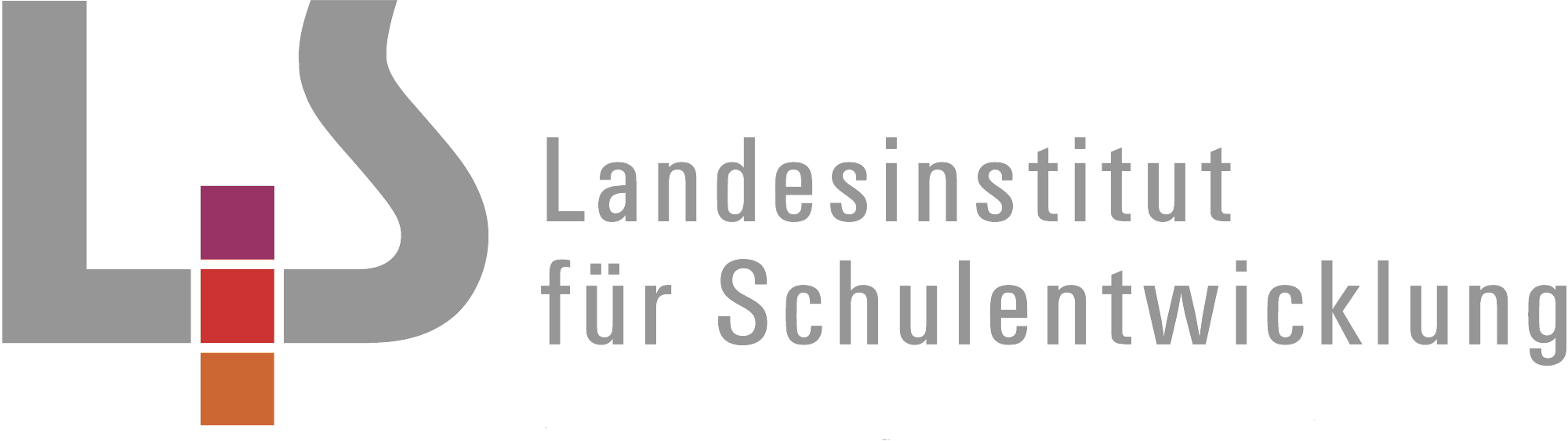 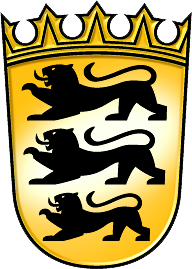 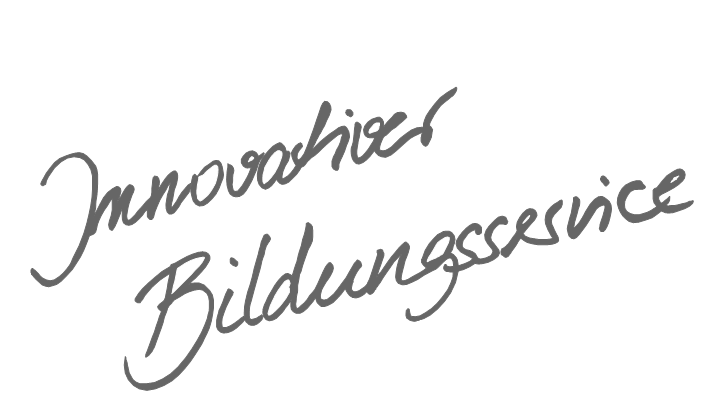 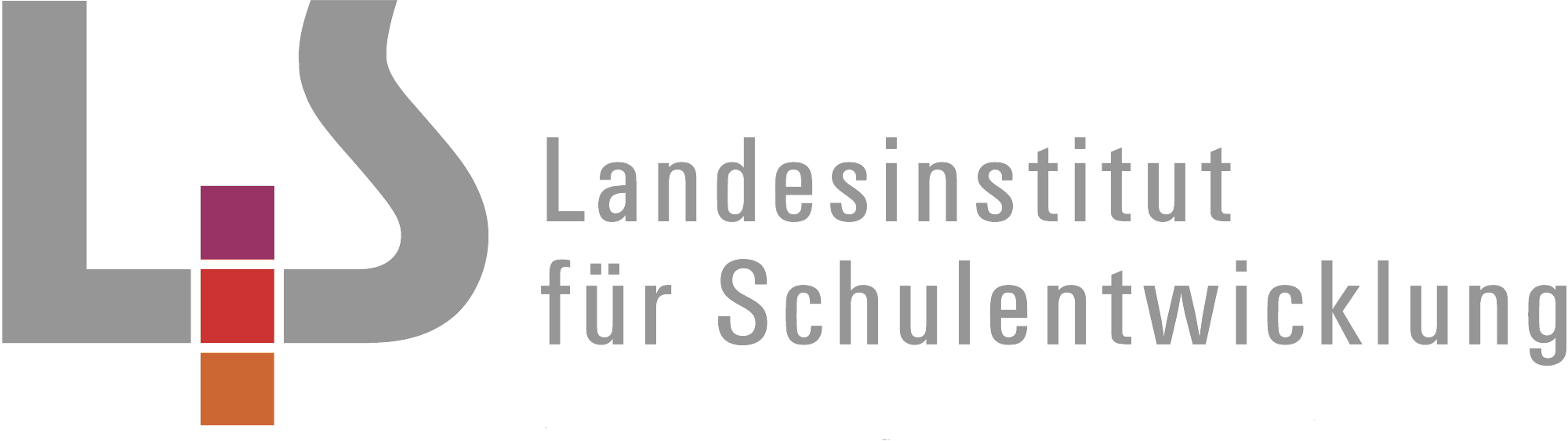 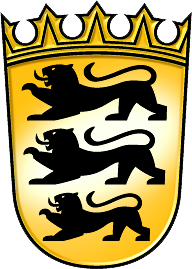 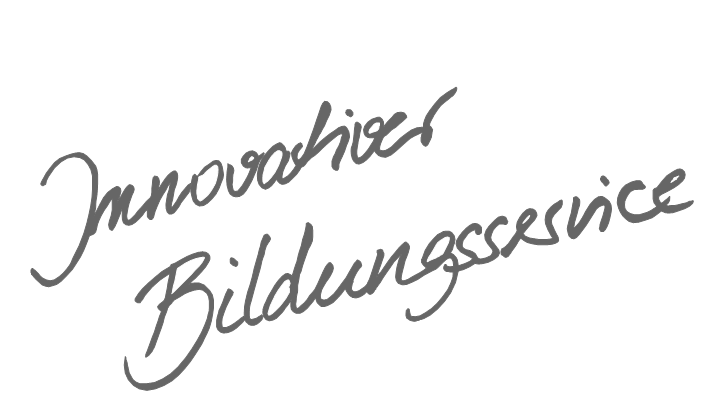 InhaltsverzeichnisAllgemeines Vorwort zu den Beispielcurricula	IFachspezifisches Vorwort	IIDeutsch – Klasse 7	17.1. Miteinander sprechen	17.2. Fremde Welten entdecken – Madagaskar	57.3. Jugendbuch – Schwerpunkt Charakterisierung	97.4. Kalendergeschichten	157.5. Balladen lesen und sehen, deuten und verfilmen	207.6. Dichterleben – Dichter erleben	297.7. Hör zu! Zuhören und Gestalten	387.G. Grammatik	467.R. Rechtschreibung	56Deutsch – Klasse 8	598.1. Schulgeschichten	598.2. Lyrik: Waldgedichte	648.3. Argumentieren	698.4 Dramen spielen und lesen	748.5. Mittelalter	828.6. Kurzprosa	888.7. Novelle und Graphic Novel	938.G. Grammatik	998.R. Rechtschreibung	113Anhang: Kompetenzabdeckung	116Anhang: Übersicht Grammatik-Curriculum der Mittelstufe	126Allgemeines Vorwort zu den BeispielcurriculaBeispielcurricula zeigen eine Möglichkeit auf, wie aus dem Bildungsplan unterrichtliche Praxis werden kann. Sie erheben hierbei keinen Anspruch einer normativen Vorgabe, sondern dienen vielmehr als beispielhafte Vorlage zur Unterrichtsplanung und -gestaltung. Diese kann bei der Erstellung oder Weiterentwicklung von schul- und fachspezifischen Jahresplanungen ebenso hilfreich sein wie bei der konkreten Unterrichtsplanung der Lehrkräfte. Curricula sind keine abgeschlossenen Produkte, sondern befinden sich in einem dauerhaften Entwicklungsprozess, müssen jeweils neu an die schulische Ausgangssituation angepasst werden und sollten auch nach den Erfahrungswerten vor Ort kontinuierlich fortgeschrieben und modifiziert werden. Sie sind somit sowohl an den Bildungsplan, als auch an den Kontext der jeweiligen Schule gebunden und müssen entsprechend angepasst werden. Das gilt auch für die Zeitplanung, welche vom Gesamtkonzept und den örtlichen Gegebenheiten abhängig und daher nur als Vorschlag zu betrachten ist.Der Aufbau der Beispielcurricula ist für alle Fächer einheitlich: Ein fachspezifisches Vorwort thematisiert die Besonderheiten des jeweiligen Fachcurriculums und gibt ggf. Lektürehinweise für das Curriculum, das sich in tabellarischer Form dem Vorwort anschließt.In den ersten beiden Spalten der vorliegenden Curricula werden beispielhafte Zuordnungen zwischen den prozess- und inhaltsbezogenen Kompetenzen dargestellt. Eine Ausnahme stellen die modernen Fremdsprachen dar, die aufgrund der fachspezifischen Architektur ihrer Pläne eine andere Spaltenkategorisierung gewählt haben. In der dritten Spalte wird vorgeschlagen, wie die Themen und Inhalte im Unterricht umgesetzt und konkretisiert werden können. In der vierten Spalte wird auf Möglichkeiten zur Vertiefung und Erweiterung des Kompetenzerwerbs im Rahmen des Schulcurriculums hingewiesen und aufgezeigt, wie die Leitperspektiven in den Fachunterricht eingebunden werden können und in welcher Hinsicht eine Zusammenarbeit mit anderen Fächern sinnvoll sein kann. An dieser Stelle finden sich auch Hinweise und Verlinkungen auf konkretes Unterrichtsmaterial. Die verschiedenen Niveaustufen des Gemeinsamen Bildungsplans der Sekundarstufe I werden in den Beispielcurricula ebenfalls berücksichtigt und mit konkreten Hinweisen zum differenzierten Vorgehen im Unterricht angereichert.Fachspezifisches VorwortEinführungBei dem vorliegenden Curriculum handelt es sich um ein Beispiel eines Kerncurriculums. Es zeigt exemplarisch, wie der Bildungsplan in Jahresplanungen umgesetzt werden kann. Es hat damit Vorschlagscharakter und ist keine verbindliche Vorgabe, weder für einzelne Kolleg(inn)en noch für die Fachschaften.KonzeptionEin Curriculum übersetzt auf Grundlage (fach)didaktischer Prinzipien die in einem Bildungsplan aufgeführten Kompetenzen in einen Lehr- und Lernprozess. Dabei sind unterschiedliche Grade der Konkretheit denkbar, von einer bloßen Stoffverteilung bis hin zu einer ausgearbeiteten Jahres- und Sequenzplanung einschließlich Hinweisen zur Lernorganisation und zur Methodik. Das vorliegende Curriculum macht relativ konkrete Vorschläge für einen Lernprozess. Es weist Unterrichtseinheiten mit einzelnen Umsetzungsvorschlägen aus. Für diesen Ansatz sind folgende Überlegungen leitend: Der Bildungsplan 2016 enthält bereits curriculare (und spiralcurriculare) Elemente; er weist im Bereich der inhaltsbezogenen Kompetenzen klar formulierte Progressionslinien über die Jahrgänge hinweg aus, die in der Synopse zum Bildungsplan sichtbar werden. Diese jahrgangsübergreifende Progression wird im vorliegenden Curriculum für die Klassen 5 und 6 weiter prozessual ausdifferenziert. Deutschunterricht ist in aller Regel an konkreten Themen ausgerichtet. Diese Themen konstituieren einzelne Unterrichtssequenzen bzw. Unterrichtseinheiten. Im Zentrum können dabei verschiedene Inhalte (Textsorten und Gattungen, z. B. Kalendergeschichte, Ballade, Lyrik; Ganzschriften, z. B. Jugendbuch, Drama, Graphic Novel; Querschnittsthemen, z. B. Fremde Welten entdecken, Dichterleben; Epochen, z. B. Mittelalter), aber auch prozessbezogene Kompetenzen (z. B. Miteinander sprechen, Argumentieren) stehen. „Deutschunterricht ist integrativer Unterricht, die Verknüpfung der unterschiedlichen Kompetenzbereiche Basis jeder gelingenden Unterrichtspraxis.“ (BP 2016, S. 10) Diese Vorgabe setzt das vorliegende Curriculum konsequent um. Zu jeder Unterrichtsphase werden jeweils die geförderten prozessbezogenen und inhaltbezogenen Kompetenzen ausgewiesen. Dabei werden die Hinweise des Verweissystems konkretisiert, aber auch darüber hinausgehende Verbindungen gezeigt. Ein Curriculum soll einen Leitfaden für die konkrete Jahresplanung geben. In diesem Sinn ist der relativ hohe Grad an Konkretion in der Umsetzung als Unterstützung intendiert – und nicht etwa als Gängelung oder Vorgabe. Aus diesem Grunde wird z. B. auch darauf verzichtet, Einheiten an konkreten Einzeltexten auszurichten. Hier wie überhaupt gilt der Grundsatz der pädagogischen Freiheit. Er muss auch leitend sein, wenn Fachschaften Eckpunkte des Kerncurriculums festschreiben.DarstellungDie Gliederung der Einheiten folgt einer idealisierten Phasierung. Sie wird in der Spalte 3 „Umsetzung“ angeführt, d.h. diese Spalte bestimmt die Struktur der Tabellen. Selbstverständlich kann auch anders verfahren werden; so kann es sinnvoll sein, zwei Phasen zusammenzuziehen oder Phasen – im Rahmen der didaktischen Logik – zu modifizieren, zu ergänzen oder umzustellen. Alle methodischen Hinweise in dieser Spalte sind als Vorschläge für die Umsetzung zu verstehen und werden als Beispiel angeführt. Sie tragen den äußerst moderaten Vorgaben des Bildungsplanes in dieser Hinsicht Rechnung.Die Einheiten zur Grammatik und zur Rechtschreibung weichen in der Darstellung von den anderen ab. Beide Bereiche werden zwar separiert ausgewiesen, es ist jedoch eine durchgängig integrierte Umsetzung intendiert. Daher wird an dieser Stelle vermieden, jeweils einen bestimmten thematischen Kontext und methodische Umsetzungsmöglichkeiten anzugeben. In diesem Spielraum der pädagogischen Freiheit können Inhalte, Methoden und Sozialformen gewählt werden, die für die Lerngruppe besonders geeignet sind. Die Hinweise nennen thematische Anbindungsmöglichkeiten. In der Hinweisspalte finden sich allgemeine didaktische Hinweise oder Anregungen zur Methodik. Auch auf mögliche Umsetzungen der Leitperspektiven wird hingewiesen; diese Hinweise orientieren sich daran, inwiefern der jeweilige Inhalt spezifisch für eine Leitperspektive ist, und können naturgemäß nur punktuelle Beispiele sein. Auch auf mögliche Textgrundlagen wird verwiesen. Dabei finden sich aus rechtlichen Gründen keine Verweise auf Verlagsveröffentlichungen (Schulbücher, Arbeitsmaterialien, Primärausgaben).Hinweis zum Bezug zwischen VERA 8 und dem schulspezifischen CurriculumIm zweiten Schulhalbjahr der Klasse 8 findet die Lernstanderhebung VERA 8 statt. Lernstandserhebungen sind ein wichtiges Instrument der Qualitätssicherung: Die Ergebnisse von VERA 8 liefern objektive und differenzierte Informationen zum Kompetenzstand der Schülerinnen und Schüler. Mithilfe der Ergebnisse von VERA 8 kann eine Analyse des zurückliegenden Unterrichts erfolgen und es können gegebenenfalls Maßnahmen abgeleitet werden.Die abgeleiteten Maßnahmen sollten – unter Berücksichtigung der Situation der einzelnen Klasse und der Schule insgesamt – bei der Überarbeitung des Beispielcurriculums durch besondere Schwerpunktsetzungen berücksichtigt werden.In VERA 8 - Deutsch wird jährlich der Kompetenzbereich Lesen der Bildungsstandards für den Mittleren Schulabschluss getestet. Hinzu kommt jeweils ein weiterer Bereich. Informationen zu VERA 8: www.vera8-bw.deDeutsch – Klasse 7Deutsch – Klasse 8Anhang: Kompetenzabdeckung2.1. Sprechen und Zuhören2.2. Schreiben2.3. LesenAnhang: Übersicht Grammatik-Curriculum der Mittelstufe7.1. Miteinander sprechenca. 12 Std.7.1. Miteinander sprechenca. 12 Std.7.1. Miteinander sprechenca. 12 Std.7.1. Miteinander sprechenca. 12 Std.Nachdem die Schülerinnen und Schüler in vorangegangenen Jahrgangsstufen bereits erste Erfahrungen mit verschiedenen Gesprächsformen gesammelt haben, stellt die Einheit „Miteinander sprechen“ zunächst das Zuhören als eigene Kompetenz in den Vordergrund. Erarbeitet werden dabei die Merkmale aktiven Zuhörens, um anschließend die Funktionalität aktiven Zuhörens näher zu beleuchten. Übung und Anwendung des Erarbeiteten können dabei auch Bezug nehmen auf kulturelle Unterschiede innerhalb der Lerngruppe. Im Anschluss an diese erste Phase werden Sprechen und Zuhören in unterschiedlichen medialen Formaten analysiert, hier am Beispiel politischer Talkshows und Jugendmagazine. Einer häufig problematischen Handhabung von Gesprächsverhalten im Rahmen von politischen Talkshows wird dabei vergleichend der eher kontrollierte Gesprächszusammenhang des Interviews gegenübergestellt, um Gemeinsamkeiten und Unterschiede der Gesprächssituationen und daraus resultierenden Textsorten zu bestimmen. In beiden Phasen vervollständigen Anwendung und Übung des Erarbeiteten den Kompetenzerwerb.Nachdem die Schülerinnen und Schüler in vorangegangenen Jahrgangsstufen bereits erste Erfahrungen mit verschiedenen Gesprächsformen gesammelt haben, stellt die Einheit „Miteinander sprechen“ zunächst das Zuhören als eigene Kompetenz in den Vordergrund. Erarbeitet werden dabei die Merkmale aktiven Zuhörens, um anschließend die Funktionalität aktiven Zuhörens näher zu beleuchten. Übung und Anwendung des Erarbeiteten können dabei auch Bezug nehmen auf kulturelle Unterschiede innerhalb der Lerngruppe. Im Anschluss an diese erste Phase werden Sprechen und Zuhören in unterschiedlichen medialen Formaten analysiert, hier am Beispiel politischer Talkshows und Jugendmagazine. Einer häufig problematischen Handhabung von Gesprächsverhalten im Rahmen von politischen Talkshows wird dabei vergleichend der eher kontrollierte Gesprächszusammenhang des Interviews gegenübergestellt, um Gemeinsamkeiten und Unterschiede der Gesprächssituationen und daraus resultierenden Textsorten zu bestimmen. In beiden Phasen vervollständigen Anwendung und Übung des Erarbeiteten den Kompetenzerwerb.Nachdem die Schülerinnen und Schüler in vorangegangenen Jahrgangsstufen bereits erste Erfahrungen mit verschiedenen Gesprächsformen gesammelt haben, stellt die Einheit „Miteinander sprechen“ zunächst das Zuhören als eigene Kompetenz in den Vordergrund. Erarbeitet werden dabei die Merkmale aktiven Zuhörens, um anschließend die Funktionalität aktiven Zuhörens näher zu beleuchten. Übung und Anwendung des Erarbeiteten können dabei auch Bezug nehmen auf kulturelle Unterschiede innerhalb der Lerngruppe. Im Anschluss an diese erste Phase werden Sprechen und Zuhören in unterschiedlichen medialen Formaten analysiert, hier am Beispiel politischer Talkshows und Jugendmagazine. Einer häufig problematischen Handhabung von Gesprächsverhalten im Rahmen von politischen Talkshows wird dabei vergleichend der eher kontrollierte Gesprächszusammenhang des Interviews gegenübergestellt, um Gemeinsamkeiten und Unterschiede der Gesprächssituationen und daraus resultierenden Textsorten zu bestimmen. In beiden Phasen vervollständigen Anwendung und Übung des Erarbeiteten den Kompetenzerwerb.Nachdem die Schülerinnen und Schüler in vorangegangenen Jahrgangsstufen bereits erste Erfahrungen mit verschiedenen Gesprächsformen gesammelt haben, stellt die Einheit „Miteinander sprechen“ zunächst das Zuhören als eigene Kompetenz in den Vordergrund. Erarbeitet werden dabei die Merkmale aktiven Zuhörens, um anschließend die Funktionalität aktiven Zuhörens näher zu beleuchten. Übung und Anwendung des Erarbeiteten können dabei auch Bezug nehmen auf kulturelle Unterschiede innerhalb der Lerngruppe. Im Anschluss an diese erste Phase werden Sprechen und Zuhören in unterschiedlichen medialen Formaten analysiert, hier am Beispiel politischer Talkshows und Jugendmagazine. Einer häufig problematischen Handhabung von Gesprächsverhalten im Rahmen von politischen Talkshows wird dabei vergleichend der eher kontrollierte Gesprächszusammenhang des Interviews gegenübergestellt, um Gemeinsamkeiten und Unterschiede der Gesprächssituationen und daraus resultierenden Textsorten zu bestimmen. In beiden Phasen vervollständigen Anwendung und Übung des Erarbeiteten den Kompetenzerwerb.Prozessbezogene KompetenzenInhaltsbezogene KompetenzenKonkretisierung,
Vorgehen im UnterrichtHinweise, Arbeitsmittel, 
Organisation, VerweiseDie Schülerinnen und Schüler könnenDie Schülerinnen und Schüler können1. Sprechen fängt beim Zuhören an – aktives Zuhören erkennen und anwenden Aktivierung von Vorwissen: Situationen, in denen Zuhören wichtig istWas ist aktives Zuhören?Merkmale aktiven Zuhörens erarbeiten (Körperhaltung, Mimik, Gestik, Blickkontakt, Aufmerksamkeitssignale, Empathiesignale etc.)Ziele aktiven Zuhörens (z. B. erleichterte Problemlösungen, Verminderung von Missverständnissen etc.)kulturelle Unterschiede und Gemeinsamkeiten reflektierenÜbungsphaseL MBevtl. projektorientiert mit dem Ziel der Erarbeitung eines “Gesprächs-Knigges” (z. B. als Klassenprospekt)2.1 Sprechen und Zuhören 5. verschiedene Gesprächsformen praktizieren (zum Beispiel Diskussion, Streitgespräch, Debatte, Interpretationsgespräch)6. Gespräche und Diskussionen beobachten, moderieren und reflektieren, dabei Merkmale unangemessener Kommunikation erkennen und darauf hinweisen8. in verschiedenen Kommunikations- und Gesprächssituationen sicher und konstruktiv agieren, eigene Positionen vertreten und Strittiges identifizieren, auf Gegenpositionen sachlich und argumentierend eingehen und situationsangemessen auf (non)verbale Äußerungen ihres Gegenübers reagieren15. Gespräche sowie längere gesprochene Texte konzentriert verfolgen, ihr Verständnis durch Mitschriften und Notizen sichern, aktiv zuhören16. Kommunikation beurteilen: kriterienorientiert das eigene Gesprächsverhalten und das anderer beobachten, reflektieren und bewerten17. auch im interkulturellen Dialog eigene und fremde Wahrnehmungen unterscheiden und kulturelle Unterschiede wahrnehmen3.1.2.2 Funktion von Äußerungen (1) gelingende und misslingende Kommunikation in verschiedenen Kontexten unterscheiden und analysieren; Bedingungen gelingender Kommunikation formulieren(2) unterschiedliche Sprechabsichten, Sprechakte und Sprechweisen erkennen, erläutern und deren Wirkungen im Kontext unterscheiden (z. B. formelle oder pejorative Sprache)(3) Zusammenhänge zwischen verbalen und nonverbalen Ausdrucksmitteln erkennen und wesentliche Faktoren beschreiben, die die mündliche Kommunikation prägen (z. B. Gestik, Mimik, Stimme, Modulation)(6) sprachgeschichtliche Zusammenhänge erkennen und mithilfe von Begriffen des Sprachwandels (zum Beispiel Bedeutungswandel, fremdsprachliche Einflüsse, regionalsprachliche Besonderheiten) exemplarisch beschreiben(9) bei eigenen Sprech- und Schreibhandlungen distinktive Besonderheiten gesprochener und geschriebener Sprache situationsangemessen und adressatenbezogen beachten(10) Wortwahl, Sprachebenen, Tonfall und Umgangsformen begründet und differenziert gestalten, Sprechweisen unterscheiden und beachten (z. B. gehoben, abwertend, ironisch)1. Sprechen fängt beim Zuhören an – aktives Zuhören erkennen und anwenden Aktivierung von Vorwissen: Situationen, in denen Zuhören wichtig istWas ist aktives Zuhören?Merkmale aktiven Zuhörens erarbeiten (Körperhaltung, Mimik, Gestik, Blickkontakt, Aufmerksamkeitssignale, Empathiesignale etc.)Ziele aktiven Zuhörens (z. B. erleichterte Problemlösungen, Verminderung von Missverständnissen etc.)kulturelle Unterschiede und Gemeinsamkeiten reflektierenÜbungsphaseL MBevtl. projektorientiert mit dem Ziel der Erarbeitung eines “Gesprächs-Knigges” (z. B. als Klassenprospekt)2.1 Sprechen und Zuhören1. einen differenzierten, situations- und adressatengerechten Wortschatz anwenden3. inhaltlich präzise, sprachlich prägnant und klar strukturiert formulieren4. ihre Redeweise (Artikulation, Körpersprache) und ihre rhetorischen Fähigkeiten situations- sowie adressatengerecht anwenden und deren Wirkung reflektieren5. verschiedene Gesprächsformen praktizieren (zum Beispiel Diskussion, Streitgespräch, Debatte, Interpretationsgespräch)6. Gespräche und Diskussionen beobachten, moderieren und reflektieren, dabei Merkmale unangemessener Kommunikation erkennen und darauf hinweisen7. durch gezieltes Fragen Informationen beschaffen und Positionen klären8. in verschiedenen Kommunikations- und Gesprächssituationen sicher und konstruktiv agieren, eigene Positionen vertreten und Strittiges identifizieren, auf Gegenpositionen sachlich und argumentierend eingehen und situationsangemessen auf (non)verbale Äußerungen ihres Gegenübers reagieren 12. verschiedene Formen mündlicher Darstellung verwenden: erzählen, nacherzählen, schildern, informieren, berichten, beschreiben, appellieren, argumentieren16. Kommunikation beurteilen: kriterienorientiert das eigene Gesprächsverhalten und das anderer beobachten, reflektieren und bewerten3.1.1.3 Medien(2) Funktionen von Medien unterscheiden, vergleichen und bewerten (Information, Kommunikation, Unterhaltung, auch Werbung)(19) das eigene Medienverhalten beschreiben und den eigenen Mediengebrauch reflektieren (zum Beispiel Auseinandersetzung mit Konsumverhalten, Cyber-Mobbing)3.1.2.2 Funktion von Äußerungen(1) gelingende und misslingende Kommunikation in verschiedenen Kontexten unterscheiden und analysieren; Bedingungen gelingender Kommunikation formulieren(2) unterschiedliche Sprechabsichten, Sprechakte und Sprechweisen erkennen, erläutern und deren Wirkungen im Kontext unterscheiden (zum Beispiel formelle oder pejorative Sprache)(3) Zusammenhänge zwischen verbalen und nonverbalen Ausdrucksmitteln erkennen und wesentliche Faktoren beschreiben, die die mündliche Kommunikation prägen (zum Beispiel Gestik, Mimik, Stimme, Modulation)(7) unterschiedliche Sprechabsichten situationsangemessen und adressatenorientiert formulieren; dabei auch Körpersprache bewusst einsetzen(8) auch komplexere Zusammenhänge und Inhalte adressatenorientiert, sachgerecht und übersichtlich darstellen(10) Wortwahl, Sprachebenen, Tonfall und Umgangsformen begründet und differenziert gestalten, Sprechweisen unterscheiden und beachten (zum Beispiel gehoben, abwertend, ironisch)(11) sprachliche Äußerungen mündlich und schriftlich situationsangemessen und adressatengerecht formulieren (zum Beispiel Rollendiskussion, Dialog, Bewerbungsschreiben, Lebenslauf, Vorstellungsgespräch, Antrag, sachlicher Brief)(14) Sprache als Mittel der Identitätsbildung erkennen und beschreiben(15) kommunikative Funktionen des Dialekts, der Umgangssprache und der Standardsprache in ihren Abgrenzungen untersuchen und erläutern sowie Sprachvarietäten angemessen verwenden(17) Funktion und Merkmale von Jugendsprache untersuchen und erläutern, auch in ihrer Wechselwirkung mit medialen Kommunikationssituationen(20) Formen der Überredung und Überzeugung beschreiben und gegeneinander abgrenzen (zum Beispiel Werbung, politische Rede)2. Sprechen und Zuhören in den Medien untersuchen: Politische Talkshows Sammlung von Eindrücken der SuS zu Talkshows im Deutschen Fernsehen, Reflexion des eigenen Fernsehverhaltens anhand von Talkshows, Erarbeitung von Beobachtungskriterienkriterienorientierte Analyse eines Ausschnitts aus einer politischen TalkshowBewertung des Gesprächsverhaltens der Talkshowgäste„Wir machen’s besser!”: Planung einer Schüler-Talkshow (Rahmenbedingungen, Themenauswahl, Zusammensetzung der Gesprächsrunde, Vorbereitung der Positionen etc.) Durchführung und Auswertung der SchülertalkshowZusammenfassung und Reflexion der Ergebnissefakultativ: Vergleich mit einem politischen Interview (Schwerpunkt Interviewstrategien)alternativ auch Talkshows zu anderen ThemenIntegrierter Grammatikunterricht: z. B. Konjunktiv II (Verwendung und Funktion des Konjunktivs in Debatten)z. B. „Maybrit Illner”, „Hart, aber fair“, „Anne Will“ z. B. „Berlin direkt”, „Was nun, Frau/Herr …?“, Sommerinterview2.1 Sprechen und Zuhören1. einen differenzierten, situations- und adressatengerechten Wortschatz anwenden2. sich standardsprachlich ausdrücken und den Unterschied zwischen mündlichem und schriftlichem Sprachgebrauch sowie Merkmale umgangssprachlichen Sprechens erkennen und zielgerichtet einsetzen7. durch gezieltes Fragen Informationen beschaffen und Positionen klären16. Kommunikation beurteilen: kriterienorientiert das eigene Gesprächsverhalten und das anderer beobachten, reflektieren und bewerten2.2 Schreiben1. […] Aufgabenstellungen in konkrete Schreibziele und Schreibpläne überführen; […] Texte konzipieren und dabei Faktoren wie Schreibanlass, Aufgabenstellung, Textkonventionen, Textfunktionen, Situations- und Adressatenbezüge berücksichtigen36. Textdistanz einnehmen, zu eigenen und fremden Texten kriterienorientiert Stellung nehmen und Verbesserungsvorschläge erarbeiten3.1.1.2 Sach- und Gebrauchstexte(7) das Thema und zentrale Aussagen eines Textes bestimmen und benennen(8) Sachtexte aufgrund ihrer informierenden, instruierenden, appellativen, argumentativen, regulierenden Funktion bestimmen und unterscheiden (zum Beispiel Lexikonartikel, Gebrauchsanweisung, Nachricht, Werbetext, Gesetzestext)(9) Sach- und Gebrauchstexte hinsichtlich der Aspekte 
–  Thema, Informationsgehalt 
–  Aufbau 
–  Sprache 
–  Adressaten, Intention 
analysieren3.1.1.3 Medien(1) Medien hinsichtlich ihrer Darbietungsform und Kommunikationsfunktion beschreiben (Printmedien, Hörmedien, visuelle und audiovisuelle Medien; Suchmaschinen, Informations-, Kommunikations- und Unterhaltungsplattformen, soziale Netzwerke)(2) Funktionen von Medien unterscheiden, vergleichen und bewerten (Information, Kommunikation, Unterhaltung, auch Werbung)3.1.2.2 Funktion von Äußerungen(1) gelingende und misslingende Kommunikation in verschiedenen Kontexten unterscheiden und analysieren; Bedingungen gelingender Kommunikation formulieren(2) unterschiedliche Sprechabsichten, Sprechakte und Sprechweisen erkennen, erläutern und deren Wirkungen im Kontext unterscheiden (zum Beispiel formelle oder pejorative Sprache)(10) Wortwahl, Sprachebenen, Tonfall und Umgangsformen begründet und differenziert gestalten, Sprechweisen unterscheiden und beachten (zum Beispiel gehoben, abwertend, ironisch)(11) sprachliche Äußerungen mündlich und schriftlich situationsangemessen und adressatengerecht formulieren (zum Beispiel Rollendiskussion, Dialog, Bewerbungsschreiben, Lebenslauf, Vorstellungsgespräch, Antrag, sachlicher Brief)(20) Formen der Überredung und Überzeugung beschreiben und gegeneinander abgrenzen (zum Beispiel Werbung, politische Rede)3. Sprechen und Zuhören in den Medien untersuchen: Interviews in JugendzeitschriftenAushang: verschiedene Interviews aus Jugendzeitschriften; Rundgang mit Positionierung der SuS (Welches Interview habt ihr besonders aufmerksam gelesen? Warum?)inhaltliche und sprachliche Analyse der Interviews“Wenn ihr einen Prominenten interviewen dürftet, wen würdet ihr wählen?” Planung, Formlierung und Überarbeitung von Interviewfragenalternativ: Planung, Durchführung und Auswertung von Interviews mit Mitschüler(innen)Informationen zur Textsorte Interview z. B. unter https://www.ph-freiburg.de/fileadmin/ dateien/zentral/schreibzentrum/ typo3content/Lehre_WS12_13/Schreibzentrum_A5_Heft_Interview.pdfoder http://www.fachjournalist.de/PDF-Dateien/2012/05/FJ_5_2002-Journalistisches-Interview-1_Interviewarten-und-Befragungsmethoden.pdf7.2. Fremde Welten entdecken – Madagaskarca. 14 Std.7.2. Fremde Welten entdecken – Madagaskarca. 14 Std.7.2. Fremde Welten entdecken – Madagaskarca. 14 Std.7.2. Fremde Welten entdecken – Madagaskarca. 14 Std.Diese exemplarische Unterrichtseinheit zum Thema „Fremde Welten“ knüpft an das Vorwissen der Schülerinnen und Schüler zum Animationsfilm bzw. zur Serie „Madagaskar“ an und thematisiert zunächst ausgewählte Szenen des Films aus der Perspektive „Erfahrungen und Gefühle in der Fremde“. Auf der Grundlage des Zeichentrickfilms können erste Eindrücke zum Lebensraum Madagaskar gesammelt und in ihrer filmischen Umsetzung reflektiert werden. Die Eindrücke aus dem Film werden in einer darauf folgenden Phase in einen Zusammenhang gestellt mit Informationen aus Sachtexten unterschiedlicher medialer Form, die die Schülerinnen und Schüler systematisch auswählen, erarbeiten und auswerten. In einer letzten Phase der Einheit können gesammelte Informationen und Beschreibungen projektorientiert zu einem Reiseführer verarbeitet werden.Diese exemplarische Unterrichtseinheit zum Thema „Fremde Welten“ knüpft an das Vorwissen der Schülerinnen und Schüler zum Animationsfilm bzw. zur Serie „Madagaskar“ an und thematisiert zunächst ausgewählte Szenen des Films aus der Perspektive „Erfahrungen und Gefühle in der Fremde“. Auf der Grundlage des Zeichentrickfilms können erste Eindrücke zum Lebensraum Madagaskar gesammelt und in ihrer filmischen Umsetzung reflektiert werden. Die Eindrücke aus dem Film werden in einer darauf folgenden Phase in einen Zusammenhang gestellt mit Informationen aus Sachtexten unterschiedlicher medialer Form, die die Schülerinnen und Schüler systematisch auswählen, erarbeiten und auswerten. In einer letzten Phase der Einheit können gesammelte Informationen und Beschreibungen projektorientiert zu einem Reiseführer verarbeitet werden.Diese exemplarische Unterrichtseinheit zum Thema „Fremde Welten“ knüpft an das Vorwissen der Schülerinnen und Schüler zum Animationsfilm bzw. zur Serie „Madagaskar“ an und thematisiert zunächst ausgewählte Szenen des Films aus der Perspektive „Erfahrungen und Gefühle in der Fremde“. Auf der Grundlage des Zeichentrickfilms können erste Eindrücke zum Lebensraum Madagaskar gesammelt und in ihrer filmischen Umsetzung reflektiert werden. Die Eindrücke aus dem Film werden in einer darauf folgenden Phase in einen Zusammenhang gestellt mit Informationen aus Sachtexten unterschiedlicher medialer Form, die die Schülerinnen und Schüler systematisch auswählen, erarbeiten und auswerten. In einer letzten Phase der Einheit können gesammelte Informationen und Beschreibungen projektorientiert zu einem Reiseführer verarbeitet werden.Diese exemplarische Unterrichtseinheit zum Thema „Fremde Welten“ knüpft an das Vorwissen der Schülerinnen und Schüler zum Animationsfilm bzw. zur Serie „Madagaskar“ an und thematisiert zunächst ausgewählte Szenen des Films aus der Perspektive „Erfahrungen und Gefühle in der Fremde“. Auf der Grundlage des Zeichentrickfilms können erste Eindrücke zum Lebensraum Madagaskar gesammelt und in ihrer filmischen Umsetzung reflektiert werden. Die Eindrücke aus dem Film werden in einer darauf folgenden Phase in einen Zusammenhang gestellt mit Informationen aus Sachtexten unterschiedlicher medialer Form, die die Schülerinnen und Schüler systematisch auswählen, erarbeiten und auswerten. In einer letzten Phase der Einheit können gesammelte Informationen und Beschreibungen projektorientiert zu einem Reiseführer verarbeitet werden.Prozessbezogene KompetenzenInhaltsbezogene KompetenzenKonkretisierung,
Vorgehen im UnterrichtHinweise, Arbeitsmittel, 
Organisation, VerweiseDie Schülerinnen und Schüler könnenDie Schülerinnen und Schüler können1. Madagaskar (Film) – Ankommen in einer fremden WeltAktivierung von Vorwissen der Schülerinnen und Schüler zum Stichwort „Madagaskar” (Stichwortsammlung)Untersuchung ausgewählter Filmszenen zum Thema „Erfahrungen und Gefühle in der Fremde”, auch unter Berücksichtigung filmischer GestaltungsmittelUntersuchung der filmischen Gestaltung des Lebensraums MadagaskarZusammenfassung: Madagaskar im ZeichentrickfilmL MBTextgrundlage: Madagaskar (2005)z. B. auch kontrastierender Szenenvergleich zu den Lebensräumen „Zoo in New York”/”Tropenwald”ggf. an dieser Stelle Rückgriff auf die Textsorte „Beschreibung”integrierter Grammatikunterricht: z. B. Vertiefung und Übung von Adverbialsätzen und adverbialen Bestimmungen in Landesbeschreibungen und in eigenen Schreibprozessen (vgl. auch Phase 2 und 32.1 Sprechen und Zuhören1. einen differenzierten, situations- und adressatengerechten Wortschatz anwenden5. verschiedene Gesprächsformen praktizieren (zum Beispiel Diskussion, Streitgespräch, Debatte, Interpretationsgespräch)2.3 Lesen4. Sinnzusammenhänge zwischen verschiedenen Ebenen und Elementen von Texten herstellen5. zwischen textinternen und textexternen Informationen […] unterscheiden; literarisches Vorwissen, Kontextwissen, fachliches Wissen, Weltwissen und persönliche Leseerfahrungen reflektiert einsetzen6. unterschiedliche Interpretations- und Analyseverfahren anwenden und die darauf beruhenden Verstehensentwürfe am Text überprüfen9. Rückschlüsse aus der medialen Verbreitungsform eines Textes ziehen12. sich mit der Darstellung von Lebensentwürfen und Lebenswirklichkeiten in Texten auseinandersetzen (zum Beispiel mit unterschiedlichen kulturellen, historischen, religiösen Hintergründen oder unterschiedlichen geschlechtlichen Identitäten und sexuellen Orientierungen)13. Fremdheitserfahrungen in Texten unter Einbezug geistes-, kultur- und sozialgeschichtlicher Entwicklungen reflektieren29. das Verhältnis von Wirklichkeit, Fiktionalität und Virtualität reflektieren3.1.1.3 Medien(11) ihren ersten Gesamteindruck eines Bildes, Films, Hörspiels oder einer Theaterinszenierung beschreiben und begründen(14) Inhalte eines Films oder Hörspiels zusammenfassen und wiedergeben (15) die Handlungsstruktur von Filmen mithilfe filmischer (zum Beispiel Rückblende) und erzähltechnischer (zum Beispiel Rahmen-/ Binnenhandlung) Fachbegriffe erläutern(16) Gestaltungsmittel in Filmen erkennen und analysieren: 
–  Einstellung (Nahaufnahme, Totale, Halbtotale, Halbnah, Detail) 
–  Kameraperspektive (Frosch- und Vogelperspektive) 
–  Establishing Shot 
–  Frame (zum Beispiel Analyse von Einzelbildern) 
–  Licht 
–  Ton3.1.2.2 Funktion von Äußerungen(3) Zusammenhänge zwischen verbalen und nonverbalen Ausdrucksmitteln erkennen und wesentliche Faktoren beschreiben, die die mündliche Kommunikation prägen (zum Beispiel Gestik, Mimik, Stimme, Modulation)(8) auch komplexere Zusammenhänge und Inhalte adressatenorientiert, sachgerecht und übersichtlich darstellen1. Madagaskar (Film) – Ankommen in einer fremden WeltAktivierung von Vorwissen der Schülerinnen und Schüler zum Stichwort „Madagaskar” (Stichwortsammlung)Untersuchung ausgewählter Filmszenen zum Thema „Erfahrungen und Gefühle in der Fremde”, auch unter Berücksichtigung filmischer GestaltungsmittelUntersuchung der filmischen Gestaltung des Lebensraums MadagaskarZusammenfassung: Madagaskar im ZeichentrickfilmL MBTextgrundlage: Madagaskar (2005)z. B. auch kontrastierender Szenenvergleich zu den Lebensräumen „Zoo in New York”/”Tropenwald”ggf. an dieser Stelle Rückgriff auf die Textsorte „Beschreibung”integrierter Grammatikunterricht: z. B. Vertiefung und Übung von Adverbialsätzen und adverbialen Bestimmungen in Landesbeschreibungen und in eigenen Schreibprozessen (vgl. auch Phase 2 und 32.1 Sprechen und Zuhören7. durch gezieltes Fragen Informationen beschaffen und Positionen klären2.2 Schreiben3. Informationsquellen gezielt nutzen (Bibliotheken, Nachschlagewerke, Internet, [...]), exzerpieren, Texte und Informationen zielgerichtet bewerten und auswählen, auf dieser Grundlage Stoffsammlungen, Dossiers und Gliederungen erarbeiten [...]5. elementare formale Anforderungen des Schreibens erfüllen (Lesbarkeit der Handschrift, Blatteinteilung; Rechtschreibung, Zeichensetzung, Grammatik) 9. Textbelege und andere Quellen korrekt zitieren und sinngemäß wiedergeben, dabei sprachlogisch integrieren, bibliographisch korrekte Nachweise führen15. Informationen aus komplexen linearen und nichtlinearen Texten wiedergeben und kohärent und differenziert darstellen17. in sachlichem Stil klar und verständlich formulieren2.3 Lesen1. unterschiedliche Lesetechniken anwenden und nutzen (zum Beispiel diagonal, selektiv, navigierend)3. Lesestrategien und Methoden der Text-erschließung selbstständig anwenden (markieren, Verstehensbarrieren identifizieren, Verständnisfragen formulieren, Texte strukturieren, Wortbedeutungen und Fachbegriffe klären, Nachschlagewerke in verschiedenen Medien verwenden)9. Rückschlüsse aus der medialen Verbreitungsform eines Textes ziehen11. Information und Wertung in Texten unterscheiden3.1.1.2 Sach- und Gebrauchstexte(1) unterschiedliche Lesetechniken (zum Beispiel diagonal, selektiv, navigierend) und Methoden der Texterschließung anwenden (zum Beispiel markieren, Verständnisfragen formulieren)(2) Texten komplexere Informationen entnehmen; auch nichtlineare Texte (zum Beispiel Diagramme, Schaubilder, Tabellen, Infografiken) auswerten (zum Beispiel auch Umwandlung in andere nichtlineare oder lineare Texte) und Texte exzerpieren(3) komplexere Textinformationen in sach- und fachspezifische Wissensfelder einordnen und bewerten(4) Inhalte von Sach- und Gebrauchstexten herausarbeiten, textbezogen erläutern und dabei aussagekräftige Textbelege auswählen und zitieren(5) aus Texten entnommene Informationen zusammenhängend wiedergeben und in übergeordnete Zusammenhänge einordnen(6) Textinhalte und Textstrukturen visualisieren (zum Beispiel Diagramm, Schaubild, Tabelle)(12) Verstehensschwierigkeiten benennen und in einen Zusammenhang mit ihrem Textverstehen bringen(13) für ihr Textverstehen Vorwissen und einschlägige Quellen nutzen (Lexika, Wörterbücher, Internet)(17) zwischen textinternen und textexternen Informationen unterscheiden3.1.1.3 Medien(1) Medien hinsichtlich ihrer Darbietungsform und Kommunikationsfunktion beschreiben (Printmedien, Hörmedien, visuelle und audiovisuelle Medien; Suchmaschinen, Informations-, Kommunikations- und Unterhaltungsplattformen, soziale Netzwerke)(2) Funktionen von Medien unterscheiden, vergleichen und bewerten (Information, Kommunikation, Unterhaltung, auch Werbung)(4) Printmedien und digitale Medien gezielt nutzen und die Auswahl des Mediums im Hinblick auf seine Funktion begründen(5) Informationen aus Printmedien und digitalen Medien gewinnen und kriterienorientiert bewerten; dabei auch komplexere Suchstrategien anwenden(20) Informationen aus medialen Quellen hinsichtlich ihrer Zuverlässigkeit und Glaubwürdigkeit prüfen, auch vergleichend mit alternativen Medienangeboten(21) sich mit Gefahren der Mediennutzung auseinandersetzen und angemessen und präventiv agieren; Urheberrecht, Datenschutz und Persönlichkeitsrechte beim Umgang mit Medien berücksichtigen3.2.2.2 Funktion von Äußerungen(5) Textfunktionen erkennen und ihre Wirkung beschreiben (zum Beispiel Information, Regulierung, Appell, Selbstdarstellung)(12) unterschiedliche Vortrags- und Präsentationstechniken adressatengerecht, zielführend und begründet einsetzen(13) kriterienorientiert Feedback zu Präsentationen formulieren; Feedback aktiv einholen und nutzen2. Madagaskar in der Realität: Expedition in ein unbekanntes LandInternetrecherche zu Madagaskar (Vorbereitung z. B. durch Entwicklung von Rechercheschwerpunkten)Auswahl und Bearbeitung von Sachtexten (lineare und nichtlineare Texte) zum Thema, z. B. kritische Bewertung der Quellen, Entnahme zentraler Informationen, Adressaten, mediale FormStrukturierung und Systematisierung der gesammelten Informationen, z. B. in Form von Tabellen oder Schaubildernaktuelle Nachrichtentexte zu Madagaskar analysieren und auswerten; Textsortenspezifika von Nachrichtentexten erarbeitenZusammenfassung: Madagaskar in der Realität; zentrale Ergebnisse präsentierenhttps://www.welt.de/reise/Fern/article157630977/In-diesem-Inselstaat-ist-Ungeduld-unhoeflich.htmlhttp://www.planet-wissen.de/kultur/inseln/madagaskar/https://commons.wikimedia.org/wiki/Atlas_of_Madagascarhttps://de.wikivoyage.org/wiki/Madagaskarhttp://www.faz.net/aktuell/feuilleton/thema/madagaskarintegrierter Grammatikunterricht: z. B.Syntaxanalyse in Sachtexten, insbesondere adverbiale Bestimmungen, Prädikativ (z. B. in Sätzen wie „Madagaskar ist ein Naturparadies.“)Wiederholung des Nebensatzes einschließlich der ZeichensetzungAttribute in Beschreibungen fremder Menschen und Länder, analytisch wie produktiv (vgl. auch Phase 3)2.2 Schreiben1. [...] Aufgabenstellungen in konkrete Schreibziele und Schreibpläne überführen; [...] Texte konzipieren und dabei Faktoren wie Schreibanlass, Aufgabenstellung, Textkonventionen, Textfunktionen, Situations- und Adressatenbezüge berücksichtigen3. Informationsquellen gezielt nutzen (Bibliotheken, Nachschlagewerke, Internet, [...]), exzerpieren, Texte und Informationen zielgerichtet bewerten und auswählen, auf dieser Grundlage Stoffsammlungen, Dossiers und Gliederungen erarbeiten [...]8. Textverarbeitungs- und Präsentationsprogramme nutzen15. Informationen aus komplexen linearen und nichtlinearen Texten wiedergeben und kohärent und differenziert darstellen16. eigenes Wissen über literarische, sprachliche und andere Sachverhalte geordnet und differenziert darstellen und adäquat in eigene Textproduktion einbeziehen17. in sachlichem Stil klar und verständlich formulieren3.1.1.3 Medien(6) Medien zur Dokumentation des eigenen Lernwegs nutzen (zum Beispiel Lernwegeportfolio)(7) lineare und nichtlineare Texte mithilfe geeigneter Medien oder Programme (zum Beispiel Präsentationssoftware) gestalten und ihre Gestaltungsentscheidungen erläutern3.2.2.1 Struktur von Äußerungen(21) Erb-, Lehn- und Fremdwörter unterscheiden; die Bedeutung und Herkunft von Fremd- und Lehnwörtern klären(25) Besonderheiten der Schreibung von Fremdwörtern nennen und korrekt anwenden3.2.2.2 Funktion von Äußerungen(8) auch komplexere Zusammenhänge und Inhalte adressatenorientiert, sachgerecht und übersichtlich darstellen(11) sprachliche Äußerungen mündlich und schriftlich situationsangemessen und adressatengerecht formulieren (zum Beispiel Rollendiskussion, Dialog, Bewerbungsschreiben, Lebenslauf, Vorstellungsgespräch, Antrag, sachlicher Brief)3. Projekt: Kleiner Reiseführer MadagaskarGestalten eines kleinen Reiseführers zu Madagaskar auf der Basis der gesammelten Informationen und Texten unterschiedlicher medialer Form, darunter auch Beschreibungen (z. B. Tiere, Landschaften, Gewürzverarbeitung) und Berichte (z. B. über Ereignisse oder kulturelle Besonderheiten der Madagassen); dabei auch Gebrauch und Schreibung von Fremdwörtern und Fachbegriffen beachtenz. B. arbeitsteilig in GruppenIntegrierter Grammatikunterricht: z. B. Passiv (Reisebeschreibungen, hier auch insb. Beschreibung von Vorgängen)7.3. Jugendbuch – Schwerpunkt Charakterisierungca. 18 Std.7.3. Jugendbuch – Schwerpunkt Charakterisierungca. 18 Std.7.3. Jugendbuch – Schwerpunkt Charakterisierungca. 18 Std.7.3. Jugendbuch – Schwerpunkt Charakterisierungca. 18 Std.In der UE sollen die Inhalte und Konflikte eines Jugendbuches erarbeitet werden. Die Textgrundlage ist variabel. Im Zentrum der Erarbeitung steht die Charaktersierung von Figuren. Für die erste Annäherung an das Thema Charakterisierung soll nicht die textliche Grundlage, sondern andere Medien eingesetzt werden.In der UE sollen die Inhalte und Konflikte eines Jugendbuches erarbeitet werden. Die Textgrundlage ist variabel. Im Zentrum der Erarbeitung steht die Charaktersierung von Figuren. Für die erste Annäherung an das Thema Charakterisierung soll nicht die textliche Grundlage, sondern andere Medien eingesetzt werden.In der UE sollen die Inhalte und Konflikte eines Jugendbuches erarbeitet werden. Die Textgrundlage ist variabel. Im Zentrum der Erarbeitung steht die Charaktersierung von Figuren. Für die erste Annäherung an das Thema Charakterisierung soll nicht die textliche Grundlage, sondern andere Medien eingesetzt werden.In der UE sollen die Inhalte und Konflikte eines Jugendbuches erarbeitet werden. Die Textgrundlage ist variabel. Im Zentrum der Erarbeitung steht die Charaktersierung von Figuren. Für die erste Annäherung an das Thema Charakterisierung soll nicht die textliche Grundlage, sondern andere Medien eingesetzt werden.Prozessbezogene KompetenzenInhaltsbezogene KompetenzenKonkretisierung,
Vorgehen im UnterrichtHinweise, Arbeitsmittel, 
Organisation, VerweiseDie Schülerinnen und Schüler könnenDie Schülerinnen und Schüler können1. Was ist eine Charakterisierung?Zum Einstieg in die UE werden die Begriffe der äußeren und der inneren Charakterisierung an Beispielen aus den Bereichen der Comicliteratur, der Graphic Novel und/oder des Films erarbeitet.Die SuS sollen über die Darstellungsweise bestimmter Figuren zunächst eine äußere Charakterisierung erstellen können. Dabei analysieren und interpretieren sie die Darstellungsweise der Figuren.Aus der Darstellungsweise der Figuren können dann Rückschlüsse auf deren innere Charakterisierung gezogen werden. Hierbei ist es hilfreich, wenn es sich um den SuS bekannte Figuren handelt.Gegebenenfalls kann auch der Begriff der gemischten Charaktere erarbeitet und eingeführt werden.Hier können auch die Kriterien einer Bildbeschreibung erarbeitet, bzw. auf diese zurückgegriffen werden.L MBDie Textauswahl erfolgt nach eigenen oder schulinternen Kriterien. Zu berücksichtigen wäre hierbei, dass es ein Jugendbuch sein sollte, in dem die Charaktere relativ eindeutig gezeichnet sind, damit eine Erarbeitung der Begriffe äußere - innere Charakterisierung und gemischte Charaktere gewährleistet ist.Die Lektüre des Romans kann parallel zu dieser ersten Phase verlaufen. Der Roman sollte dann nicht sukzessive, sondern (als HA) am Stück gelesen werden (mit Hinführung zum Text).Mögliche Textgrundlagen für die mediale Erarbeitung:Darstellungen bekannter Comicfiguren (z. B. aus Asterix, Lucky Luke, Tim und Struppi)Darstellungen von Figuren altersgemäßer Graphic NovelsDarstellungen filmischer Figuren mit eindeutiger Charakterzuweisung (z. B. Personal aus Harry Potter, Der Hobbit, Herr der Ringe)Auf der Grundlage des erweiterten Textbegriffs können die hier erwähnten Kompetenzen auch für die Erarbeitung der Besonderheiten bildlicher und filmischer Darstellungen angewandt werden.Integrierter Grammatikunterricht: z. B. Attribute als wesentliches Mittel der Charakterisierung, auch in Verbindung mit Wortschatzarbeit2.1 Sprechen und Zuhören1. einen differenzierten, situations- und adressatengerechten Wortschatz anwenden3. inhaltlich präzise, sprachlich prägnant und klar strukturiert formulieren5. verschiedene Gesprächsformen praktizieren (zum Beispiel Diskussion, Streitgespräch, Debatte, Interpretationsgespräch)7. durch gezieltes Fragen Informationen beschaffen und Positionen klären11. Sachinhalte verständlich referieren12. verschiedene Formen mündlicher Darstellung verwenden: erzählen, nacherzählen, schildern, informieren, berichten, beschreiben, appellieren, argumentieren2.2 Schreiben2. differenzierte Fragen, Arbeitshypothesen, Untersuchungsaspekte und Problemstellungen entwickeln und reflektieren6. verschiedene Schreibstrategien verwenden10. einen differenzierten Wortschatz (auch Fachsprache, Fremdwörter) und einen angemessenen, variablen Stil verwenden 13. von Ereignissen berichten; Gegenstände, Vorgänge, Orte, Bilder und Personen beschreiben14. den Inhalt auch längerer und komplexerer Texte zusammenfassen [...]16. eigenes Wissen über literarische, sprachliche und andere Sachverhalte geordnet und differenziert darstellen und adäquat in eigene Textproduktion einbeziehen17. in sachlichem Stil klar und verständlich formulieren25. die formale und sprachlich-stilistische Gestaltungsweise von Texten und deren Wirkung an Beispielen erläutern (zum Beispiel sprachliche Bilder deuten, Dialoge analysieren)26. die Ergebnisse einer Textanalyse selbstständig fachgerecht und aspektorientiert darstellen27. Texte analytisch interpretieren und Textdeutungen begründen und belegen [...]2.3 Lesen4. Sinnzusammenhänge zwischen verschiedenen Ebenen und Elementen von Texten herstellen6. unterschiedliche Interpretations- und Analyseverfahren anwenden und die darauf beruhenden Verstehensentwürfe am Text überprüfen7. komplexe Analysen von Texten selbstständig durchführen und die Ergebnisse ergiebig für interpretatorische oder argumentative Schlussfolgerungen nutzen8. Deutungshypothesen entwickeln; diese differenziert begründen, am Text belegen und im Verstehensprozess überarbeiten9. Rückschlüsse aus der medialen Verbreitungsform eines Textes ziehen11. Information und Wertung in Texten unterscheiden12. sich mit der Darstellung von Lebensentwürfen und Lebenswirklichkeiten in Texten auseinandersetzen [...]14. die ästhetische Qualität eines Textes erfassen und ihn als gestaltetes Produkt begreifen15. die Zuordnung von Texten zu Textformen und Textsorten reflektieren16. Mehrdeutigkeit als konstitutives Merkmal literarischer Texte erkennen und nachweisen und alternative Lesarten bei ihren Verstehensentwürfen berücksichtigen17. [...] Textvergleiche durchführen, auswerten und die Ergebnisse gewinnbringend in ihre Verstehensentwürfe integrieren19. Texte auf der Basis von nachvollziehbaren, sachlich fundierten Kriterien bewerten [...]25. zielgerichtet Zusammenhänge mit weiteren ihnen bekannten Texten herstellen und hierfür geeignete Wissensbestände aktivieren; themengleiche Texte [...] vergleichen26. Textverstehen als dynamischen Prozess der Bedeutungszuweisung reflektieren und die Perspektivgebundenheit ihrer Textrezeption erkennen 27. Bedingungen von Textverstehensprozessen bei Texten unterschiedlicher medialer Form reflektieren und ihre jeweiligen Verstehensentwürfe (auch mittels Deutungshypothesen) textbezogen vergleichen28. zwischen verschiedenen Lesehaltungen unterscheiden (spontan, methodisch geleitet; analytisch, identifikatorisch, wertend; aktualisierend, historisierend) und ihre jeweilige Lesehaltung einordnen3.2.1.1 Literarische Texte(2) ihren Leseeindruck und ihr erstes Textverständnis erläutern und begründen(3) Inhalte von Texten herausarbeiten und zusammenfassen; dazu aussagekräftige Textbelege auswählen(9) sprachliche Gestaltungsmittel beschreiben und auf ihre Funktion hin untersuchen(10) Komik und Parodie erkennen und untersuchen(12) Deutungen eines Textes entwickeln und formulieren (auch mithilfe von Deutungshypothesen); das eigene Textverständnis erläutern, begründen und am Text belegen(13) Vorwissen für ihr Textverstehen nutzen(16) literarische Figuren charakterisieren; Figurenkonstellationen beschreiben(18) die Mehrdeutigkeit von literarischen Texten erkennen und in Grundzügen erläutern(19) die Wirkung eines Textes beschreiben und begründen (Textteile und Textganzes)(20) vergleichend eigene und literarische Lebenswelten beschreiben und reflektieren (Alterität […])(21) Texte inhaltlich und formal vergleichen, auch solche unterschiedlicher Textsorten beziehungsweise medialer Darstellung, und den Vergleich für ihr Textverstehen nutzen(23) Texte begründet beurteilen und die Kriterien dieser Beurteilung reflektieren(24) die Bedeutsamkeit eines Textes für die eigene Person reflektieren und Textinhalte mit eigenen Erfahrungen vergleichen3.2.1.3 Medien(1) Medien hinsichtlich ihrer Darbietungsform und Kommunikationsfunktion beschreiben (Printmedien, Hörmedien, visuelle und audiovisuelle Medien; Suchmaschinen, Informations-, Kommunikations- und Unterhaltungsplattformen, soziale Netzwerke)(11) ihren ersten Gesamteindruck eines Bildes, Films, Hörspiels oder einer Theaterinszenierung beschreiben und begründen(12) eigene Bildvorstellungen (zum Beispiel zu Figuren oder Orten in literarischen Texten) entwickeln, beschreiben und mit (audio-)visu-ellen Gestaltungen vergleichen(13) Bilder beschreiben und analysieren, dabei Zusammenhänge zwischen Bildelementen und anderen Medien (zum Beispiel Text, Musik) herstellen, auch in Werbung(16) Gestaltungsmittel in Filmen erkennen und analysieren: […] Frame (zum Beispiel Analyse von Einzelbildern) 1. Was ist eine Charakterisierung?Zum Einstieg in die UE werden die Begriffe der äußeren und der inneren Charakterisierung an Beispielen aus den Bereichen der Comicliteratur, der Graphic Novel und/oder des Films erarbeitet.Die SuS sollen über die Darstellungsweise bestimmter Figuren zunächst eine äußere Charakterisierung erstellen können. Dabei analysieren und interpretieren sie die Darstellungsweise der Figuren.Aus der Darstellungsweise der Figuren können dann Rückschlüsse auf deren innere Charakterisierung gezogen werden. Hierbei ist es hilfreich, wenn es sich um den SuS bekannte Figuren handelt.Gegebenenfalls kann auch der Begriff der gemischten Charaktere erarbeitet und eingeführt werden.Hier können auch die Kriterien einer Bildbeschreibung erarbeitet, bzw. auf diese zurückgegriffen werden.L MBDie Textauswahl erfolgt nach eigenen oder schulinternen Kriterien. Zu berücksichtigen wäre hierbei, dass es ein Jugendbuch sein sollte, in dem die Charaktere relativ eindeutig gezeichnet sind, damit eine Erarbeitung der Begriffe äußere - innere Charakterisierung und gemischte Charaktere gewährleistet ist.Die Lektüre des Romans kann parallel zu dieser ersten Phase verlaufen. Der Roman sollte dann nicht sukzessive, sondern (als HA) am Stück gelesen werden (mit Hinführung zum Text).Mögliche Textgrundlagen für die mediale Erarbeitung:Darstellungen bekannter Comicfiguren (z. B. aus Asterix, Lucky Luke, Tim und Struppi)Darstellungen von Figuren altersgemäßer Graphic NovelsDarstellungen filmischer Figuren mit eindeutiger Charakterzuweisung (z. B. Personal aus Harry Potter, Der Hobbit, Herr der Ringe)Auf der Grundlage des erweiterten Textbegriffs können die hier erwähnten Kompetenzen auch für die Erarbeitung der Besonderheiten bildlicher und filmischer Darstellungen angewandt werden.Integrierter Grammatikunterricht: z. B. Attribute als wesentliches Mittel der Charakterisierung, auch in Verbindung mit Wortschatzarbeit2.1 Sprechen und Zuhören1. einen differenzierten, situations- und adressatengerechten Wortschatz anwenden3. inhaltlich präzise, sprachlich prägnant und klar strukturiert formulieren4. ihre Redeweise (Artikulation, Körpersprache) und ihre rhetorischen Fähigkeiten situations- sowie adressatengerecht anwenden und deren Wirkung reflektieren5. verschiedene Gesprächsformen praktizieren (zum Beispiel [...] Interpretationsgespräch)7. durch gezieltes Fragen Informationen beschaffen und Positionen klären8. in verschiedenen Kommunikations- und Gesprächssituationen sicher und konstruktiv agieren, eigene Positionen vertreten und Strittiges identifizieren, auf Gegenpositionen sachlich und argumentierend eingehen und situationsangemessen auf (non)verbale Äußerungen ihres Gegenübers reagieren 9. Texte, Situationen und eigene Erfahrungen szenisch gestalten und damit erschließen10. längere freie Redebeiträge leisten und transparent strukturieren, dabei Redestrategien einsetzen und die Wirkung eines Redebeitrags reflektieren11. Sachinhalte verständlich referieren12. verschiedene Formen mündlicher Darstellung verwenden: erzählen, nacherzählen, schildern, informieren, berichten, beschreiben, appellieren, argumentieren13. Texte sinngebend und gestaltend vorlesen und (auch frei) vortragen (zum Beispiel Gedichte)14. unterschiedliche Sprechsituationen szenisch gestalten2.2 Schreiben1. […] Aufgabenstellungen in konkrete Schreibziele und Schreibpläne überführen; […] Texte konzipieren und dabei Faktoren wie Schreibanlass, Aufgabenstellung, Textkonventionen, Textfunktionen, Situations- und Adressatenbezüge berücksichtigen2. differenzierte Fragen, Arbeitshypothesen, Untersuchungsaspekte und Problemstellungen entwickeln und reflektieren5. elementare formale Anforderungen des Schreibens erfüllen (Lesbarkeit der Handschrift, Blatteinteilung; Rechtschreibung, Zeichensetzung, Grammatik) 6. verschiedene Schreibstrategien verwenden 7. nach Mustern schreiben: Merkmale verschiedener Textsorten und die Orientierung an prototypischen Texten für die Textgestaltung nutzen 9. Textbelege und andere Quellen korrekt zitieren und sinngemäß wiedergeben, dabei sprachlogisch integrieren, [...] Nachweise führen10. einen differenzierten Wortschatz (auch Fachsprache, Fremdwörter) und einen angemessenen, variablen Stil verwenden 11. formalisierte lineare beziehungsweise nichtlineare Texte verfassen verschiedene Schreibformen gezielt und angemessen nutzen12. Schreibformen unterscheiden und funktional verwenden13. von Ereignissen berichten; Gegenstände, Vorgänge, Orte, Bilder und Personen beschreiben14. den Inhalt auch längerer und komplexerer Texte zusammenfassen [...]15. Informationen aus komplexen linearen und nichtlinearen Texten wiedergeben und kohärent und differenziert darstellen16. eigenes Wissen über literarische, sprachliche und andere Sachverhalte geordnet und differenziert darstellen und adäquat in eigene Textproduktion einbeziehen17. in sachlichem Stil klar und verständlich formulieren25. die formale und sprachlich-stilistische Gestaltungsweise von Texten und deren Wirkung an Beispielen erläutern (zum Beispiel sprachliche Bilder deuten, Dialoge analysieren)26. die Ergebnisse einer Textanalyse selbstständig fachgerecht und aspektorientiert darstellen28. gestaltend interpretieren und dabei die Ergebnisse einer Textuntersuchung nutzen30. sprachliche Mittel gezielt einsetzen32. nach literarischen oder nicht-literarischen Vorlagen Texte neu, um- oder weiterschreiben und gestaltend interpretieren33. Emotionen und eigene Befindlichkeiten ausdrücken und dabei angemessene sprachliche Mittel nutzen36. Textdistanz einnehmen, zu eigenen und fremden Texten kriterienorientiert Stellung nehmen und Verbesserungsvorschläge erarbeiten2.3 Lesen1. unterschiedliche Lesetechniken anwenden und nutzen (zum Beispiel diagonal, selektiv, navigierend)2. flüssig und sinnbezogen lesen und vorlesen3. Lesestrategien und Methoden der Texterschließung selbstständig anwenden (markieren, Verstehensbarrieren identifizieren, Verständnisfragen formulieren, Texte strukturieren, Wortbedeutungen und Fachbegriffe klären, Nachschlagewerke in verschiedenen Medien verwenden)4. Sinnzusammenhänge zwischen verschiedenen Ebenen und Elementen von Texten herstellen5. zwischen textinternen und textexternen Informationen [...] unterscheiden; literarisches Vorwissen, Kontextwissen, fachliches Wissen, Weltwissen und persönliche Leseerfahrungen reflektiert einsetzen6. [...] Interpretations- und Analyseverfahren anwenden und die darauf beruhenden Verstehensentwürfe am Text überprüfen7. komplexe Analysen von Texten [...] durchführen und die Ergebnisse [...] für interpretatorische oder argumentative Schlussfolgerungen nutzen8. Deutungshypothesen entwickeln; diese differenziert begründen, am Text belegen und im Verstehensprozess überarbeiten12. sich mit der Darstellung von Lebensentwürfen und Lebenswirklichkeiten in Texten auseinandersetzen [...]15. die Zuordnung von Texten zu Textformen und Textsorten reflektieren16. Mehrdeutigkeit als [...] Merkmal literarischer Texte erkennen und nachweisen und alternative Lesarten bei ihren Verstehensentwürfen berücksichtigen17. [...] Textvergleiche durchführen, auswerten und die Ergebnisse gewinnbringend in ihre Verstehensentwürfe integrieren19. Texte auf der Basis von nachvollziehbaren, sachlich fundierten Kriterien bewerten [...]26. Textverstehen als dynamischen Prozess der Bedeutungszuweisung reflektieren und die Perspektivgebundenheit ihrer Textrezeption erkennen 27. Bedingungen von Textverstehensprozessen bei Texten unterschiedlicher medialer Form reflektieren und ihre jeweiligen Verstehensentwürfe [...] textbezogen vergleichen3.2.1.1 Literarische Texte(1) unterschiedliche Lesetechniken (zum Beispiel diagonal, selektiv, navigierend) und Methoden der Texterschließung anwenden (zum Beispiel markieren, Verständnisfragen formulieren)(2) ihren Leseeindruck und ihr erstes Textverständnis erläutern und begründen(3) Inhalte von Texten herausarbeiten und zusammenfassen; dazu aussagekräftige Textbelege auswählen(6) das Thema eines Textes bestimmen und benennen(7) wesentliche Elemente eines Textes (Titel, Aufbau, Handlungs- und Konfliktverlauf, Figuren und Figurenkonstellation, Raum- und Zeitgestaltung, Motive, Symbole) bestimmen, analysieren und in ihrer Funktion beschreiben(8) Fachbegriffe zur formalen Beschreibung von Texten verwenden: 
–  Autor, Erzähler, Erzählperspektive, Erzählform, Erzählstruktur, innere und äußere Handlung, offener Schluss, Erzähltempora, Vorausdeutungen und Rückblende 
–  Reim, Rhythmus, Vers, Metrum, sprachliche Bilder (Vergleich, Metapher, Personifikation), lyrisches Ich, Enjambement, Kadenz, Atmosphäre 
–  Figurenverzeichnis, Akt, Szene, Exposition, Höhepunkt, Wendepunkt, Lösung, Katastrophe, Dialog und Monolog, Regieanweisung(9) sprachliche Gestaltungsmittel beschreiben und auf ihre Funktion hin untersuchen(10) Komik und Parodie erkennen und untersuchen(11) grundlegende literarische Gattungen definieren und deren Merkmale für das Textverstehen nutzen (mindestens Gedicht, Ballade, Epos, Erzählung, Kalendergeschichte, Kurzgeschichte, Anekdote, Drama)(12) Deutungen eines Textes entwickeln und formulieren (auch mithilfe von Deutungshypothesen); das eigene Textverständnis erläutern, begründen und am Text belegen(13) Vorwissen für ihr Textverstehen nutzen(15) mit handlungs- und produktionsorientierten Verfahren ein plausibles Textverständnis herausarbeiten (zum Beispiel Texttransformationen, Ausgestaltungen, Formen szenischen Interpretierens)(16) literarische Figuren charakterisieren; Figurenkonstellationen beschreiben(17) Verstehensschwierigkeiten benennen und für den Interpretationsprozess nutzen(18) die Mehrdeutigkeit von literarischen Texten erkennen und in Grundzügen erläutern(19) die Wirkung eines Textes beschreiben und begründen (Textteile und Textganzes)(21) Texte inhaltlich und formal vergleichen, auch solche unterschiedlicher Textsorten beziehungsweise medialer Darstellung, und den Vergleich für ihr Textverstehen nutzen(23) Texte begründet beurteilen und die Kriterien dieser Beurteilung reflektieren(24) die Bedeutsamkeit eines Textes für die eigene Person reflektieren und Textinhalte mit eigenen Erfahrungen vergleichen2. Themen, Personen und KonflikteDie Erarbeitung der Inhalte des Jugendbuchs erfolgt anhand ausgewählter thematischer Schwerpunkte.Dabei sollten folgende Aspekte berücksichtigt werden: AufbauHandlungs- und KonfliktverlaufFiguren und FigurenkonstellationenRaum- und ZeitgestaltungMotiveSymboleErzählperspektiveInnere und äußere HandlungErzähltemporaVorausdeutungen und RückblendenSprachliche BilderDer Schwerpunkt soll auf die Charakterisierung der Protagonisten gelegt werden. Anhand ausgewählter Textstellen sollen diese zunächst analysiert und interpretiert werden. Dabei soll zwischen äußerer und innerer Charakterisierung unterschieden werden. Hierbei wird auf die Ergebnisse der ersten Phase der UE zurückgegriffen.(Je nach Romanvorlage können auch die Begriffe der direkten und der indirekten Charakterisierung eingeführt werden.)Im weiteren Verlauf der UE werden die erarbeiteten Charaktereigenschaften der Protagonisten in Bezug auf die zu untersuchenden Handlungen oder Konflikte genutzt werden: Situationen, Begebenheiten oder Konflikte werden aus der Sicht der jeweiligen Protagonisten geschildert oder bewertet; hierbei sind deren jeweilige Charaktereigenschaften zu berücksichtigen und in die angestrebten Schreibprozesse mit einzubeziehen. intergrierter Grammatikunterricht: z. B.Prädikativ als Erscheinungsform bildlicher Rede und in Figurencharakterisierung)Hierfür eignen sich in besonderer Weise handlungs- und produktionsorientierte Methoden der Texterschließung (z. B. innere Monologe, Briefe, Tagebücher, Standbilder). Neben diesen kreativen Herangehensweisen sollen in der UE auch die Anforderungen für eine rein analytische Charakterisierung erarbeitet und mit Schreib-aufträgen eingeübt werden.7.4. Kalendergeschichtenca. 18 Std.7.4. Kalendergeschichtenca. 18 Std.7.4. Kalendergeschichtenca. 18 Std.7.4. Kalendergeschichtenca. 18 Std.Die Unterrichtseinheit vernetzt mediale, sachtextbezogene und literarische Perspektiven im Umgang mit der Gattung „Kalendergeschichten“. In einer ersten Phase werden Kalender zunächst in ihrer medialen Funktion erfasst und beschrieben. Wiederholend geübt wird dabei die Textsorte der Beschreibung. Hinführend zum Umgang mit Informationen im Rahmen einer Inhaltsangabe werden anschließend an die erste Phase Inhalte von Kalendergeschichten im Nachrichtenformat knapp zusammengefasst. Eine darauffolgende Analyse von Kalendergeschichten dient dazu, die Spezifika des literarischen Textes herauszuarbeiten und auf die Textsorte der Inhaltsangabe literarischer Texte hin zu perspektivieren. Diese wird in einer Schwerpunktphase am Beispiel einer oder mehrerer Kalendergeschichten eingeübt. Abschließend kann in einer gegebenenfalls projektorientierten Phase erneut an den Beginn der Einheit angeknüpft werden, in dem die Schülerinnen und Schüler mithilfe verschiedener Text- oder Bildelemente selbst Kalender gestalten.Die Unterrichtseinheit vernetzt mediale, sachtextbezogene und literarische Perspektiven im Umgang mit der Gattung „Kalendergeschichten“. In einer ersten Phase werden Kalender zunächst in ihrer medialen Funktion erfasst und beschrieben. Wiederholend geübt wird dabei die Textsorte der Beschreibung. Hinführend zum Umgang mit Informationen im Rahmen einer Inhaltsangabe werden anschließend an die erste Phase Inhalte von Kalendergeschichten im Nachrichtenformat knapp zusammengefasst. Eine darauffolgende Analyse von Kalendergeschichten dient dazu, die Spezifika des literarischen Textes herauszuarbeiten und auf die Textsorte der Inhaltsangabe literarischer Texte hin zu perspektivieren. Diese wird in einer Schwerpunktphase am Beispiel einer oder mehrerer Kalendergeschichten eingeübt. Abschließend kann in einer gegebenenfalls projektorientierten Phase erneut an den Beginn der Einheit angeknüpft werden, in dem die Schülerinnen und Schüler mithilfe verschiedener Text- oder Bildelemente selbst Kalender gestalten.Die Unterrichtseinheit vernetzt mediale, sachtextbezogene und literarische Perspektiven im Umgang mit der Gattung „Kalendergeschichten“. In einer ersten Phase werden Kalender zunächst in ihrer medialen Funktion erfasst und beschrieben. Wiederholend geübt wird dabei die Textsorte der Beschreibung. Hinführend zum Umgang mit Informationen im Rahmen einer Inhaltsangabe werden anschließend an die erste Phase Inhalte von Kalendergeschichten im Nachrichtenformat knapp zusammengefasst. Eine darauffolgende Analyse von Kalendergeschichten dient dazu, die Spezifika des literarischen Textes herauszuarbeiten und auf die Textsorte der Inhaltsangabe literarischer Texte hin zu perspektivieren. Diese wird in einer Schwerpunktphase am Beispiel einer oder mehrerer Kalendergeschichten eingeübt. Abschließend kann in einer gegebenenfalls projektorientierten Phase erneut an den Beginn der Einheit angeknüpft werden, in dem die Schülerinnen und Schüler mithilfe verschiedener Text- oder Bildelemente selbst Kalender gestalten.Die Unterrichtseinheit vernetzt mediale, sachtextbezogene und literarische Perspektiven im Umgang mit der Gattung „Kalendergeschichten“. In einer ersten Phase werden Kalender zunächst in ihrer medialen Funktion erfasst und beschrieben. Wiederholend geübt wird dabei die Textsorte der Beschreibung. Hinführend zum Umgang mit Informationen im Rahmen einer Inhaltsangabe werden anschließend an die erste Phase Inhalte von Kalendergeschichten im Nachrichtenformat knapp zusammengefasst. Eine darauffolgende Analyse von Kalendergeschichten dient dazu, die Spezifika des literarischen Textes herauszuarbeiten und auf die Textsorte der Inhaltsangabe literarischer Texte hin zu perspektivieren. Diese wird in einer Schwerpunktphase am Beispiel einer oder mehrerer Kalendergeschichten eingeübt. Abschließend kann in einer gegebenenfalls projektorientierten Phase erneut an den Beginn der Einheit angeknüpft werden, in dem die Schülerinnen und Schüler mithilfe verschiedener Text- oder Bildelemente selbst Kalender gestalten.Prozessbezogene KompetenzenInhaltsbezogene KompetenzenKonkretisierung,
Vorgehen im UnterrichtHinweise, Arbeitsmittel, 
Organisation, VerweiseDie Schülerinnen und Schüler könnenDie Schülerinnen und Schüler können1. Vom Schuldbuch zum Jahresplaner: Kalenderformate entdecken Kalender unterschiedlicher Gestaltung untersuchenExkurs: Geschichte des Kalenders (z. B. Expertengruppe oder Schülerreferat)schriftliche Beschreibungen von Kalendern verfassenBeschreibungen prüfen und überarbeiten (Schreibkonferenz)Texte in Kalendern untersuchen und auf ihre Funktionen hin analysierenÜberleitung zu historischen Kalendern und Kalendertexten, z. B. mit Abbildungen oder AnschauungsmaterialL MBauch unter Berücksichtigung verschiedener Textsorten, z. B. Sprüche, Zitate, Sachtexte, Bilder2.1 Sprechen und Zuhören11. Sachinhalte verständlich referieren15. Gespräche sowie längere gesprochene Texte konzentriert verfolgen, ihr Verständnis durch [...] Notizen sichern, aktiv zuhören2.2 Schreiben1. [...] Aufgabenstellungen in konkrete Schreibziele und Schreibpläne überführen; [...] Texte konzipieren und dabei Faktoren wie Schreibanlass, Aufgabenstellung, Textkonventionen, Textfunktionen, Situations- und Adressatenbezüge berücksichtigen5. elementare formale Anforderungen des Schreibens erfüllen (Lesbarkeit der Handschrift, Blatteinteilung; Rechtschreibung, Zeichensetzung, Grammatik)13. von Ereignissen berichten; Gegenstände, Vorgänge, Orte, Bilder und Personen beschreiben17. in sachlichem Stil klar und verständlich formulieren36. Textdistanz einnehmen, zu eigenen und fremden Texten kriterienorientiert Stellung nehmen und Verbesserungsvorschläge erarbeiten37. Strategien zur Überprüfung der sprachlichen Richtigkeit und Rechtschreibung anwenden (zum Beispiel individuelles Fehlerprofil)38. Texte inhaltlich und sprachlich überarbeiten und dazu geeignete Methoden und Sozialformen (zum Beispiel Schreibwerkstatt, Schreibkonferenz) nutzen, [...]; dabei auch digitale Medien nutzen2.3 Lesen9. Rückschlüsse aus der medialen Verbreitungsform eines Textes ziehen3.1.1.1 Literarische Texte(1) unterschiedliche Lesetechniken (zum Beispiel diagonal, selektiv, navigierend) und Methoden der Texterschließung anwenden (zum Beispiel markieren, Verständnisfragen formulieren)3.1.1.2 Sach- und Gebrauchstexte(1) unterschiedliche Lesetechniken (zum Beispiel diagonal, selektiv, navigierend) und Methoden der Texterschließung anwenden (zum Beispiel markieren, Verständnisfragen formulieren)(8) Sachtexte aufgrund ihrer informierenden, instruierenden, appellativen, argumentativen, regulierenden Funktion bestimmen und unterscheiden (zum Beispiel Lexikonartikel, Gebrauchsanweisung, Nachricht, Werbetext, Gesetzestext)(9) Sach- und Gebrauchstexte hinsichtlich der Aspekte 
–  Thema, Informationsgehalt 
–  Aufbau 
–  Sprache 
–  Adressaten, Intention 
analysieren(18) das Publikationsmedium und die Entstehung von Sach- und Gebrauchstexten in ihr Textverstehen einbeziehen3.1.1.3 Medien(2) Funktionen von Medien unterscheiden, vergleichen und bewerten (Information, Kommunikation, Unterhaltung, auch Werbung)1. Vom Schuldbuch zum Jahresplaner: Kalenderformate entdecken Kalender unterschiedlicher Gestaltung untersuchenExkurs: Geschichte des Kalenders (z. B. Expertengruppe oder Schülerreferat)schriftliche Beschreibungen von Kalendern verfassenBeschreibungen prüfen und überarbeiten (Schreibkonferenz)Texte in Kalendern untersuchen und auf ihre Funktionen hin analysierenÜberleitung zu historischen Kalendern und Kalendertexten, z. B. mit Abbildungen oder AnschauungsmaterialL MBauch unter Berücksichtigung verschiedener Textsorten, z. B. Sprüche, Zitate, Sachtexte, Bilder2.2 Schreiben1. [...] Aufgabenstellungen in konkrete Schreibziele und Schreibpläne überführen; [...]Texte konzipieren und dabei Faktoren wie Schreibanlass, Aufgabenstellung, Textkonventionen, Textfunktionen, Situations- und Adressatenbezüge berücksichtigen7. nach Mustern schreiben: Merkmale verschiedener Textsorten und die Orientierung an prototypischen Texten für die Textgestaltung nutzen14. den Inhalt auch längerer [...] Texte zusammenfassen [...]17. in sachlichem Stil klar und verständlich formulieren36. Textdistanz einnehmen, zu eigenen und fremden Texten kriterienorientiert Stellung nehmen und Verbesserungsvorschläge erarbeiten37. Strategien zur Überprüfung der sprachlichen Richtigkeit und Rechtschreibung anwenden (zum Beispiel individuelles Fehlerprofil)38. Texte inhaltlich und sprachlich überarbeiten und dazu geeignete Methoden und Sozialformen (zum Beispiel Schreibwerkstatt, Schreibkonferenz) nutzen, [...]; dabei auch digitale Medien nutzen2.3 Lesen3. Lesestrategien und Methoden der Texterschließung selbstständig anwenden (markieren, Verstehensbarrieren identifizieren, Verständnisfragen formulieren, Texte strukturieren, Wortbedeutungen und Fachbegriffe klären, Nachschlagewerke in verschiedenen Medien verwenden)15. die Zuordnung von Texten zu Textformen und Textsorten reflektieren3.1.1.1 Literarische Texte(1) unterschiedliche Lesetechniken (zum Beispiel diagonal, selektiv, navigierend) und Methoden der Texterschließung anwenden (zum Beispiel markieren, Verständnisfragen formulieren)(2) ihren Leseeindruck und ihr erstes Textverständnis erläutern und begründen(3) Inhalte von Texten herausarbeiten und zusammenfassen; dazu aussagekräftige Textbelege auswählen(4) Textinhalte und Textstrukturen visualisieren (zum Beispiel Grafik, Schaubild, Tabelle)(6) das Thema eines Textes bestimmen und benennen(8) Fachbegriffe zur formalen Beschreibung von Texten verwenden: 
–  Autor, Erzähler, Erzählperspektive, Erzählform, Erzählstruktur, innere und äußere Handlung, offener Schluss, Erzähltempora, Vorausdeutungen und Rückblende 
–  Reim, Rhythmus, Vers, Metrum, sprachliche Bilder (Vergleich, Metapher, Personifikation), lyrisches Ich, Enjambement, Kadenz, Atmosphäre 
–  Figurenverzeichnis, Akt, Szene, Exposition, Höhepunkt, Wendepunkt, Lösung, Katastrophe, Dialog und Monolog, Regieanweisung(9) sprachliche Gestaltungsmittel beschreiben und auf ihre Funktion hin untersuchen(11) grundlegende literarische Gattungen definieren und deren Merkmale für das Textverstehen nutzen (mindestens Gedicht, Ballade, Epos, Erzählung, Kalendergeschichte, Kurzgeschichte, Anekdote, Drama)(12) Deutungen eines Textes entwickeln und formulieren (auch mithilfe von Deutungshypothesen); das eigene Textverständnis erläutern, begründen und am Text belegen(16) literarische Figuren charakterisieren; Figurenkonstellationen beschreiben3.1.1.2 Sach- und Gebrauchstexte(4) Inhalte von Sach- und Gebrauchstexten herausarbeiten, textbezogen erläutern und dabei aussagekräftige Textbelege auswählen und zitieren(5) aus Texten entnommene Informationen zusammenhängend wiedergeben und in übergeordnete Zusammenhänge einordnen(7) das Thema und zentrale Aussagen eines Textes bestimmen und benennen(8) Sachtexte aufgrund ihrer informierenden, instruierenden, appellativen, argumentativen, regulierenden Funktion bestimmen und unterscheiden (zum Beispiel Lexikonartikel, Gebrauchsanweisung, Nachricht, Werbetext, Gesetzestext)(9) Sach- und Gebrauchstexte hinsichtlich der Aspekte 
–  Thema, Informationsgehalt 
–  Aufbau 
–  Sprache 
–  Adressaten, Intention 
analysieren(16) Texte inhaltlich und formal vergleichen, auch solche unterschiedlicher Textsorten beziehungsweise medialer Form(18) das Publikationsmedium und die Entstehung von Sach- und Gebrauchstexten in ihr Textverstehen einbeziehen3.1.1.3 Medien(1) Medien hinsichtlich ihrer Darbietungsform und Kommunikationsfunktion beschreiben (Printmedien, Hörmedien, visuelle und audiovisuelle Medien; Suchmaschinen, Informations-, Kommunikations- und Unterhaltungsplattformen, soziale Netzwerke)(2) Funktionen von Medien unterscheiden, vergleichen und bewerten (Information, Kommunikation, Unterhaltung, auch Werbung)3.1.2.2 Funktion von Äußerungen(5) Textfunktionen erkennen und ihre Wirkung beschreiben (zum Beispiel Information, Regulierung, Appell, Selbstdarstellung)(11) sprachliche Äußerungen mündlich und schriftlich situationsangemessen und adressatengerecht formulieren (zum Beispiel Rollendiskussion, Dialog, Bewerbungsschreiben, Lebenslauf, Vorstellungsgespräch, Antrag, sachlicher Brief)2. Inhalte von Kalendergeschichten im Nachrichtenformat zusammenfassen und Kalendergeschichten analysierenDas Thema einer Kalenderge-schichte bestimmenZentrale Inhalte von Kalendergeschichten herausarbeiten und wichtige von unwichtigeren Informationen unterscheiden; ggf. zentrale Inhalte visualisierenTextsortenspezifika von Nachrichtenmeldungen induktiv an thematisch verwandten Zeitungstexten erarbeiten den Erzählkern der Kalendergeschichte in Form einer Zeitungsnachricht darstellen (planen und formulieren)Texte vergleichen und überarbeiten (Schreibwerkstatt)Kalendergeschichten analysieren (Erzähler, Erzählperspektive, Erzählform, Erzählstruktur, innere und äußere Handlung, Schluss, Erzähltempora) und Gattungsmerkmale von Kalendergeschichten erarbeitenTextgrundlagen z. B. Kalendergeschichten von Johann Peter Hebel, Jeremias Gotthelf oder Gottfried KellerTextgrundlagen: Nachrichtentexte z. B. aus Lokalpresseintegrierter Grammatikunterricht: z. B. Analyse komplexerer SätzeEinführung der Infinitivgruppe2.2 Schreiben1. [...] Aufgabenstellungen in konkrete Schreibziele und Schreibpläne überführen; [...]Texte konzipieren und dabei Faktoren wie Schreibanlass, Aufgabenstellung, Textkonventionen, Textfunktionen, Situations- und Adressatenbezüge berücksichtigen5. elementare formale Anforderungen des Schreibens erfüllen (Lesbarkeit der Handschrift, Blatteinteilung; Rechtschreibung, Zeichensetzung, Grammatik)7. nach Mustern schreiben: Merkmale verschiedener Textsorten und die Orientierung an prototypischen Texten für die Textgestaltung nutzen14. den Inhalt auch längerer [...] Texte zusammenfassen [...]15. Informationen aus komplexen linearen und nichtlinearen Texten wiedergeben und kohärent und differenziert darstellen17. in sachlichem Stil klar und verständlich formulieren36. Textdistanz einnehmen, zu eigenen und fremden Texten kriterienorientiert Stellung nehmen und Verbesserungsvorschläge erarbeiten37. Strategien zur Überprüfung der sprachlichen Richtigkeit und Rechtschreibung anwenden (zum Beispiel individuelles Fehlerprofil)38. Texte inhaltlich und sprachlich überarbeiten und dazu geeignete Methoden und Sozialformen (zum Beispiel Schreibwerkstatt, Schreibkonferenz) nutzen, [...]; dabei auch digitale Medien nutzen3.1.1.1 Literarische Texte(1) unterschiedliche Lesetechniken (zum Beispiel diagonal, selektiv, navigierend) und Methoden der Texterschließung anwenden (zum Beispiel markieren, Verständnisfragen formulieren)(3) Inhalte von Texten herausarbeiten und zusammenfassen; dazu aussagekräftige Textbelege auswählen(6) das Thema eines Textes bestimmen und benennen3.1.2.2 Funktion von Äußerungen(5) Textfunktionen erkennen und ihre Wirkung beschreiben (zum Beispiel Information, Regulierung, Appell, Selbstdarstellung)(11) sprachliche Äußerungen mündlich und schriftlich situationsangemessen und adressatengerecht formulieren (zum Beispiel Rollendiskussion, Dialog, Bewerbungsschreiben, Lebenslauf, Vorstellungsgespräch, Antrag, sachlicher Brief)3. Von der Nachricht zur Inhaltsangabe Merkmale einer Inhaltsangabe funktional-induktiv erarbeiten (Was ist notwendig, um aus einer Nachricht eine Inhaltsangabe zu machen?)Übungen zur Inhaltsangabe anhand ausgewählter Kalendergeschichten (Thema, Stichworte zu Kerninformationen, Chronologie, Basissatz; Gliederung in Einleitung, Hauptteil und Schluss; Zeitform, Sprache, indirekte Rede)kriterienorientiertes Überarbeiten von Inhaltsangaben der SuSTextgrundlagen z. B. Kalendergeschichten von Johann Peter Hebel, Jeremias Gotthelf oder Gottfried Kellerintergrierter Grammatikunterricht: z. B. bewusste Anwendung der Syntax beim Verfassen und Überarbeiten von InhaltsangabenVertiefung von und insbesondere Zeichensetzung bei Infinitivgruppen beim Schreiben von InhaltsangabenKonjunktiv I2.2 Schreiben1. [...] Aufgabenstellungen in konkrete Schreibziele und Schreibpläne überführen; [...] Texte konzipieren und dabei Faktoren wie Schreibanlass, Aufgabenstellung, Textkonventionen, Textfunktionen, Situations- und Adressatenbezüge berücksichtigen3. Informationsquellen gezielt nutzen (Bibliotheken, Nachschlagewerke, Internet, [...]), exzerpieren, Texte und Informationen zielgerichtet bewerten und auswählen, auf dieser Grundlage Stoffsammlungen, Dossiers und Gliederungen erarbeiten [...]5. elementare formale Anforderungen des Schreibens erfüllen (Lesbarkeit der Handschrift, Blatteinteilung; Rechtschreibung, Zeichensetzung, Grammatik)7. nach Mustern schreiben: Merkmale verschiedener Textsorten und die Orientierung an prototypischen Texten für die Textgestaltung nutzen30. sprachliche Mittel gezielt einsetzen31. anschaulich erzählen und nacherzählen, Erzähltechniken anwenden, auf die Erzähllogik achten32. nach literarischen oder nicht-literarischen Vorlagen Texte neu, um- oder weiterschreiben und gestaltend interpretieren36. Textdistanz einnehmen, zu eigenen und fremden Texten kriterienorientiert Stellung nehmen und Verbesserungsvorschläge erarbeiten37. Strategien zur Überprüfung der sprachlichen Richtigkeit und Rechtschreibung anwenden (zum Beispiel individuelles Fehlerprofil)38. Texte inhaltlich und sprachlich überarbeiten und dazu geeignete Methoden und Sozialformen (zum Beispiel Schreibwerkstatt, Schreibkonferenz) nutzen, [...]; dabei auch digitale Medien nutzen3.1.1.3 Medien(1) Medien hinsichtlich ihrer Darbietungsform und Kommunikationsfunktion beschreiben (Printmedien, Hörmedien, visuelle und audiovisuelle Medien; Suchmaschinen, Informations-, Kommunikations- und Unterhaltungsplattformen, soziale Netzwerke)(2) Funktionen von Medien unterscheiden, vergleichen und bewerten (Information, Kommunikation, Unterhaltung, auch Werbung)3.1.2.2 Funktion von Äußerungen(11) sprachliche Äußerungen mündlich und schriftlich situationsangemessen und adressatengerecht formulieren (zum Beispiel Rollendiskussion, Dialog, Bewerbungsschreiben, Lebenslauf, Vorstellungsgespräch, Antrag, sachlicher Brief)4. Texte in Schülerkalendern gestaltenAusgangsfrage: Mit welchen Themen, Texten und Bildern kann ein Schülerkalender anregend gestaltet werden?  Sammlung und Auswahl von TextsortenVerfassen von Texten und Überarbeiten in GruppenGestalten von Kalendervorlagenggf. in Projektform7.5. Balladen lesen und sehen, deuten und verfilmenca. 18 Std.7.5. Balladen lesen und sehen, deuten und verfilmenca. 18 Std.7.5. Balladen lesen und sehen, deuten und verfilmenca. 18 Std.7.5. Balladen lesen und sehen, deuten und verfilmenca. 18 Std.7.5. Balladen lesen und sehen, deuten und verfilmenca. 18 Std.7.5. Balladen lesen und sehen, deuten und verfilmenca. 18 Std.7.5. Balladen lesen und sehen, deuten und verfilmenca. 18 Std.Gegenstand der UE sind Balladen. Diese sollen mit Hilfe analytischer und gestaltender Handlungsweisen erschlossen werden. Zur Erschließung sollen auch Verfilmungen bekannter Balladen herangezogen werden. Dabei werden die spezifischen filmsprachlichen Mittel erarbeitet und eingeführt.Gegenstand der UE sind Balladen. Diese sollen mit Hilfe analytischer und gestaltender Handlungsweisen erschlossen werden. Zur Erschließung sollen auch Verfilmungen bekannter Balladen herangezogen werden. Dabei werden die spezifischen filmsprachlichen Mittel erarbeitet und eingeführt.Gegenstand der UE sind Balladen. Diese sollen mit Hilfe analytischer und gestaltender Handlungsweisen erschlossen werden. Zur Erschließung sollen auch Verfilmungen bekannter Balladen herangezogen werden. Dabei werden die spezifischen filmsprachlichen Mittel erarbeitet und eingeführt.Gegenstand der UE sind Balladen. Diese sollen mit Hilfe analytischer und gestaltender Handlungsweisen erschlossen werden. Zur Erschließung sollen auch Verfilmungen bekannter Balladen herangezogen werden. Dabei werden die spezifischen filmsprachlichen Mittel erarbeitet und eingeführt.Gegenstand der UE sind Balladen. Diese sollen mit Hilfe analytischer und gestaltender Handlungsweisen erschlossen werden. Zur Erschließung sollen auch Verfilmungen bekannter Balladen herangezogen werden. Dabei werden die spezifischen filmsprachlichen Mittel erarbeitet und eingeführt.Gegenstand der UE sind Balladen. Diese sollen mit Hilfe analytischer und gestaltender Handlungsweisen erschlossen werden. Zur Erschließung sollen auch Verfilmungen bekannter Balladen herangezogen werden. Dabei werden die spezifischen filmsprachlichen Mittel erarbeitet und eingeführt.Gegenstand der UE sind Balladen. Diese sollen mit Hilfe analytischer und gestaltender Handlungsweisen erschlossen werden. Zur Erschließung sollen auch Verfilmungen bekannter Balladen herangezogen werden. Dabei werden die spezifischen filmsprachlichen Mittel erarbeitet und eingeführt.Prozessbezogene KompetenzenProzessbezogene KompetenzenInhaltsbezogene KompetenzenInhaltsbezogene KompetenzenKonkretisierung,
Vorgehen im UnterrichtKonkretisierung,
Vorgehen im UnterrichtHinweise, Arbeitsmittel, 
Organisation, VerweiseDie Schülerinnen und Schüler könnenDie Schülerinnen und Schüler könnenDie Schülerinnen und Schüler könnenDie Schülerinnen und Schüler können1. Von Abenteuern und HeldenHinführung zum Thema (z. B. Songs, aktuelle Ereignisse)Erschließung der Balladen, dabei grundlegende Gattungsbegriffe erarbeiten und einführen: Titel, Aufbau, Handlungs- und Konfliktverlauf, Figuren und Figurenkonstellation, Raum- und Zeitgestaltung, Motive, Symbole, Reim, Rhythmus, Vers, Metrum, sprachliche Bilder (Vergleich, Metapher, Personifikation), lyrisches Ich, Enjambement, Kadenz, Atmosphäre 1. Von Abenteuern und HeldenHinführung zum Thema (z. B. Songs, aktuelle Ereignisse)Erschließung der Balladen, dabei grundlegende Gattungsbegriffe erarbeiten und einführen: Titel, Aufbau, Handlungs- und Konfliktverlauf, Figuren und Figurenkonstellation, Raum- und Zeitgestaltung, Motive, Symbole, Reim, Rhythmus, Vers, Metrum, sprachliche Bilder (Vergleich, Metapher, Personifikation), lyrisches Ich, Enjambement, Kadenz, Atmosphäre Balladenauswahl erfolgt nach Kriterien der eigenen Schwerpunktsetzung, hier: „Abenteuer und Helden“Die Erschließung erfolgt mit analytischen und gestaltenden (auch szenischen) Herangehensweisen, z. B. Textanalyse, Vortrag, Standbilder, Szenisches Lesen, innere Monologe, Visualisierungenintegrierter Grammatikunterricht: z. B. Prädikativ als Erscheinungsform bildlicher Rede und in FigurencharakterisierungIntegrierter Grammatikunterricht: z. B. Attribute 2.1 Sprechen und Zuhören1. einen differenzierten, situations- und adres-satengerechten Wortschatz anwenden3. inhaltlich präzise, sprachlich prägnant und klar strukturiert formulieren4. ihre Redeweise (Artikulation, Körperspra-che) [...] situations- sowie adressatengerecht anwenden und deren Wirkung reflektieren 5. verschiedene Gesprächsformen praktizie-ren (zum Beispiel [...] Interpretationsgespräch)7. durch gezieltes Fragen Informationen be-schaffen und Positionen klären8. in verschiedenen Kommunikations- und Gesprächssituationen sicher und konstruktiv agieren, eigene Positionen vertreten und Strit-tiges identifizieren [...]9. Texte, Situationen und eigene Erfahrungen szenisch gestalten und damit erschließen10. längere freie Redebeiträge leisten und transparent strukturieren, dabei Redestrate-gien einsetzen und die Wirkung eines Rede-beitrags reflektieren11. Sachinhalte verständlich referieren12. verschiedene Formen mündlicher Darstel-lung verwenden: erzählen, nacherzählen, schildern, informieren, berichten, beschreiben, appellieren, argumentieren13. Texte sinngebend und gestaltend vorlesen und (auch frei) vortragen (zum Beispiel Gedichte)14. unterschiedliche Sprechsituationen sze-nisch gestalten15. Gespräche sowie längere gesprochene Texte konzentriert verfolgen, ihr Verständnis durch Mitschriften und Notizen sichern [...]16. Kommunikation beurteilen: kriterienorien-tiert das eigene Gesprächsverhalten und das anderer beobachten, reflektieren und bewer-ten17. auch im interkulturellen Dialog eigene und fremde Wahrnehmungen unterscheiden und kulturelle Unterschiede wahrnehmen2.2 Schreiben1. auch anspruchsvolle Aufgabenstellungen in konkrete Schreibziele und Schreibpläne über-führen; auch längere und komplexere Texte konzipieren und dabei Faktoren wie Schreibanlass, Aufgabenstellung, Textkonventionen, Textfunktionen, Situations- und Adressatenbe-züge berücksichtigen2. differenzierte Fragen, Arbeitshypothesen, Untersuchungsaspekte und Problemstellungen entwickeln und reflektieren3. Informationsquellen gezielt nutzen (Bibliotheken, Nachschlagewerke, Internet, auch Fachliteratur), exzerpieren, Texte und Informationen zielgerichtet bewerten und auswählen, auf dieser Grundlage Stoffsammlungen, Dossiers und Gliederungen erarbeiten […]5. elementare formale Anforderungen des Schreibens erfüllen (Lesbarkeit der Hand-schrift, Blatteinteilung; Rechtschreibung, Zeichensetzung, Grammatik) 6. verschiedene Schreibstrategien verwenden 7. nach Mustern schreiben: Merkmale verschiedener Textsorten und die Orientierung an prototypischen Texten für die Textgestaltung nutzen 8. Textverarbeitungs- und Präsentationspro-gramme nutzen9. Textbelege und andere Quellen korrekt zitieren und sinngemäß wiedergeben, dabei sprachlogisch integrieren, bibliographisch korrekte Nachweise führen10. einen differenzierten Wortschatz [...] und einen angemessenen, variablen Stil verwenden 11. formalisierte lineare beziehungsweise nichtlineare Texte verfassen12. Schreibformen unterscheiden und funktional verwenden13. von Ereignissen berichten; Gegenstände, Vorgänge, Orte, Bilder und Personen beschreiben14. den Inhalt auch längerer und komplexerer Texte zusammenfassen (zum Beispiel funktionales Exzerpt, Abstract)16. eigenes Wissen über literarische, sprachliche und andere Sachverhalte geordnet und differenziert darstellen und adäquat in eigene Textproduktion einbeziehen17. in sachlichem Stil klar und verständlich formulieren18. differenzierte abwägende wie meinungsbildende Texte strukturieren und formulieren25. die formale und sprachlich-stilistische Gestaltungsweise von Texten und deren Wirkung an Beispielen erläutern (zum Beispiel sprachliche Bilder deuten, Dialoge analysieren)26. die Ergebnisse einer Textanalyse selbstständig fachgerecht und aspektorientiert darstellen27. Texte analytisch interpretieren und Text-deutungen begründen und belegen, dabei auch [...] gattungs- [...] spezifische Merkmale [...] einbeziehen28. gestaltend interpretieren und dabei die Ergebnisse einer Textuntersuchung nutzen30. sprachliche Mittel gezielt einsetzen31. anschaulich erzählen und nacherzählen, Erzähltechniken anwenden, auf die Erzähllogik achten32. nach literarischen oder nicht-literarischen Vorlagen Texte neu, um- oder weiterschreiben und gestaltend interpretieren33. Emotionen und eigene Befindlichkeiten ausdrücken und dabei angemessene sprachliche Mittel nutzen36. Textdistanz einnehmen, zu eigenen und fremden Texten kriterienorientiert Stellung nehmen und Verbesserungsvorschläge erarbeiten2.3 Lesen1. unterschiedliche Lesetechniken anwenden und nutzen (zum Beispiel diagonal, selektiv, navigierend)2. flüssig und sinnbezogen lesen und vorlesen3. Lesestrategien und Methoden der Texter-schließung selbstständig anwenden (markieren, Verstehensbarrieren identifizieren, Verständnisfragen formulieren, Texte strukturieren, Wortbedeutungen und Fachbegriffe klären, Nachschlagewerke in verschiedenen Medien verwenden)4. Sinnzusammenhänge zwischen verschiedenen Ebenen und Elementen von Texten herstellen5. zwischen textinternen und textexternen Informationen [...] unterscheiden; literarisches Vorwissen, Kontextwissen, fachliches Wissen, Weltwissen und persönliche Leseerfahrungen reflektiert einsetzen6. unterschiedliche Interpretations- und Analyseverfahren anwenden und die darauf beruhenden Verstehensentwürfe am Text überprüfen7. komplexe Analysen von Texten selbstständig durchführen und die Ergebnisse ergiebig für interpretatorische oder argumentative Schlussfolgerungen nutzen8. Deutungshypothesen entwickeln; diese differenziert begründen, am Text belegen und im Verstehensprozess überarbeiten12. sich mit der Darstellung von Lebensentwürfen und Lebenswirklichkeiten in Texten auseinandersetzen […] 13. Fremdheitserfahrungen in Texten unter Einbezug geistes-, kultur- und sozialgeschichtlicher Entwicklungen reflektieren14. die ästhetische Qualität eines Textes erfassen und ihn als gestaltetes Produkt begreifen15. die Zuordnung von Texten zu Textformen und Textsorten reflektieren16. Mehrdeutigkeit als [...] Merkmal literarischer Texte erkennen und nachweisen und alternative Lesarten bei ihren Verstehensentwürfen berücksichtigen17. [...] Textvergleiche durchführen, auswerten und die Ergebnisse gewinnbringend in ihre Verstehensentwürfe integrieren18. Kenntnisse [...] geschichtswissenschaftlicher Texte in die Kontextualisierung literarischer Werke einbeziehen19. Texte auf der Basis von nachvollziehbaren, sachlich fundierten Kriterien bewerten [...]26. Textverstehen als dynamischen Prozess der Bedeutungszuweisung reflektieren und die Perspektivgebundenheit ihrer Textrezeption erkennen 28. zwischen verschiedenen Lesehaltungen unterscheiden (spontan, methodisch geleitet; analytisch, identifikatorisch, wertend; aktualisierend, historisierend) und ihre jeweilige Lesehaltung einordnen2.1 Sprechen und Zuhören1. einen differenzierten, situations- und adres-satengerechten Wortschatz anwenden3. inhaltlich präzise, sprachlich prägnant und klar strukturiert formulieren4. ihre Redeweise (Artikulation, Körperspra-che) [...] situations- sowie adressatengerecht anwenden und deren Wirkung reflektieren 5. verschiedene Gesprächsformen praktizie-ren (zum Beispiel [...] Interpretationsgespräch)7. durch gezieltes Fragen Informationen be-schaffen und Positionen klären8. in verschiedenen Kommunikations- und Gesprächssituationen sicher und konstruktiv agieren, eigene Positionen vertreten und Strit-tiges identifizieren [...]9. Texte, Situationen und eigene Erfahrungen szenisch gestalten und damit erschließen10. längere freie Redebeiträge leisten und transparent strukturieren, dabei Redestrate-gien einsetzen und die Wirkung eines Rede-beitrags reflektieren11. Sachinhalte verständlich referieren12. verschiedene Formen mündlicher Darstel-lung verwenden: erzählen, nacherzählen, schildern, informieren, berichten, beschreiben, appellieren, argumentieren13. Texte sinngebend und gestaltend vorlesen und (auch frei) vortragen (zum Beispiel Gedichte)14. unterschiedliche Sprechsituationen sze-nisch gestalten15. Gespräche sowie längere gesprochene Texte konzentriert verfolgen, ihr Verständnis durch Mitschriften und Notizen sichern [...]16. Kommunikation beurteilen: kriterienorien-tiert das eigene Gesprächsverhalten und das anderer beobachten, reflektieren und bewer-ten17. auch im interkulturellen Dialog eigene und fremde Wahrnehmungen unterscheiden und kulturelle Unterschiede wahrnehmen2.2 Schreiben1. auch anspruchsvolle Aufgabenstellungen in konkrete Schreibziele und Schreibpläne über-führen; auch längere und komplexere Texte konzipieren und dabei Faktoren wie Schreibanlass, Aufgabenstellung, Textkonventionen, Textfunktionen, Situations- und Adressatenbe-züge berücksichtigen2. differenzierte Fragen, Arbeitshypothesen, Untersuchungsaspekte und Problemstellungen entwickeln und reflektieren3. Informationsquellen gezielt nutzen (Bibliotheken, Nachschlagewerke, Internet, auch Fachliteratur), exzerpieren, Texte und Informationen zielgerichtet bewerten und auswählen, auf dieser Grundlage Stoffsammlungen, Dossiers und Gliederungen erarbeiten […]5. elementare formale Anforderungen des Schreibens erfüllen (Lesbarkeit der Hand-schrift, Blatteinteilung; Rechtschreibung, Zeichensetzung, Grammatik) 6. verschiedene Schreibstrategien verwenden 7. nach Mustern schreiben: Merkmale verschiedener Textsorten und die Orientierung an prototypischen Texten für die Textgestaltung nutzen 8. Textverarbeitungs- und Präsentationspro-gramme nutzen9. Textbelege und andere Quellen korrekt zitieren und sinngemäß wiedergeben, dabei sprachlogisch integrieren, bibliographisch korrekte Nachweise führen10. einen differenzierten Wortschatz [...] und einen angemessenen, variablen Stil verwenden 11. formalisierte lineare beziehungsweise nichtlineare Texte verfassen12. Schreibformen unterscheiden und funktional verwenden13. von Ereignissen berichten; Gegenstände, Vorgänge, Orte, Bilder und Personen beschreiben14. den Inhalt auch längerer und komplexerer Texte zusammenfassen (zum Beispiel funktionales Exzerpt, Abstract)16. eigenes Wissen über literarische, sprachliche und andere Sachverhalte geordnet und differenziert darstellen und adäquat in eigene Textproduktion einbeziehen17. in sachlichem Stil klar und verständlich formulieren18. differenzierte abwägende wie meinungsbildende Texte strukturieren und formulieren25. die formale und sprachlich-stilistische Gestaltungsweise von Texten und deren Wirkung an Beispielen erläutern (zum Beispiel sprachliche Bilder deuten, Dialoge analysieren)26. die Ergebnisse einer Textanalyse selbstständig fachgerecht und aspektorientiert darstellen27. Texte analytisch interpretieren und Text-deutungen begründen und belegen, dabei auch [...] gattungs- [...] spezifische Merkmale [...] einbeziehen28. gestaltend interpretieren und dabei die Ergebnisse einer Textuntersuchung nutzen30. sprachliche Mittel gezielt einsetzen31. anschaulich erzählen und nacherzählen, Erzähltechniken anwenden, auf die Erzähllogik achten32. nach literarischen oder nicht-literarischen Vorlagen Texte neu, um- oder weiterschreiben und gestaltend interpretieren33. Emotionen und eigene Befindlichkeiten ausdrücken und dabei angemessene sprachliche Mittel nutzen36. Textdistanz einnehmen, zu eigenen und fremden Texten kriterienorientiert Stellung nehmen und Verbesserungsvorschläge erarbeiten2.3 Lesen1. unterschiedliche Lesetechniken anwenden und nutzen (zum Beispiel diagonal, selektiv, navigierend)2. flüssig und sinnbezogen lesen und vorlesen3. Lesestrategien und Methoden der Texter-schließung selbstständig anwenden (markieren, Verstehensbarrieren identifizieren, Verständnisfragen formulieren, Texte strukturieren, Wortbedeutungen und Fachbegriffe klären, Nachschlagewerke in verschiedenen Medien verwenden)4. Sinnzusammenhänge zwischen verschiedenen Ebenen und Elementen von Texten herstellen5. zwischen textinternen und textexternen Informationen [...] unterscheiden; literarisches Vorwissen, Kontextwissen, fachliches Wissen, Weltwissen und persönliche Leseerfahrungen reflektiert einsetzen6. unterschiedliche Interpretations- und Analyseverfahren anwenden und die darauf beruhenden Verstehensentwürfe am Text überprüfen7. komplexe Analysen von Texten selbstständig durchführen und die Ergebnisse ergiebig für interpretatorische oder argumentative Schlussfolgerungen nutzen8. Deutungshypothesen entwickeln; diese differenziert begründen, am Text belegen und im Verstehensprozess überarbeiten12. sich mit der Darstellung von Lebensentwürfen und Lebenswirklichkeiten in Texten auseinandersetzen […] 13. Fremdheitserfahrungen in Texten unter Einbezug geistes-, kultur- und sozialgeschichtlicher Entwicklungen reflektieren14. die ästhetische Qualität eines Textes erfassen und ihn als gestaltetes Produkt begreifen15. die Zuordnung von Texten zu Textformen und Textsorten reflektieren16. Mehrdeutigkeit als [...] Merkmal literarischer Texte erkennen und nachweisen und alternative Lesarten bei ihren Verstehensentwürfen berücksichtigen17. [...] Textvergleiche durchführen, auswerten und die Ergebnisse gewinnbringend in ihre Verstehensentwürfe integrieren18. Kenntnisse [...] geschichtswissenschaftlicher Texte in die Kontextualisierung literarischer Werke einbeziehen19. Texte auf der Basis von nachvollziehbaren, sachlich fundierten Kriterien bewerten [...]26. Textverstehen als dynamischen Prozess der Bedeutungszuweisung reflektieren und die Perspektivgebundenheit ihrer Textrezeption erkennen 28. zwischen verschiedenen Lesehaltungen unterscheiden (spontan, methodisch geleitet; analytisch, identifikatorisch, wertend; aktualisierend, historisierend) und ihre jeweilige Lesehaltung einordnen3.2.1.1 Literarische Texte(1) unterschiedliche Lesetechniken (zum Beispiel diagonal, selektiv, navigierend) und Methoden der Texterschließung anwenden (zum Beispiel markieren, Verständnisfragen formulieren)(2) ihren Leseeindruck und ihr erstes Textverständnis erläutern und begründen(3) Inhalte von Texten herausarbeiten und zusammenfassen; dazu aussagekräftige Textbelege auswählen(4) Textinhalte und Textstrukturen visualisieren (zum Beispiel Grafik, Schaubild, Tabelle)(5) zwischen Sachtexten und literarischen Texten unterscheiden; Fiktionalität erkennen(6) das Thema eines Textes bestimmen und benennen(7) wesentliche Elemente eines Textes (Titel, Aufbau, Handlungs- und Konfliktverlauf, Figuren und Figurenkonstellation, Raum- und Zeitgestaltung, Motive, Symbole) bestimmen, analysieren und in ihrer Funktion beschreiben(8) Fachbegriffe zur formalen Beschreibung von Texten verwenden: –  Autor, Erzähler, Erzählperspektive, Erzähl-form, Erzählstruktur, innere und äußere Handlung, offener Schluss, Erzähltempora, Vor-ausdeutungen und Rückblende –  Reim, Rhythmus, Vers, Metrum, sprachliche Bilder (Vergleich, Metapher, Personifikation), lyrisches Ich, Enjambement, Kadenz, Atmosphäre –  Figurenverzeichnis, Akt, Szene, Exposition, Höhepunkt, Wendepunkt, Lösung, Katastrophe, Dialog und Monolog, Regieanweisung(9) sprachliche Gestaltungsmittel beschreiben und auf ihre Funktion hin untersuchen(10) Komik und Parodie erkennen und untersuchen(11) grundlegende literarische Gattungen definieren und deren Merkmale für das Text-verstehen nutzen (mindestens Gedicht, Ballade, Epos, Erzählung, Kalendergeschichte, Kurzgeschichte, Anekdote, Drama)(12) Deutungen eines Textes entwickeln und formulieren (auch mithilfe von Deutungshypo-thesen); das eigene Textverständnis erläutern, begründen und am Text belegen(13) Vorwissen für ihr Textverstehen nutzen(14) für ihr Textverstehen Quellen nutzen (Lexika, Wörterbücher, Internet)(15) mit handlungs- und produktionsorientierten Verfahren ein plausibles Textverständnis herausarbeiten (zum Beispiel Texttransformationen, Ausgestaltungen, Formen szenischen Interpretierens)(16) literarische Figuren charakterisieren; Figurenkonstellationen beschreiben(17) Verstehensschwierigkeiten benennen und für den Interpretationsprozess nutzen(18) die Mehrdeutigkeit von literarischen Texten erkennen und in Grundzügen erläutern(19) die Wirkung eines Textes beschreiben und begründen (Textteile und Textganzes)(20) vergleichend eigene und literarische Lebenswelten beschreiben und reflektieren (Alterität […])(21) Texte inhaltlich und formal vergleichen, auch solche unterschiedlicher Textsorten beziehungsweise medialer Darstellung, und den Vergleich für ihr Textverstehen nutzen(22) exemplarisch historische Kontexte in ihr Verständnis von Texten einbeziehen (auch Mittelalter), indem sie Bezüge zu Entstehungszeit und -bedingungen herstellen(24) die Bedeutsamkeit eines Textes für die eigene Person reflektieren und Textinhalte mit eigenen Erfahrungen vergleichen3.2.2.1 Struktur von Äußerungen(19) Formen bildlicher Ausdrucksweise (Metapher, Vergleich, Personifikation) benennen, erläutern und in ihrer Wirkung reflektieren3.2.2.2 Funktion von Äußerungen(7) unterschiedliche Sprechabsichten situationsangemessen und adressatenorientiert formulieren; dabei auch Körpersprache bewusst einsetzen(10) Wortwahl, Sprachebenen, Tonfall und Umgangsformen begründet und differenziert gestalten, Sprechweisen unterscheiden und beachten (zum Beispiel gehoben, abwertend, ironisch)(12) unterschiedliche Vortrags- und Präsentationstechniken adressatengerecht, zielführend und begründet einsetzen(13) kriterienorientiert Feedback zu Präsentationen formulieren; Feedback aktiv einholen und nutzen3.2.1.1 Literarische Texte(1) unterschiedliche Lesetechniken (zum Beispiel diagonal, selektiv, navigierend) und Methoden der Texterschließung anwenden (zum Beispiel markieren, Verständnisfragen formulieren)(2) ihren Leseeindruck und ihr erstes Textverständnis erläutern und begründen(3) Inhalte von Texten herausarbeiten und zusammenfassen; dazu aussagekräftige Textbelege auswählen(4) Textinhalte und Textstrukturen visualisieren (zum Beispiel Grafik, Schaubild, Tabelle)(5) zwischen Sachtexten und literarischen Texten unterscheiden; Fiktionalität erkennen(6) das Thema eines Textes bestimmen und benennen(7) wesentliche Elemente eines Textes (Titel, Aufbau, Handlungs- und Konfliktverlauf, Figuren und Figurenkonstellation, Raum- und Zeitgestaltung, Motive, Symbole) bestimmen, analysieren und in ihrer Funktion beschreiben(8) Fachbegriffe zur formalen Beschreibung von Texten verwenden: –  Autor, Erzähler, Erzählperspektive, Erzähl-form, Erzählstruktur, innere und äußere Handlung, offener Schluss, Erzähltempora, Vor-ausdeutungen und Rückblende –  Reim, Rhythmus, Vers, Metrum, sprachliche Bilder (Vergleich, Metapher, Personifikation), lyrisches Ich, Enjambement, Kadenz, Atmosphäre –  Figurenverzeichnis, Akt, Szene, Exposition, Höhepunkt, Wendepunkt, Lösung, Katastrophe, Dialog und Monolog, Regieanweisung(9) sprachliche Gestaltungsmittel beschreiben und auf ihre Funktion hin untersuchen(10) Komik und Parodie erkennen und untersuchen(11) grundlegende literarische Gattungen definieren und deren Merkmale für das Text-verstehen nutzen (mindestens Gedicht, Ballade, Epos, Erzählung, Kalendergeschichte, Kurzgeschichte, Anekdote, Drama)(12) Deutungen eines Textes entwickeln und formulieren (auch mithilfe von Deutungshypo-thesen); das eigene Textverständnis erläutern, begründen und am Text belegen(13) Vorwissen für ihr Textverstehen nutzen(14) für ihr Textverstehen Quellen nutzen (Lexika, Wörterbücher, Internet)(15) mit handlungs- und produktionsorientierten Verfahren ein plausibles Textverständnis herausarbeiten (zum Beispiel Texttransformationen, Ausgestaltungen, Formen szenischen Interpretierens)(16) literarische Figuren charakterisieren; Figurenkonstellationen beschreiben(17) Verstehensschwierigkeiten benennen und für den Interpretationsprozess nutzen(18) die Mehrdeutigkeit von literarischen Texten erkennen und in Grundzügen erläutern(19) die Wirkung eines Textes beschreiben und begründen (Textteile und Textganzes)(20) vergleichend eigene und literarische Lebenswelten beschreiben und reflektieren (Alterität […])(21) Texte inhaltlich und formal vergleichen, auch solche unterschiedlicher Textsorten beziehungsweise medialer Darstellung, und den Vergleich für ihr Textverstehen nutzen(22) exemplarisch historische Kontexte in ihr Verständnis von Texten einbeziehen (auch Mittelalter), indem sie Bezüge zu Entstehungszeit und -bedingungen herstellen(24) die Bedeutsamkeit eines Textes für die eigene Person reflektieren und Textinhalte mit eigenen Erfahrungen vergleichen3.2.2.1 Struktur von Äußerungen(19) Formen bildlicher Ausdrucksweise (Metapher, Vergleich, Personifikation) benennen, erläutern und in ihrer Wirkung reflektieren3.2.2.2 Funktion von Äußerungen(7) unterschiedliche Sprechabsichten situationsangemessen und adressatenorientiert formulieren; dabei auch Körpersprache bewusst einsetzen(10) Wortwahl, Sprachebenen, Tonfall und Umgangsformen begründet und differenziert gestalten, Sprechweisen unterscheiden und beachten (zum Beispiel gehoben, abwertend, ironisch)(12) unterschiedliche Vortrags- und Präsentationstechniken adressatengerecht, zielführend und begründet einsetzen(13) kriterienorientiert Feedback zu Präsentationen formulieren; Feedback aktiv einholen und nutzen1. Von Abenteuern und HeldenHinführung zum Thema (z. B. Songs, aktuelle Ereignisse)Erschließung der Balladen, dabei grundlegende Gattungsbegriffe erarbeiten und einführen: Titel, Aufbau, Handlungs- und Konfliktverlauf, Figuren und Figurenkonstellation, Raum- und Zeitgestaltung, Motive, Symbole, Reim, Rhythmus, Vers, Metrum, sprachliche Bilder (Vergleich, Metapher, Personifikation), lyrisches Ich, Enjambement, Kadenz, Atmosphäre 1. Von Abenteuern und HeldenHinführung zum Thema (z. B. Songs, aktuelle Ereignisse)Erschließung der Balladen, dabei grundlegende Gattungsbegriffe erarbeiten und einführen: Titel, Aufbau, Handlungs- und Konfliktverlauf, Figuren und Figurenkonstellation, Raum- und Zeitgestaltung, Motive, Symbole, Reim, Rhythmus, Vers, Metrum, sprachliche Bilder (Vergleich, Metapher, Personifikation), lyrisches Ich, Enjambement, Kadenz, Atmosphäre Balladenauswahl erfolgt nach Kriterien der eigenen Schwerpunktsetzung, hier: „Abenteuer und Helden“Die Erschließung erfolgt mit analytischen und gestaltenden (auch szenischen) Herangehensweisen, z. B. Textanalyse, Vortrag, Standbilder, Szenisches Lesen, innere Monologe, Visualisierungenintegrierter Grammatikunterricht: z. B. Prädikativ als Erscheinungsform bildlicher Rede und in FigurencharakterisierungIntegrierter Grammatikunterricht: z. B. Attribute 2.1. Sprechen und Zuhören 1. einen differenzierten, situations- und adressatengerechten Wortschatz anwenden3. inhaltlich präzise, sprachlich prägnant und klar strukturiert formulieren7. durch gezieltes Fragen Informationen beschaffen und Positionen klären10. längere freie Redebeiträge leisten und transparent strukturieren, dabei Redestrategien einsetzen und die Wirkung eines Rede-beitrags reflektieren11. Sachinhalte verständlich referieren12. verschiedene Formen mündlicher Darstellung verwenden: erzählen, nacherzählen, schildern, informieren, berichten, beschreiben, appellieren, argumentieren13. Texte sinngebend und gestaltend vorlesen und (auch frei) vortragen (zum Beispiel Gedichte)15. Gespräche sowie längere gesprochene Texte konzentriert verfolgen, ihr Verständnis durch Mitschriften und Notizen sichern, aktiv zuhören2.2 Schreiben1. [...] Aufgabenstellungen in konkrete Schreibziele und Schreibpläne überführen; [...] Texte konzipieren und dabei Faktoren wie Schreibanlass, Aufgabenstellung, Textkonventionen, Textfunktionen, Situations- und Adressatenbezüge berücksichtigen2. differenzierte Fragen, Arbeitshypothesen, Untersuchungsaspekte und Problemstellungen entwickeln und reflektieren3. Informationsquellen gezielt nutzen [...], Texte und Informationen zielgerichtet bewerten und auswählen, auf dieser Grundlage Stoffsammlungen [...] und Gliederungen erarbeiten [...]6. verschiedene Schreibstrategien verwenden 9. Textbelege und andere Quellen korrekt zitieren und sinngemäß wiedergeben, dabei sprachlogisch integrieren, bibliographisch korrekte Nachweise führen10. einen differenzierten Wortschatz (auch Fachsprache, Fremdwörter) und einen angemessenen, variablen Stil verwenden 13. von Ereignissen berichten; Gegenstände, Vorgänge, Orte, Bilder und Personen beschreiben14. den Inhalt auch längerer und komplexerer Texte zusammenfassen [...]16. eigenes Wissen über literarische, sprachliche und andere Sachverhalte geordnet und differenziert darstellen und adäquat in eigene Textproduktion einbeziehen25. die formale und sprachlich-stilistische Gestaltungsweise von Texten und deren Wirkung an Beispielen erläutern (zum Beispiel sprachliche Bilder deuten, Dialoge analysieren)26. die Ergebnisse einer Textanalyse selbstständig fachgerecht und aspektorientiert darstellen27. Texte analytisch interpretieren und Text-deutungen begründen und belegen, dabei auch Ideengehalt, gattungs- und epochenspe-zifische Merkmale, historische, kulturelle, philosophische, politische oder weltanschauliche Bezüge einbeziehen29. Textvergleiche strukturiert und aspektori-entiert verfassen31. anschaulich erzählen und nacherzählen, Erzähltechniken anwenden, auf die Erzähllo-gik achten2.3 Lesen1. unterschiedliche Lesetechniken anwenden und nutzen (zum Beispiel diagonal, selektiv, navigierend)2. flüssig und sinnbezogen lesen und vorlesen3. Lesestrategien und Methoden der Texter-schließung selbstständig anwenden (markieren, Verstehensbarrieren identifizieren, Verständnisfragen formulieren, Texte strukturieren, Wortbedeutungen und Fachbegriffe klären, Nachschlagewerke in verschiedenen Medien verwenden)4. Sinnzusammenhänge zwischen verschiedenen Ebenen und Elementen von Texten herstellen5. zwischen textinternen und textexternen Informationen [...] unterscheiden; literarisches Vorwissen, Kontextwissen, fachliches Wissen, Weltwissen und persönliche Leseerfahrungen reflektiert einsetzen6. unterschiedliche Interpretations- und Analyseverfahren anwenden und die darauf beruhenden Verstehensentwürfe am Text überprüfen7. komplexe Analysen von Texten selbstständig durchführen und die Ergebnisse ergie-big für interpretatorische oder argumentative Schlussfolgerungen nutzen8. Deutungshypothesen entwickeln; diese differenziert begründen, am Text belegen und im Verstehensprozess überarbeiten9. Rückschlüsse aus der medialen Verbreitungsform eines Textes ziehen11. Information und Wertung in Texten unterscheiden12. sich mit der Darstellung von Lebensentwürfen und Lebenswirklichkeiten in Texten auseinandersetzen (zum Beispiel mit unterschiedlichen kulturellen, historischen, religiösen Hintergründen oder unterschiedlichen geschlechtlichen Identitäten und sexuellen Orientierungen)13. Fremdheitserfahrungen in Texten unter Einbezug geistes-, kultur- und sozialgeschichtlicher Entwicklungen reflektieren15. die Zuordnung von Texten zu Textformen und Textsorten reflektieren16. Mehrdeutigkeit als [...] Merkmal literarischer Texte erkennen und nachweisen und alternative Lesarten bei ihren Verstehensentwürfen berücksichtigen17. [...] Textvergleiche durchführen, auswerten und die Ergebnisse gewinnbringend in ihre Verstehensentwürfe integrieren18. Kenntnisse [...] geschichtswissenschaftlicher Texte in die Kontextualisierung literarischer Werke einbeziehen19. Texte auf der Basis von nachvollziehbaren, sachlich fundierten Kriterien bewerten [...]25. zielgerichtet Zusammenhänge mit weiteren ihnen bekannten Texten herstellen und hierfür geeignete Wissensbestände aktivieren; themengleiche Texte [...] vergleichen2.1. Sprechen und Zuhören 1. einen differenzierten, situations- und adressatengerechten Wortschatz anwenden3. inhaltlich präzise, sprachlich prägnant und klar strukturiert formulieren7. durch gezieltes Fragen Informationen beschaffen und Positionen klären10. längere freie Redebeiträge leisten und transparent strukturieren, dabei Redestrategien einsetzen und die Wirkung eines Rede-beitrags reflektieren11. Sachinhalte verständlich referieren12. verschiedene Formen mündlicher Darstellung verwenden: erzählen, nacherzählen, schildern, informieren, berichten, beschreiben, appellieren, argumentieren13. Texte sinngebend und gestaltend vorlesen und (auch frei) vortragen (zum Beispiel Gedichte)15. Gespräche sowie längere gesprochene Texte konzentriert verfolgen, ihr Verständnis durch Mitschriften und Notizen sichern, aktiv zuhören2.2 Schreiben1. [...] Aufgabenstellungen in konkrete Schreibziele und Schreibpläne überführen; [...] Texte konzipieren und dabei Faktoren wie Schreibanlass, Aufgabenstellung, Textkonventionen, Textfunktionen, Situations- und Adressatenbezüge berücksichtigen2. differenzierte Fragen, Arbeitshypothesen, Untersuchungsaspekte und Problemstellungen entwickeln und reflektieren3. Informationsquellen gezielt nutzen [...], Texte und Informationen zielgerichtet bewerten und auswählen, auf dieser Grundlage Stoffsammlungen [...] und Gliederungen erarbeiten [...]6. verschiedene Schreibstrategien verwenden 9. Textbelege und andere Quellen korrekt zitieren und sinngemäß wiedergeben, dabei sprachlogisch integrieren, bibliographisch korrekte Nachweise führen10. einen differenzierten Wortschatz (auch Fachsprache, Fremdwörter) und einen angemessenen, variablen Stil verwenden 13. von Ereignissen berichten; Gegenstände, Vorgänge, Orte, Bilder und Personen beschreiben14. den Inhalt auch längerer und komplexerer Texte zusammenfassen [...]16. eigenes Wissen über literarische, sprachliche und andere Sachverhalte geordnet und differenziert darstellen und adäquat in eigene Textproduktion einbeziehen25. die formale und sprachlich-stilistische Gestaltungsweise von Texten und deren Wirkung an Beispielen erläutern (zum Beispiel sprachliche Bilder deuten, Dialoge analysieren)26. die Ergebnisse einer Textanalyse selbstständig fachgerecht und aspektorientiert darstellen27. Texte analytisch interpretieren und Text-deutungen begründen und belegen, dabei auch Ideengehalt, gattungs- und epochenspe-zifische Merkmale, historische, kulturelle, philosophische, politische oder weltanschauliche Bezüge einbeziehen29. Textvergleiche strukturiert und aspektori-entiert verfassen31. anschaulich erzählen und nacherzählen, Erzähltechniken anwenden, auf die Erzähllo-gik achten2.3 Lesen1. unterschiedliche Lesetechniken anwenden und nutzen (zum Beispiel diagonal, selektiv, navigierend)2. flüssig und sinnbezogen lesen und vorlesen3. Lesestrategien und Methoden der Texter-schließung selbstständig anwenden (markieren, Verstehensbarrieren identifizieren, Verständnisfragen formulieren, Texte strukturieren, Wortbedeutungen und Fachbegriffe klären, Nachschlagewerke in verschiedenen Medien verwenden)4. Sinnzusammenhänge zwischen verschiedenen Ebenen und Elementen von Texten herstellen5. zwischen textinternen und textexternen Informationen [...] unterscheiden; literarisches Vorwissen, Kontextwissen, fachliches Wissen, Weltwissen und persönliche Leseerfahrungen reflektiert einsetzen6. unterschiedliche Interpretations- und Analyseverfahren anwenden und die darauf beruhenden Verstehensentwürfe am Text überprüfen7. komplexe Analysen von Texten selbstständig durchführen und die Ergebnisse ergie-big für interpretatorische oder argumentative Schlussfolgerungen nutzen8. Deutungshypothesen entwickeln; diese differenziert begründen, am Text belegen und im Verstehensprozess überarbeiten9. Rückschlüsse aus der medialen Verbreitungsform eines Textes ziehen11. Information und Wertung in Texten unterscheiden12. sich mit der Darstellung von Lebensentwürfen und Lebenswirklichkeiten in Texten auseinandersetzen (zum Beispiel mit unterschiedlichen kulturellen, historischen, religiösen Hintergründen oder unterschiedlichen geschlechtlichen Identitäten und sexuellen Orientierungen)13. Fremdheitserfahrungen in Texten unter Einbezug geistes-, kultur- und sozialgeschichtlicher Entwicklungen reflektieren15. die Zuordnung von Texten zu Textformen und Textsorten reflektieren16. Mehrdeutigkeit als [...] Merkmal literarischer Texte erkennen und nachweisen und alternative Lesarten bei ihren Verstehensentwürfen berücksichtigen17. [...] Textvergleiche durchführen, auswerten und die Ergebnisse gewinnbringend in ihre Verstehensentwürfe integrieren18. Kenntnisse [...] geschichtswissenschaftlicher Texte in die Kontextualisierung literarischer Werke einbeziehen19. Texte auf der Basis von nachvollziehbaren, sachlich fundierten Kriterien bewerten [...]25. zielgerichtet Zusammenhänge mit weiteren ihnen bekannten Texten herstellen und hierfür geeignete Wissensbestände aktivieren; themengleiche Texte [...] vergleichen3.2.1.1 Literarische Texte(1) unterschiedliche Lesetechniken (zum Beispiel diagonal, selektiv, navigierend) und Methoden der Texterschließung anwenden (zum Beispiel markieren, Verständnisfragen formulieren)(2) ihren Leseeindruck und ihr erstes Textverständnis erläutern und begründen(3) Inhalte von Texten herausarbeiten und zusammenfassen; dazu aussagekräftige Textbelege auswählen(6) das Thema eines Textes bestimmen und benennen(7) wesentliche Elemente eines Textes (Titel, Aufbau, Handlungs- und Konfliktverlauf, Figuren und Figurenkonstellation, Raum- und Zeitgestaltung, Motive, Symbole) bestimmen, analysieren und in ihrer Funktion beschreiben(8) Fachbegriffe zur formalen Beschreibung von Texten verwenden: –  Autor, Erzähler, Erzählperspektive, Erzähl-form, Erzählstruktur, innere und äußere Handlung, offener Schluss, Erzähltempora, Vorausdeutungen und Rückblende –  Reim, Rhythmus, Vers, Metrum, sprachliche Bilder (Vergleich, Metapher, Personifikation), lyrisches Ich, Enjambement, Kadenz, Atmosphäre –  Figurenverzeichnis, Akt, Szene, Exposition, Höhepunkt, Wendepunkt, Lösung, Katastrophe, Dialog und Monolog, Regieanweisung(9) sprachliche Gestaltungsmittel beschreiben und auf ihre Funktion hin untersuchen(10) Komik und Parodie erkennen und untersuchen(12) Deutungen eines Textes entwickeln und formulieren (auch mithilfe von Deutungshypo-thesen); das eigene Textverständnis erläutern, begründen und am Text belegen(13) Vorwissen für ihr Textverstehen nutzen(16) literarische Figuren charakterisieren; Figurenkonstellationen beschreiben(18) die Mehrdeutigkeit von literarischen Texten erkennen und in Grundzügen erläutern(19) die Wirkung eines Textes beschreiben und begründen (Textteile und Textganzes)(20) vergleichend eigene und literarische Lebenswelten beschreiben und reflektieren (Alterität […])(21) Texte inhaltlich und formal vergleichen, auch solche unterschiedlicher Textsorten beziehungsweise medialer Darstellung, und den Vergleich für ihr Textverstehen nutzen(23) Texte begründet beurteilen und die Kriterien dieser Beurteilung reflektieren3.2.1.3 Medien(1) Medien hinsichtlich ihrer Darbietungsform und Kommunikationsfunktion beschreiben (Printmedien, Hörmedien, visuelle und audiovisuelle Medien; Suchmaschinen, Informations-, Kommunikations- und Unterhaltungsplattformen, soziale Netzwerke)(2) Funktionen von Medien unterscheiden, vergleichen und bewerten (Information, Kommunikation, Unterhaltung, auch Werbung)(10) ihre Lebenswirklichkeit von Realitätsdarstellungen und der Darstellung fiktionaler Welten in Medien unterscheiden und Unterschiede beschreiben (11) ihren ersten Gesamteindruck eines Bildes, Films, Hörspiels oder einer Theaterinszenierung beschreiben und begründen(12) eigene Bildvorstellungen (zum Beispiel zu Figuren oder Orten in literarischen Texten) entwickeln, beschreiben und mit (audio-)visu-ellen Gestaltungen vergleichen(13) Bilder beschreiben und analysieren, dabei Zusammenhänge zwischen Bildelementen und anderen Medien (zum Beispiel Text, Musik) herstellen, auch in Werbung(14) Inhalte eines Films oder Hörspiels zusammenfassen und wiedergeben(15) die Handlungsstruktur von Filmen mithilfe filmischer (zum Beispiel Rückblende) und erzähltechnischer (zum Beispiel Rahmen-/ Binnenhandlung) Fachbegriffe erläutern(16) Gestaltungsmittel in Filmen erkennen und analysieren: –  Einstellung (Nahaufnahme, Totale, Halbtotale, Halbnah, Detail) –  Kameraperspektive (Frosch- und Vogelperspektive) –  Establishing Shot –  Frame (zum Beispiel Analyse von Einzelbildern) –  Licht –  Ton(17) Literaturverfilmungen, auch in Auszügen, analysieren und mit der Textvorlage vergleichen3.2.1.1 Literarische Texte(1) unterschiedliche Lesetechniken (zum Beispiel diagonal, selektiv, navigierend) und Methoden der Texterschließung anwenden (zum Beispiel markieren, Verständnisfragen formulieren)(2) ihren Leseeindruck und ihr erstes Textverständnis erläutern und begründen(3) Inhalte von Texten herausarbeiten und zusammenfassen; dazu aussagekräftige Textbelege auswählen(6) das Thema eines Textes bestimmen und benennen(7) wesentliche Elemente eines Textes (Titel, Aufbau, Handlungs- und Konfliktverlauf, Figuren und Figurenkonstellation, Raum- und Zeitgestaltung, Motive, Symbole) bestimmen, analysieren und in ihrer Funktion beschreiben(8) Fachbegriffe zur formalen Beschreibung von Texten verwenden: –  Autor, Erzähler, Erzählperspektive, Erzähl-form, Erzählstruktur, innere und äußere Handlung, offener Schluss, Erzähltempora, Vorausdeutungen und Rückblende –  Reim, Rhythmus, Vers, Metrum, sprachliche Bilder (Vergleich, Metapher, Personifikation), lyrisches Ich, Enjambement, Kadenz, Atmosphäre –  Figurenverzeichnis, Akt, Szene, Exposition, Höhepunkt, Wendepunkt, Lösung, Katastrophe, Dialog und Monolog, Regieanweisung(9) sprachliche Gestaltungsmittel beschreiben und auf ihre Funktion hin untersuchen(10) Komik und Parodie erkennen und untersuchen(12) Deutungen eines Textes entwickeln und formulieren (auch mithilfe von Deutungshypo-thesen); das eigene Textverständnis erläutern, begründen und am Text belegen(13) Vorwissen für ihr Textverstehen nutzen(16) literarische Figuren charakterisieren; Figurenkonstellationen beschreiben(18) die Mehrdeutigkeit von literarischen Texten erkennen und in Grundzügen erläutern(19) die Wirkung eines Textes beschreiben und begründen (Textteile und Textganzes)(20) vergleichend eigene und literarische Lebenswelten beschreiben und reflektieren (Alterität […])(21) Texte inhaltlich und formal vergleichen, auch solche unterschiedlicher Textsorten beziehungsweise medialer Darstellung, und den Vergleich für ihr Textverstehen nutzen(23) Texte begründet beurteilen und die Kriterien dieser Beurteilung reflektieren3.2.1.3 Medien(1) Medien hinsichtlich ihrer Darbietungsform und Kommunikationsfunktion beschreiben (Printmedien, Hörmedien, visuelle und audiovisuelle Medien; Suchmaschinen, Informations-, Kommunikations- und Unterhaltungsplattformen, soziale Netzwerke)(2) Funktionen von Medien unterscheiden, vergleichen und bewerten (Information, Kommunikation, Unterhaltung, auch Werbung)(10) ihre Lebenswirklichkeit von Realitätsdarstellungen und der Darstellung fiktionaler Welten in Medien unterscheiden und Unterschiede beschreiben (11) ihren ersten Gesamteindruck eines Bildes, Films, Hörspiels oder einer Theaterinszenierung beschreiben und begründen(12) eigene Bildvorstellungen (zum Beispiel zu Figuren oder Orten in literarischen Texten) entwickeln, beschreiben und mit (audio-)visu-ellen Gestaltungen vergleichen(13) Bilder beschreiben und analysieren, dabei Zusammenhänge zwischen Bildelementen und anderen Medien (zum Beispiel Text, Musik) herstellen, auch in Werbung(14) Inhalte eines Films oder Hörspiels zusammenfassen und wiedergeben(15) die Handlungsstruktur von Filmen mithilfe filmischer (zum Beispiel Rückblende) und erzähltechnischer (zum Beispiel Rahmen-/ Binnenhandlung) Fachbegriffe erläutern(16) Gestaltungsmittel in Filmen erkennen und analysieren: –  Einstellung (Nahaufnahme, Totale, Halbtotale, Halbnah, Detail) –  Kameraperspektive (Frosch- und Vogelperspektive) –  Establishing Shot –  Frame (zum Beispiel Analyse von Einzelbildern) –  Licht –  Ton(17) Literaturverfilmungen, auch in Auszügen, analysieren und mit der Textvorlage vergleichen2. Balladen verfilmtAm Beispiel der Verfilmung einer BalladeDer Erstzugang zu der Ballade erfolgt nicht über den Text, sondern über dessen Verfilmung. An deren Beispiel werden die filmsprachlichen Mittel erarbeitet und analysiert:RückblendeRahmen- BinnenhandlungEinstellung (Nahaufnahme, Totale, Halbtotale, Halbnah, Detail)Kameraperspektive (Frosch- und Vogelperspektive)Establishing ShotFrame (zum Beispiel Analyse von Einzelbildern)Licht TonNach der Analyse der filmischen Elemente wird der Balladentext gelesen und vergleichend analysiert. Hierbei können unterschiedliche Aspekte vergleichend betrachtet werden, z. B.Rolle des Erzählers/ggf. des lyrischen IchCharaktersierung der FigurenHandlungsverlauf und Schwerpunktsetzung Rahmen- und Binnenhandlung und deren UmsetzungBedeutung der wörtlichen Rede2. Balladen verfilmtAm Beispiel der Verfilmung einer BalladeDer Erstzugang zu der Ballade erfolgt nicht über den Text, sondern über dessen Verfilmung. An deren Beispiel werden die filmsprachlichen Mittel erarbeitet und analysiert:RückblendeRahmen- BinnenhandlungEinstellung (Nahaufnahme, Totale, Halbtotale, Halbnah, Detail)Kameraperspektive (Frosch- und Vogelperspektive)Establishing ShotFrame (zum Beispiel Analyse von Einzelbildern)Licht TonNach der Analyse der filmischen Elemente wird der Balladentext gelesen und vergleichend analysiert. Hierbei können unterschiedliche Aspekte vergleichend betrachtet werden, z. B.Rolle des Erzählers/ggf. des lyrischen IchCharaktersierung der FigurenHandlungsverlauf und Schwerpunktsetzung Rahmen- und Binnenhandlung und deren UmsetzungBedeutung der wörtlichen RedeEine Verfilmung der Ballade „Der Zauberlehrling“ mit Unterrichtsmaterial ist beim LMZ erhältlich:http://medienrecherche.lmz-bw.de/?doc=record&nocheck=1&identifier=SESAM-246578&pid=oau22trv142nbr8ngckj44me64Zusätzlich können weitere Versionenvergleichend herangezogen werden (z. B. W. Disney, „Phantasia“).Auf der Basis des erweiterten Textbegriffs werden die Kompetenzen für literarische Texte auch für die Analyse von Filmen verwendet.2.1 Sprechen und Zuhören1. einen differenzierten, situations- und adressatengerechten Wortschatz anwenden2. sich standardsprachlich ausdrücken und den Unterschied zwischen mündlichem und schriftlichem Sprachgebrauch sowie Merkmale umgangssprachlichen Sprechens erkennen und zielgerichtet einsetzen4. ihre Redeweise (Artikulation, Körpersprache) und ihre rhetorischen Fähigkeiten situations- sowie adressatengerecht anwenden und deren Wirkung reflektieren9. Texte, Situationen und eigene Erfahrungen szenisch gestalten und damit erschließen2.2 Schreiben1. [...] Aufgabenstellungen in konkrete Schreibziele und Schreibpläne überführen; [...] Texte konzipieren und dabei Faktoren wie Schreibanlass, Aufgabenstellung, Textkonventionen, Textfunktionen, Situations- und Adressatenbezüge berücksichtigen2. differenzierte Fragen, Arbeitshypothesen, Untersuchungsaspekte und Problemstellungen entwickeln und reflektieren30. sprachliche Mittel gezielt einsetzen31. anschaulich erzählen und nacherzählen, Erzähltechniken anwenden, auf die Erzähllogik achten32. nach literarischen oder nicht-literarischen Vorlagen Texte neu, um- oder weiterschreiben und gestaltend interpretieren36. Textdistanz einnehmen, zu eigenen und fremden Texten kriterienorientiert Stellung nehmen und Verbesserungsvorschläge erarbeiten2.3 Lesen1. unterschiedliche Lesetechniken anwenden und nutzen (zum Beispiel diagonal, selektiv, navigierend)3. Lesestrategien und Methoden der Texterschließung selbstständig anwenden (markieren, Verstehensbarrieren identifizieren, Verständnisfragen formulieren, Texte strukturieren, Wortbedeutungen und Fachbegriffe klären, Nachschlagewerke in verschiedenen Medien verwenden)4. Sinnzusammenhänge zwischen verschiedenen Ebenen und Elementen von Texten herstellen8. Deutungshypothesen entwickeln; diese differenziert begründen, am Text belegen und im Verstehensprozess überarbeiten12. sich mit der Darstellung von Lebensentwürfen und Lebenswirklichkeiten in Texten auseinandersetzen [...]2.1 Sprechen und Zuhören1. einen differenzierten, situations- und adressatengerechten Wortschatz anwenden2. sich standardsprachlich ausdrücken und den Unterschied zwischen mündlichem und schriftlichem Sprachgebrauch sowie Merkmale umgangssprachlichen Sprechens erkennen und zielgerichtet einsetzen4. ihre Redeweise (Artikulation, Körpersprache) und ihre rhetorischen Fähigkeiten situations- sowie adressatengerecht anwenden und deren Wirkung reflektieren9. Texte, Situationen und eigene Erfahrungen szenisch gestalten und damit erschließen2.2 Schreiben1. [...] Aufgabenstellungen in konkrete Schreibziele und Schreibpläne überführen; [...] Texte konzipieren und dabei Faktoren wie Schreibanlass, Aufgabenstellung, Textkonventionen, Textfunktionen, Situations- und Adressatenbezüge berücksichtigen2. differenzierte Fragen, Arbeitshypothesen, Untersuchungsaspekte und Problemstellungen entwickeln und reflektieren30. sprachliche Mittel gezielt einsetzen31. anschaulich erzählen und nacherzählen, Erzähltechniken anwenden, auf die Erzähllogik achten32. nach literarischen oder nicht-literarischen Vorlagen Texte neu, um- oder weiterschreiben und gestaltend interpretieren36. Textdistanz einnehmen, zu eigenen und fremden Texten kriterienorientiert Stellung nehmen und Verbesserungsvorschläge erarbeiten2.3 Lesen1. unterschiedliche Lesetechniken anwenden und nutzen (zum Beispiel diagonal, selektiv, navigierend)3. Lesestrategien und Methoden der Texterschließung selbstständig anwenden (markieren, Verstehensbarrieren identifizieren, Verständnisfragen formulieren, Texte strukturieren, Wortbedeutungen und Fachbegriffe klären, Nachschlagewerke in verschiedenen Medien verwenden)4. Sinnzusammenhänge zwischen verschiedenen Ebenen und Elementen von Texten herstellen8. Deutungshypothesen entwickeln; diese differenziert begründen, am Text belegen und im Verstehensprozess überarbeiten12. sich mit der Darstellung von Lebensentwürfen und Lebenswirklichkeiten in Texten auseinandersetzen [...]3.2.1.1 Literarische Texte(3) Inhalte von Texten herausarbeiten und zusammenfassen; dazu aussagekräftige Textbelege auswählen(4) Textinhalte und Textstrukturen visualisieren (zum Beispiel Grafik, Schaubild, Tabelle)(6) das Thema eines Textes bestimmen und benennen(12) Deutungen eines Textes entwickeln und formulieren (auch mithilfe von Deutungshypothesen); das eigene Textverständnis erläutern, begründen und am Text belegen(15) mit handlungs- und produktionsorientierten Verfahren ein plausibles Textverständnis herausarbeiten (zum Beispiel Texttransformationen, Ausgestaltungen, Formen szenischen Interpretierens)(16) literarische Figuren charakterisieren; Figurenkonstellationen beschreiben3.2.1.3 Medien(9) eine literarische Vorlage medial umformen (zum Beispiel Storyboard, Hörspiel, Filmsequenz) und die Wirkung ihrer Gestaltungsentscheidungen reflektieren3.2.2.2. Funktion von Äußerungen(7) unterschiedliche Sprechabsichten situationsangemessen und adressatenorientiert formulieren; dabei auch Körpersprache bewusst einsetzen(10) Wortwahl, Sprachebenen, Tonfall und Umgangsformen begründet und differenziert gestalten, Sprechweisen unterscheiden und beachten (zum Beispiel gehoben, abwertend, ironisch)(12) unterschiedliche Vortrags- und Präsentationstechniken adressatengerecht, zielführend und begründet einsetzen(13) kriterienorientiert Feedback zu Präsentationen formulieren; Feedback aktiv einholen und nutzen3.2.1.1 Literarische Texte(3) Inhalte von Texten herausarbeiten und zusammenfassen; dazu aussagekräftige Textbelege auswählen(4) Textinhalte und Textstrukturen visualisieren (zum Beispiel Grafik, Schaubild, Tabelle)(6) das Thema eines Textes bestimmen und benennen(12) Deutungen eines Textes entwickeln und formulieren (auch mithilfe von Deutungshypothesen); das eigene Textverständnis erläutern, begründen und am Text belegen(15) mit handlungs- und produktionsorientierten Verfahren ein plausibles Textverständnis herausarbeiten (zum Beispiel Texttransformationen, Ausgestaltungen, Formen szenischen Interpretierens)(16) literarische Figuren charakterisieren; Figurenkonstellationen beschreiben3.2.1.3 Medien(9) eine literarische Vorlage medial umformen (zum Beispiel Storyboard, Hörspiel, Filmsequenz) und die Wirkung ihrer Gestaltungsentscheidungen reflektieren3.2.2.2. Funktion von Äußerungen(7) unterschiedliche Sprechabsichten situationsangemessen und adressatenorientiert formulieren; dabei auch Körpersprache bewusst einsetzen(10) Wortwahl, Sprachebenen, Tonfall und Umgangsformen begründet und differenziert gestalten, Sprechweisen unterscheiden und beachten (zum Beispiel gehoben, abwertend, ironisch)(12) unterschiedliche Vortrags- und Präsentationstechniken adressatengerecht, zielführend und begründet einsetzen(13) kriterienorientiert Feedback zu Präsentationen formulieren; Feedback aktiv einholen und nutzenfakultativ:3. Verfilmung einer BalladeAuf der Grundlage des in Phase zwei Erarbeiteten wird in dieser Unterrichtsphase in Gruppenarbeit jeweils eine bereits analysierte Ballade verfilmt. Dazu entwickeln die SuS kurze Drehbücher mit Monologen und Dialogen, entwerfen Storyboards und verfilmen die Balladen.fakultativ:3. Verfilmung einer BalladeAuf der Grundlage des in Phase zwei Erarbeiteten wird in dieser Unterrichtsphase in Gruppenarbeit jeweils eine bereits analysierte Ballade verfilmt. Dazu entwickeln die SuS kurze Drehbücher mit Monologen und Dialogen, entwerfen Storyboards und verfilmen die Balladen.7.6. Dichterleben – Dichter erlebenca. 14 Std.7.6. Dichterleben – Dichter erlebenca. 14 Std.7.6. Dichterleben – Dichter erlebenca. 14 Std.7.6. Dichterleben – Dichter erlebenca. 14 Std.7.6. Dichterleben – Dichter erlebenca. 14 Std.7.6. Dichterleben – Dichter erlebenca. 14 Std.7.6. Dichterleben – Dichter erlebenca. 14 Std.In der UE sollen die SuS anhand von literarischen Texten und Sach- und Gebrauchstexten das Leben eines Schriftstellers mit regionalem Bezug kennenlernen. Dies soll den SuS ermöglichen, auch biografisch bedingte Zugänge zum Werk eines Schriftstellers zu entwickeln. Dabei werden auch zeit- und entstehungsgeschichtliche Hintergründe beleuchtet. Die UE dient somit auch als erste Annäherung an den Epochenunterricht.In der UE sollen die SuS anhand von literarischen Texten und Sach- und Gebrauchstexten das Leben eines Schriftstellers mit regionalem Bezug kennenlernen. Dies soll den SuS ermöglichen, auch biografisch bedingte Zugänge zum Werk eines Schriftstellers zu entwickeln. Dabei werden auch zeit- und entstehungsgeschichtliche Hintergründe beleuchtet. Die UE dient somit auch als erste Annäherung an den Epochenunterricht.In der UE sollen die SuS anhand von literarischen Texten und Sach- und Gebrauchstexten das Leben eines Schriftstellers mit regionalem Bezug kennenlernen. Dies soll den SuS ermöglichen, auch biografisch bedingte Zugänge zum Werk eines Schriftstellers zu entwickeln. Dabei werden auch zeit- und entstehungsgeschichtliche Hintergründe beleuchtet. Die UE dient somit auch als erste Annäherung an den Epochenunterricht.In der UE sollen die SuS anhand von literarischen Texten und Sach- und Gebrauchstexten das Leben eines Schriftstellers mit regionalem Bezug kennenlernen. Dies soll den SuS ermöglichen, auch biografisch bedingte Zugänge zum Werk eines Schriftstellers zu entwickeln. Dabei werden auch zeit- und entstehungsgeschichtliche Hintergründe beleuchtet. Die UE dient somit auch als erste Annäherung an den Epochenunterricht.In der UE sollen die SuS anhand von literarischen Texten und Sach- und Gebrauchstexten das Leben eines Schriftstellers mit regionalem Bezug kennenlernen. Dies soll den SuS ermöglichen, auch biografisch bedingte Zugänge zum Werk eines Schriftstellers zu entwickeln. Dabei werden auch zeit- und entstehungsgeschichtliche Hintergründe beleuchtet. Die UE dient somit auch als erste Annäherung an den Epochenunterricht.In der UE sollen die SuS anhand von literarischen Texten und Sach- und Gebrauchstexten das Leben eines Schriftstellers mit regionalem Bezug kennenlernen. Dies soll den SuS ermöglichen, auch biografisch bedingte Zugänge zum Werk eines Schriftstellers zu entwickeln. Dabei werden auch zeit- und entstehungsgeschichtliche Hintergründe beleuchtet. Die UE dient somit auch als erste Annäherung an den Epochenunterricht.In der UE sollen die SuS anhand von literarischen Texten und Sach- und Gebrauchstexten das Leben eines Schriftstellers mit regionalem Bezug kennenlernen. Dies soll den SuS ermöglichen, auch biografisch bedingte Zugänge zum Werk eines Schriftstellers zu entwickeln. Dabei werden auch zeit- und entstehungsgeschichtliche Hintergründe beleuchtet. Die UE dient somit auch als erste Annäherung an den Epochenunterricht.Prozessbezogene KompetenzenInhaltsbezogene KompetenzenInhaltsbezogene KompetenzenKonkretisierung,
Vorgehen im UnterrichtKonkretisierung,
Vorgehen im UnterrichtHinweise, Arbeitsmittel, 
Organisation, VerweiseHinweise, Arbeitsmittel, 
Organisation, VerweiseDie Schülerinnen und Schüler könnenDie Schülerinnen und Schüler könnenDie Schülerinnen und Schüler können1. Lustiges und Skurriles aus dem DichterlebenDie Annäherung an die Auseinandersetzung mit der Biografie soll über Anekdoten und (lustige) Begebenheiten aus dem Leben des Schriftstellers erfolgen, z. B.Schillers nächtliches Schreiben in der KarlsschuleSchillers „Schnupf- und Apfelsucht“Mörikes mehrfacher Umzug innerhalb StuttgartsBau des Schlosses „Lichtenstein“ auf Anregung von Hauffs Roman „Lichtenstein“Schubarts FestungshaftBesuch Schillers bei Schubart auf dem Hohenasperg1. Lustiges und Skurriles aus dem DichterlebenDie Annäherung an die Auseinandersetzung mit der Biografie soll über Anekdoten und (lustige) Begebenheiten aus dem Leben des Schriftstellers erfolgen, z. B.Schillers nächtliches Schreiben in der KarlsschuleSchillers „Schnupf- und Apfelsucht“Mörikes mehrfacher Umzug innerhalb StuttgartsBau des Schlosses „Lichtenstein“ auf Anregung von Hauffs Roman „Lichtenstein“Schubarts FestungshaftBesuch Schillers bei Schubart auf dem HohenaspergAusgewählt werden sollte eine Autor, dessen Leben für SuS der Klassen 7 interessant und spannend ist und dessen Werk altersgemäß aufbereitet werden kann.Mögliche Biografien und Orte:Friedrich Schiller (Marbach. Stuttgart)Eduard Mörike (Ludwigsburg, Stuttgart, Cleversulzbach)Christian Friedrich Daniel Schubart (Obersontheim, Stuttgart, Hohenasperg)Wilhelm Hauff (Stuttgart, Tübingen, Blaubeuren, Lichtenstein)Hermann Hesse (Calw, Maulbronn, Tübingen, Gaienhofen)Ausgewählt werden sollte eine Autor, dessen Leben für SuS der Klassen 7 interessant und spannend ist und dessen Werk altersgemäß aufbereitet werden kann.Mögliche Biografien und Orte:Friedrich Schiller (Marbach. Stuttgart)Eduard Mörike (Ludwigsburg, Stuttgart, Cleversulzbach)Christian Friedrich Daniel Schubart (Obersontheim, Stuttgart, Hohenasperg)Wilhelm Hauff (Stuttgart, Tübingen, Blaubeuren, Lichtenstein)Hermann Hesse (Calw, Maulbronn, Tübingen, Gaienhofen)2.1 Sprechen und Zuhören1. einen differenzierten, situations- und adressatengerechten Wortschatz anwenden2. sich standardsprachlich ausdrücken und den Unterschied zwischen mündlichem und schriftlichem Sprachgebrauch sowie Merkmale umgangssprachlichen Sprechens erkennen und zielgerichtet einsetzen3. inhaltlich präzise, sprachlich prägnant und klar strukturiert formulieren7. durch gezieltes Fragen Informationen beschaffen und Positionen klären10. längere freie Redebeiträge leisten und transparent strukturieren, dabei Redestrategien einsetzen und die Wirkung eines Redebeitrags reflektieren11. Sachinhalte verständlich referieren12. verschiedene Formen mündlicher Darstellung verwenden: erzählen, nacherzählen, schildern, informieren, berichten, beschreiben, appellieren, argumentieren13. Texte sinngebend und gestaltend vorlesen und (auch frei) vortragen (zum Beispiel Gedichte)2.2 Schreiben2. differenzierte Fragen, Arbeitshypothesen, Untersuchungsaspekte und Problemstellungen entwickeln und reflektieren13. von Ereignissen berichten; Gegenstände, Vorgänge, Orte, Bilder und Personen beschreiben14. den Inhalt auch längerer und komplexerer Texte zusammenfassen (zum Beispiel funktionales Exzerpt, Abstract)2.3 Lesen1. unterschiedliche Lesetechniken anwenden und nutzen (zum Beispiel diagonal, selektiv, navigierend)2. flüssig und sinnbezogen lesen und vorlesen3. Lesestrategien und Methoden der Text-erschließung selbstständig anwenden (markieren, Verstehensbarrieren identifizieren, Verständnisfragen formulieren, Texte strukturieren, Wortbedeutungen und Fachbegriffe klären, Nachschlagewerke in verschiedenen Medien verwenden)4. Sinnzusammenhänge zwischen verschiedenen Ebenen und Elementen von Texten herstellen5. zwischen textinternen und textexternen Informationen [...] unterscheiden; literarisches Vorwissen, Kontextwissen, fachliches Wissen, Weltwissen und persönliche Leseerfahrungen reflektiert einsetzen6. unterschiedliche Interpretations- und Analyseverfahren anwenden und die darauf beruhenden Verstehensentwürfe am Text überprüfen7. komplexe Analysen von Texten selbstständig durchführen und die Ergebnisse ergiebig für interpretatorische oder argumentative Schlussfolgerungen nutzen8. Deutungshypothesen entwickeln; diese differenziert begründen, am Text belegen und im Verstehensprozess überarbeiten12. sich mit der Darstellung von Lebensentwürfen und Lebenswirklichkeiten in Texten auseinandersetzen (zum Beispiel mit unterschiedlichen kulturellen, historischen, religiösen Hintergründen oder unterschiedlichen geschlechtlichen Identitäten und sexuellen Orientierungen)13. Fremdheitserfahrungen in Texten unter Einbezug geistes-, kultur- und sozialgeschichtlicher Entwicklungen reflektieren15. die Zuordnung von Texten zu Textformen und Textsorten reflektieren3.2.1.1 Literarische Texte(1) unterschiedliche Lesetechniken (zum Beispiel diagonal, selektiv, navigierend) und Methoden der Texterschließung anwenden (zum Beispiel markieren, Verständnisfragen formulieren)(2) ihren Leseeindruck und ihr erstes Textverständnis erläutern und begründen(3) Inhalte von Texten herausarbeiten und zusammenfassen; dazu aussagekräftige Textbelege auswählen(5) zwischen Sachtexten und literarischen Texten unterscheiden; Fiktionalität erkennen(6) das Thema eines Textes bestimmen und benennen(9) sprachliche Gestaltungsmittel beschreiben und auf ihre Funktion hin untersuchen(10) Komik und Parodie erkennen und untersuchen(11) grundlegende literarische Gattungen definieren und deren Merkmale für das Textverstehen nutzen (mindestens Gedicht, Ballade, Epos, Erzählung, Kalendergeschichte, Kurzgeschichte, Anekdote, Drama)(12) Deutungen eines Textes entwickeln und formulieren (auch mithilfe von Deutungshypothesen); das eigene Textverständnis erläutern, begründen und am Text belegen(13) Vorwissen für ihr Textverstehen nutzen(16) literarische Figuren charakterisieren; Figurenkonstellationen beschreiben3.2.1.1 Literarische Texte(1) unterschiedliche Lesetechniken (zum Beispiel diagonal, selektiv, navigierend) und Methoden der Texterschließung anwenden (zum Beispiel markieren, Verständnisfragen formulieren)(2) ihren Leseeindruck und ihr erstes Textverständnis erläutern und begründen(3) Inhalte von Texten herausarbeiten und zusammenfassen; dazu aussagekräftige Textbelege auswählen(5) zwischen Sachtexten und literarischen Texten unterscheiden; Fiktionalität erkennen(6) das Thema eines Textes bestimmen und benennen(9) sprachliche Gestaltungsmittel beschreiben und auf ihre Funktion hin untersuchen(10) Komik und Parodie erkennen und untersuchen(11) grundlegende literarische Gattungen definieren und deren Merkmale für das Textverstehen nutzen (mindestens Gedicht, Ballade, Epos, Erzählung, Kalendergeschichte, Kurzgeschichte, Anekdote, Drama)(12) Deutungen eines Textes entwickeln und formulieren (auch mithilfe von Deutungshypothesen); das eigene Textverständnis erläutern, begründen und am Text belegen(13) Vorwissen für ihr Textverstehen nutzen(16) literarische Figuren charakterisieren; Figurenkonstellationen beschreiben1. Lustiges und Skurriles aus dem DichterlebenDie Annäherung an die Auseinandersetzung mit der Biografie soll über Anekdoten und (lustige) Begebenheiten aus dem Leben des Schriftstellers erfolgen, z. B.Schillers nächtliches Schreiben in der KarlsschuleSchillers „Schnupf- und Apfelsucht“Mörikes mehrfacher Umzug innerhalb StuttgartsBau des Schlosses „Lichtenstein“ auf Anregung von Hauffs Roman „Lichtenstein“Schubarts FestungshaftBesuch Schillers bei Schubart auf dem Hohenasperg1. Lustiges und Skurriles aus dem DichterlebenDie Annäherung an die Auseinandersetzung mit der Biografie soll über Anekdoten und (lustige) Begebenheiten aus dem Leben des Schriftstellers erfolgen, z. B.Schillers nächtliches Schreiben in der KarlsschuleSchillers „Schnupf- und Apfelsucht“Mörikes mehrfacher Umzug innerhalb StuttgartsBau des Schlosses „Lichtenstein“ auf Anregung von Hauffs Roman „Lichtenstein“Schubarts FestungshaftBesuch Schillers bei Schubart auf dem HohenaspergAusgewählt werden sollte eine Autor, dessen Leben für SuS der Klassen 7 interessant und spannend ist und dessen Werk altersgemäß aufbereitet werden kann.Mögliche Biografien und Orte:Friedrich Schiller (Marbach. Stuttgart)Eduard Mörike (Ludwigsburg, Stuttgart, Cleversulzbach)Christian Friedrich Daniel Schubart (Obersontheim, Stuttgart, Hohenasperg)Wilhelm Hauff (Stuttgart, Tübingen, Blaubeuren, Lichtenstein)Hermann Hesse (Calw, Maulbronn, Tübingen, Gaienhofen)Ausgewählt werden sollte eine Autor, dessen Leben für SuS der Klassen 7 interessant und spannend ist und dessen Werk altersgemäß aufbereitet werden kann.Mögliche Biografien und Orte:Friedrich Schiller (Marbach. Stuttgart)Eduard Mörike (Ludwigsburg, Stuttgart, Cleversulzbach)Christian Friedrich Daniel Schubart (Obersontheim, Stuttgart, Hohenasperg)Wilhelm Hauff (Stuttgart, Tübingen, Blaubeuren, Lichtenstein)Hermann Hesse (Calw, Maulbronn, Tübingen, Gaienhofen)2.1 Sprechen und Zuhören1. einen differenzierten, situations- und adressatengerechten Wortschatz anwenden3. inhaltlich präzise, sprachlich prägnant und klar strukturiert formulieren7. durch gezieltes Fragen Informationen beschaffen und Positionen klären9. Texte, Situationen und eigene Erfahrungen szenisch gestalten und damit erschließen10. längere freie Redebeiträge leisten und transparent strukturieren, dabei Redestrategien einsetzen und die Wirkung eines Redebeitrags reflektieren11. Sachinhalte verständlich referieren12. verschiedene Formen mündlicher Darstellung verwenden: erzählen, nacherzählen, schildern, informieren, berichten, beschreiben, appellieren, argumentieren13. Texte sinngebend und gestaltend vorlesen und (auch frei) vortragen (zum Beispiel Gedichte)14. unterschiedliche Sprechsituationen szenisch gestalten15. Gespräche sowie längere gesprochene Texte konzentriert verfolgen, ihr Verständnis durch Mitschriften und Notizen sichern, aktiv zuhören2.2 Schreiben1. [...] Aufgabenstellungen in konkrete Schreibziele und Schreibpläne überführen; [...] Texte konzipieren und dabei Faktoren wie Schreibanlass, Aufgabenstellung, Textkonventionen, Textfunktionen, Situations- und Adressatenbezüge berücksichtigen2. differenzierte Fragen, Arbeitshypothesen, Untersuchungsaspekte und Problemstellungen entwickeln und reflektieren3. Informationsquellen gezielt nutzen [...], Texte und Informationen zielgerichtet bewerten und auswählen, auf dieser Grundlage Stoffsammlungen [...] und Gliederungen erarbeiten [...]6. verschiedene Schreibstrategien verwenden7. nach Mustern schreiben: Merkmale verschiedener Textsorten und die Orientierung an prototypischen Texten für die Textgestaltung nutzen 8. Textverarbeitungs- und Präsentationsprogramme nutzen9. Textbelege und andere Quellen korrekt zitieren und sinngemäß wiedergeben, dabei sprachlogisch integrieren, [...] Nachweise führen10. einen differenzierten Wortschatz (auch Fachsprache, Fremdwörter) und einen angemessenen, variablen Stil verwenden11. formalisierte lineare beziehungsweise nichtlineare Texte verfassen, verschiedene Schreibformen gezielt und angemessen nutzen13. von Ereignissen berichten; Gegenstände, Vorgänge, Orte, Bilder und Personen beschreiben15. Informationen aus komplexen linearen und nichtlinearen Texten wiedergeben und kohärent und differenziert darstellen 25. die formale und sprachlich-stilistische Gestaltungsweise von Texten und deren Wirkung an Beispielen erläutern (zum Beispiel sprachliche Bilder deuten, Dialoge analysieren)26. die Ergebnisse einer Textanalyse selbstständig fachgerecht und aspektorientiert darstellen27. Texte analytisch interpretieren und Textdeutungen begründen und belegen, dabei auch Ideengehalt, gattungs- und epochenspezifische Merkmale, historische, kulturelle, philosophische, politische oder weltanschauliche Bezüge einbeziehen28. gestaltend interpretieren und dabei die Ergebnisse einer Textuntersuchung nutzen31. anschaulich erzählen und nacherzählen, Erzähltechniken anwenden, auf die Erzähllogik achten32. nach literarischen oder nicht-literarischen Vorlagen Texte neu, um- oder weiterschreiben und gestaltend interpretieren36. Textdistanz einnehmen, zu eigenen und fremden Texten kriterienorientiert Stellung nehmen und Verbesserungsvorschläge erarbeiten2.3 Lesen1. unterschiedliche Lesetechniken anwenden und nutzen (zum Beispiel diagonal, selektiv, navigierend)2. flüssig und sinnbezogen lesen und vorlesen3. Lesestrategien und Methoden der Text-erschließung selbstständig anwenden (markieren, Verstehensbarrieren identifizieren, Verständnisfragen formulieren, Texte strukturieren, Wortbedeutungen und Fachbegriffe klären, Nachschlagewerke in verschiedenen Medien verwenden)4. Sinnzusammenhänge zwischen verschiedenen Ebenen und Elementen von Texten herstellen5. zwischen textinternen und textexternen Informationen [...] unterscheiden; literarisches Vorwissen, Kontextwissen, fachliches Wissen, Weltwissen und persönliche Leseerfahrungen reflektiert einsetzen6. unterschiedliche Interpretations- und Analyseverfahren anwenden und die darauf beruhenden Verstehensentwürfe am Text überprüfen7. komplexe Analysen von Texten selbstständig durchführen und die Ergebnisse ergiebig für interpretatorische oder argumentative Schlussfolgerungen nutzen8. Deutungshypothesen entwickeln; diese differenziert begründen, am Text belegen und im Verstehensprozess überarbeiten11. Information und Wertung in Texten unterscheiden12. sich mit der Darstellung von Lebensentwürfen und Lebenswirklichkeiten in Texten auseinandersetzen (zum Beispiel mit unterschiedlichen kulturellen, historischen, religiösen Hintergründen oder unterschiedlichen geschlechtlichen Identitäten und sexuellen Orientierungen)13. Fremdheitserfahrungen in Texten unter Einbezug geistes-, kultur- und sozialgeschichtlicher Entwicklungen reflektieren18. Kenntnisse [...] geschichtswissenschaftlicher Texte in die Kontextualisierung literarischer Werke einbeziehen22. mit komplexen pragmatischen Texten aus unterschiedlichen Bereichen sachgerecht umgehen [...]29. das Verhältnis von Wirklichkeit, Fiktionalität und Virtualität reflektieren3.2.1.1 Literarische Texte(1) unterschiedliche Lesetechniken (zum Beispiel diagonal, selektiv, navigierend) und Methoden der Texterschließung anwenden (zum Beispiel markieren, Verständnisfragen formulieren)(2) ihren Leseeindruck und ihr erstes Textverständnis erläutern und begründen(3) Inhalte von Texten herausarbeiten und zusammenfassen; dazu aussagekräftige Textbelege auswählen(5) zwischen Sachtexten und literarischen Texten unterscheiden; Fiktionalität erkennen(6) das Thema eines Textes bestimmen und benennen(7) wesentliche Elemente eines Textes (Titel, Aufbau, Handlungs- und Konfliktverlauf, Figuren und Figurenkonstellation, Raum- und Zeitgestaltung, Motive, Symbole) bestimmen, analysieren und in ihrer Funktion beschreiben(8) Fachbegriffe zur formalen Beschreibung von Texten verwenden: 
–  Autor, Erzähler, Erzählperspektive, Erzählform, Erzählstruktur, innere und äußere Handlung, offener Schluss, Erzähltempora, Vorausdeutungen und Rückblende 
–  Reim, Rhythmus, Vers, Metrum, sprachliche Bilder (Vergleich, Metapher, Personifikation), lyrisches Ich, Enjambement, Kadenz, Atmosphäre 
–  Figurenverzeichnis, Akt, Szene, Exposition, Höhepunkt, Wendepunkt, Lösung, Katastrophe, Dialog und Monolog, Regieanweisung (9) sprachliche Gestaltungsmittel beschreiben und auf ihre Funktion hin untersuchen(10) Komik und Parodie erkennen und untersuchen(11) grundlegende literarische Gattungen definieren und deren Merkmale für das Textverstehen nutzen (mindestens Gedicht, Ballade, Epos, Erzählung, Kalendergeschichte, Kurzgeschichte, Anekdote, Drama)(12) Deutungen eines Textes entwickeln und formulieren (auch mithilfe von Deutungshypothesen); das eigene Textverständnis erläutern, begründen und am Text belegen(13) Vorwissen für ihr Textverstehen nutzen(14) für ihr Textverstehen Quellen nutzen (Lexika, Wörterbücher, Internet)(15) mit handlungs- und produktionsorientierten Verfahren ein plausibles Textverständnis herausarbeiten (zum Beispiel Texttransformationen, Ausgestaltungen, Formen szenischen Interpretierens)(16) literarische Figuren charakterisieren; Figurenkonstellationen beschreiben(17) Verstehensschwierigkeiten benennen und für den Interpretationsprozess nutzen(18) die Mehrdeutigkeit von literarischen Texten erkennen und in Grundzügen erläutern(19) die Wirkung eines Textes beschreiben und begründen (Textteile und Textganzes)(20) vergleichend eigene und literarische Lebenswelten beschreiben und reflektieren (Alterität […])(21) Texte inhaltlich und formal vergleichen, auch solche unterschiedlicher Textsorten beziehungsweise medialer Darstellung, und den Vergleich für ihr Textverstehen nutzen(22) exemplarisch historische Kontexte in ihr Verständnis von Texten einbeziehen (auch Mittelalter), indem sie Bezüge zu Entstehungszeit und -bedingungen herstellen(24) die Bedeutsamkeit eines Textes für die eigene Person reflektieren und Textinhalte mit eigenen Erfahrungen vergleichen3.2.1.2 Sach- und Gebrauchstexte(1) unterschiedliche Lesetechniken (zum Beispiel diagonal, selektiv, navigierend) und Methoden der Texterschließung anwenden (zum Beispiel markieren, Verständnisfragen formulieren)(2) Texten komplexere Informationen entnehmen; auch nichtlineare Texte (zum Beispiel Dia gramme, Schaubilder, Tabellen, Infografiken) auswerten (zum Beispiel auch Umwandlung in andere nichtlineare oder lineare Texte) und Texte exzerpieren(3) komplexere Textinformationen in sach- und fachspezifische Wissensfelder einordnen und bewerten(4) Inhalte von Sach- und Gebrauchstexten herausarbeiten, textbezogen erläutern und dabei aussagekräftige Textbelege auswählen und zitieren(5) aus Texten entnommene Informationen zusammenhängend wiedergeben und in übergeordnete Zusammenhänge einordnen(6) Textinhalte und Textstrukturen visualisieren (zum Beispiel Diagramm, Schaubild, Tabelle)(7) das Thema und zentrale Aussagen eines Textes bestimmen und benennen(8) Sachtexte aufgrund ihrer informierenden, instruierenden, appellativen, argumentativen, regulierenden Funktion bestimmen und unterscheiden (zum Beispiel Lexikonartikel, Gebrauchsanweisung, Nachricht, Werbetext, Gesetzestext)(9) Sach- und Gebrauchstexte hinsichtlich der Aspekte 
–  Thema, Informationsgehalt 
–  Aufbau 
–  Sprache 
–  Adressaten, Intention 
analysieren(11) Deutungsmöglichkeiten eines Textes formulieren und das eigene Textverständnis erläutern und begründen (Hypothese mit Begründung und Beleg)(12) Verstehensschwierigkeiten benennen und in einen Zusammenhang mit ihrem Textverstehen bringen(13) für ihr Textverstehen Vorwissen und einschlägige Quellen nutzen (Lexika, Wörterbücher, Internet)(14) die Wirkung eines Textes beschreiben und begründen (Textteile und Textganzes)(15) eigene und fremde Lebenswelten beschreiben, vergleichen und bewerten (Alterität)(16) Texte inhaltlich und formal vergleichen, auch solche unterschiedlicher Textsorten beziehungsweise medialer Form(17) zwischen textinternen und textexternen Informationen unterscheiden(18) das Publikationsmedium und die Entstehung von Sach- und Gebrauchstexten in ihr Textverstehen einbeziehen3.2.1.3 Medien(1) Medien hinsichtlich ihrer Darbietungsform und Kommunikationsfunktion beschreiben (Printmedien, Hörmedien, visuelle und audiovisuelle Medien; Suchmaschinen, Informations-, Kommunikations- und Unterhaltungsplattformen, soziale Netzwerke)(2) Funktionen von Medien unterscheiden, vergleichen und bewerten (Information, Kommunikation, Unterhaltung, auch Werbung)(3) grundlegende Aspekte der Mediengeschichte erläutern (zum Beispiel Informationsübermittlung und Literaturüberlieferung vor der Erfindung des Buchdrucks, Handschriften, Buchherstellung, Reichweite mittelalterlicher Medien)(4) Printmedien und digitale Medien gezielt nutzen und die Auswahl des Mediums im Hinblick auf seine Funktion begründen(5) Informationen aus Printmedien und digitalen Medien gewinnen und kriterienorientiert bewerten; dabei auch komplexere Suchstrategien anwenden(7) lineare und nichtlineare Texte mithilfe geeigneter Medien oder Programme (zum Beispiel Präsentationssoftware) gestalten und ihre Gestaltungsentscheidungen erläutern(8) in medialen Kommunikationssituationen (zum Beispiel Blog, Chat, E-Mail) eigene Beiträge adressaten- und situationsbezogen formulieren und alternative Möglichkeiten reflektieren(12) eigene Bildvorstellungen (zum Beispiel zu Figuren oder Orten in literarischen Texten) entwickeln, beschreiben und mit (audio-)visu-ellen Gestaltungen vergleichen(19) das eigene Medienverhalten beschreiben und den eigenen Mediengebrauch reflektieren (zum Beispiel Auseinandersetzung mit Konsumverhalten, Cyber-Mobbing)(20) Informationen aus medialen Quellen hinsichtlich ihrer Zuverlässigkeit und Glaubwürdigkeit prüfen, auch vergleichend mit alternativen Medienangeboten3.2.2.2. Funktion von Äußerungen(6) sprachgeschichtliche Zusammenhänge erkennen und mithilfe von Begriffen des Sprachwandels (zum Beispiel Bedeutungswandel, fremdsprachliche Einflüsse, regionalsprachliche Besonderheiten) exemplarisch beschreiben(14) Sprache als Mittel der Identitätsbildung erkennen und beschreiben(15) kommunikative Funktionen des Dialekts, der Umgangssprache und der Standardsprache in ihren Abgrenzungen untersuchen und erläutern sowie Sprachvarietäten angemessen verwenden3.2.1.1 Literarische Texte(1) unterschiedliche Lesetechniken (zum Beispiel diagonal, selektiv, navigierend) und Methoden der Texterschließung anwenden (zum Beispiel markieren, Verständnisfragen formulieren)(2) ihren Leseeindruck und ihr erstes Textverständnis erläutern und begründen(3) Inhalte von Texten herausarbeiten und zusammenfassen; dazu aussagekräftige Textbelege auswählen(5) zwischen Sachtexten und literarischen Texten unterscheiden; Fiktionalität erkennen(6) das Thema eines Textes bestimmen und benennen(7) wesentliche Elemente eines Textes (Titel, Aufbau, Handlungs- und Konfliktverlauf, Figuren und Figurenkonstellation, Raum- und Zeitgestaltung, Motive, Symbole) bestimmen, analysieren und in ihrer Funktion beschreiben(8) Fachbegriffe zur formalen Beschreibung von Texten verwenden: 
–  Autor, Erzähler, Erzählperspektive, Erzählform, Erzählstruktur, innere und äußere Handlung, offener Schluss, Erzähltempora, Vorausdeutungen und Rückblende 
–  Reim, Rhythmus, Vers, Metrum, sprachliche Bilder (Vergleich, Metapher, Personifikation), lyrisches Ich, Enjambement, Kadenz, Atmosphäre 
–  Figurenverzeichnis, Akt, Szene, Exposition, Höhepunkt, Wendepunkt, Lösung, Katastrophe, Dialog und Monolog, Regieanweisung (9) sprachliche Gestaltungsmittel beschreiben und auf ihre Funktion hin untersuchen(10) Komik und Parodie erkennen und untersuchen(11) grundlegende literarische Gattungen definieren und deren Merkmale für das Textverstehen nutzen (mindestens Gedicht, Ballade, Epos, Erzählung, Kalendergeschichte, Kurzgeschichte, Anekdote, Drama)(12) Deutungen eines Textes entwickeln und formulieren (auch mithilfe von Deutungshypothesen); das eigene Textverständnis erläutern, begründen und am Text belegen(13) Vorwissen für ihr Textverstehen nutzen(14) für ihr Textverstehen Quellen nutzen (Lexika, Wörterbücher, Internet)(15) mit handlungs- und produktionsorientierten Verfahren ein plausibles Textverständnis herausarbeiten (zum Beispiel Texttransformationen, Ausgestaltungen, Formen szenischen Interpretierens)(16) literarische Figuren charakterisieren; Figurenkonstellationen beschreiben(17) Verstehensschwierigkeiten benennen und für den Interpretationsprozess nutzen(18) die Mehrdeutigkeit von literarischen Texten erkennen und in Grundzügen erläutern(19) die Wirkung eines Textes beschreiben und begründen (Textteile und Textganzes)(20) vergleichend eigene und literarische Lebenswelten beschreiben und reflektieren (Alterität […])(21) Texte inhaltlich und formal vergleichen, auch solche unterschiedlicher Textsorten beziehungsweise medialer Darstellung, und den Vergleich für ihr Textverstehen nutzen(22) exemplarisch historische Kontexte in ihr Verständnis von Texten einbeziehen (auch Mittelalter), indem sie Bezüge zu Entstehungszeit und -bedingungen herstellen(24) die Bedeutsamkeit eines Textes für die eigene Person reflektieren und Textinhalte mit eigenen Erfahrungen vergleichen3.2.1.2 Sach- und Gebrauchstexte(1) unterschiedliche Lesetechniken (zum Beispiel diagonal, selektiv, navigierend) und Methoden der Texterschließung anwenden (zum Beispiel markieren, Verständnisfragen formulieren)(2) Texten komplexere Informationen entnehmen; auch nichtlineare Texte (zum Beispiel Dia gramme, Schaubilder, Tabellen, Infografiken) auswerten (zum Beispiel auch Umwandlung in andere nichtlineare oder lineare Texte) und Texte exzerpieren(3) komplexere Textinformationen in sach- und fachspezifische Wissensfelder einordnen und bewerten(4) Inhalte von Sach- und Gebrauchstexten herausarbeiten, textbezogen erläutern und dabei aussagekräftige Textbelege auswählen und zitieren(5) aus Texten entnommene Informationen zusammenhängend wiedergeben und in übergeordnete Zusammenhänge einordnen(6) Textinhalte und Textstrukturen visualisieren (zum Beispiel Diagramm, Schaubild, Tabelle)(7) das Thema und zentrale Aussagen eines Textes bestimmen und benennen(8) Sachtexte aufgrund ihrer informierenden, instruierenden, appellativen, argumentativen, regulierenden Funktion bestimmen und unterscheiden (zum Beispiel Lexikonartikel, Gebrauchsanweisung, Nachricht, Werbetext, Gesetzestext)(9) Sach- und Gebrauchstexte hinsichtlich der Aspekte 
–  Thema, Informationsgehalt 
–  Aufbau 
–  Sprache 
–  Adressaten, Intention 
analysieren(11) Deutungsmöglichkeiten eines Textes formulieren und das eigene Textverständnis erläutern und begründen (Hypothese mit Begründung und Beleg)(12) Verstehensschwierigkeiten benennen und in einen Zusammenhang mit ihrem Textverstehen bringen(13) für ihr Textverstehen Vorwissen und einschlägige Quellen nutzen (Lexika, Wörterbücher, Internet)(14) die Wirkung eines Textes beschreiben und begründen (Textteile und Textganzes)(15) eigene und fremde Lebenswelten beschreiben, vergleichen und bewerten (Alterität)(16) Texte inhaltlich und formal vergleichen, auch solche unterschiedlicher Textsorten beziehungsweise medialer Form(17) zwischen textinternen und textexternen Informationen unterscheiden(18) das Publikationsmedium und die Entstehung von Sach- und Gebrauchstexten in ihr Textverstehen einbeziehen3.2.1.3 Medien(1) Medien hinsichtlich ihrer Darbietungsform und Kommunikationsfunktion beschreiben (Printmedien, Hörmedien, visuelle und audiovisuelle Medien; Suchmaschinen, Informations-, Kommunikations- und Unterhaltungsplattformen, soziale Netzwerke)(2) Funktionen von Medien unterscheiden, vergleichen und bewerten (Information, Kommunikation, Unterhaltung, auch Werbung)(3) grundlegende Aspekte der Mediengeschichte erläutern (zum Beispiel Informationsübermittlung und Literaturüberlieferung vor der Erfindung des Buchdrucks, Handschriften, Buchherstellung, Reichweite mittelalterlicher Medien)(4) Printmedien und digitale Medien gezielt nutzen und die Auswahl des Mediums im Hinblick auf seine Funktion begründen(5) Informationen aus Printmedien und digitalen Medien gewinnen und kriterienorientiert bewerten; dabei auch komplexere Suchstrategien anwenden(7) lineare und nichtlineare Texte mithilfe geeigneter Medien oder Programme (zum Beispiel Präsentationssoftware) gestalten und ihre Gestaltungsentscheidungen erläutern(8) in medialen Kommunikationssituationen (zum Beispiel Blog, Chat, E-Mail) eigene Beiträge adressaten- und situationsbezogen formulieren und alternative Möglichkeiten reflektieren(12) eigene Bildvorstellungen (zum Beispiel zu Figuren oder Orten in literarischen Texten) entwickeln, beschreiben und mit (audio-)visu-ellen Gestaltungen vergleichen(19) das eigene Medienverhalten beschreiben und den eigenen Mediengebrauch reflektieren (zum Beispiel Auseinandersetzung mit Konsumverhalten, Cyber-Mobbing)(20) Informationen aus medialen Quellen hinsichtlich ihrer Zuverlässigkeit und Glaubwürdigkeit prüfen, auch vergleichend mit alternativen Medienangeboten3.2.2.2. Funktion von Äußerungen(6) sprachgeschichtliche Zusammenhänge erkennen und mithilfe von Begriffen des Sprachwandels (zum Beispiel Bedeutungswandel, fremdsprachliche Einflüsse, regionalsprachliche Besonderheiten) exemplarisch beschreiben(14) Sprache als Mittel der Identitätsbildung erkennen und beschreiben(15) kommunikative Funktionen des Dialekts, der Umgangssprache und der Standardsprache in ihren Abgrenzungen untersuchen und erläutern sowie Sprachvarietäten angemessen verwenden2. DichterlebenDie SuS erschließen das Leben des Schriftstellers (bzw. einzelner Lebensphasen, z. B. Schillers oder Hesses Jugend) über die Lektüre und Beschäftigung mit Sachtexten und literarischen Texten des Autors oder über den Autor.Mögliche Textgrundlagen:AnekdotenTagebücherBriefeWerke (Romanauszüge, Dramenauszüge, Gedichte)AutobiografischesLexikonartikelBiografienDie Texte sollen auch mithilfe von Internet-Suchmaschinen selbst ausgewählt und beurteilt werden.Zur Erschließung der Texte werden auch kreative und handlungs- und produktionsorientierte Methoden herangezogen, z. B. gestaltende Interpretation:Briefe an den DichterTagebucheintrag /innerer Monolog des Dichters oder von Personen aus seinem Umfeld über Stationen seines Lebens oder über seine WerkeDie Texte können auch in medialer Form umgesetzt werden, z. B.:PC-gestützte PräsentationenBlog über den DichterFacebook-Account einer „Fan-Gruppe“Während der Erarbeitungsphase werden Gruppenaufträge für die Präsentationen der dritten Phase (s.u.) verteilt.2. DichterlebenDie SuS erschließen das Leben des Schriftstellers (bzw. einzelner Lebensphasen, z. B. Schillers oder Hesses Jugend) über die Lektüre und Beschäftigung mit Sachtexten und literarischen Texten des Autors oder über den Autor.Mögliche Textgrundlagen:AnekdotenTagebücherBriefeWerke (Romanauszüge, Dramenauszüge, Gedichte)AutobiografischesLexikonartikelBiografienDie Texte sollen auch mithilfe von Internet-Suchmaschinen selbst ausgewählt und beurteilt werden.Zur Erschließung der Texte werden auch kreative und handlungs- und produktionsorientierte Methoden herangezogen, z. B. gestaltende Interpretation:Briefe an den DichterTagebucheintrag /innerer Monolog des Dichters oder von Personen aus seinem Umfeld über Stationen seines Lebens oder über seine WerkeDie Texte können auch in medialer Form umgesetzt werden, z. B.:PC-gestützte PräsentationenBlog über den DichterFacebook-Account einer „Fan-Gruppe“Während der Erarbeitungsphase werden Gruppenaufträge für die Präsentationen der dritten Phase (s.u.) verteilt.Die unterschiedlichen Herangehensweisen bieten hier auch die Möglichkeit zur Differenzierung.integrierter Grammatikunterricht: z. B. wort- und satzförmige Adverbialia in ihrer Funktion bestimmen (Wo? Wann? Wie? Warum? in Lebensbeschreibungen), Wiederholung und Vertiefung im eigenen Schreibenintegrierter Grammatik- und Rechtschreibunterricht: z. B. Wiederholung und Vertiefung der Infinitivgruppe im Rahmen der SchreibdidaktikZeichensetzung beim NebensatzDie unterschiedlichen Herangehensweisen bieten hier auch die Möglichkeit zur Differenzierung.integrierter Grammatikunterricht: z. B. wort- und satzförmige Adverbialia in ihrer Funktion bestimmen (Wo? Wann? Wie? Warum? in Lebensbeschreibungen), Wiederholung und Vertiefung im eigenen Schreibenintegrierter Grammatik- und Rechtschreibunterricht: z. B. Wiederholung und Vertiefung der Infinitivgruppe im Rahmen der SchreibdidaktikZeichensetzung beim Nebensatz2.1 Sprechen1. einen differenzierten, situations- und adressatengerechten Wortschatz anwenden3. inhaltlich präzise, sprachlich prägnant und klar strukturiert formulieren4. ihre Redeweise (Artikulation, Körpersprache) [...] situations- sowie adressatengerecht anwenden und deren Wirkung reflektieren9. Texte, Situationen und eigene Erfahrungen szenisch gestalten und damit erschließen13. Texte sinngebend und gestaltend vorlesen und (auch frei) vortragen (zum Beispiel Gedichte)14. unterschiedliche Sprechsituationen szenisch gestalten2.2 Schreiben1. [...] Aufgabenstellungen in konkrete Schreibziele und Schreibpläne überführen; [...] Texte konzipieren und dabei Faktoren wie Schreibanlass, Aufgabenstellung, Textkonventionen, Textfunktionen, Situations- und Adressatenbezüge berücksichtigen2. differenzierte Fragen, Arbeitshypothesen, Untersuchungsaspekte und Problemstellungen entwickeln und reflektieren7. nach Mustern schreiben: Merkmale verschiedener Textsorten und die Orientierung an prototypischen Texten für die Textgestaltung nutzen30. sprachliche Mittel gezielt einsetzen31. anschaulich erzählen und nacherzählen, Erzähltechniken anwenden, auf die Erzähllogik achten32. nach literarischen oder nicht-literarischen Vorlagen Texte neu, um- oder weiterschreiben und gestaltend interpretieren33. Emotionen und eigene Befindlichkeiten ausdrücken und dabei angemessene sprachliche Mittel nutzen2.3 Lesen20. sich mit Zeugnissen der literarischen Überlieferung an außerschulischen Lernorten auseinandersetzen (zum Beispiel in Literaturmuseen, literarischen Gedenkstätten)3.2.1.1 Literarische Texte(12) Deutungen eines Textes entwickeln und formulieren (auch mithilfe von Deutungshypothesen); das eigene Textverständnis erläutern, begründen und am Text belegen(13) Vorwissen für ihr Textverstehen nutzen(14) für ihr Textverstehen Quellen nutzen (Lexika, Wörterbücher, Internet)(15) mit handlungs- und produktionsorientierten Verfahren ein plausibles Textverständnis herausarbeiten (zum Beispiel Texttransformationen, Ausgestaltungen, Formen szenischen Interpretierens)(16) literarische Figuren charakterisieren; Figurenkonstellationen beschreiben(20) vergleichend eigene und literarische Lebenswelten beschreiben und reflektieren (Alterität […])(22) exemplarisch historische Kontexte in ihr Verständnis von Texten einbeziehen (auch Mittelalter), indem sie Bezüge zu Entstehungszeit und -bedingungen herstellen3.2.1.2 Sach- und Gebrauchstexte(1) unterschiedliche Lesetechniken (zum Beispiel diagonal, selektiv, navigierend) und Methoden der Texterschließung anwenden (zum Beispiel markieren, Verständnisfragen formulieren)(2) Texten komplexere Informationen entnehmen; auch nichtlineare Texte (zum Beispiel Diagramme, Schaubilder, Tabellen, Infografiken) auswerten (zum Beispiel auch Umwandlung in andere nichtlineare oder lineare Texte) und Texte exzerpieren(11) Deutungsmöglichkeiten eines Textes formulieren und das eigene Textverständnis erläutern und begründen (Hypothese mit Begründung und Beleg)(13) für ihr Textverstehen Vorwissen und einschlägige Quellen nutzen (Lexika, Wörterbücher, Internet)(15) eigene und fremde Lebenswelten beschreiben, vergleichen und bewerten (Alterität)3.2.1.3 Medien(1) Medien hinsichtlich ihrer Darbietungsform und Kommunikationsfunktion beschreiben (Printmedien, Hörmedien, visuelle und audiovisuelle Medien; Suchmaschinen, Informations-, Kommunikations- und Unterhaltungsplattformen, soziale Netzwerke)(2) Funktionen von Medien unterscheiden, vergleichen und bewerten (Information, Kommunikation, Unterhaltung, auch Werbung)(3) grundlegende Aspekte der Mediengeschichte erläutern (zum Beispiel Informationsübermittlung und Literaturüberlieferung vor der Erfindung des Buchdrucks, Handschriften, Buchherstellung, Reichweite mittelalterlicher Medien)(4) Printmedien und digitale Medien gezielt nutzen und die Auswahl des Mediums im Hinblick auf seine Funktion begründen(5) Informationen aus Printmedien und digitalen Medien gewinnen und kriterienorientiert bewerten; dabei auch komplexere Suchstrategien anwenden(7) lineare und nichtlineare Texte mithilfe geeigneter Medien oder Programme (zum Beispiel Präsentationssoftware) gestalten und ihre Gestaltungsentscheidungen erläutern(8) in medialen Kommunikationssituationen (zum Beispiel Blog, Chat, E-Mail) eigene Beiträge adressaten- und situationsbezogen formulieren und alternative Möglichkeiten reflektieren(12) eigene Bildvorstellungen (zum Beispiel zu Figuren oder Orten in literarischen Texten) entwickeln, beschreiben und mit (audio-)visu-ellen Gestaltungen vergleichen(20) Informationen aus medialen Quellen hinsichtlich ihrer Zuverlässigkeit und Glaubwürdigkeit prüfen, auch vergleichend mit alternativen Medienangeboten3.2.1.1 Literarische Texte(12) Deutungen eines Textes entwickeln und formulieren (auch mithilfe von Deutungshypothesen); das eigene Textverständnis erläutern, begründen und am Text belegen(13) Vorwissen für ihr Textverstehen nutzen(14) für ihr Textverstehen Quellen nutzen (Lexika, Wörterbücher, Internet)(15) mit handlungs- und produktionsorientierten Verfahren ein plausibles Textverständnis herausarbeiten (zum Beispiel Texttransformationen, Ausgestaltungen, Formen szenischen Interpretierens)(16) literarische Figuren charakterisieren; Figurenkonstellationen beschreiben(20) vergleichend eigene und literarische Lebenswelten beschreiben und reflektieren (Alterität […])(22) exemplarisch historische Kontexte in ihr Verständnis von Texten einbeziehen (auch Mittelalter), indem sie Bezüge zu Entstehungszeit und -bedingungen herstellen3.2.1.2 Sach- und Gebrauchstexte(1) unterschiedliche Lesetechniken (zum Beispiel diagonal, selektiv, navigierend) und Methoden der Texterschließung anwenden (zum Beispiel markieren, Verständnisfragen formulieren)(2) Texten komplexere Informationen entnehmen; auch nichtlineare Texte (zum Beispiel Diagramme, Schaubilder, Tabellen, Infografiken) auswerten (zum Beispiel auch Umwandlung in andere nichtlineare oder lineare Texte) und Texte exzerpieren(11) Deutungsmöglichkeiten eines Textes formulieren und das eigene Textverständnis erläutern und begründen (Hypothese mit Begründung und Beleg)(13) für ihr Textverstehen Vorwissen und einschlägige Quellen nutzen (Lexika, Wörterbücher, Internet)(15) eigene und fremde Lebenswelten beschreiben, vergleichen und bewerten (Alterität)3.2.1.3 Medien(1) Medien hinsichtlich ihrer Darbietungsform und Kommunikationsfunktion beschreiben (Printmedien, Hörmedien, visuelle und audiovisuelle Medien; Suchmaschinen, Informations-, Kommunikations- und Unterhaltungsplattformen, soziale Netzwerke)(2) Funktionen von Medien unterscheiden, vergleichen und bewerten (Information, Kommunikation, Unterhaltung, auch Werbung)(3) grundlegende Aspekte der Mediengeschichte erläutern (zum Beispiel Informationsübermittlung und Literaturüberlieferung vor der Erfindung des Buchdrucks, Handschriften, Buchherstellung, Reichweite mittelalterlicher Medien)(4) Printmedien und digitale Medien gezielt nutzen und die Auswahl des Mediums im Hinblick auf seine Funktion begründen(5) Informationen aus Printmedien und digitalen Medien gewinnen und kriterienorientiert bewerten; dabei auch komplexere Suchstrategien anwenden(7) lineare und nichtlineare Texte mithilfe geeigneter Medien oder Programme (zum Beispiel Präsentationssoftware) gestalten und ihre Gestaltungsentscheidungen erläutern(8) in medialen Kommunikationssituationen (zum Beispiel Blog, Chat, E-Mail) eigene Beiträge adressaten- und situationsbezogen formulieren und alternative Möglichkeiten reflektieren(12) eigene Bildvorstellungen (zum Beispiel zu Figuren oder Orten in literarischen Texten) entwickeln, beschreiben und mit (audio-)visu-ellen Gestaltungen vergleichen(20) Informationen aus medialen Quellen hinsichtlich ihrer Zuverlässigkeit und Glaubwürdigkeit prüfen, auch vergleichend mit alternativen Medienangeboten3. Spurensuche vor OrtAbschließend sollen Ausflüge an Lebensorte des Autors unternommen werden. Dafür haben die SuS bereits im Unterricht/als begleitende Hausaufgabe Präsentationen vorbereitet (s.o.), die sie vor Ort darbieten. Hierbei ist nicht an klassische Referate gedacht, sondern an Spielszenen oder erklärende Standbilder über Begebenheiten oder Anekdoten aus der Biografie. Z. B.Schillers erste Lesung der Räuber im FreundeskreisSchillers Leben in der Hohen CarlsschuleSchubarts Gedanken in der HaftHesses Gefühlswelt in MaulbronnMörikes Unzufriedenheit mit dem Vikariatsdasein3. Spurensuche vor OrtAbschließend sollen Ausflüge an Lebensorte des Autors unternommen werden. Dafür haben die SuS bereits im Unterricht/als begleitende Hausaufgabe Präsentationen vorbereitet (s.o.), die sie vor Ort darbieten. Hierbei ist nicht an klassische Referate gedacht, sondern an Spielszenen oder erklärende Standbilder über Begebenheiten oder Anekdoten aus der Biografie. Z. B.Schillers erste Lesung der Räuber im FreundeskreisSchillers Leben in der Hohen CarlsschuleSchubarts Gedanken in der HaftHesses Gefühlswelt in MaulbronnMörikes Unzufriedenheit mit dem VikariatsdaseinMögliche Orte s.o.Denkbar wären auch Museumsbesuche, z. B.Schiller-Nationalmuseum MarbachSchiller-Geburtshaus MarbachMörike-Museum CleversulzbachSchubart-Museum AalenMuseum HohenaspergWilhelm Hauff-Museum LichtensteinHermann Hesse-Museum CalwMögliche Orte s.o.Denkbar wären auch Museumsbesuche, z. B.Schiller-Nationalmuseum MarbachSchiller-Geburtshaus MarbachMörike-Museum CleversulzbachSchubart-Museum AalenMuseum HohenaspergWilhelm Hauff-Museum LichtensteinHermann Hesse-Museum Calw7.7. Hör zu! Zuhören und Gestaltenca. 14 Std.7.7. Hör zu! Zuhören und Gestaltenca. 14 Std.7.7. Hör zu! Zuhören und Gestaltenca. 14 Std.7.7. Hör zu! Zuhören und Gestaltenca. 14 Std.In der UE soll als zentrale Kompetenz die des Zuhörens geschult werden. Diese soll über die Analyse von Hörprodukten vermittelt werden. Am Ende der UE sollen die SuS in der Lage sein, durch eigenes Zuhören Hörprodukte zu gestalten. In der UE soll als zentrale Kompetenz die des Zuhörens geschult werden. Diese soll über die Analyse von Hörprodukten vermittelt werden. Am Ende der UE sollen die SuS in der Lage sein, durch eigenes Zuhören Hörprodukte zu gestalten. In der UE soll als zentrale Kompetenz die des Zuhörens geschult werden. Diese soll über die Analyse von Hörprodukten vermittelt werden. Am Ende der UE sollen die SuS in der Lage sein, durch eigenes Zuhören Hörprodukte zu gestalten. In der UE soll als zentrale Kompetenz die des Zuhörens geschult werden. Diese soll über die Analyse von Hörprodukten vermittelt werden. Am Ende der UE sollen die SuS in der Lage sein, durch eigenes Zuhören Hörprodukte zu gestalten. Prozessbezogene KompetenzenInhaltsbezogene KompetenzenKonkretisierung,
Vorgehen im UnterrichtHinweise, Arbeitsmittel, 
Organisation, VerweiseDie Schülerinnen und Schüler könnenDie Schülerinnen und Schüler können1. Hör hin – hör zu: SensibilisierenZur Sensibilisierung der Hörwahrnehmung werden Höraufträge gestellt zur Wahrnehmung von Tönen und Geräuschen, z. B.:Was höre ich im Klassenraum?Was höre ich im Schulhaus?Was höre ich in der großen Pause?Was höre ich auf dem Schulweg?Welche Geräusche bestimmen meinen Alltag?Wie „klingen“ die Stadt/das Land?Wie klingt Stille?Die SuS erstellen Hör- und Wahrnehmungsprotokolle und erfassen die Vielfalt und Masse von Geräuschen, Stimmen und Tönen im Alltag.Ausschnitte aus L MB2.1 Sprechen und Zuhören1. einen differenzierten, situations- und adressatengerechten Wortschatz anwenden3. inhaltlich präzise, sprachlich prägnant und klar strukturiert formulieren5. verschiedene Gesprächsformen praktizieren (zum Beispiel Diskussion, Streitgespräch, Debatte, Interpretationsgespräch)7. durch gezieltes Fragen Informationen beschaffen und Positionen klären11. Sachinhalte verständlich referieren12. verschiedene Formen mündlicher Darstellung verwenden: [...] schildern, [...], beschreiben [...]15. Gespräche sowie längere gesprochene Texte konzentriert verfolgen, ihr Verständnis durch Mitschriften und Notizen sichern, aktiv zuhören2.2 Schreiben6. verschiedene Schreibstrategien verwenden13. von Ereignissen berichten; Gegenstände, Vorgänge, Orte, Bilder und Personen beschreiben14. den Inhalt auch längerer und komplexerer Texte zusammenfassen [...]33. Emotionen und eigene Befindlichkeiten ausdrücken und dabei angemessene sprachliche Mittel nutzen2.3 LesenSinnzusammenhänge zwischen verschiedenen Ebenen und Elementen von Texten herstellen5. zwischen textinternen und textexternen Informationen sowie intertextuellen Bedeutungszusammenhängen unterscheiden; literarisches Vorwissen, Kontextwissen, fachliches Wissen, Weltwissen und persönliche Leseerfahrungen reflektiert einsetzen9. Rückschlüsse aus der medialen Verbreitungsform eines Textes ziehenDa es sich in dieser Phase um eine reine Hörsensibilisierung handelt, erfolgt die Kompetenzschulung vornehmlich auf der Ebene der personalen Kompetenzen.3.2.1.3 Medien(1) Medien hinsichtlich ihrer Darbietungsform und Kommunikationsfunktion beschreiben (Printmedien, Hörmedien, visuelle und audiovisuelle Medien; Suchmaschinen, Informations-, Kommunikations- und Unterhaltungsplattformen, soziale Netzwerke)1. Hör hin – hör zu: SensibilisierenZur Sensibilisierung der Hörwahrnehmung werden Höraufträge gestellt zur Wahrnehmung von Tönen und Geräuschen, z. B.:Was höre ich im Klassenraum?Was höre ich im Schulhaus?Was höre ich in der großen Pause?Was höre ich auf dem Schulweg?Welche Geräusche bestimmen meinen Alltag?Wie „klingen“ die Stadt/das Land?Wie klingt Stille?Die SuS erstellen Hör- und Wahrnehmungsprotokolle und erfassen die Vielfalt und Masse von Geräuschen, Stimmen und Tönen im Alltag.Ausschnitte aus L MB2.1 Sprechen und Zuhören1. einen differenzierten, situations- und adressatengerechten Wortschatz anwenden3. inhaltlich präzise, sprachlich prägnant und klar strukturiert formulieren5. verschiedene Gesprächsformen praktizieren (zum Beispiel Diskussion, Streitgespräch, Debatte, Interpretationsgespräch)7. durch gezieltes Fragen Informationen beschaffen und Positionen klären10. längere freie Redebeiträge leisten und transparent strukturieren, dabei Redestrategien einsetzen und die Wirkung eines Redebeitrags reflektieren11. Sachinhalte verständlich referieren12. verschiedene Formen mündlicher Darstellung verwenden: [...] schildern, [...], beschreiben [...]13. Texte sinngebend und gestaltend vorlesen und (auch frei) vortragen (zum Beispiel Gedichte)14. unterschiedliche Sprechsituationen szenisch gestalten15. Gespräche sowie längere gesprochene Texte konzentriert verfolgen, ihr Verständnis durch Mitschriften und Notizen sichern, aktiv zuhören2.2 Schreiben1. [...] Aufgabenstellungen in konkrete Schreibziele und Schreibpläne überführen; [...] Texte konzipieren und dabei Faktoren wie Schreibanlass, Aufgabenstellung, Textkonventionen, Textfunktionen, Situations- und Adressatenbezüge berücksichtigen2. differenzierte Fragen, Arbeitshypothesen, Untersuchungsaspekte und Problemstellungen entwickeln und reflektieren3. Informationsquellen gezielt nutzen [...], Texte und Informationen zielgerichtet bewerten und auswählen, auf dieser Grundlage Stoffsammlungen [...] und Gliederungen erarbeiten [...]7. nach Mustern schreiben: Merkmale verschiedener Textsorten und die Orientierung an prototypischen Texten für die Textgestaltung nutzen 10. einen differenzierten Wortschatz (auch Fachsprache, Fremdwörter) und einen angemessenen, variablen Stil verwenden11. formalisierte lineare beziehungsweise nichtlineare Texte verfassen, verschiedene Schreibformen gezielt und angemessen nutzen13. von Ereignissen berichten; Gegenstände, Vorgänge, Orte, Bilder und Personen beschreiben14. den Inhalt auch längerer und komplexerer Texte zusammenfassen [...]15. Informationen aus komplexen linearen und nichtlinearen Texten wiedergeben und kohärent und differenziert darstellen 16. eigenes Wissen über literarische, sprachliche und andere Sachverhalte geordnet und differenziert darstellen und adäquat in eigene Textproduktion einbeziehen17. in sachlichem Stil klar und verständlich formulieren18. differenzierte abwägende wie meinungsbildende Texte strukturieren und formulieren24. sach- und adressatenspezifisch formulierte Texte verfassen und dabei deren Wirkungsabsicht berücksichtigen25. die formale und sprachlich-stilistische Gestaltungsweise von Texten und deren Wirkung an Beispielen erläutern (zum Beispiel sprachliche Bilder deuten, Dialoge analysieren)26. die Ergebnisse einer Textanalyse selbstständig fachgerecht und aspektorientiert darstellen27. Texte analytisch interpretieren und Textdeutungen begründen und belegen, dabei auch Ideengehalt, gattungs- und epochenspezifische Merkmale, historische, kulturelle, philosophische, politische oder weltanschauliche Bezüge einbeziehen28. gestaltend interpretieren und dabei die Ergebnisse einer Textuntersuchung nutzen30. sprachliche Mittel gezielt einsetzen31. anschaulich erzählen und nacherzählen, Erzähltechniken anwenden, auf die Erzähllogik achten32. nach literarischen oder nicht-literarischen Vorlagen Texte neu, um- oder weiterschreiben und gestaltend interpretieren34. [...] Begriffe erläutern2.3 Lesen1. unterschiedliche Lesetechniken anwenden und nutzen (zum Beispiel diagonal, selektiv, navigierend)2. flüssig und sinnbezogen lesen und vorlesen3. Lesestrategien und Methoden der Texterschließung selbstständig anwenden (markieren, Verstehensbarrieren identifizieren, Verständnisfragen formulieren, Texte strukturieren, Wortbedeutungen und Fachbegriffe klären, Nachschlagewerke in verschiedenen Medien verwenden)4. Sinnzusammenhänge zwischen verschiedenen Ebenen und Elementen von Texten herstellen5. zwischen textinternen und textexternen Informationen sowie intertextuellen Bedeutungszusammenhängen unterscheiden; literarisches Vorwissen, Kontextwissen, fachliches Wissen, Weltwissen und persönliche Leseerfahrungen reflektiert einsetzen6. unterschiedliche Interpretations- und Analyseverfahren anwenden und die darauf beruhenden Verstehensentwürfe am Text überprüfen7. komplexe Analysen von Texten selbstständig durchführen und die Ergebnisse ergiebig für interpretatorische oder argumentative Schlussfolgerungen nutzen8. Deutungshypothesen entwickeln; diese differenziert begründen, am Text belegen und im Verstehensprozess überarbeiten9. Rückschlüsse aus der medialen Verbreitungsform eines Textes ziehen12. sich mit der Darstellung von Lebensentwürfen und Lebenswirklichkeiten in Texten auseinandersetzen (zum Beispiel mit unterschiedlichen kulturellen, historischen, religiösen Hintergründen oder unterschiedlichen geschlechtlichen Identitäten und sexuellen Orientierungen)13. Fremdheitserfahrungen in Texten unter Einbezug geistes-, kultur- und sozialgeschichtlicher Entwicklungen reflektieren14. die ästhetische Qualität eines Textes erfassen und ihn als gestaltetes Produkt begreifen17. systematisch, methodisch fachgerecht und aspektorientiert Textvergleiche durchführen, auswerten und die Ergebnisse gewinnbringend in ihre Verstehensentwürfe integrieren19. Texte auf der Basis von nachvollziehbaren, sachlich fundierten Kriterien bewerten und dabei auch textexterne Bezüge wie Produktions-, Rezeptions- und Wirkungsbedingungen berücksichtigen21. sich mit unterschiedlichen literarischen und theatralen Ausdrucksformen auch an außerschulischen Lernorten auseinandersetzen (zum Beispiel Theater, Lesungen)3.2.1.1 Literarische Texte(1) unterschiedliche Lesetechniken (zum Beispiel diagonal, selektiv, navigierend) und Methoden der Texterschließung anwenden (zum Beispiel markieren, Verständnisfragen formulieren)(2) ihren Leseeindruck und ihr erstes Textverständnis erläutern und begründen(3) Inhalte von Texten herausarbeiten und zusammenfassen; dazu aussagekräftige Textbelege auswählen(5) zwischen Sachtexten und literarischen Texten unterscheiden; Fiktionalität erkennen(6) das Thema eines Textes bestimmen und benennen(7) wesentliche Elemente eines Textes (Titel, Aufbau, Handlungs- und Konfliktverlauf, Figuren und Figurenkonstellation, Raum- und Zeitgestaltung, Motive, Symbole) bestimmen, analysieren und in ihrer Funktion beschreiben(8) Fachbegriffe zur formalen Beschreibung von Texten verwenden: 
–  Autor, Erzähler, Erzählperspektive, Erzählform, Erzählstruktur, innere und äußere Handlung, offener Schluss, Erzähltempora, Vorausdeutungen und Rückblende 
–  Reim, Rhythmus, Vers, Metrum, sprachliche Bilder (Vergleich, Metapher, Personifikation), lyrisches Ich, Enjambement, Kadenz, Atmosphäre 
–  Figurenverzeichnis, Akt, Szene, Exposition, Höhepunkt, Wendepunkt, Lösung, Katastrophe, Dialog und Monolog, Regieanweisung(9) sprachliche Gestaltungsmittel beschreiben und auf ihre Funktion hin untersuchen(10) Komik und Parodie erkennen und untersuchen(11) grundlegende literarische Gattungen definieren und deren Merkmale für das Textverstehen nutzen (mindestens Gedicht, Ballade, Epos, Erzählung, Kalendergeschichte, Kurzgeschichte, Anekdote, Drama)(12) Deutungen eines Textes entwickeln und formulieren (auch mithilfe von Deutungshypothesen); das eigene Textverständnis erläutern, begründen und am Text belegen(13) Vorwissen für ihr Textverstehen nutzen(14) für ihr Textverstehen Quellen nutzen (Lexika, Wörterbücher, Internet)(15) mit handlungs- und produktionsorientierten Verfahren ein plausibles Textverständnis herausarbeiten (zum Beispiel Texttransformationen, Ausgestaltungen, Formen szenischen Interpretierens)(16) literarische Figuren charakterisieren; Figurenkonstellationen beschreiben(17) Verstehensschwierigkeiten benennen und für den Interpretationsprozess nutzen(19) die Wirkung eines Textes beschreiben und begründen (Textteile und Textganzes)(21) Texte inhaltlich und formal vergleichen, auch solche unterschiedlicher Textsorten beziehungsweise medialer Darstellung, und den Vergleich für ihr Textverstehen nutzen(23) Texte begründet beurteilen und die Kriterien dieser Beurteilung reflektieren(24) die Bedeutsamkeit eines Textes für die eigene Person reflektieren und Textinhalte mit eigenen Erfahrungen vergleichen3.2.1.2 Sach- und Gebrauchstexte(1) unterschiedliche Lesetechniken (zum Beispiel diagonal, selektiv, navigierend) und Methoden der Texterschließung anwenden (zum Beispiel markieren, Verständnisfragen formulieren)(2) Texten komplexere Informationen entnehmen; auch nichtlineare Texte (zum Beispiel Dia gramme, Schaubilder, Tabellen, Infografiken) auswerten (zum Beispiel auch Umwandlung in andere nichtlineare oder lineare Texte) und Texte exzerpieren(3) komplexere Textinformationen in sach- und fachspezifische Wissensfelder einordnen und bewerten(4) Inhalte von Sach- und Gebrauchstexten herausarbeiten, textbezogen erläutern und dabei aussagekräftige Textbelege auswählen und zitieren(5) aus Texten entnommene Informationen zusammenhängend wiedergeben und in übergeordnete Zusammenhänge einordnen(7) das Thema und zentrale Aussagen eines Textes bestimmen und benennen(8) Sachtexte aufgrund ihrer informierenden, instruierenden, appellativen, argumentativen, regulierenden Funktion bestimmen und unterscheiden (zum Beispiel Lexikonartikel, Gebrauchsanweisung, Nachricht, Werbetext, Gesetzestext)(9) Sach- und Gebrauchstexte hinsichtlich der Aspekte 
–  Thema, Informationsgehalt 
–  Aufbau 
–  Sprache 
–  Adressaten, Intention 
analysieren(10) die Struktur einfacher Argumente analysieren (zum Beispiel vereinfachtes Toulmin-Schema: Behauptung, Begründung, Schlussregel)(11) Deutungsmöglichkeiten eines Textes formulieren und das eigene Textverständnis erläutern und begründen (Hypothese mit Begründung und Beleg)(12) Verstehensschwierigkeiten benennen und in einen Zusammenhang mit ihrem Textverstehen bringen(13) für ihr Textverstehen Vorwissen und einschlägige Quellen nutzen (Lexika, Wörterbücher, Internet)(14) die Wirkung eines Textes beschreiben und begründen (Textteile und Textganzes)(15) eigene und fremde Lebenswelten beschreiben, vergleichen und bewerten (Alterität)(16) Texte inhaltlich und formal vergleichen, auch solche unterschiedlicher Textsorten beziehungsweise medialer Form(18) das Publikationsmedium und die Entstehung von Sach- und Gebrauchstexten in ihr Textverstehen einbeziehen(19) Thesen problematisieren und erörtern3.2.1.3 Medien(1) Medien hinsichtlich ihrer Darbietungsform und Kommunikationsfunktion beschreiben (Printmedien, Hörmedien, visuelle und audiovisuelle Medien; Suchmaschinen, Informations-, Kommunikations- und Unterhaltungsplattformen, soziale Netzwerke)(2) Funktionen von Medien unterscheiden, vergleichen und bewerten (Information, Kommunikation, Unterhaltung, auch Werbung)(4) Printmedien und digitale Medien gezielt nutzen und die Auswahl des Mediums im Hinblick auf seine Funktion begründen(5) Informationen aus Printmedien und digitalen Medien gewinnen und kriterienorientiert bewerten; dabei auch komplexere Suchstrategien anwenden(10) ihre Lebenswirklichkeit von Realitätsdarstellungen und der Darstellung fiktionaler Welten in Medien unterscheiden und Unterschiede beschreiben(11) ihren ersten Gesamteindruck eines Bildes, Films, Hörspiels oder einer Theaterinszenierung beschreiben und begründen(12) eigene Bildvorstellungen (zum Beispiel zu Figuren oder Orten in literarischen Texten) entwickeln, beschreiben und mit (audio-)visu-ellen Gestaltungen vergleichen(13) Bilder beschreiben und analysieren, dabei Zusammenhänge zwischen Bildelementen und anderen Medien (zum Beispiel Text, Musik) herstellen, auch in Werbung(20) Informationen aus medialen Quellen hinsichtlich ihrer Zuverlässigkeit und Glaubwürdigkeit prüfen, auch vergleichend mit alternativen Medienangeboten2. ZuhörenAm Beispiel von Hörspielausschnitten, Lesungen, Features oder Podcasts sollen die Elemente eines Hörproduktes analysiert und gedeutet werden.Zugleich soll dabei die Zuhörkompetenz geschult werden.Mögliche Vorgehensweisen:Spielerisch-kreative und handlungsorientierte Herangehensweisen zur Hörwahrnehmung (vgl. Projekt Ohrenspitzer)Gruppenteilige Untersuchung von Hörprodukten. Dabei sind folgende Elemente zu analysieren:Stimmen/StimmgestaltungGeräuscheMusikZur Erschließung der Hörtexte und zur Schulung des aktiven Zuhörens sollen die SuS das Gehörte mit Hilfe von Notizen sichern.Für die Erschließung der einem Hörprodukt zugrunde liegenden Texte können auch handlungs- und produktionsorientierte Methoden eingesetzt werden (z. B. szenische Gestaltung von Texten, sinnstiftendes szenisches Lesen, gestaltendes Lesen).Die Ergebnisse der SuS bilden die Grundlage für einen Vergleich mit dem Hörprodukt und dessen tonaler Ausgestaltung. Materialien, die auch im Unterricht einsetzbar sind, finden sich z. B. bei folgenden Quellen:Projekt Ohrenspitzer: Übungsmaterial zum Zuhören, Höraufgaben, Hörbeispiele. Spielerische Herangehensweisen zur Reflexion und zum Training des Hörenswww.ohrenspitzer.deStiftung Zuhören: Material zur Zuhörförderung, Hinweise zu kostenfreien Hörbeispielen (Downloads)www.zuhoeren.deProjekt Librivox: von Laien eingelesene oder einzulesende Textewww.librivox.orgkostenlose Hörspiel-Downloads:www.hoerspiel-gratis.deGgf. auch Rückgriff auf Manuskripte, die von den Sendern bereitgestellt werden2.1 Sprechen und Zuhören1. einen differenzierten, situations- und adressatengerechten Wortschatz anwenden2. sich standardsprachlich ausdrücken und den Unterschied zwischen mündlichem und schriftlichem Sprachgebrauch sowie Merkmale umgangssprachlichen Sprechens erkennen und zielgerichtet einsetzen3. inhaltlich präzise, sprachlich prägnant und klar strukturiert formulieren4. ihre Redeweise (Artikulation, Körpersprache) und ihre rhetorischen Fähigkeiten situations- sowie adressatengerecht anwenden und deren Wirkung reflektieren5. verschiedene Gesprächsformen praktizieren (zum Beispiel Diskussion, Streitgespräch, Debatte, Interpretationsgespräch)7. durch gezieltes Fragen Informationen beschaffen und Positionen klären8. in verschiedenen Kommunikations- und Gesprächssituationen sicher und konstruktiv agieren, eigene Positionen vertreten und Strittiges identifizieren, auf Gegenpositionen sachlich und argumentierend eingehen und situationsangemessen auf (non)verbale Äußerungen ihres Gegenübers reagieren 9. Texte, Situationen und eigene Erfahrungen szenisch gestalten und damit erschließen10. längere freie Redebeiträge leisten und transparent strukturieren, dabei Redestrategien einsetzen und die Wirkung eines Redebeitrags reflektieren11. Sachinhalte verständlich referieren12. verschiedene Formen mündlicher Darstellung verwenden: erzählen, nacherzählen, schildern, informieren, berichten, beschreiben, appellieren, argumentieren13. Texte sinngebend und gestaltend vorlesen und (auch frei) vortragen (zum Beispiel Gedichte)14. unterschiedliche Sprechsituationen szenisch gestalten15. Gespräche sowie längere gesprochene Texte konzentriert verfolgen, ihr Verständnis durch Mitschriften und Notizen sichern, aktiv zuhören2.2 Schreiben1. [...] Aufgabenstellungen in konkrete Schreibziele und Schreibpläne überführen; [...] Texte konzipieren und dabei Faktoren wie Schreibanlass, Aufgabenstellung, Textkonventionen, Textfunktionen, Situations- und Adressatenbezüge berücksichtigen2. differenzierte Fragen, Arbeitshypothesen, Untersuchungsaspekte und Problemstellungen entwickeln und reflektieren6. verschiedene Schreibstrategien verwenden7. nach Mustern schreiben: Merkmale verschiedener Textsorten und die Orientierung an prototypischen Texten für die Textgestaltung nutzen8. Textverarbeitungs- und Präsentationsprogramme nutzen10. einen differenzierten Wortschatz (auch Fachsprache, Fremdwörter) und einen angemessenen, variablen Stil verwenden11. formalisierte lineare beziehungsweise nichtlineare Texte verfassen14. den Inhalt auch längerer und komplexerer Texte zusammenfassen [...]15. Informationen aus komplexen linearen und nichtlinearen Texten wiedergeben und kohärent und differenziert darstellen16. eigenes Wissen über literarische, sprachliche und andere Sachverhalte geordnet und differenziert darstellen und adäquat in eigene Textproduktion einbeziehen17. in sachlichem Stil klar und verständlich formulieren18. differenzierte abwägende wie meinungsbildende Texte strukturieren und formulieren20. Thesen klar und prägnant formulieren21. Argumente mit plausibler Begründung formulieren, entfalten und durch geeignete Belege, Beispiele und Beweise stützen22. Argumente anordnen, gewichten, erörtern und in eine Gesamtargumentation einbeziehen; Gegenargumente formulieren und erörtern23. eigenständige Schlussfolgerungen ziehen, begründet und pointiert Stellung nehmen, dabei den Kontext von Argumentationen einbeziehen (historische Bedingungen, Autor, Erscheinungsort und -zeit)24. sach- und adressatenspezifisch formulierte Texte verfassen und dabei deren Wirkungsabsicht berücksichtigen30. sprachliche Mittel gezielt einsetzen31. anschaulich erzählen und nacherzählen, Erzähltechniken anwenden, auf die Erzähllogik achten32. nach literarischen oder nicht-literarischen Vorlagen Texte neu, um- oder weiterschreiben und gestaltend interpretieren33. Emotionen und eigene Befindlichkeiten ausdrücken und dabei angemessene sprachliche Mittel nutzen36. Textdistanz einnehmen, zu eigenen und fremden Texten kriterienorientiert Stellung nehmen und Verbesserungsvorschläge erarbeiten38. Texte inhaltlich und sprachlich überarbeiten und dazu geeignete Methoden und Sozialformen (zum Beispiel Schreibwerkstatt, Schreibkonferenz) nutzen [...]; dabei auch digitale Medien nutzen2.3 Lesen2. flüssig und sinnbezogen lesen und vorlesen12. sich mit der Darstellung von Lebensentwürfen und Lebenswirklichkeiten in Texten auseinandersetzen (zum Beispiel mit unterschiedlichen kulturellen, historischen, religiösen Hintergründen oder unterschiedlichen geschlechtlichen Identitäten und sexuellen Orientierungen)13. Fremdheitserfahrungen in Texten unter Einbezug geistes-, kultur- und sozialgeschichtlicher Entwicklungen reflektieren14. die ästhetische Qualität eines Textes erfassen und ihn als gestaltetes Produkt begreifen3.2.1.1 Literarische Texte(3) Inhalte von Texten herausarbeiten und zusammenfassen; dazu aussagekräftige Textbelege auswählen(9) sprachliche Gestaltungsmittel beschreiben und auf ihre Funktion hin untersuchen(12) Deutungen eines Textes entwickeln und formulieren (auch mithilfe von Deutungshypothesen); das eigene Textverständnis erläutern, begründen und am Text belegen(15) mit handlungs- und produktionsorientierten Verfahren ein plausibles Textverständnis herausarbeiten (zum Beispiel Texttransformationen, Ausgestaltungen, Formen szenischen Interpretierens)(20) vergleichend eigene und literarische Lebenswelten beschreiben und reflektieren (Alterität […])(21) Texte inhaltlich und formal vergleichen, auch solche unterschiedlicher Textsorten beziehungsweise medialer Darstellung, und den Vergleich für ihr Textverstehen nutzen(22) exemplarisch historische Kontexte in ihr Verständnis von Texten einbeziehen (auch Mittelalter), indem sie Bezüge zu Entstehungszeit und -bedingungen herstellen(23) Texte begründet beurteilen und die Kriterien dieser Beurteilung reflektieren(24) die Bedeutsamkeit eines Textes für die eigene Person reflektieren und Textinhalte mit eigenen Erfahrungen vergleichen3.2.1.2 Sach- und Gebrauchstexte(2) Texten komplexere Informationen entnehmen; auch nichtlineare Texte (zum Beispiel Diagramme, Schaubilder, Tabellen, Infografiken) auswerten (zum Beispiel auch Umwandlung in andere nichtlineare oder lineare Texte) und Texte exzerpieren(7) das Thema und zentrale Aussagen eines Textes bestimmen und benennen(11) Deutungsmöglichkeiten eines Textes formulieren und das eigene Textverständnis erläutern und begründen (Hypothese mit Begründung und Beleg)(15) eigene und fremde Lebenswelten beschreiben, vergleichen und bewerten (Alterität)(16) Texte inhaltlich und formal vergleichen, auch solche unterschiedlicher Textsorten beziehungsweise medialer Form(18) das Publikationsmedium und die Entstehung von Sach- und Gebrauchstexten in ihr Textverstehen einbeziehen(19) Thesen problematisieren und erörtern3.2.1.3 Medien(2) Funktionen von Medien unterscheiden, vergleichen und bewerten (Information, Kommunikation, Unterhaltung, auch Werbung)(4) Printmedien und digitale Medien gezielt nutzen und die Auswahl des Mediums im Hinblick auf seine Funktion begründen(5) Informationen aus Printmedien und digitalen Medien gewinnen und kriterienorientiert bewerten; dabei auch komplexere Suchstrategien anwenden(7) lineare und nichtlineare Texte mithilfe geeigneter Medien oder Programme (zum Beispiel Präsentationssoftware) gestalten und ihre Gestaltungsentscheidungen erläutern(8) in medialen Kommunikationssituationen (zum Beispiel Blog, Chat, E-Mail) eigene Beiträge adressaten- und situationsbezogen formulieren und alternative Möglichkeiten reflektieren(9) eine literarische Vorlage medial umformen (zum Beispiel Storyboard, Hörspiel, Filmsequenz) und die Wirkung ihrer Gestaltungsentscheidungen reflektieren(10) ihre Lebenswirklichkeit von Realitätsdarstellungen und der Darstellung fiktionaler Welten in Medien unterscheiden und Unterschiede beschreiben(11) ihren ersten Gesamteindruck eines Bildes, Films, Hörspiels oder einer Theaterinszenierung beschreiben und begründen(12) eigene Bildvorstellungen (zum Beispiel zu Figuren oder Orten in literarischen Texten) entwickeln, beschreiben und mit (audio-)visu-ellen Gestaltungen vergleichen(13) Bilder beschreiben und analysieren, dabei Zusammenhänge zwischen Bildelementen und anderen Medien (zum Beispiel Text, Musik) herstellen, auch in Werbung(14) Inhalte eines Films oder Hörspiels zusammenfassen und wiedergeben3.2.2.2. Funktion von Äußerungen(12) unterschiedliche Vortrags- und Präsentationstechniken adressatengerecht, zielführend und begründet einsetzen(13) kriterienorientiert Feedback zu Präsentationen formulieren; Feedback aktiv einholen und nutzen3. GestaltenAuf der Grundlage der bisher erarbeiteten Kompetenzen gestalten die SuS in Gruppen kleine Features, Podcasts oder Mini-Hörspiele.Denkbar wäre auch das sinnstiftende Lesen von Gedichten oder kurzen Prosatexten, die auf dem Projekt librivox (s.o.) veröffentlicht werden können.Die Hörprodukte können informierend, erzählend oder argumentierend gestaltet werden.Vorbereitend für die Aufnahmen sollen sich die SuS auch mithilfe gestaltender Methoden den Inhalten der Hörprodukte nähern (z. B. gestaltendes Lesen, szenisches Lesen, szenische Gestaltung von Sprechsituationen).Materialien des Landesmedienzentrums:Frei zugängliche Musik und Geräusche:https://www.lmz-bw.de/freie-inhalte-finden.html[...]c7810Grundlegendes zur Audiotechnik:https://www.lmz-bw.de/audiotechnik-digitales-studio.htmlMaterial und Anleitung für Podcasts:https://www.lmz-bw.de/podcasts.htmlGrundlegendes zum Feature:https://www.lmz-bw.de/journalistische-elemente-radioarbeit.html[...]c5434Hörspielproduktion:https://www.lmz-bw.de/produktion-hoerspiel.htmlintegrierter Grammatikunterricht: z. B.bewusster Umgang mit Syntax mit Blick auf die VerständlichkeitWiederholung und Vertiefung der Infinitivgruppe im Rahmen der SchreibdidaktikKonjunktiv II (Ausgestaltung fiktiver Situationen)7.G. Grammatik7.G. Grammatik7.G. Grammatik7.G. GrammatikBei Grammatikphänomenen bietet sich eine Verzahnung mit anderen Themen des Deutschunterrichts an – „Deutschunterricht ist integrativer Unterricht“ (BP S. 10). In diesem Sinne werden hier die Grammatikphänomene lediglich benannt; die methodische Umsetzung ergibt sich aus den jeweiligen Kontexten, mit denen sie verbunden werden. Es werden jeweils Hinweise für eine mögliche Integration gegeben, die naturgemäß exemplarisch und als Anregung zu verstehen sind.Dabei hat der Grammatikunterricht im Verständnis des Bildungsplans mehr als eine nur instrumentelle Funktion. Die Behandlung von Grammatik hat immer eine inhaltszentrierte (grammatikalische Phänomene der Syntax und Morphologie) und eine anwendungsorientierte, prozessbezogene Komponente (Schreiben, Analyse von Texten), die sich im Unterricht nicht trennen lassen. Die Darstellung geht hier entsprechend dem Bildungsplan vom Satz als zentraler Einheit aus; die Behandlung von Wortarten wird jeweils in diesem funktionalen Kontext angeschlossen.Die curriculare Abfolge der Gegenstände ist in der Mittelstufe innerhalb des Jahrganges weitgehend flexibel. Über die Jahrgänge hinweg wird im Interesse eines nachhaltigen Grammatikunterrichts eine progrediente Abfolge vorgeschlagen, die der Sachlogik wie der didaktischen Entwicklung Rechnung trägt.Bei Grammatikphänomenen bietet sich eine Verzahnung mit anderen Themen des Deutschunterrichts an – „Deutschunterricht ist integrativer Unterricht“ (BP S. 10). In diesem Sinne werden hier die Grammatikphänomene lediglich benannt; die methodische Umsetzung ergibt sich aus den jeweiligen Kontexten, mit denen sie verbunden werden. Es werden jeweils Hinweise für eine mögliche Integration gegeben, die naturgemäß exemplarisch und als Anregung zu verstehen sind.Dabei hat der Grammatikunterricht im Verständnis des Bildungsplans mehr als eine nur instrumentelle Funktion. Die Behandlung von Grammatik hat immer eine inhaltszentrierte (grammatikalische Phänomene der Syntax und Morphologie) und eine anwendungsorientierte, prozessbezogene Komponente (Schreiben, Analyse von Texten), die sich im Unterricht nicht trennen lassen. Die Darstellung geht hier entsprechend dem Bildungsplan vom Satz als zentraler Einheit aus; die Behandlung von Wortarten wird jeweils in diesem funktionalen Kontext angeschlossen.Die curriculare Abfolge der Gegenstände ist in der Mittelstufe innerhalb des Jahrganges weitgehend flexibel. Über die Jahrgänge hinweg wird im Interesse eines nachhaltigen Grammatikunterrichts eine progrediente Abfolge vorgeschlagen, die der Sachlogik wie der didaktischen Entwicklung Rechnung trägt.Bei Grammatikphänomenen bietet sich eine Verzahnung mit anderen Themen des Deutschunterrichts an – „Deutschunterricht ist integrativer Unterricht“ (BP S. 10). In diesem Sinne werden hier die Grammatikphänomene lediglich benannt; die methodische Umsetzung ergibt sich aus den jeweiligen Kontexten, mit denen sie verbunden werden. Es werden jeweils Hinweise für eine mögliche Integration gegeben, die naturgemäß exemplarisch und als Anregung zu verstehen sind.Dabei hat der Grammatikunterricht im Verständnis des Bildungsplans mehr als eine nur instrumentelle Funktion. Die Behandlung von Grammatik hat immer eine inhaltszentrierte (grammatikalische Phänomene der Syntax und Morphologie) und eine anwendungsorientierte, prozessbezogene Komponente (Schreiben, Analyse von Texten), die sich im Unterricht nicht trennen lassen. Die Darstellung geht hier entsprechend dem Bildungsplan vom Satz als zentraler Einheit aus; die Behandlung von Wortarten wird jeweils in diesem funktionalen Kontext angeschlossen.Die curriculare Abfolge der Gegenstände ist in der Mittelstufe innerhalb des Jahrganges weitgehend flexibel. Über die Jahrgänge hinweg wird im Interesse eines nachhaltigen Grammatikunterrichts eine progrediente Abfolge vorgeschlagen, die der Sachlogik wie der didaktischen Entwicklung Rechnung trägt.Bei Grammatikphänomenen bietet sich eine Verzahnung mit anderen Themen des Deutschunterrichts an – „Deutschunterricht ist integrativer Unterricht“ (BP S. 10). In diesem Sinne werden hier die Grammatikphänomene lediglich benannt; die methodische Umsetzung ergibt sich aus den jeweiligen Kontexten, mit denen sie verbunden werden. Es werden jeweils Hinweise für eine mögliche Integration gegeben, die naturgemäß exemplarisch und als Anregung zu verstehen sind.Dabei hat der Grammatikunterricht im Verständnis des Bildungsplans mehr als eine nur instrumentelle Funktion. Die Behandlung von Grammatik hat immer eine inhaltszentrierte (grammatikalische Phänomene der Syntax und Morphologie) und eine anwendungsorientierte, prozessbezogene Komponente (Schreiben, Analyse von Texten), die sich im Unterricht nicht trennen lassen. Die Darstellung geht hier entsprechend dem Bildungsplan vom Satz als zentraler Einheit aus; die Behandlung von Wortarten wird jeweils in diesem funktionalen Kontext angeschlossen.Die curriculare Abfolge der Gegenstände ist in der Mittelstufe innerhalb des Jahrganges weitgehend flexibel. Über die Jahrgänge hinweg wird im Interesse eines nachhaltigen Grammatikunterrichts eine progrediente Abfolge vorgeschlagen, die der Sachlogik wie der didaktischen Entwicklung Rechnung trägt.Prozessbezogene KompetenzenInhaltsbezogene KompetenzenKonkretisierung,
Vorgehen im UnterrichtHinweise, Arbeitsmittel, 
Organisation, VerweiseDie Schülerinnen und Schüler könnenDie Schülerinnen und Schüler können1. SyntaxWiederholung: Satzarten; Satzglieder; Satzklammer und Felder anhand prägnanter Beispiele; dabei auch Nachfeld und Stellung von Konjunktionen (je nach Einführung: Koordinationsfeld oder Ausnahmeregel für die Vorfeldbesetzung) thematisierenEinführung des Prädikativs und der Kopulaverben:
induktive Heranführung durch Untersuchung von Kopula-Verben (sein, bleiben, werden), Beschreibung im Feldermodell (Satzklammertabelle), Abgrenzung zum Objekt
Dabei zunächst nur den einfachen Fall des SubjektprädikativsAdverbien: Möglichkeiten der Abgrenzung gegen AdjektiveAnbindungsmöglichkeiten z. B. in 7.2.2. (Syntaxanalyse in Sachtexten, insbesondere adverbiale Bestimmungen, Prädikativ (z. B. in Sätzen wie „Madagaskar ist ein Naturparadies.“)), 7.4.2 (Analyse komplexerer Sätze in Kalendergeschichten und beim Verfassen eigener  Texte), 7.4.3 (bewusste Anwendung der Syntax beim Verfassen und Überarbeiten von Inhaltsangaben) , 7.7.3 (bewusster Umgang mit Syntax mit Blick auf die Verständlichkeit)Didaktische Reduktion: Bei der Analyse des Prädikativs mittels der Satzklammer zunächst auf Möglichkeit, das Prädikativ als Verbbestandteil zu interpretieren, verzichten und es ins Mittelfeld stellen.Verbindung zur Getrennt- und Zusammenschreibung: sein + x immer getrennt schreiben.Prädikativ als Erscheinungsform bildlicher RedeAnbindungsmöglichkeiten z. B. in 7.3 und 7.5. (bildliche Rede in Jugendbuch oder Ballade, Figurencharakterisierung)2.1. Sprechen und Zuhören2. sich standardsprachlich ausdrücken und den Unterschied zwischen mündlichem und schriftlichem Sprachgebrauch sowie Merkmale umgangssprachlichen Sprechens erkennen [...]3. inhaltlich präzise, sprachlich prägnant und klar strukturiert formulieren6. Gespräche und Diskussionen beobachten, moderieren und reflektieren, dabei Merkmale unangemessener Kommunikation erkennen und darauf hinweisen16. Kommunikation beurteilen: kriterienorientiert das eigene Gesprächsverhalten und das anderer beobachten, reflektieren und bewerten2.2. Schreiben5. elementare formale Anforderungen des Schreibens erfüllen (Lesbarkeit der Handschrift, Blatteinteilung; Rechtschreibung, Zeichensetzung, Grammatik)9. Textbelege und andere Quellen korrekt zitieren [...], dabei sprachlogisch integrieren, [...]10. einen differenzierten Wortschatz (auch Fachsprache, Fremdwörter) und einen angemessenen, variablen Stil verwenden12. Schreibformen unterscheiden und funktional verwenden30. sprachliche Mittel gezielt einsetzen36. Textdistanz einnehmen, zu eigenen und fremden Texten kriterienorientiert Stellung nehmen und Verbesserungsvorschläge erarbeiten37. Strategien zur Überprüfung der sprachlichen Richtigkeit und Rechtschreibung anwenden (zum Beispiel individuelles Fehlerprofil)38. Texte inhaltlich und sprachlich überarbeiten [...]; dabei auch digitale Medien nutzen2.3. Lesen3. Lesestrategien und Methoden der Texterschließung selbstständig anwenden (markieren, [...] Texte strukturieren, Wortbedeutungen und Fachbegriffe klären, Nachschlagewerke in verschiedenen Medien verwenden)4. Sinnzusammenhänge zwischen verschiedenen Ebenen und Elementen von Texten herstellen7. [...] Analysen von Texten selbstständig durchführen [...] 3.2.2.1. Struktur von Äußerungen(1) die zentrale Bedeutung des Prädikats für den Satz erläutern und Art und Anzahl der vom Prädikat abhängigen Satzglieder untersuchen und bestimmen(4) die Struktur von Sätzen und Satzgefügen im Feldermodell analysieren (Satzklammer und Felder, auch in komplexeren Formen) (5) verschiedene Satzarten unterscheiden und sicher verwenden; die Stellung des finiten Verbs im Satz mit der Satzfunktion in Zusammenhang bringen und dabei auch markierte und unmarkierte Formen unterscheiden (6) Nebensätze als Satzglieder oder Satzgliedteile auch in komplexeren Satzgefügen bestimmen, erläutern (Adverbialsätze, Subjekt- und Objektsätze) und verwenden(8) Gleich- und Unterordnung unterscheiden, dazu Konjunktionen und Subjunktionen unterscheiden, in ihrer syntaktischen Funktion beschreiben und verwenden, auch in komplexeren Satzgefügen(9) Erscheinungsformen der Textkohärenz erklären und eigene Texte mithilfe sprachlicher Mittel kohärent gestalten (10) Wortarten nach ihren morphologischen Merkmalen sowie gemäß ihrer Funktion unterscheiden und bestimmen; Zusammenhänge zwischen Wortart und syntaktischer Verwendung erläutern(15) Kategorien (Genus, Numerus, Kasus) des Nomens in ihrem Zusammenhang mit Verben und Präpositionen in Form und Funktion erläutern(26) die Zeichensetzung korrekt verwenden und syntaktisch begründen (bei Zitaten und Redewiedergabe, Satzreihen, Nebensätzen, Appositionen, Anreden und Ausrufen sowie in einfachen Sätzen bei Infinitiv- und Partizipialgruppen); Parenthesen durch Komma oder Gedankenstrich abtrennen(28) individuelle Fehlerschwerpunkte benennen und korrigierend bearbeiten3.2.2.2. Funktion von Äußerungen(4) distinktive Merkmale gesprochener und geschriebener Sprache erkennen, benennen und in ihrer kommunikativen Bedeutung unterscheiden(5) Textfunktionen erkennen und ihre Wirkung beschreiben (z. B. Information, Regulierung, Appell, Selbstdarstellung, Kontakt)(8) […] Zusammenhänge und Inhalte adressatenorientiert, sachgerecht und übersichtlich darstellen(9) bei eigenen Sprech- und Schreibhandlungen distinktive Besonderheiten gesprochener und geschriebener Sprache situationsangemessen und adressatenbezogen und begründet beachten(11) sprachliche Äußerungen mündlich und schriftlich situationsangemessen und adressatenorientiert formulieren (z. B. Rollendiskussionen, Dialoge, Bewerbungsschreiben, Lebenslauf, Vorstellungsgespräch, Antragstellung, sachlicher Brief)(15) kommunikative Funktionen des Dialekts, der Umgangssprache, der Standardsprache, der Gruppensprachen, Fachsprachen und Jugendsprachen in ihren Abgrenzungen untersuchen und erläutern und die Sprachvarietäten angemessen verwenden(18) sprachliche Fremdheitserfahrungen beschreiben und reflektieren; Mehrsprachigkeit sowie den Sprachenvergleich zur Entwicklung des Sprachbewusstseins nutzen1. SyntaxWiederholung: Satzarten; Satzglieder; Satzklammer und Felder anhand prägnanter Beispiele; dabei auch Nachfeld und Stellung von Konjunktionen (je nach Einführung: Koordinationsfeld oder Ausnahmeregel für die Vorfeldbesetzung) thematisierenEinführung des Prädikativs und der Kopulaverben:
induktive Heranführung durch Untersuchung von Kopula-Verben (sein, bleiben, werden), Beschreibung im Feldermodell (Satzklammertabelle), Abgrenzung zum Objekt
Dabei zunächst nur den einfachen Fall des SubjektprädikativsAdverbien: Möglichkeiten der Abgrenzung gegen AdjektiveAnbindungsmöglichkeiten z. B. in 7.2.2. (Syntaxanalyse in Sachtexten, insbesondere adverbiale Bestimmungen, Prädikativ (z. B. in Sätzen wie „Madagaskar ist ein Naturparadies.“)), 7.4.2 (Analyse komplexerer Sätze in Kalendergeschichten und beim Verfassen eigener  Texte), 7.4.3 (bewusste Anwendung der Syntax beim Verfassen und Überarbeiten von Inhaltsangaben) , 7.7.3 (bewusster Umgang mit Syntax mit Blick auf die Verständlichkeit)Didaktische Reduktion: Bei der Analyse des Prädikativs mittels der Satzklammer zunächst auf Möglichkeit, das Prädikativ als Verbbestandteil zu interpretieren, verzichten und es ins Mittelfeld stellen.Verbindung zur Getrennt- und Zusammenschreibung: sein + x immer getrennt schreiben.Prädikativ als Erscheinungsform bildlicher RedeAnbindungsmöglichkeiten z. B. in 7.3 und 7.5. (bildliche Rede in Jugendbuch oder Ballade, Figurencharakterisierung)2.1. Sprechen und Zuhören2. sich standardsprachlich ausdrücken und den Unterschied zwischen mündlichem und schriftlichem Sprachgebrauch sowie Merkmale umgangssprachlichen Sprechens erkennen [...]3. inhaltlich präzise, sprachlich prägnant und klar strukturiert formulieren2.2. Schreiben5. elementare formale Anforderungen des Schreibens erfüllen (Lesbarkeit der Handschrift, Blatteinteilung; Rechtschreibung, Zeichensetzung, Grammatik)10. einen differenzierten Wortschatz (auch Fachsprache, Fremdwörter) und einen angemessenen, variablen Stil verwenden12. Schreibformen unterscheiden und funktional verwenden25. die formale und sprachlich-stilistische Gestaltungsweise von Texten und deren Wirkung an Beispielen erläutern [...]30. sprachliche Mittel gezielt einsetzen36. Textdistanz einnehmen, zu eigenen und fremden Texten kriterienorientiert Stellung nehmen und Verbesserungsvorschläge erarbeiten37. Strategien zur Überprüfung der sprachlichen Richtigkeit und Rechtschreibung anwenden (zum Beispiel individuelles Fehlerprofil)38. Texte inhaltlich und sprachlich überarbeiten [...]; dabei auch digitale Medien nutzen2.3. Lesen3. Lesestrategien und Methoden der Texterschließung selbstständig anwenden (markieren, [...] Texte strukturieren, Wortbedeutungen und Fachbegriffe klären, Nachschlagewerke in verschiedenen Medien verwenden)4. Sinnzusammenhänge zwischen verschiedenen Ebenen und Elementen von Texten herstellen7. [...] Analysen von Texten selbstständig durchführen [...]23. die Problemstellung, den inhaltlichen Zusammenhang und die Positionen in argumentativen Texten erfassen3.2.2.1. Struktur von Äußerungen(1) die zentrale Bedeutung des Prädikats für den Satz erläutern und Art und Anzahl der vom Prädikat abhängigen Satzglieder untersuchen und bestimmen(4) die Struktur von Sätzen und Satzgefügen im Feldermodell analysieren (Satzklammer und Felder, auch in komplexeren Formen)(6) Nebensätze als Satzglieder oder Satzgliedteile auch in komplexeren Satzgefügen bestimmen, erläutern (Adverbialsätze, Subjekt- und Objektsätze) und verwenden(7) Infinitiv- und Partizipialgruppen erkennen und verwenden(8) Gleich- und Unterordnung unterscheiden, dazu Konjunktionen und Subjunktionen unterscheiden, in ihren syntaktischen Funktionen beschreiben und verwenden, auch in komplexeren Satzgefügen (9) Erscheinungsformen der Textkohärenz erklären und eigene Texte mit Hilfe sprachlicher Mittel kohärent gestalten(12) alle Formen der Konjugation bestimmen und sicher verwenden; Formen starker Konjugation verwenden und in ihrer Besonderheit erläutern(16) Wortbedeutungen klären, auch mittels Nachschlagewerken (z. B. Fremd- oder Synonymwörterbücher, auch im Internet), Definitionen einfacher Begriffe formulieren(26) die Zeichensetzung korrekt verwenden und syntaktisch begründen (bei Zitaten und Redewieder-gabe, Satzreihen, Nebensätzen, Appositionen, Anre-den und Ausrufen sowie in einfachen Sätzen bei Infinitiv- und Partizipialgruppen) […](28) individuelle Fehlerschwerpunkte benennen und korrigierend bearbeiten3.2.2.2. Funktion von Äußerungen(8) […] Zusammenhänge und Inhalte adressatenorientiert, sachgerecht und übersichtlich darstellen(11) sprachliche Äußerungen mündlich und schriftlich situationsangemessen und adressatenorientiert formulieren (z. B. Rollendiskussionen, Dialoge, Bewerbungsschreiben, Lebenslauf, Vorstellungsgespräch, Antragstellung, sachlicher Brief, Formulare)2. Infinitiv- und PartizipialgruppenAusgangspunkt können z. B. Finalsätze oder Satzreihen mit „sondern“ sein, die umformuliert werden.Einführung der Infinitivgruppe (Formulierungsübungen mit Schreiben nach Mustern, Unterstreichungsübungen)Infinitivgruppen im Kontext des Satzes untersuchen (Feldermodell)Zeichensetzung vereinfacht: generelle Abtrennung durch paariges KommaZunächst nur Sätze mit einfachen, nachgestellten InfinitivgruppenAnbindungsmöglichkeiten z. B. in 7.4.2., 7.4.3. (Einführung der Infinitivgruppe anhand von Kalendergeschichten, Vertiefung und insbesondere Zeichensetzung beim Schreiben von Inhaltsangaben), Wiederholung und Vertiefung z. B. in 7.6.2 (Dichterportraits, kreatives Schreiben) oder 7.7.3 (Verfassen von Manuskripten)2.1. Sprechen und Zuhören2. sich standardsprachlich ausdrücken und den Unterschied zwischen mündlichem und schriftlichem Sprachgebrauch sowie Merkmale umgangssprachlichen Sprechens erkennen [...]3. inhaltlich präzise, sprachlich prägnant und klar strukturiert formulieren16. Kommunikation beurteilen: kriterienorientiert das eigene Gesprächsverhalten und das anderer beobachten, reflektieren und bewerten2.2. Schreiben5. elementare formale Anforderungen des Schreibens erfüllen (Lesbarkeit der Handschrift, Blatteinteilung; Rechtschreibung, Zeichensetzung, Grammatik)9. Textbelege und andere Quellen korrekt zitieren [...], dabei sprachlogisch integrieren, [...]10. einen differenzierten Wortschatz (auch Fachsprache, Fremdwörter) und einen angemessenen, variablen Stil verwenden25. die formale und sprachlich-stilistische Gestaltungsweise von Texten und deren Wirkung an Beispielen erläutern [...]30. sprachliche Mittel gezielt einsetzen34. [...] Begriffe erläutern36. Textdistanz einnehmen, zu eigenen und fremden Texten kriterienorientiert Stellung nehmen und Verbesserungsvorschläge erarbeiten37. Strategien zur Überprüfung der sprachlichen Richtigkeit und Rechtschreibung anwenden (zum Beispiel individuelles Fehlerprofil)38. Texte inhaltlich und sprachlich überarbeiten [...]; dabei auch digitale Medien nutzen2.3. Lesen3. Lesestrategien und Methoden der Texterschließung selbstständig anwenden (markieren, [...] Texte strukturieren, Wortbedeutungen und Fachbegriffe klären, Nachschlagewerke in verschiedenen Medien verwenden)4. Sinnzusammenhänge zwischen verschiedenen Ebenen und Elementen von Texten herstellen7. [...] Analysen von Texten selbstständig durchführen [...]3.2.2.1. Struktur von Äußerungen(1) die zentrale Bedeutung des Prädikats für den Satz erläutern und Art und Anzahl der vom Prädikat abhängigen Satzglieder untersuchen und bestimmen(2) adverbiale Bestimmungen in ihrer Form (Adverb, Präpositionalausdruck, Adverbialsätze) und semantischen Funktion (temporal, kausal, modal, lokal) erläutern und verwenden(4) die Struktur von Sätzen und Satzgefügen im Feldermodell analysieren (Satzklammer und Felder, auch in komplexeren Formen) (5) verschiedene Satzarten unterscheiden und sicher verwenden; die Stellung des finiten Verbs im Satz mit der Satzfunktion in Zusammenhang bringen […](6) Nebensätze als Satzglieder oder Satzgliedteile auch in komplexeren Satzgefügen bestimmen, erläutern (Adverbialsätze, Subjekt- und Objektsätze) und verwenden(8) Gleich- und Unterordnung unterscheiden, dazu Konjunktionen und Subjunktionen unterscheiden, in ihren syntaktischen Funktionen beschreiben und verwenden, auch in komplexeren Satzgefügen (9) Erscheinungsformen der Textkohärenz erklären und eigene Texte mit Hilfe sprachlicher Mittel kohärent gestalten (10) Wortarten nach ihren morphologischen Merkmalen sowie gemäß ihrer Funktion unterscheiden und bestimmen; Zusammenhänge zwischen Wortart und syntaktischer Verwendung erläutern(16) Wortbedeutungen klären, auch mittels Nachschlagewerken (z. B. Fremd- oder Synonymwörterbücher, auch im Internet), Definitionen einfacher Begriffe formulieren(26) die Zeichensetzung korrekt verwenden und syntaktisch begründen (bei Zitaten und Redewiedergabe, Satzreihen, Nebensätzen, Appositionen, Anreden und Ausrufen sowie in einfachen Sätzen bei Infinitiv- und Partizipialgruppen) […](28) individuelle Fehlerschwerpunkte benennen und korrigierend bearbeiten3.2.2.2. Funktion von Äußerungen(4) distinktive Merkmale gesprochener und geschriebener Sprache erkennen, benennen und in ihrer kommunikativen Bedeutung unterscheiden(8) […] Zusammenhänge und Inhalte adressatenorientiert, sachgerecht und übersichtlich darstellen(9) bei eigenen Sprech- und Schreibhandlungen distinktive Besonderheiten gesprochener und geschriebener Sprache situationsangemessen und adressatenbezogen und begründet beachten(11) sprachliche Äußerungen mündlich und schriftlich situationsangemessen und adressatenorientiert formulieren (z. B. Rollendiskussionen, Dialoge, Bewerbungsschreiben, Lebenslauf, Vorstellungsgespräch, Antragstellung, sachlicher Brief)3. Adverbiale Bestimmung und AdverbialsatzWiederholung: Adverbialsätze als Verbletztsätze, Beschreibung im Feldermodell;
Adverbialsätze als Satzglieder, adverbiale Bestimmung;
Gleich- und Unterordnung von Sätzen, auch im Satzklammermodell (Nebensatz und Gesamtsatz); dabei auch Subjunktion in funktionaler Abgrenzung gegen die KonjunktionMorphologie: Formen adverbialer Bestimmung (mindestens Adverb, Adverbialsatz, Präpositionalgruppe); dabei Adverb als nicht flektierende Wortart wiederholen
Adjektive in adverbialer VerwendungSemantische Bestimmung und Unterscheidung von adverbialen Bestimmungen und Adverbialsätzen, Einführung einfacher terminologischer Bestimmung (temporal, kausal, modal, lokal)Analyse zunehmend komplexer SätzeDie vollständige Unterscheidung und Terminologie der Adverbialia und Adverbialsätze ist in Klasse 7/8 noch nicht gefordert.Anbindungsmöglichkeiten z. B. in 7.2 (Vertiefung und Übung von Adverbialsätzen und adverbialen Bestimmungen in Landesbeschreibungen und in eigenen Schreibprozessen), 7.6.2. (wort- und satzförmige Adverbialia in ihrer Funktion bestimmen (Wo? Wann? Wie? Warum? in Lebensbeschreibungen), Wiederholung und Vertiefung im eigenen Schreiben)2.1. Sprechen und Zuhören1. einen differenzierten, situations- und adressatengerechten Wortschatz anwenden2. sich standardsprachlich ausdrücken und den Unterschied zwischen mündlichem und schriftlichem Sprachgebrauch sowie Merkmale umgangssprachlichen Sprechens erkennen [...]3. inhaltlich präzise, sprachlich prägnant und klar strukturiert formulieren16. Kommunikation beurteilen: kriterienorientiert das eigene Gesprächsverhalten und das anderer beobachten, reflektieren und bewerten2.2. Schreiben5. elementare formale Anforderungen des Schreibens erfüllen (Lesbarkeit der Handschrift, Blatteinteilung; Rechtschreibung, Zeichensetzung, Grammatik)10. einen differenzierten Wortschatz (auch Fachsprache, Fremdwörter) und einen angemessenen, variablen Stil verwenden13. von Ereignissen berichten; Gegenstände, Vorgänge, Orte, Bilder und Personen beschreiben25. die formale und sprachlich-stilistische Gestaltungsweise von Texten und deren Wirkung an Beispielen erläutern [...]30. sprachliche Mittel gezielt einsetzen31. anschaulich erzählen und nacherzählen, Erzähltechniken anwenden, auf die Erzähllogik achten33. Emotionen und eigene Befindlichkeiten ausdrücken und dabei angemessene sprachliche Mittel nutzen34. [...] Begriffe erläutern2.3. Lesen3. Lesestrategien und Methoden der Texterschließung selbstständig anwenden (markieren, [...] Texte strukturieren, Wortbedeutungen und Fachbegriffe klären, Nachschlagewerke in verschiedenen Medien verwenden)4. Sinnzusammenhänge zwischen verschiedenen Ebenen und Elementen von Texten herstellen7. [...] Analysen von Texten selbstständig durchführen [...]14. die ästhetische Qualität eines Textes erfassen und ihn als gestaltetes Produkt begreifen3.2.2.1. Struktur von Äußerungen(3) Attribute als Teil eines Satzgliedes erkennen und bestimmen (Adjektiv-, Präpositional-, Pronominal-, Genitivattribut, Relativsatz) und verwenden(4) die Struktur von Sätzen und Satzgefügen im Feldermodell analysieren (Satzklammer und Felder, auch in komplexeren Formen) (6) Nebensätze als Satzglieder oder Satzgliedteile auch in komplexeren Satzgefügen bestimmen, erläutern (Adverbialsätze, Subjekt- und Objektsätze) und verwenden(8) Gleich- und Unterordnung unterscheiden, dazu Konjunktionen und Subjunktionen unterscheiden, in ihrer syntaktischen Funktion beschreiben und verwenden, auch in komplexeren Satzgefügen (9) Erscheinungsformen der Textkohärenz erklären und eigene Texte mit Hilfe sprachlicher Mittel kohärent gestalten (10) Wortarten nach ihren morphologischen Merkmalen sowie gemäß ihrer Funktion unterscheiden und bestimmen; Zusammenhänge zwischen Wortart und syntaktischer Verwendung erläutern(15) Kategorien (Genus, Numerus, Kasus) des Nomens in ihrem Zusammenhang mit Verben und Präpositionen in Form und Funktion erläutern(16) Wortbedeutungen klären, auch mittels Nachschlagewerken (z. B. Fremd- oder Synonymwörterbücher, auch im Internet), Definitionen einfacher Begriffe formulieren(17) sinnverwandte Wörter in Wortfeldern und Wörter gleicher Herkunft in Wortfamilien zusammenfassen sowie durch Abgrenzung und Vergleich die Bedeutung einzelner Wörter erschließen; Synonyme und Antonyme unterscheiden(23) Groß- und Kleinschreibung sicher unterscheiden; Großschreibung in allen Fällen nominaler Verwendung sowie in festen Fügungen normgerecht verwenden und dabei grammatikalisches Wissen nutzen3.2.2.2. Funktion von Äußerungen(2) unterschiedliche Sprechabsichten, Sprechakte und Sprechweisen erkennen, erläutern und deren Wirkungen im Kontext unterscheiden (z. B. formelle oder pejorative Sprache)(4) distinktive Merkmale gesprochener und geschriebener Sprache erkennen, benennen und in ihrer kommunikativen Bedeutung unterscheiden(5) Textfunktionen erkennen und ihre Wirkung beschreiben (z. B. Information, Regulierung, Appell, Selbstdarstellung, Kontakt)(8) […] Zusammenhänge und Inhalte adressatenorientiert, sachgerecht und übersichtlich darstellen(9) bei eigenen Sprech- und Schreibhandlungen distinktive Besonderheiten gesprochener und geschriebener Sprache situationsangemessen und adressatenbezogen und begründet beachten(15) kommunikative Funktionen des Dialekts, der Umgangssprache, der Standardsprache, der Gruppensprachen, Fachsprachen und Jugendsprachen in ihren Abgrenzungen untersuchen und erläutern und die Sprachvarietäten angemessen verwenden(16) einfache Merkmale von Fachsprachen exemplarisch untersuchen und benennen(17) Funktion und Merkmale von Jugendsprache untersuchen und erläutern, auch in ihrer Wechselwirkung mit medialen Kommunikationssituationen(18) sprachliche Fremdheitserfahrungen beschreiben und reflektieren; Mehrsprachigkeit sowie den Sprachenvergleich zur Entwicklung des Sprachbewusstseins nutzen(19) einfache Formen der sprachlichen Zuschreibung von Geschlechterrollen unterscheiden und diskutieren4. AttributWiederholung: Begriff des Attributs mit Anwendung;
Adjektiv-, Präpositional- und Genitivattribute unterscheiden;
Satzglieder und Attribut als Satzgliedteil;
Relativsatz als Attributsatz (einschl. Zeichensetzung)PronominalattributAttribute zu AttributenAbgrenzung Relativsatz vs. Konsekutivsatz (das-dass), dabei Relativsatz auch als Satzgliedteil erkennen Anbindungsmöglichkeiten z. B. in 7.2.2., 7.2.3. (Attribute in Beschreibungen fremder Menschen und Länder, analytisch wie produktiv), 7.3 (Attribute als wesentliches Mittel der Charakterisierung, auch in Verbindung mit Wortschatzarbeit), 7.5.1 (Attribute von Helden)2.1. Sprechen und Zuhören1. einen differenzierten, situations- und adressatengerechten Wortschatz anwenden2. sich standardsprachlich ausdrücken und den Unterschied zwischen mündlichem und schriftlichem Sprachgebrauch sowie Merkmale umgangssprachlichen Sprechens erkennen und zielgerichtet einsetzen3. inhaltlich präzise, sprachlich prägnant und klar strukturiert formulieren6. Gespräche und Diskussionen beobachten, moderieren und reflektieren, dabei Merkmale unangemessener Kommunikation erkennen und darauf hinweisen16. Kommunikation beurteilen: kriterienorientiert das eigene Gesprächsverhalten und das anderer beobachten, reflektieren und bewerten17. auch im interkulturellen Dialog eigene und fremde Wahrnehmungen unterscheiden und kulturelle Unterschiede wahrnehmen2.2. Schreiben5. elementare formale Anforderungen des Schreibens erfüllen (Lesbarkeit der Handschrift, Blatteinteilung; Rechtschreibung, Zeichensetzung, Grammatik) 9. Textbelege und andere Quellen korrekt zitieren und sinngemäß wiedergeben, dabei sprachlogisch integrieren, bibliographisch korrekte Nachweise führen10. einen differenzierten Wortschatz (auch Fachsprache, Fremdwörter) und einen angemessenen, variablen Stil verwenden 11. formalisierte lineare beziehungsweise nichtlineare Texte verfassen12. verschiedene Schreibformen gezielt und angemessen nutzen13. von Ereignissen berichten; Gegenstände, Vorgänge, Orte, Bilder und Personen beschreiben14. den Inhalt auch längerer und komplexerer Texte zusammenfassen [...]17. in sachlichem Stil klar und verständlich formulieren24. sach- und adressatenspezifisch formulierte Texte verfassen und dabei deren Wirkungsabsicht berücksichtigen25. die formale und sprachlich-stilistische Gestaltungsweise von Texten und deren Wirkung an Beispielen erläutern (zum Beispiel sprachliche Bilder deuten, Dialoge analysieren)26. die Ergebnisse einer Textanalyse [...] darstellen30. sprachliche Mittel gezielt einsetzen33. Emotionen und eigene Befindlichkeiten ausdrücken und dabei angemessene sprachliche Mittel nutzen34. [...] Begriffe erläutern36. Textdistanz einnehmen, zu eigenen und fremden Texten kriterienorientiert Stellung nehmen und Verbesserungsvorschläge erarbeiten38. Texte inhaltlich und sprachlich überarbeiten [...]; dabei auch digitale Medien nutzen2.3. Lesen3. Lesestrategien und Methoden der Texterschließung selbstständig anwenden (markieren, Verstehensbarrieren identifizieren, Verständnisfragen formulieren, Texte strukturieren, Wortbedeutungen und Fachbegriffe klären, Nachschlagewerke in verschiedenen Medien verwenden)4. Sinnzusammenhänge zwischen verschiedenen Ebenen und Elementen von Texten herstellen7. komplexe Analysen von Texten selbstständig durchführen und die Ergebnisse ergiebig für interpretatorische oder argumentative Schlussfolgerungen nutzen14. die ästhetische Qualität eines Textes erfassen und ihn als gestaltetes Produkt begreifen15. die Zuordnung von Texten zu Textformen und Textsorten reflektieren22. mit komplexen pragmatischen Texten aus unterschiedlichen Bereichen sachgerecht umgehen [...]28. zwischen verschiedenen Lesehaltungen unterscheiden (spontan, methodisch geleitet; analytisch, identifikatorisch, wertend; aktualisierend, historisierend) und ihre jeweilige Lesehaltung einordnen29. das Verhältnis von Wirklichkeit, Fiktionalität und Virtualität reflektieren3.2.2.1. Struktur von Äußerungen(1) die zentrale Bedeutung des Prädikats für den Satz erläutern und Art und Anzahl der vom Prädikat abhängigen Satzglieder untersuchen und bestimmen(4) die Struktur von Sätzen und Satzgefügen im Feldermodell analysieren (Satzklammer und Felder, auch in komplexeren Formen) (6) Nebensätze als Satzglieder oder Satzgliedteile auch in komplexeren Satzgefügen bestimmen, erläutern (Adverbialsätze, Subjekt- und Objektsätze) und verwenden (9) Erscheinungsformen der Textkohärenz erklären und eigene Texte mit Hilfe sprachlicher Mittel kohärent gestalten (10) Wortarten nach ihren morphologischen Merkmalen sowie gemäß ihrer Funktion unterscheiden und bestimmen; Zusammenhänge zwischen Wortart und syntaktischer Verwendung erläutern(12) alle Formen der Konjugation bestimmen und sicher verwenden; Formen starker Konjugation verwenden und in ihrer Besonderheit erläutern(13) Aktiv und Passiv (auch Zustands- und Vorgangspassiv) unterscheiden, bilden und syntaktisch beschreiben; Aktiv und Passiv in ihrer Aussagefunktion beschreiben(14) Modi (Indikativ, Konjunktiv I und II, Imperativ) und andere Möglichkeiten modalen Ausdrucks unterscheiden, bilden und ihre wesentlichen Funktionen erläutern (Formen des Wirklichkeitsbezugs, indirekte Rede)(23) Groß- und Kleinschreibung sicher unterscheiden; Großschreibung in allen Fällen nominaler Verwendung sowie in festen Fügungen normgerecht verwenden und dabei grammatikalisches Wissen nutzen (27) Rechtschreibstrategien (Silbierung, Wortverlängerung, Ableitungen) und grundlegende Rechtschreibregeln (Lautprinzip, morphematisches Prinzip, silbisches Prinzip, grammatisches Prinzip) beim Schreiben und Überarbeiten von Texten selbstständig anwenden und Nachschlagewerke verwenden(28) individuelle Fehlerschwerpunkte benennen und korrigierend bearbeiten3.2.2.2. Funktion von Äußerungen(2) unterschiedliche Sprechabsichten, Sprechakte und Sprechweisen erkennen, erläutern und deren Wirkungen im Kontext unterscheiden (z. B. formelle oder pejorative Sprache)(4) distinktive Merkmale gesprochener und geschriebener Sprache erkennen, benennen und in ihrer kommunikativen Bedeutung unterscheiden(8) […] Zusammenhänge und Inhalte adressatenorientiert, sachgerecht und übersichtlich darstellen(9) bei eigenen Sprech- und Schreibhandlungen distinktive Besonderheiten gesprochener und geschriebener Sprache situationsangemessen und adressatenbezogen und begründet beachten(11) sprachliche Äußerungen mündlich und schriftlich situationsangemessen und adressatenorientiert formulieren (z. B. Rollendiskussionen, Dialoge, Bewerbungsschreiben, Lebenslauf, Vorstellungsgespräch, Antragstellung, sachlicher Brief)(15) kommunikative Funktionen des Dialekts, der Umgangssprache, der Standardsprache, der Gruppensprachen, Fachsprachen und Jugendsprachen in ihren Abgrenzungen untersuchen und erläutern und die Sprachvarietäten angemessen verwenden(18) sprachliche Fremdheitserfahrungen beschreiben und reflektieren; Mehrsprachigkeit sowie den Sprachenvergleich zur Entwicklung des Sprachbewusstseins nutzen5. VerbTempusWiederholung aller bekannten Konjugationsformen (Person, Numerus), starke und schwache KonjugationVertiefung des FuturperfektsZeitenfolge (auch im eigenen Schreiben)PassivPassiv wiederholen und vertiefen (z. B. Umformulierungsübungen, Vorgangsbeschreibungen)Differenzierung von Vorgangs- und ZustandspassivModus: Konjunktiv IIWiederholung: ModalverbenEinführung des Konjunktiv II als Wunsch- und MöglichkeitsformAbgrenzung gegen würde-Konjunktiv, diesen schriftlich vermeiden und als mündliche Ersatzform reflektierenModus: Konjunktiv INotwendigkeit der Wiedergabe fremder Rede an geeigneten Beispielen aufzeigenVerben des Sagens (verba dicendi)KonsekutivsatzKonjunktiv I: Einführung der Morphologie, Bildungs- und Anwendungsübungenergänzende Formen der Kennzeichnung fremder Rede (verba dicendi, Konzessivsatz), diese aber immer mit Konjunktiv I verbindenErsatzformen der indirekten Rede; Wiederholung des Konjunktiv IIwürde-Form als lediglich mündliche Form, im Schriftlichen vermeidenPassiv:Anbindungsmöglichkeiten z. B. in 7.2.3. (Passiv im Kontext von Reisebeschreibungen, hier auch insb. Beschreibung von Vorgängen)Konjunktiv II: Anbindungsmöglichkeiten z. B. in 7.1. (Verwendung und Funktion des Konjunktivs in Debatten), 7.7.3. (z. B. zur Ausgestaltung fiktiver Situationen)Konjunktiv I:Anbindungsmöglichkeiten z. B. in 7.4. (indirekte Rede in der Inhaltsangabe)2.1. Sprechen und Zuhören1.  einen differenzierten, situations- und adressatengerechten Wortschatz anwenden2.  sich standardsprachlich ausdrücken und den Unterschied zwischen mündlichem und schriftlichem Sprachgebrauch sowie Merkmale umgangssprachlichen Sprechens erkennen und zielgerichtet einsetzen3.  inhaltlich präzise, sprachlich prägnant und klar strukturiert formulieren6.  durch gezieltes Fragen Informationen beschaffen und Positionen klären10. längere freie Redebeiträge leisten und transparent strukturieren, dabei Redestrategien einsetzen und die Wirkung eines Redebeitrags reflektieren11.  Sachinhalte verständlich referieren2.2. Schreiben5.  elementare formale Anforderungen des Schreibens erfüllen (Lesbarkeit der Handschrift, Blatteinteilung; Rechtschreibung, Zeichensetzung, Grammatik)10. einen differenzierten Wortschatz (auch Fachsprache, Fremdwörter) und einen angemessenen, variablen Stil verwenden12. Schreibformen unterscheiden und funktional verwenden25. die formale und sprachlich-stilistische Gestaltungsweise von Texten und deren Wirkung an Beispielen erläutern (zum Beispiel sprachliche Bilder deuten, Dialoge analysieren)30. sprachliche Mittel gezielt einsetzen31. anschaulich erzählen und nacherzählen, Erzähltechniken anwenden, auf die Erzähllogik achten34. [...] Begriffe erläutern36. Textdistanz einnehmen, zu eigenen und fremden Texten kriterienorientiert Stellung nehmen und Verbesserungsvorschläge erarbeiten37.  Strategien zur Überprüfung der sprachlichen Richtigkeit und Rechtschreibung anwenden (zum Beispiel individuelles Fehlerprofil)38. Texte inhaltlich und sprachlich überarbeiten und dazu geeignete Methoden und Sozialformen (zum Beispiel Schreibwerkstatt, Schreibkonferenz) nutzen […]; dabei auch digitale Medien nutzen2.3. Lesen1. unterschiedliche Lesetechniken anwenden und nutzen (zum Beispiel diagonal, selektiv, navigierend)3. Lesestrategien und Methoden der Texterschließung selbstständig anwenden (markieren, Verstehensbarrieren identifizieren, Verständnisfragen formulieren, Texte strukturieren, Wortbedeutungen und Fachbegriffe klären, Nachschlagewerke in verschiedenen Medien verwenden)4. Sinnzusammenhänge zwischen verschiedenen Ebenen und Elementen von Texten herstellen3.2.2.1. Struktur von Äußerungen(1) die zentrale Bedeutung des Prädikats für den Satz erläutern und Art und Anzahl der vom Prädikat abhängigen Satzglieder untersuchen und bestimmen(2) adverbiale Bestimmungen in ihrer Form (Adverb, Präpositionalausdruck, Adverbialsätze) und semantischen Funktion (temporal, kausal, modal, lokal) erläutern und verwenden(3) Attribute als Teil eines Satzgliedes erkennen und bestimmen (Adjektiv-, Präpositional-, Pronominal-, Genitivattribut, Relativsatz) und verwenden(4) die Struktur von Sätzen und Satzgefügen im Feldermodell analysieren (Satzklammer und Felder, auch in komplexeren Formen)(6) Nebensätze als Satzglieder oder Satzgliedteile auch in komplexeren Satzgefügen bestimmen, erläutern (Adverbialsätze, Subjekt- und Objektsätze) und verwenden(8) Gleich- und Unterordnung unterscheiden, dazu Konjunktionen und Subjunktionen unterscheiden, in ihren syntaktischen Funktionen beschreiben und verwenden, auch in komplexeren Satzgefügen (9) Erscheinungsformen der Textkohärenz erklären und eigene Texte mit Hilfe sprachlicher Mittel kohärent gestalten(10) Wortarten nach ihren morphologischen Merkmalen sowie gemäß ihrer Funktion unterscheiden und bestimmen; Zusammenhänge zwischen Wortart und syntaktischer Verwendung erläutern(15) Kategorien (Genus, Numerus, Kasus) des Nomens in ihrem Zusammenhang mit Verben und Präpositionen in Form und Funktion erläutern(16) Wortbedeutungen klären, auch mittels Nachschlagewerken (z. B. Fremd- oder Synonymwörterbücher, auch im Internet), Definitionen einfacher Begriffe formulieren(17) sinnverwandte Wörter in Wortfeldern und Wörter gleicher Herkunft in Wortfamilien zusammenfassen sowie durch Abgrenzung und Vergleich die Bedeutung einzelner Wörter erschließen; Synonyme und Antonyme unterscheiden3.2.2.2. Funktion von Äußerungen(4) distinktive Merkmale gesprochener und geschriebener Sprache erkennen, benennen und in ihrer kommunikativen Bedeutung unterscheiden(8) […] Zusammenhänge und Inhalte adressatenorientiert, sachgerecht und übersichtlich darstellen(10) Wortwahl […] begründet und differenziert gestalten […](11) sprachliche Äußerungen mündlich und schriftlich situationsangemessen und adressatenorientiert formulieren (z. B. Rollendiskussionen, Dialoge, Bewerbungsschreiben, Lebenslauf, Vorstellungsgespräch, Antragstellung, sachlicher Brief, Formulare)6. Kohärenzmittel untersuchenwiederholend: syntaktische Gleich- und Unterordnung (Konjunktion und Subjunktion)Präpositionen:wiederholend Untersuchung von Valenz und Rektion (Verben und Präpositionen) mit Schwerpunkt auf Rektion der Präposition (insb. auch Präpositionen mit Genitiv)Untersuchung semantischer Unterschiede von Präpositionen, Vergleich und Abgrenzung dabei auch Fälle von übertragener (z. B. temporaler oder modaler) Bedeutung räumlicher PräpositionenBedeutungsträger in der Präpositionalphrase (Autosemantika)  Präpositionen als Stifter logischer Verbindungen herausstellenauch Wiederholung des Präpositionalobjekts, Präposition hier „bedeutungsleeres“ Funktionswort in Verbindung mit einem VerbDer Bildungsplan versteht Kohärenz als Oberbegriff, der sowohl Kohäsion (formaler Zusammenhang eines Textes, Textsyntax) als auch Kohärenz im engeren Sinne (semantischer Zusammenhang eines Textes) meint.Das Herstellen von Kohärenz ist für das Textverstehen wie für das eigene Schreiben grundlegend. Zugleich handelt es sich hier um einen Bereich, der sehr differenzierte Mittel ausgebildet hat. Damit erlaubt er es, apriori funktional eine Fülle grammatikalischer Phänomene integriert zu behandeln, spiralcurricular in neuen Zusammenhängen aufzugreifen und dies stets mit produktiven Schreibaufgaben zu verbinden. Insbesondere können verschiedene Wortarten („kleine Wörter“), die oft nur marginale Aufmerksamkeit erhalten, in ihrer Funktion erschlossen werden. Wichtiger als Terminologie ist in diesem Zusammenhang die Analyse der Funktion.Kohärenzmittel lassen sich tendenziell Schreibformen zuordnen (argumentieren: Konjunktionen, Subjunktionen, Modaladverbien; erzählen: Temporaladverbien; beschreiben: Lokaladverbien).Anbindungsmöglichkeiten bieten sich in jedem Lese- und Schreibprozess (hier ein wichtiges Überarbeitungskriterium)7.R. Rechtschreibung7.R. Rechtschreibung7.R. Rechtschreibung7.R. RechtschreibungNachdem in der Orientierungsstufe die Grundlagen geschaffen worden sind, werden in der Mittelstufe komplexere Phänomene wie die Groß- und Kleinschreibung (Progression über mehrere Jahrgänge) und die Zeichensetzung in komplexeren Satzgefügen und bei Infinitiv- und Partizipialgruppen erarbeitet. Daneben steht die weitere Übung und Vertiefung, ggf. auch die Nacharbeit der schon eingeführten Rechtschreibphänomene. Der Rechtschreibunterricht ist in hohem Grade „integrativer Unterricht“ (BP S. 10). Daher werden hier nur die Phänomene benannt; die methodische Umsetzung ergibt sich aus den jeweiligen Anbindungen und Bedürfnissen. Eine integrative Behandlung der Rechtschreibung bedeutet, dass Rechtschreibung in allen Schreibprozessen ein Thema ist. Dies kann in zunehmendem Maße nur differenziert und individualisiert an den „individuelle[n] Fehlerschwerpunkte[n]“ (3.2.2.1.(28)) orientiert geschehen. Dabei kommt der Anwendung von „Rechtschreibstrategien“ (3.2.2.1.(27)) ein hohe Bedeutung zu.Nachdem in der Orientierungsstufe die Grundlagen geschaffen worden sind, werden in der Mittelstufe komplexere Phänomene wie die Groß- und Kleinschreibung (Progression über mehrere Jahrgänge) und die Zeichensetzung in komplexeren Satzgefügen und bei Infinitiv- und Partizipialgruppen erarbeitet. Daneben steht die weitere Übung und Vertiefung, ggf. auch die Nacharbeit der schon eingeführten Rechtschreibphänomene. Der Rechtschreibunterricht ist in hohem Grade „integrativer Unterricht“ (BP S. 10). Daher werden hier nur die Phänomene benannt; die methodische Umsetzung ergibt sich aus den jeweiligen Anbindungen und Bedürfnissen. Eine integrative Behandlung der Rechtschreibung bedeutet, dass Rechtschreibung in allen Schreibprozessen ein Thema ist. Dies kann in zunehmendem Maße nur differenziert und individualisiert an den „individuelle[n] Fehlerschwerpunkte[n]“ (3.2.2.1.(28)) orientiert geschehen. Dabei kommt der Anwendung von „Rechtschreibstrategien“ (3.2.2.1.(27)) ein hohe Bedeutung zu.Nachdem in der Orientierungsstufe die Grundlagen geschaffen worden sind, werden in der Mittelstufe komplexere Phänomene wie die Groß- und Kleinschreibung (Progression über mehrere Jahrgänge) und die Zeichensetzung in komplexeren Satzgefügen und bei Infinitiv- und Partizipialgruppen erarbeitet. Daneben steht die weitere Übung und Vertiefung, ggf. auch die Nacharbeit der schon eingeführten Rechtschreibphänomene. Der Rechtschreibunterricht ist in hohem Grade „integrativer Unterricht“ (BP S. 10). Daher werden hier nur die Phänomene benannt; die methodische Umsetzung ergibt sich aus den jeweiligen Anbindungen und Bedürfnissen. Eine integrative Behandlung der Rechtschreibung bedeutet, dass Rechtschreibung in allen Schreibprozessen ein Thema ist. Dies kann in zunehmendem Maße nur differenziert und individualisiert an den „individuelle[n] Fehlerschwerpunkte[n]“ (3.2.2.1.(28)) orientiert geschehen. Dabei kommt der Anwendung von „Rechtschreibstrategien“ (3.2.2.1.(27)) ein hohe Bedeutung zu.Nachdem in der Orientierungsstufe die Grundlagen geschaffen worden sind, werden in der Mittelstufe komplexere Phänomene wie die Groß- und Kleinschreibung (Progression über mehrere Jahrgänge) und die Zeichensetzung in komplexeren Satzgefügen und bei Infinitiv- und Partizipialgruppen erarbeitet. Daneben steht die weitere Übung und Vertiefung, ggf. auch die Nacharbeit der schon eingeführten Rechtschreibphänomene. Der Rechtschreibunterricht ist in hohem Grade „integrativer Unterricht“ (BP S. 10). Daher werden hier nur die Phänomene benannt; die methodische Umsetzung ergibt sich aus den jeweiligen Anbindungen und Bedürfnissen. Eine integrative Behandlung der Rechtschreibung bedeutet, dass Rechtschreibung in allen Schreibprozessen ein Thema ist. Dies kann in zunehmendem Maße nur differenziert und individualisiert an den „individuelle[n] Fehlerschwerpunkte[n]“ (3.2.2.1.(28)) orientiert geschehen. Dabei kommt der Anwendung von „Rechtschreibstrategien“ (3.2.2.1.(27)) ein hohe Bedeutung zu.Prozessbezogene KompetenzenInhaltsbezogene KompetenzenKonkretisierung,
Vorgehen im UnterrichtHinweise, Arbeitsmittel, 
Organisation, VerweiseDie Schülerinnen und Schüler könnenDie Schülerinnen und Schüler können1. Wiederholung und Übung der grundlegenden Rechtschreibphänomene Dehnung/SchärfungS-LauteZeichensetzung: Nebensätze, Appositionen, Anreden, Ausrufe, Aufzählungen, direkte RedeL MBRechtschreibung sollte stets im Zusammenhang mit Schreibprozessen gefördert werden, z. B. bei Inhaltsangaben, kreativen Schreibphasen etc.2.2. Schreiben5. elementare formale Anforderungen des Schreibens erfüllen (Lesbarkeit der Handschrift, Blatteinteilung; Rechtschreibung, Zeichensetzung, Grammatik)36. Textdistanz einnehmen, zu eigenen und fremden Texten kriterienorientiert Stellung nehmen und Verbesserungsvorschläge erarbeiten37. Strategien zur Überprüfung der sprachlichen Richtigkeit und Rechtschreibung anwenden (zum Beispiel individuelles Fehlerprofil)38. Texte inhaltlich und sprachlich überarbeiten und dazu geeignete Methoden und Sozialformen (zum Beispiel Schreibwerkstatt, Schreibkonferenz) nutzen [...]; dabei auch digitale Medien nutzen2.3. Lesen3. Lesestrategien und Methoden der Texterschließung selbstständig anwenden (markieren, [...] Verständnisfragen formulieren, Texte strukturieren, Wortbedeutungen und Fachbegriffe klären, Nachschlagewerke in verschiedenen Medien verwenden)28. zwischen verschiedenen Lesehaltungen unterscheiden (spontan, methodisch geleitet; analytisch, identifikatorisch, wertend; aktualisierend, historisierend) [...]3.2.2.1. Struktur von Äußerungen(22) Regeln der Schärfung und Dehnung sowie der Schreibung der s-Laute nennen und korrekt anwenden(25) Besonderheiten der Schreibung von Fremdwörtern nennen und korrekt anwenden(27) Rechtschreibstrategien (Silbierung, Wortverlängerung, Ableitungen) und grundlegende Rechtschreibregeln (Lautprinzip, morphematisches Prinzip, silbisches Prinzip, grammatisches Prinzip) beim Schreiben und Überarbeiten von Texten anwenden(28) individuelle Fehlerschwerpunkte benennen und korrigierend bearbeiten(29) die Grenzen digitaler Rechtschreibhilfen erkennen und beachten1. Wiederholung und Übung der grundlegenden Rechtschreibphänomene Dehnung/SchärfungS-LauteZeichensetzung: Nebensätze, Appositionen, Anreden, Ausrufe, Aufzählungen, direkte RedeL MBRechtschreibung sollte stets im Zusammenhang mit Schreibprozessen gefördert werden, z. B. bei Inhaltsangaben, kreativen Schreibphasen etc.2.2. Schreiben5. elementare formale Anforderungen des Schreibens erfüllen (Lesbarkeit der Handschrift, Blatteinteilung; Rechtschreibung, Zeichensetzung, Grammatik)36. Textdistanz einnehmen, zu eigenen und fremden Texten kriterienorientiert Stellung nehmen und Verbesserungsvorschläge erarbeiten37. Strategien zur Überprüfung der sprachlichen Richtigkeit und Rechtschreibung anwenden (zum Beispiel individuelles Fehlerprofil)38. Texte inhaltlich und sprachlich überarbeiten und dazu geeignete Methoden und Sozialformen (zum Beispiel Schreibwerkstatt, Schreibkonferenz) nutzen [...]; dabei auch digitale Medien nutzen2.3. Lesen3. Lesestrategien und Methoden der Texterschließung selbstständig anwenden (markieren, [...] Verständnisfragen formulieren, Texte strukturieren, Wortbedeutungen und Fachbegriffe klären, Nachschlagewerke in verschiedenen Medien verwenden)28. zwischen verschiedenen Lesehaltungen unterscheiden (spontan, methodisch geleitet; analytisch, identifikatorisch, wertend; aktualisierend, historisierend) [...]3.2.2.1. Struktur von Äußerungen(23) Groß- und Kleinschreibung sicher unterscheiden; Großschreibung in allen Fällen nominaler Verwendung sowie in festen Fügungen sicher normgerecht verwenden und dabei ihr grammatikalisches Wissen nutzen(27) Rechtschreibstrategien (Silbierung, Wortverlängerung, Ableitungen) und grundlegende Rechtschreibregeln (Lautprinzip, morphematisches Prinzip, silbisches Prinzip, grammatisches Prinzip) beim Schreiben und Überarbeiten von Texten anwenden(28) individuelle Fehlerschwerpunkte benennen und korrigierend bearbeiten(29) die Grenzen digitaler Rechtschreibhilfen erkennen und beachten2. Groß- und Kleinschreibungin allen Fällen einüben. Nomen als Kern eines Satzgliedes (Subjekt, Objekt), auch mit mehreren AttributenKann z. B. im Kontext der Analyse komplexer Sätze erfolgen.Rechtschreibung sollte stets im Zusammenhang mit Schreibprozessen gefördert werden.2.2. Schreiben5. elementare formale Anforderungen des Schreibens erfüllen (Lesbarkeit der Handschrift, Blatteinteilung; Rechtschreibung, Zeichensetzung, Grammatik)36. Textdistanz einnehmen, zu eigenen und fremden Texten kriterienorientiert Stellung nehmen und Verbesserungsvorschläge erarbeiten37. Strategien zur Überprüfung der sprachlichen Richtigkeit und Rechtschreibung anwenden (zum Beispiel individuelles Fehlerprofil)38. Texte inhaltlich und sprachlich überarbeiten und dazu geeignete Methoden und Sozialformen (zum Beispiel Schreibwerkstatt, Schreibkonferenz) nutzen [...]; dabei auch digitale Medien nutzen2.3. Lesen3. Lesestrategien und Methoden der Texterschließung selbstständig anwenden (markieren, [...] Verständnisfragen formulieren, Texte strukturieren, Wortbedeutungen und Fachbegriffe klären, Nachschlagewerke in verschiedenen Medien verwenden)28. zwischen verschiedenen Lesehaltungen unterscheiden (spontan, methodisch geleitet; analytisch, identifikatorisch, wertend; aktualisierend, historisierend) [...]3.2.2.1. Struktur von Äußerungen(24) Getrennt- und Zusammenschreibung in geläufigen Fällen normgerecht verwenden(27) Rechtschreibstrategien (Silbierung, Wortverlängerung, Ableitungen) und grundlegende Rechtschreibregeln (Lautprinzip, morphematisches Prinzip, silbisches Prinzip, grammatisches Prinzip) beim Schreiben und Überarbeiten von Texten anwenden(28) individuelle Fehlerschwerpunkte benennen und korrigierend bearbeiten(29) die Grenzen digitaler Rechtschreibhilfen erkennen und beachten3. Getrennt- und ZusammenschreibungAdjektive (didaktische Reduktion: grundsätzlich alle Adjektive zusammenschreiben)Verben: zunächst die Fälle
• sein + x (immer getrennt; s.o. Prädikativ)
• Substantiv + Verb (getrennt, hier zunächst noch ohne Fall verblasster Substantive einführen)
• Infinitiv + Verb als Fall eines erweiterten Prädikats (getrennt, hier zunächst ohne den Fall einer übertragenen Bedeutung)
• Partizip + Verb (getrennt)
• Substantivische Verwendung (immer zusammen)Fälle fakultativer Getrenntschreibung des Adjektivs (Bedeutungsgraduierung, Partizipien) können ausgeklammert bleiben und ggf. anlassbezogen thematisiert werden.Rechtschreibung sollte stets im Zusammenhang mit Schreibprozessen gefördert werden.2.2. Schreiben5. elementare formale Anforderungen des Schreibens erfüllen (Lesbarkeit der Handschrift, Blatteinteilung; Rechtschreibung, Zeichensetzung, Grammatik)36. Textdistanz einnehmen, zu eigenen und fremden Texten kriterienorientiert Stellung nehmen und Verbesserungsvorschläge erarbeiten37. Strategien zur Überprüfung der sprachlichen Richtigkeit und Rechtschreibung anwenden (zum Beispiel individuelles Fehlerprofil)38. Texte inhaltlich und sprachlich überarbeiten und dazu geeignete Methoden und Sozialformen (zum Beispiel Schreibwerkstatt, Schreibkonferenz) nutzen [...]; dabei auch digitale Medien nutzen2.3. Lesen3. Lesestrategien und Methoden der Texterschließung selbstständig anwenden (markieren, [...] Verständnisfragen formulieren, Texte strukturieren, Wortbedeutungen und Fachbegriffe klären, Nachschlagewerke in verschiedenen Medien verwenden)28. zwischen verschiedenen Lesehaltungen unterscheiden (spontan, methodisch geleitet; analytisch, identifikatorisch, wertend; aktualisierend, historisierend) [...]3.2.2.1. Struktur von Äußerungen(26) die Zeichensetzung korrekt verwenden und syntaktisch begründen: bei Zitaten und Redewiedergabe; bei Satzreihen, Nebensätzen, Appositionen, Anreden und Ausrufen sowie in einfacheren Sätzen bei Infinitiv- und Partizipialgruppen; Parenthesen durch Komma oder Gedankenstrich abtrennen(27) Rechtschreibstrategien (Silbierung, Wortverlängerung, Ableitungen) und grundlegende Rechtschreibregeln (Lautprinzip, morphematisches Prinzip, silbisches Prinzip, grammatisches Prinzip) beim Schreiben und Überarbeiten von Texten anwenden(28) individuelle Fehlerschwerpunkte benennen und korrigierend bearbeiten(29) die Grenzen digitaler Rechtschreibhilfen erkennen und beachten4. ZeichensetzungErweiterung der Zeichensetzung auf zunehmend komplexe Sätze, im Kontext der Wh. von Adverbial- und RelativsätzenAnführungszeichen auch bei Zitaten setzenZeichensetzung bei Infinitivgruppen (naturgemäß in Verbindung mit 7.G.2) 
Als didaktische Reduktion: Infinitivgruppen stets mit (paarigem) Komma abtrennenParenthese (z. B. Gedankenstriche)Zeichensetzung stets mit syntaktischer Analyse verbinden,Signalwörter (z. B. Subjunktionen, Relativa, aber, sondern) beachten. Anbindungsmöglichkeiten insbesondere auch im Zusammenhang mit Nebensätzen, z. B. in 7.6.2, 7.2.Zeichensetzung sollte darüber hinaus stets im Zusammenhang mit Schreibprozessen gefördert werden.8.1. Schulgeschichtenca. 14 Std.8.1. Schulgeschichtenca. 14 Std.8.1. Schulgeschichtenca. 14 Std.8.1. Schulgeschichtenca. 14 Std.Die Unterrichtseinheit bietet Zugänge zum Thema „Schule“ anhand unterschiedlicher Textsorten (z. B. literarische Texte, Gesetzestexte, Bilder und Filme). Ein Einstieg in die Thematik erfolgt über Beschreibungen von Bildern aus dem 19. und 20. Jahrhundert, die eine erste Zusammenstellung und Reflexion von thematischen Aspekten ermöglichen. Anschließend setzen sich die Schülerinnen und Schüler anhand von Schulordnungen mit regulierenden Texten auseinander und bestimmen deren Merkmale. Schließlich werden Auszüge aus literarischen Texten und Filmen im thematischen Zusammenhang untersucht und verglichen; wiederholend geübt wird dabei das Planen, Verfassen und Überarbeiten von Inhaltsangaben. Die Unterrichtseinheit bietet Zugänge zum Thema „Schule“ anhand unterschiedlicher Textsorten (z. B. literarische Texte, Gesetzestexte, Bilder und Filme). Ein Einstieg in die Thematik erfolgt über Beschreibungen von Bildern aus dem 19. und 20. Jahrhundert, die eine erste Zusammenstellung und Reflexion von thematischen Aspekten ermöglichen. Anschließend setzen sich die Schülerinnen und Schüler anhand von Schulordnungen mit regulierenden Texten auseinander und bestimmen deren Merkmale. Schließlich werden Auszüge aus literarischen Texten und Filmen im thematischen Zusammenhang untersucht und verglichen; wiederholend geübt wird dabei das Planen, Verfassen und Überarbeiten von Inhaltsangaben. Die Unterrichtseinheit bietet Zugänge zum Thema „Schule“ anhand unterschiedlicher Textsorten (z. B. literarische Texte, Gesetzestexte, Bilder und Filme). Ein Einstieg in die Thematik erfolgt über Beschreibungen von Bildern aus dem 19. und 20. Jahrhundert, die eine erste Zusammenstellung und Reflexion von thematischen Aspekten ermöglichen. Anschließend setzen sich die Schülerinnen und Schüler anhand von Schulordnungen mit regulierenden Texten auseinander und bestimmen deren Merkmale. Schließlich werden Auszüge aus literarischen Texten und Filmen im thematischen Zusammenhang untersucht und verglichen; wiederholend geübt wird dabei das Planen, Verfassen und Überarbeiten von Inhaltsangaben. Die Unterrichtseinheit bietet Zugänge zum Thema „Schule“ anhand unterschiedlicher Textsorten (z. B. literarische Texte, Gesetzestexte, Bilder und Filme). Ein Einstieg in die Thematik erfolgt über Beschreibungen von Bildern aus dem 19. und 20. Jahrhundert, die eine erste Zusammenstellung und Reflexion von thematischen Aspekten ermöglichen. Anschließend setzen sich die Schülerinnen und Schüler anhand von Schulordnungen mit regulierenden Texten auseinander und bestimmen deren Merkmale. Schließlich werden Auszüge aus literarischen Texten und Filmen im thematischen Zusammenhang untersucht und verglichen; wiederholend geübt wird dabei das Planen, Verfassen und Überarbeiten von Inhaltsangaben. Prozessbezogene KompetenzenInhaltsbezogene KompetenzenKonkretisierung,
Vorgehen im UnterrichtHinweise, Arbeitsmittel, 
Organisation, VerweiseDie Schülerinnen und Schüler könnenDie Schülerinnen und Schüler können1. „Wirst Du wohl mal Nutzen bringen, Kleiner?“ – Bilder von Schule untersuchen und beschreiben„Schule ist für mich …” – SuS gestalten Collagen oder Bilder von Schule, wie sie sie erlebenAuswertung und Systematisierung von Schulerfahrungenwiederholende Entwicklung von Kriterien zur BildbeschreibungBildbeschreibung von „Wirst Du wohl mal Nutzen bringen, Kleiner?“ (Peter Tillberg) evtl. kurze Bildbeschreibungen planen, formulieren und überarbeiten (Schreibkonferenz)L MBz. B. Mind Mapalternativ oder ergänzend z. B.Albert Anker, Dorfschule im Schwarzwald oder Dorfschule von 1848J. M. Voltz, Die Schule Jan Steen, Jungen- und Mädchenschule2.1 Sprechen und Zuhören1.  einen differenzierten, situations- und adressatengerechten Wortschatz anwenden3.  inhaltlich präzise, sprachlich prägnant und klar strukturiert formulieren12. verschiedene Formen mündlicher Darstellung verwenden: erzählen, nacherzählen, schildern, informieren, berichten, beschreiben, appellieren, argumentieren2.2 Schreiben13. von Ereignissen berichten; Gegenstände, Vorgänge, Orte, Bilder und Personen beschreiben3.1.1.3 Medien(10) ihre Lebenswirklichkeit von Realitätsdarstellungen und der Darstellung fiktionaler Welten in Medien unterscheiden und Unterschiede beschreiben(11) ihren ersten Gesamteindruck eines Bildes, Films, Hörspiels oder einer Theaterinszenierung beschreiben und begründen(12) eigene Bildvorstellungen (zum Beispiel zu Figuren oder Orten in literarischen Texten) entwickeln, beschreiben und mit (audio-)visu-ellen Gestaltungen vergleichen(13) Bilder beschreiben und analysieren, dabei Zusammenhänge zwischen Bildelementen und anderen Medien (zum Beispiel Text, Musik) herstellen, auch in Werbung3.1.2.2 Funktion von Äußerungen(8) auch komplexere Zusammenhänge und Inhalte adressatenorientiert, sachgerecht und übersichtlich darstellen(11) sprachliche Äußerungen mündlich und schriftlich situationsangemessen und adressatengerecht formulieren (zum Beispiel Rollendiskussion, Dialog, Bewerbungsschreiben, Lebenslauf, Vorstellungsgespräch, Antrag, sachlicher Brief)1. „Wirst Du wohl mal Nutzen bringen, Kleiner?“ – Bilder von Schule untersuchen und beschreiben„Schule ist für mich …” – SuS gestalten Collagen oder Bilder von Schule, wie sie sie erlebenAuswertung und Systematisierung von Schulerfahrungenwiederholende Entwicklung von Kriterien zur BildbeschreibungBildbeschreibung von „Wirst Du wohl mal Nutzen bringen, Kleiner?“ (Peter Tillberg) evtl. kurze Bildbeschreibungen planen, formulieren und überarbeiten (Schreibkonferenz)L MBz. B. Mind Mapalternativ oder ergänzend z. B.Albert Anker, Dorfschule im Schwarzwald oder Dorfschule von 1848J. M. Voltz, Die Schule Jan Steen, Jungen- und Mädchenschule2.1 Sprechen und Zuhören1.  einen differenzierten, situations- und adressatengerechten Wortschatz anwenden3.  inhaltlich präzise, sprachlich prägnant und klar strukturiert formulieren12. verschiedene Formen mündlicher Darstellung verwenden: erzählen, nacherzählen, schildern, informieren, berichten, beschreiben, appellieren, argumentieren2.2 Schreiben1. […] Aufgabenstellungen in konkrete Schreibziele und Schreibpläne überführen; […] Texte konzipieren und dabei Faktoren wie Schreibanlass, Aufgabenstellung, Textkonventionen, Textfunktionen, Situations- und Adressatenbezüge berücksichtigen2. differenzierte Fragen, Arbeitshypothesen, Untersuchungsaspekte und Problemstellungen entwickeln und reflektieren3.  Informationsquellen gezielt nutzen (Bibliotheken, Nachschlagewerke, Internet […]), exzerpieren, Texte und Informationen zielgerichtet bewerten und auswählen, auf dieser Grundlage Stoffsammlungen, Dossiers und Gliederungen erarbeiten […]7.  nach Mustern schreiben: Merkmale verschiedener Textsorten und die Orientierung an prototypischen Texten für die Textgestaltung nutzen10. einen differenzierten Wortschatz (auch Fachsprache, Fremdwörter) und einen angemessenen, variablen Stil verwenden11.  formalisierte lineare beziehungsweise nichtlineare Texte verfassen2.3 Lesen3.  Lesestrategien und Methoden der Texterschließung selbstständig anwenden (markieren, Verstehensbarrieren identifizieren, Verständnisfragen formulieren, Texte strukturieren, Wortbedeutungen und Fachbegriffe klären, Nachschlagewerke in verschiedenen Medien verwenden)11.  Information und Wertung in Texten unterscheiden13. Fremdheitserfahrungen in Texten unter Einbezug geistes-, kultur- und sozialgeschichtlicher Entwicklungen reflektieren15. die Zuordnung von Texten zu Textformen und Textsorten reflektieren22. mit komplexen pragmatischen Texten aus unterschiedlichen Bereichen sachgerecht umgehen […]3.1.1.2 Sach- und Gebrauchstexte(1) unterschiedliche Lesetechniken (zum Beispiel diagonal, selektiv, navigierend) und Methoden der Texterschließung anwenden (zum Beispiel markieren, Verständnisfragen formulieren)(2) Texten komplexere Informationen entnehmen; auch nichtlineare Texte (zum Beispiel Diagramme, Schaubilder, Tabellen, Infografiken) auswerten (zum Beispiel auch Umwandlung in andere nichtlineare oder lineare Texte) und Texte exzerpieren(3) komplexere Textinformationen in sach- und fachspezifische Wissensfelder einordnen und bewerten(4) Inhalte von Sach- und Gebrauchstexten herausarbeiten, textbezogen erläutern und dabei aussagekräftige Textbelege auswählen und zitieren(5) aus Texten entnommene Informationen zusammenhängend wiedergeben und in übergeordnete Zusammenhänge einordnen(6) Textinhalte und Textstrukturen visualisieren (zum Beispiel Diagramm, Schaubild, Tabelle)(7) das Thema und zentrale Aussagen eines Textes bestimmen und benennen(8) Sachtexte aufgrund ihrer informierenden, instruierenden, appellativen, argumentativen, regulierenden Funktion bestimmen und unterscheiden (zum Beispiel Lexikonartikel, Gebrauchsanweisung, Nachricht, Werbetext, Gesetzestext)(9) Sach- und Gebrauchstexte hinsichtlich der Aspekte 
–  Thema, Informationsgehalt 
–  Aufbau 
–  Sprache 
–  Adressaten, Intention 
analysieren(11) Deutungsmöglichkeiten eines Textes formulieren und das eigene Textverständnis erläutern und begründen (Hypothese mit Begründung und Beleg)(12) Verstehensschwierigkeiten benennen und in einen Zusammenhang mit ihrem Textverstehen bringen(13) für ihr Textverstehen Vorwissen und einschlägige Quellen nutzen (Lexika, Wörterbücher, Internet)(18) das Publikationsmedium und die Entstehung von Sach- und Gebrauchstexten in ihr Textverstehen einbeziehen3.1.1.3 Medien(13) Bilder beschreiben und analysieren, dabei Zusammenhänge zwischen Bildelementen und anderen Medien (zum Beispiel Text, Musik) herstellen, auch in Werbung(20) Informationen aus medialen Quellen hinsichtlich ihrer Zuverlässigkeit und Glaubwürdigkeit prüfen, auch vergleichend mit alternativen Medienangeboten3.2.2.2. Funktion von Äußerungen(16) einfache Merkmale von Fachsprachen exemplarisch untersuchen und nennen2. Ordnung muss sein!? – Schulordnungen im Wandel der ZeitEinstieg: Karikatur zum Thema „Ordnung im Schulunterricht” beschreiben und interpretierenmoderne und historische Schulordnungen oder Schulgesetze vergleichen; Merkmale von regulierenden Texten bestimmenfiktive Schulordnungen zum Thema „Die Schule, von der ich träume” verfassen und auswertenErschließung weiterer Sachtexte zu den Themen Schule und Bildungspolitikintegrierter Grammatikunterricht: z. B. Passiv in regulierenden Formulierungenz. B. http://www.museum-mittweida.de/historische-schulstunde/texte-aus-der-hist-schulstunde/ggf. Internetrecherche z. B. auf http://www.schulmuseum-ottweiler.net/magazin2.1 Sprechen und Zuhören1.  einen differenzierten, situations- und adressatengerechten Wortschatz anwenden3.  inhaltlich präzise, sprachlich prägnant und klar strukturiert formulieren12. verschiedene Formen mündlicher Darstellung verwenden: erzählen, nacherzählen, schildern, informieren, berichten, beschreiben, appellieren, argumentieren13. Texte sinngebend und gestaltend vorlesen und (auch frei) vortragen (zum Beispiel Gedichte)2.2 Schreiben14. den Inhalt [von] Texte[n] zusammenfassen […]36. Textdistanz einnehmen, zu eigenen und fremden Texten kriterienorientiert Stellung nehmen und Verbesserungsvorschläge erarbeiten37.  Strategien zur Überprüfung der sprachlichen Richtigkeit und Rechtschreibung anwenden (zum Beispiel individuelles Fehlerprofil)38. Texte inhaltlich und sprachlich überarbeiten und dazu geeignete Methoden und Sozialformen (zum Beispiel Schreibwerkstatt, Schreibkonferenz) nutzen […]; dabei auch digitale Medien nutzen2.3 Lesen3.  Lesestrategien und Methoden der Texterschließung selbstständig anwenden (markieren, Verstehensbarrieren identifizieren, Verständnisfragen formulieren, Texte strukturieren, Wortbedeutungen und Fachbegriffe klären, Nachschlagewerke in verschiedenen Medien verwenden)4.  Sinnzusammenhänge zwischen verschiedenen Ebenen und Elementen von Texten herstellen5.  zwischen textinternen und textexternen Informationen […] unterscheiden; literarisches Vorwissen, Kontextwissen, fachliches Wissen, Weltwissen und persönliche Leseerfahrungen reflektiert einsetzen6.  unterschiedliche Interpretations- und Analyseverfahren anwenden und die darauf beruhenden Verstehensentwürfe am Text überprüfen7.  komplexe Analysen von Texten selbstständig durchführen und die Ergebnisse ergiebig für interpretatorische oder argumentative Schlussfolgerungen nutzen8.  Deutungshypothesen entwickeln; diese […] begründen, am Text belegen und im Verstehensprozess überarbeiten12. sich mit der Darstellung von Lebensentwürfen und Lebenswirklichkeiten in Texten auseinandersetzen […]13. Fremdheitserfahrungen in Texten unter Einbezug geistes-, kultur- und sozialgeschichtlicher Entwicklungen reflektieren14. die ästhetische Qualität eines Textes erfassen und ihn als gestaltetes Produkt begreifen16. Mehrdeutigkeit als […] Merkmal literarischer Texte erkennen […] und alternative Lesarten bei ihren Verstehensentwürfen berücksichtigen17  […] Textvergleiche durchführen,  auswerten und die Ergebnisse gewinnbringend in ihre Verstehensentwürfe integrieren26. Textverstehen als dynamischen Prozess der Bedeutungszuweisung reflektieren und die Perspektivgebundenheit ihrer Textrezeption erkennen27.  Bedingungen von Textverstehensprozessen bei Texten unterschiedlicher medialer Form reflektieren und ihre jeweiligen Verstehensentwürfe […] textbezogen vergleichen28. zwischen verschiedenen Lesehaltungen unterscheiden (spontan, methodisch geleitet; analytisch, identifikatorisch, wertend; aktualisierend, historisierend) und ihre jeweilige Lesehaltung einordnen29. das Verhältnis von Wirklichkeit, Fiktionalität und Virtualität reflektieren3.1.1.1 Literarische Texte(1) unterschiedliche Lesetechniken (zum Beispiel diagonal, selektiv, navigierend) und Methoden der Texterschließung anwenden (zum Beispiel markieren, Verständnisfragen formulieren)(2) ihren Leseeindruck und ihr erstes Textverständnis erläutern und begründen(3) Inhalte von Texten herausarbeiten und zusammenfassen; dazu aussagekräftige Textbelege auswählen(6) das Thema eines Textes bestimmen und benennen(7) wesentliche Elemente eines Textes (Titel, Aufbau, Handlungs- und Konfliktverlauf, Figuren und Figurenkonstellation, Raum- und Zeitgestaltung, Motive, Symbole) bestimmen, analysieren und in ihrer Funktion beschreiben(8) Fachbegriffe zur formalen Beschreibung von Texten verwenden: 
–  Autor, Erzähler, Erzählperspektive, Erzählform, Erzählstruktur, innere und äußere Handlung, offener Schluss, Erzähltempora, Vorausdeutungen und Rückblende 
–  Reim, Rhythmus, Vers, Metrum, sprachliche Bilder (Vergleich, Metapher, Personifikation), lyrisches Ich, Enjambement, Kadenz, Atmosphäre 
–  Figurenverzeichnis, Akt, Szene, Exposition, Höhepunkt, Wendepunkt, Lösung, Katastrophe, Dialog und Monolog, Regieanweisung(9) sprachliche Gestaltungsmittel beschreiben und auf ihre Funktion hin untersuchen(10) Komik und Parodie erkennen und untersuchen(12) Deutungen eines Textes entwickeln und formulieren (auch mithilfe von Deutungshypothesen); das eigene Textverständnis erläutern, begründen und am Text belegen(16) literarische Figuren charakterisieren; Figurenkonstellationen beschreiben(17) Verstehensschwierigkeiten benennen und für den Interpretationsprozess nutzen(18) die Mehrdeutigkeit von literarischen Texten erkennen und in Grundzügen erläutern(19) die Wirkung eines Textes beschreiben und begründen (Textteile und Textganzes)(20) vergleichend eigene und literarische Lebenswelten beschreiben und reflektieren (Alterität […])(21) Texte inhaltlich und formal vergleichen, auch solche unterschiedlicher Textsorten beziehungsweise medialer Darstellung, und den Vergleich für ihr Textverstehen nutzen3.1.1.3 Medien(4) Printmedien und digitale Medien gezielt nutzen und die Auswahl des Mediums im Hinblick auf seine Funktion begründen(5) Informationen aus Printmedien und digitalen Medien gewinnen und kriterienorientiert bewerten; dabei auch komplexere Suchstrategien anwenden(10) ihre Lebenswirklichkeit von Realitätsdarstellungen und der Darstellung fiktionaler Welten in Medien unterscheiden und Unterschiede beschreiben(11) ihren ersten Gesamteindruck eines Bildes, Films, Hörspiels oder einer Theaterinszenierung beschreiben und begründen(14) Inhalte eines Films oder Hörspiels zusammenfassen und wiedergeben(15) die Handlungsstruktur von Filmen mithilfe filmischer (zum Beispiel Rückblende) und erzähltechnischer (zum Beispiel Rahmen-/ Binnenhandlung) Fachbegriffe erläutern(16) Gestaltungsmittel in Filmen erkennen und analysieren: 
–  Einstellung (Nahaufnahme, Totale, Halbtotale, Halbnah, Detail) 
–  Kameraperspektive (Frosch- und Vogelperspektive) 
–  Establishing Shot 
–  Frame (zum Beispiel Analyse von Einzelbildern) 
–  Licht 
–  Ton(17) Literaturverfilmungen, auch in Auszügen, analysieren und mit der Textvorlage vergleichen3. Schule in Filmen und literarischen TextenEinstieg z. B. Wilhelm Busch: Max und Moritz (Vierter Streich) – Zusammenhänge zwischen Text und Bild reflektierenAuszüge aus Texten und Filmen im Themenfeld „Schule” untersuchen, ggf. auch vergleichendinhaltlich: Interpretation und Reflexion der Darstellung von Schule und den Auswirkungen von Schulerfahrungen auf Figuren in Texten und Filmenformal: Auszüge aus Texten und Filmen analysieren, z. B. hinsichtlich Figuren und FigurenkonstellationRaum- und ZeitgestaltungMotiveErzählverfahrenfilmische Gestaltungsmittel begleitend Kriterien der Inhaltsangabe wiederholend erarbeiten sowie Inhaltsangaben von Text- und Filmauszügen planen, verfassen und überarbeitenTextgrundlagen z. B. Erich Kästner, Das fliegende KlassenzimmerDie Feuerzangenbowle (Roman und Film)Morton Rhue, Die Welle (Roman und Film)Ferris macht blau (Film)Der Club der toten Dichter (Film und Roman)Erich Loest, Eine Falte, spinnwebfein (Kurzgeschichte)Gabriele Wohmann, Der Knurrhahn-Stil (Kurzgeschichte)integrierter Grammatikunterricht: z. B.TemporaMorphologie des Konjunktiv I, Ersatzform des Konjunktiv II8.2. Lyrik: Waldgedichteca. 12 Std.8.2. Lyrik: Waldgedichteca. 12 Std.8.2. Lyrik: Waldgedichteca. 12 Std.8.2. Lyrik: Waldgedichteca. 12 Std.Schwerpunkt der Einheit ist die Analyse und Interpretation von Gedichten zum Thema „Wald“. Nach einer thematischen Hinführung, die die Schülerinnen und Schüler auch imaginativ zur Auseinandersetzung mit und Einstimmung auf die Thematik anregt, werden verschiedene Perspektiven auf den Wald als Ort der Besinnung und Inspiration, als Bild für Wandel und Kreislauf wie auch auf den Wald als zivilisatorisch bedrohte Umgebung eröffnet. Die Schülerinnen und Schüler erweitern und vertiefen ihre Analyse- und Interpretationskompetenz im Umgang mit lyrischen Texten mithilfe unterschiedlicher Verfahren. Den Abschluss der Einheit bildet ein Projekt zur Darstellung und Reflexion von zivilisatorischen Bedrohungen, denen der Wald heute ausgesetzt ist. Schwerpunkt der Einheit ist die Analyse und Interpretation von Gedichten zum Thema „Wald“. Nach einer thematischen Hinführung, die die Schülerinnen und Schüler auch imaginativ zur Auseinandersetzung mit und Einstimmung auf die Thematik anregt, werden verschiedene Perspektiven auf den Wald als Ort der Besinnung und Inspiration, als Bild für Wandel und Kreislauf wie auch auf den Wald als zivilisatorisch bedrohte Umgebung eröffnet. Die Schülerinnen und Schüler erweitern und vertiefen ihre Analyse- und Interpretationskompetenz im Umgang mit lyrischen Texten mithilfe unterschiedlicher Verfahren. Den Abschluss der Einheit bildet ein Projekt zur Darstellung und Reflexion von zivilisatorischen Bedrohungen, denen der Wald heute ausgesetzt ist. Schwerpunkt der Einheit ist die Analyse und Interpretation von Gedichten zum Thema „Wald“. Nach einer thematischen Hinführung, die die Schülerinnen und Schüler auch imaginativ zur Auseinandersetzung mit und Einstimmung auf die Thematik anregt, werden verschiedene Perspektiven auf den Wald als Ort der Besinnung und Inspiration, als Bild für Wandel und Kreislauf wie auch auf den Wald als zivilisatorisch bedrohte Umgebung eröffnet. Die Schülerinnen und Schüler erweitern und vertiefen ihre Analyse- und Interpretationskompetenz im Umgang mit lyrischen Texten mithilfe unterschiedlicher Verfahren. Den Abschluss der Einheit bildet ein Projekt zur Darstellung und Reflexion von zivilisatorischen Bedrohungen, denen der Wald heute ausgesetzt ist. Schwerpunkt der Einheit ist die Analyse und Interpretation von Gedichten zum Thema „Wald“. Nach einer thematischen Hinführung, die die Schülerinnen und Schüler auch imaginativ zur Auseinandersetzung mit und Einstimmung auf die Thematik anregt, werden verschiedene Perspektiven auf den Wald als Ort der Besinnung und Inspiration, als Bild für Wandel und Kreislauf wie auch auf den Wald als zivilisatorisch bedrohte Umgebung eröffnet. Die Schülerinnen und Schüler erweitern und vertiefen ihre Analyse- und Interpretationskompetenz im Umgang mit lyrischen Texten mithilfe unterschiedlicher Verfahren. Den Abschluss der Einheit bildet ein Projekt zur Darstellung und Reflexion von zivilisatorischen Bedrohungen, denen der Wald heute ausgesetzt ist. Prozessbezogene KompetenzenInhaltsbezogene KompetenzenKonkretisierung,
Vorgehen im UnterrichtHinweise, Arbeitsmittel, 
Organisation, VerweiseDie Schülerinnen und Schüler könnenDie Schülerinnen und Schüler können1. Thematische Hinführung: Natur und MenschEinstieg mit einem Song, der Naturerleben ins Zentrum stellt (z. B. Andreas Bourani, Sein)Fantasiereise: Waldspaziergang, ggf. mit Ton Verfassen eines kurzen Textes zum Thema „Waldspaziergang” durch die SuS (Beschreibung von visuellen, auditiven, olfaktorischen Eindrücken)Vergleich und Auswertung der Texte; Anlegen einer Übersicht zu EindrückenSystematisierung: Mind-Map zur Bedeutung des Waldes für den MenschenL MB, BNEz. B. CD mit Waldgeräuschen, Vogelstimmenintegrierter Grammatikunterricht: z. B.Attribute (auch in den folgenden Phasen)2.1 Sprechen und Zuhören15. Gespräche sowie längere gesprochene Texte konzentriert verfolgen, ihr Verständnis durch Mitschriften und Notizen sichern, aktiv zuhören2.2 Schreiben5.  elementare formale Anforderungen des Schreibens erfüllen (Lesbarkeit der Handschrift, Blatteinteilung; Rechtschreibung, Zeichensetzung, Grammatik)33. Emotionen und eigene Befindlichkeiten ausdrücken und dabei angemessene sprachliche Mittel nutzen3.1.1.1 Literarische Texte(2) ihren Leseeindruck und ihr erstes Textverständnis erläutern und begründen(3) Inhalte von Texten herausarbeiten und zusammenfassen; dazu aussagekräftige Textbelege auswählen(6) das Thema eines Textes bestimmen und benennen(12) Deutungen eines Textes entwickeln und formulieren (auch mithilfe von Deutungshypothesen); das eigene Textverständnis erläutern, begründen und am Text belegen1. Thematische Hinführung: Natur und MenschEinstieg mit einem Song, der Naturerleben ins Zentrum stellt (z. B. Andreas Bourani, Sein)Fantasiereise: Waldspaziergang, ggf. mit Ton Verfassen eines kurzen Textes zum Thema „Waldspaziergang” durch die SuS (Beschreibung von visuellen, auditiven, olfaktorischen Eindrücken)Vergleich und Auswertung der Texte; Anlegen einer Übersicht zu EindrückenSystematisierung: Mind-Map zur Bedeutung des Waldes für den MenschenL MB, BNEz. B. CD mit Waldgeräuschen, Vogelstimmenintegrierter Grammatikunterricht: z. B.Attribute (auch in den folgenden Phasen)2.2 Schreiben5.  elementare formale Anforderungen des Schreibens erfüllen (Lesbarkeit der Handschrift, Blatteinteilung; Rechtschreibung, Zeichensetzung, Grammatik)25. die formale und sprachlich-stilistische Gestaltungsweise von Texten und deren Wirkung an Beispielen erläutern (zum Beispiel sprachliche Bilder deuten, Dialoge analysieren)26. die Ergebnisse einer Textanalyse […] darstellen2.3 Lesen3.  Lesestrategien und Methoden der Texterschließung selbstständig anwenden (markieren, Verstehensbarrieren identifizieren, Verständnisfragen formulieren, Texte strukturieren, Wortbedeutungen und Fachbegriffe klären, Nachschlagewerke in verschiedenen Medien verwenden)4.  Sinnzusammenhänge zwischen verschiedenen Ebenen und Elementen von Texten herstellen6.  unterschiedliche Interpretations- und Analyseverfahren anwenden und die darauf beruhenden Verstehensentwürfe am Text überprüfen7.  komplexe Analysen von Texten selbstständig durchführen und die Ergebnisse ergiebig für interpretatorische oder argumentative Schlussfolgerungen nutzen8.  Deutungshypothesen entwickeln; diese […] begründen, am Text belegen und im Verstehensprozess überarbeiten12. sich mit der Darstellung von Lebensentwürfen und Lebenswirklichkeiten in Texten auseinandersetzen […]13. Fremdheitserfahrungen in Texten unter Einbezug geistes-, kultur- und sozialgeschichtlicher Entwicklungen reflektieren14. die ästhetische Qualität eines Textes erfassen und ihn als gestaltetes Produkt begreifen15. die Zuordnung von Texten zu Textformen und Textsorten reflektieren16. Mehrdeutigkeit als […] Merkmal literarischer Texte erkennen […] und alternative Lesarten bei ihren Verstehensentwürfen berücksichtigen26. Textverstehen als dynamischen Prozess der Bedeutungszuweisung reflektieren und die Perspektivgebundenheit ihrer Textrezeption erkennen28. zwischen verschiedenen Lesehaltungen unterscheiden (spontan, methodisch geleitet; analytisch, identifikatorisch, wertend; aktualisierend, historisierend) und ihre jeweilige Lesehaltung einordnen3.1.1.1 Literarische Texte(2) ihren Leseeindruck und ihr erstes Textverständnis erläutern und begründen(3) Inhalte von Texten herausarbeiten und zusammenfassen; dazu aussagekräftige Textbelege auswählen(6) das Thema eines Textes bestimmen und benennen(7) wesentliche Elemente eines Textes (Titel, Aufbau, Handlungs- und Konfliktverlauf, Figuren und Figurenkonstellation, Raum- und Zeitgestaltung, Motive, Symbole) bestimmen, analysieren und in ihrer Funktion beschreiben(8) Fachbegriffe zur formalen Beschreibung von Texten verwenden: 
–  Autor, Erzähler, Erzählperspektive, Erzählform, Erzählstruktur, innere und äußere Handlung, offener Schluss, Erzähltempora, Vorausdeutungen und Rückblende 
–  Reim, Rhythmus, Vers, Metrum, sprachliche Bilder (Vergleich, Metapher, Personifikation), lyrisches Ich, Enjambement, Kadenz, Atmosphäre 
–  Figurenverzeichnis, Akt, Szene, Exposition, Höhepunkt, Wendepunkt, Lösung, Katastrophe, Dialog und Monolog, Regieanweisung(9) sprachliche Gestaltungsmittel beschreiben und auf ihre Funktion hin untersuchen(11) grundlegende literarische Gattungen definieren und deren Merkmale für das Textverstehen nutzen (mindestens Gedicht, Ballade, Epos, Erzählung, Kalendergeschichte, Kurzgeschichte, Anekdote, Drama)(12) Deutungen eines Textes entwickeln und formulieren (auch mithilfe von Deutungshypothesen); das eigene Textverständnis erläutern, begründen und am Text belegen(13) Vorwissen für ihr Textverstehen nutzen(17) Verstehensschwierigkeiten benennen und für den Interpretationsprozess nutzen(18) die Mehrdeutigkeit von literarischen Texten erkennen und in Grundzügen erläutern(19) die Wirkung eines Textes beschreiben und begründen (Textteile und Textganzes)3.2.2.1. Struktur von Äußerungen(18) Denotation und Konnotation unterscheiden(19) Formen bildlicher Ausdrucksweise (Metapher, Vergleich, Personifikation) benennen, erläutern und in ihrer Wirkung reflektieren2. Zauber des WaldesAnalyse und Interpretation von Gedichten unter den Gesichtspunkten: Thema, lyrisches Ich, Atmosphäre, Vers, Reim, Rhythmus, Metrum, Kadenz Mythos und Magie des Waldes in weiteren Texten, z. B. Märchen, Herr der Ringe (Film) etc. Textgrundlagen z. B.Paul Heyse, WaldesnachtMax Dauthedey, Stets sind Gespräche im WaldHans Leifhelm, Verwandlung im WaldJohannes R. Becher, Dem Schwarzwald zuintegrierter Grammatikunterricht: z. B. Zitieren und Integration von Zitaten in die eigene Syntax (auch Phase 3)2.2 Schreiben5.  elementare formale Anforderungen des Schreibens erfüllen (Lesbarkeit der Handschrift, Blatteinteilung; Rechtschreibung, Zeichensetzung, Grammatik)25. die formale und sprachlich-stilistische Gestaltungsweise von Texten und deren Wirkung an Beispielen erläutern (zum Beispiel sprachliche Bilder deuten, Dialoge analysieren)26. die Ergebnisse einer Textanalyse […] darstellen2.3 Lesen3.  Lesestrategien und Methoden der Texterschließung selbstständig anwenden (markieren, Verstehensbarrieren identifizieren, Verständnisfragen formulieren, Texte strukturieren, Wortbedeutungen und Fachbegriffe klären, Nachschlagewerke in verschiedenen Medien verwenden)4.  Sinnzusammenhänge zwischen verschiedenen Ebenen und Elementen von Texten herstellen6.  unterschiedliche Interpretations- und Analyseverfahren anwenden und die darauf beruhenden Verstehensentwürfe am Text überprüfen7.  komplexe Analysen von Texten selbstständig durchführen und die Ergebnisse ergiebig für interpretatorische oder argumentative Schlussfolgerungen nutzen8.  Deutungshypothesen entwickeln; diese […] begründen, am Text belegen und im Verstehensprozess überarbeiten12. sich mit der Darstellung von Lebensentwürfen und Lebenswirklichkeiten in Texten auseinandersetzen […]13. Fremdheitserfahrungen in Texten unter Einbezug geistes-, kultur- und sozialgeschichtlicher Entwicklungen reflektieren14. die ästhetische Qualität eines Textes erfassen und ihn als gestaltetes Produkt begreifen15. die Zuordnung von Texten zu Textformen und Textsorten reflektieren16. Mehrdeutigkeit als […] Merkmal literarischer Texte erkennen […] und alternative Lesarten bei ihren Verstehensentwürfen berücksichtigen26. Textverstehen als dynamischen Prozess der Bedeutungszuweisung reflektieren und die Perspektivgebundenheit ihrer Textrezeption erkennen28. zwischen verschiedenen Lesehaltungen unterscheiden (spontan, methodisch geleitet; analytisch, identifikatorisch, wertend; aktualisierend, historisierend) und ihre jeweilige Lesehaltung einordnen3.1.1.1 Literarische Texte(2) ihren Leseeindruck und ihr erstes Textverständnis erläutern und begründen(3) Inhalte von Texten herausarbeiten und zusammenfassen; dazu aussagekräftige Textbelege auswählen(6) das Thema eines Textes bestimmen und benennen(7) wesentliche Elemente eines Textes (Titel, Aufbau, Handlungs- und Konfliktverlauf, Figuren und Figurenkonstellation, Raum- und Zeitgestaltung, Motive, Symbole) bestimmen, analysieren und in ihrer Funktion beschreiben(8) Fachbegriffe zur formalen Beschreibung von Texten verwenden: 
–  Autor, Erzähler, Erzählperspektive, Erzählform, Erzählstruktur, innere und äußere Handlung, offener Schluss, Erzähltempora, Vorausdeutungen und Rückblende 
–  Reim, Rhythmus, Vers, Metrum, sprachliche Bilder (Vergleich, Metapher, Personifikation), lyrisches Ich, Enjambement, Kadenz, Atmosphäre 
–  Figurenverzeichnis, Akt, Szene, Exposition, Höhepunkt, Wendepunkt, Lösung, Katastrophe, Dialog und Monolog, Regieanweisung(9) sprachliche Gestaltungsmittel beschreiben und auf ihre Funktion hin untersuchen(11) grundlegende literarische Gattungen definieren und deren Merkmale für das Textverstehen nutzen (mindestens Gedicht, Ballade, Epos, Erzählung, Kalendergeschichte, Kurzgeschichte, Anekdote, Drama)(12) Deutungen eines Textes entwickeln und formulieren (auch mithilfe von Deutungshypothesen); das eigene Textverständnis erläutern, begründen und am Text belegen(13) Vorwissen für ihr Textverstehen nutzen(17) Verstehensschwierigkeiten benennen und für den Interpretationsprozess nutzen(18) die Mehrdeutigkeit von literarischen Texten erkennen und in Grundzügen erläutern(19) die Wirkung eines Textes beschreiben und begründen (Textteile und Textganzes)3.1.1.3 Medien(11) ihren ersten Gesamteindruck eines Bildes, Films, Hörspiels oder einer Theaterinszenierung beschreiben und begründen3. Wald im WandelGallery Walk: Die Jahreszeiten im Wald  Sammeln von Assoziationen zu den AbbildungenAnalyse und Interpretation von Gedichten (ggf. arbeitsteilig) unter den Gesichtspunkten: Thema, lyrisches Ich, Atmosphäre, sprachliche Bilder, EnjambementRückgriff auf Assoziationen zu Jahreszeiten im Wald  Vergleich mit den Gedichten, Reflexion der WahrnehmungenTextgrundlagen z. B.Gottfried Kölwel, WaldfrühlingFriedrich Georg Jünger, Herbstlicher WaldHans Leifhelm, Winterwald2.2 Schreiben5.  elementare formale Anforderungen des Schreibens erfüllen (Lesbarkeit der Handschrift, Blatteinteilung; Rechtschreibung, Zeichensetzung, Grammatik)9.  Textbelege und andere Quellen korrekt zitieren und sinngemäß wiedergeben, dabei sprachlogisch integrieren, […] Nachweise führen15. Informationen aus komplexen linearen und nichtlinearen Texten wiedergeben und kohärent und differenziert darstellen24. sach- und adressatenspezifisch formulierte Texte verfassen und dabei deren Wirkungsabsicht berücksichtigen25. die formale und sprachlich-stilistische Gestaltungsweise von Texten und deren Wirkung an Beispielen erläutern (zum Beispiel sprachliche Bilder deuten, Dialoge analysieren)26. die Ergebnisse einer Textanalyse […] darstellen2.3 Lesen3. Lesestrategien und Methoden der Texterschließung selbstständig anwenden (markieren, Verstehensbarrieren identifizieren, Verständnisfragen formulieren, Texte strukturieren, Wortbedeutungen und Fachbegriffe klären, Nachschlagewerke in verschiedenen Medien verwenden)4. Sinnzusammenhänge zwischen verschiedenen Ebenen und Elementen von Texten herstellen6.  unterschiedliche Interpretations- und Analyseverfahren anwenden und die darauf beruhenden Verstehensentwürfe am Text überprüfen7. komplexe Analysen von Texten selbstständig durchführen und die Ergebnisse ergiebig für interpretatorische oder argumentative Schlussfolgerungen nutzen8.  Deutungshypothesen entwickeln; diese […] begründen, am Text belegen und im Verstehensprozess überarbeiten12. sich mit der Darstellung von Lebensentwürfen und Lebenswirklichkeiten in Texten auseinandersetzen […]13. Fremdheitserfahrungen in Texten unter Einbezug geistes-, kultur- und sozialgeschichtlicher Entwicklungen reflektieren14. die ästhetische Qualität eines Textes erfassen und ihn als gestaltetes Produkt begreifen15. die Zuordnung von Texten zu Textformen und Textsorten reflektieren16. Mehrdeutigkeit als […] Merkmal literarischer Texte erkennen […] und alternative Lesarten bei ihren Verstehensentwürfen berücksichtigen26. Textverstehen als dynamischen Prozess der Bedeutungszuweisung reflektieren und die Perspektivgebundenheit ihrer Textrezeption erkennen28. zwischen verschiedenen Lesehaltungen unterscheiden (spontan, methodisch geleitet; analytisch, identifikatorisch, wertend; aktualisierend, historisierend) und ihre jeweilige Lesehaltung einordnen3.1.1.1 Literarische Texte(2) ihren Leseeindruck und ihr erstes Textverständnis erläutern und begründen(3) Inhalte von Texten herausarbeiten und zusammenfassen; dazu aussagekräftige Textbelege auswählen(6) das Thema eines Textes bestimmen und benennen(7) wesentliche Elemente eines Textes (Titel, Aufbau, Handlungs- und Konfliktverlauf, Figuren und Figurenkonstellation, Raum- und Zeitgestaltung, Motive, Symbole) bestimmen, analysieren und in ihrer Funktion beschreiben(8) Fachbegriffe zur formalen Beschreibung von Texten verwenden: 
–  Autor, Erzähler, Erzählperspektive, Erzählform, Erzählstruktur, innere und äußere Handlung, offener Schluss, Erzähltempora, Vorausdeutungen und Rückblende 
–  Reim, Rhythmus, Vers, Metrum, sprachliche Bilder (Vergleich, Metapher, Personifikation), lyrisches Ich, Enjambement, Kadenz, Atmosphäre 
–  Figurenverzeichnis, Akt, Szene, Exposition, Höhepunkt, Wendepunkt, Lösung, Katastrophe, Dialog und Monolog, Regieanweisung (9) sprachliche Gestaltungsmittel beschreiben und auf ihre Funktion hin untersuchen(11) grundlegende literarische Gattungen definieren und deren Merkmale für das Textverstehen nutzen (mindestens Gedicht, Ballade, Epos, Erzählung, Kalendergeschichte, Kurzgeschichte, Anekdote, Drama)(12) Deutungen eines Textes entwickeln und formulieren (auch mithilfe von Deutungshypothesen); das eigene Textverständnis erläutern, begründen und am Text belegen(13) Vorwissen für ihr Textverstehen nutzen(17) Verstehensschwierigkeiten benennen und für den Interpretationsprozess nutzen(18) die Mehrdeutigkeit von literarischen Texten erkennen und in Grundzügen erläutern(19) die Wirkung eines Textes beschreiben und begründen (Textteile und Textganzes)3.1.1.2 Sach- und Gebrauchstexte(2) Texten komplexere Informationen entnehmen; auch nichtlineare Texte (zum Beispiel Diagramme, Schaubilder, Tabellen, Infografiken) auswerten (zum Beispiel auch Umwandlung in andere nichtlineare oder lineare Texte) und Texte exzerpieren(5) aus Texten entnommene Informationen zusammenhängend wiedergeben und in übergeordnete Zusammenhänge einordnen3.1.1.3 Medien(5) Informationen aus Printmedien und digitalen Medien gewinnen und kriterienorientiert bewerten; dabei auch komplexere Suchstrategien anwenden(7) lineare und nichtlineare Texte mithilfe geeigneter Medien oder Programme (zum Beispiel Präsentationssoftware) gestalten und ihre Gestaltungsentscheidungen erläutern4. Wald in Gefahr Analyse und Interpretation von Gedichten, z. B. unter Einsatz von verzögertem Lesen, Textmontagen, Gedichtvergleichen, Gedichtpuzzle etc. Projekt: z. B. Wandzeitung oder Ausstellung zum Thema „Wald in Gefahr” (Gedichte, Sachtexte und Illustrationen zum Umgang des Menschen mit dem Wald, z. B. Ausbeutung, Waldsterben etc.)Textgrundlagen z. B.Johannes R. Becher, Der tote WaldTheodor Kramer, Vergifteter WaldLutz Rathenow, 20848.3. Argumentierenca. 20 Std.8.3. Argumentierenca. 20 Std.8.3. Argumentierenca. 20 Std.8.3. Argumentierenca. 20 Std.Den Ausgangspunkt der Unterrichtseinheit bildet eine Hinführung zur Thematik über eine grundlegende Unterscheidung von Gesprächsformen und Gesprächszielen, die in eine Differenzierung von Zwingen, Überreden und Überzeugen mündet. Bereits in dieser Phase können Auszüge aus Werbetexten unterschiedlicher medialer Form der Veranschaulichung oder Erarbeitung von Strategien wie z. B. Einflussnahme durch gezieltes Ansprechen von Emotionen dienen. In Abgrenzung davon werden in einer Folgephase im Rückgriff auf Werbetexte Grundlagen des Argumentierens wie z. B. die Funktion von Voraussetzungen, Behauptungen und Begründungen in Argumentationen erarbeitet und mithilfe eines vereinfachten Toulmin-Schemas systematisiert. Im Zentrum stehen dabei Struktur, Schlüssigkeit und Tragfähigkeit von Argumenten. Nach der Zusammenstellung eines Kriterienkatalogs für gelungenes Argumentieren planen, formulieren und reflektieren die Schülerinnen und Schüler kritische Stellungnahmen zu Aspekten des Schullebens.  Den Ausgangspunkt der Unterrichtseinheit bildet eine Hinführung zur Thematik über eine grundlegende Unterscheidung von Gesprächsformen und Gesprächszielen, die in eine Differenzierung von Zwingen, Überreden und Überzeugen mündet. Bereits in dieser Phase können Auszüge aus Werbetexten unterschiedlicher medialer Form der Veranschaulichung oder Erarbeitung von Strategien wie z. B. Einflussnahme durch gezieltes Ansprechen von Emotionen dienen. In Abgrenzung davon werden in einer Folgephase im Rückgriff auf Werbetexte Grundlagen des Argumentierens wie z. B. die Funktion von Voraussetzungen, Behauptungen und Begründungen in Argumentationen erarbeitet und mithilfe eines vereinfachten Toulmin-Schemas systematisiert. Im Zentrum stehen dabei Struktur, Schlüssigkeit und Tragfähigkeit von Argumenten. Nach der Zusammenstellung eines Kriterienkatalogs für gelungenes Argumentieren planen, formulieren und reflektieren die Schülerinnen und Schüler kritische Stellungnahmen zu Aspekten des Schullebens.  Den Ausgangspunkt der Unterrichtseinheit bildet eine Hinführung zur Thematik über eine grundlegende Unterscheidung von Gesprächsformen und Gesprächszielen, die in eine Differenzierung von Zwingen, Überreden und Überzeugen mündet. Bereits in dieser Phase können Auszüge aus Werbetexten unterschiedlicher medialer Form der Veranschaulichung oder Erarbeitung von Strategien wie z. B. Einflussnahme durch gezieltes Ansprechen von Emotionen dienen. In Abgrenzung davon werden in einer Folgephase im Rückgriff auf Werbetexte Grundlagen des Argumentierens wie z. B. die Funktion von Voraussetzungen, Behauptungen und Begründungen in Argumentationen erarbeitet und mithilfe eines vereinfachten Toulmin-Schemas systematisiert. Im Zentrum stehen dabei Struktur, Schlüssigkeit und Tragfähigkeit von Argumenten. Nach der Zusammenstellung eines Kriterienkatalogs für gelungenes Argumentieren planen, formulieren und reflektieren die Schülerinnen und Schüler kritische Stellungnahmen zu Aspekten des Schullebens.  Den Ausgangspunkt der Unterrichtseinheit bildet eine Hinführung zur Thematik über eine grundlegende Unterscheidung von Gesprächsformen und Gesprächszielen, die in eine Differenzierung von Zwingen, Überreden und Überzeugen mündet. Bereits in dieser Phase können Auszüge aus Werbetexten unterschiedlicher medialer Form der Veranschaulichung oder Erarbeitung von Strategien wie z. B. Einflussnahme durch gezieltes Ansprechen von Emotionen dienen. In Abgrenzung davon werden in einer Folgephase im Rückgriff auf Werbetexte Grundlagen des Argumentierens wie z. B. die Funktion von Voraussetzungen, Behauptungen und Begründungen in Argumentationen erarbeitet und mithilfe eines vereinfachten Toulmin-Schemas systematisiert. Im Zentrum stehen dabei Struktur, Schlüssigkeit und Tragfähigkeit von Argumenten. Nach der Zusammenstellung eines Kriterienkatalogs für gelungenes Argumentieren planen, formulieren und reflektieren die Schülerinnen und Schüler kritische Stellungnahmen zu Aspekten des Schullebens.  Prozessbezogene KompetenzenInhaltsbezogene KompetenzenKonkretisierung,
Vorgehen im UnterrichtHinweise, Arbeitsmittel, 
Organisation, VerweiseDie Schülerinnen und Schüler könnenDie Schülerinnen und Schüler können1. Wie wir miteinander sprechen – Gesprächsformen und Gesprächsziele unterscheidenEinstieg: kurzes Streitgespräch, Diskussionsrunde, ProvokationWortfeld zu Arten des Miteinander-Sprechens erstellen (z. B. streiten, diskutieren, beschwichtigen, plänkeln etc.)exemplarische Beschreibung und Benennung von Zielen von GespächsformenZwingen – Überreden – Überzeugen unterscheidenL MBintegrierter Grammatikunterricht: z. B. Abtönungspartikel als Markierung der Einstellung des Sprecher z. B. anhand von Werbung unterschiedlicher medialer Form (Analyse von Werbestrategien)2.1 Sprechen und Zuhören1.  einen differenzierten, situations- und adressatengerechten Wortschatz anwenden2.  sich standardsprachlich ausdrücken und den Unterschied zwischen mündlichem und schriftlichem Sprachgebrauch sowie Merkmale umgangssprachlichen Sprechens erkennen und zielgerichtet einsetzen2.2 Schreiben16. eigenes Wissen über literarische, sprachliche und andere Sachverhalte geordnet und differenziert darstellen und adäquat in eigene Textproduktion einbeziehen2.3 Lesen19. Texte auf der Basis von nachvollziehbaren, sachlich fundierten Kriterien bewerten und dabei auch textexterne Bezüge wie Produktions-, Rezeptions- und Wirkungsbedingungen berücksichtigen3.1.1.3 Medien(2) Funktionen von Medien unterscheiden, vergleichen und bewerten (Information, Kommunikation, Unterhaltung, auch Werbung)(19) das eigene Medienverhalten beschreiben und den eigenen Mediengebrauch reflektieren (zum Beispiel Auseinandersetzung mit Konsumverhalten, Cyber-Mobbing)(20) Informationen aus medialen Quellen hinsichtlich ihrer Zuverlässigkeit und Glaubwürdigkeit prüfen, auch vergleichend mit alternativen Medienangeboten(21) sich mit Gefahren der Mediennutzung auseinandersetzen und angemessen und präventiv agieren; Urheberrecht, Datenschutz und Persönlichkeitsrechte beim Umgang mit Medien berücksichtigen3.1.2.1 Struktur von Äußerungen(17) sinnverwandte Wörter in Wortfeldern und Wörter gleicher Herkunft in Wortfamilien zusammenfassen sowie durch Abgrenzung und Vergleich die Bedeutung einzelner Wörter erschließen; Synonyme und Antonyme unterscheiden3.1.2.2 Funktion von Äußerungen(2) unterschiedliche Sprechabsichten, Sprechakte und Sprechweisen erkennen, erläutern und deren Wirkungen im Kontext unterscheiden (zum Beispiel formelle oder pejorative Sprache)(3) Zusammenhänge zwischen verbalen und nonverbalen Ausdrucksmitteln erkennen und wesentliche Faktoren beschreiben, die die mündliche Kommunikation prägen (zum Beispiel Gestik, Mimik, Stimme, Modulation)(20) Formen der Überredung und Überzeugung beschreiben und gegeneinander abgrenzen (zum Beispiel Werbung, politische Rede)1. Wie wir miteinander sprechen – Gesprächsformen und Gesprächsziele unterscheidenEinstieg: kurzes Streitgespräch, Diskussionsrunde, ProvokationWortfeld zu Arten des Miteinander-Sprechens erstellen (z. B. streiten, diskutieren, beschwichtigen, plänkeln etc.)exemplarische Beschreibung und Benennung von Zielen von GespächsformenZwingen – Überreden – Überzeugen unterscheidenL MBintegrierter Grammatikunterricht: z. B. Abtönungspartikel als Markierung der Einstellung des Sprecher z. B. anhand von Werbung unterschiedlicher medialer Form (Analyse von Werbestrategien)2.1 Sprechen und Zuhören1.  einen differenzierten, situations- und adressatengerechten Wortschatz anwenden2.  sich standardsprachlich ausdrücken und den Unterschied zwischen mündlichem und schriftlichem Sprachgebrauch sowie Merkmale umgangssprachlichen Sprechens erkennen und zielgerichtet einsetzen2.3 Lesen11.  Information und Wertung in Texten unterscheiden19. Texte auf der Basis von nachvollziehbaren, sachlich fundierten Kriterien bewerten und dabei auch textexterne Bezüge wie Produktions-, Rezeptions- und Wirkungsbedingungen berücksichtigen22. mit komplexen pragmatischen Texten aus unterschiedlichen Bereichen sachgerecht umgehen […]23.  die Problemstellung, den inhaltlichen Zusammenhang und die Positionen in argumentativen Texten erfassen3.1.1.2 Sach- und Gebrauchstexte(6) Textinhalte und Textstrukturen visualisieren (zum Beispiel Diagramm, Schaubild, Tabelle)(7) das Thema und zentrale Aussagen eines Textes bestimmen und benennen(8) Sachtexte aufgrund ihrer informierenden, instruierenden, appellativen, argumentativen, regulierenden Funktion bestimmen und unterscheiden (zum Beispiel Lexikonartikel, Gebrauchsanweisung, Nachricht, Werbetext, Gesetzestext)(9) Sach- und Gebrauchstexte hinsichtlich der Aspekte 
–  Thema, Informationsgehalt 
–  Aufbau 
–  Sprache 
–  Adressaten, Intention 
analysieren(10) die Struktur einfacher Argumente analysieren (zum Beispiel vereinfachtes Toulmin-Schema: Behauptung, Begründung, Schlussregel)(11) Deutungsmöglichkeiten eines Textes formulieren und das eigene Textverständnis erläutern und begründen (Hypothese mit Begründung und Beleg)(12) Verstehensschwierigkeiten benennen und in einen Zusammenhang mit ihrem Textverstehen bringen(13) für ihr Textverstehen Vorwissen und einschlägige Quellen nutzen (Lexika, Wörterbücher, Internet)(14) die Wirkung eines Textes beschreiben und begründen (Textteile und Textganzes)(16) Texte inhaltlich und formal vergleichen, auch solche unterschiedlicher Textsorten beziehungsweise medialer Form(17) zwischen textinternen und textexternen Informationen unterscheiden(18) das Publikationsmedium und die Entstehung von Sach- und Gebrauchstexten in ihr Textverstehen einbeziehen(19) Thesen problematisieren und erörtern3.1.1.3 Medien(4) Printmedien und digitale Medien gezielt nutzen und die Auswahl des Mediums im Hinblick auf seine Funktion begründen(10) ihre Lebenswirklichkeit von Realitätsdarstellungen und der Darstellung fiktionaler Welten in Medien unterscheiden und Unterschiede beschreiben(20) Informationen aus medialen Quellen hinsichtlich ihrer Zuverlässigkeit und Glaubwürdigkeit prüfen, auch vergleichend mit alternativen Medienangeboten(21) sich mit Gefahren der Mediennutzung auseinandersetzen und angemessen und präventiv agieren; Urheberrecht, Datenschutz und Persönlichkeitsrechte beim Umgang mit Medien berücksichtigen3.1.2.2 Funktion von Äußerungen(1) gelingende und misslingende Kommunikation in verschiedenen Kontexten unterscheiden und analysieren; Bedingungen gelingender Kommunikation formulieren(2) unterschiedliche Sprechabsichten, Sprechakte und Sprechweisen erkennen, erläutern und deren Wirkungen im Kontext unterscheiden (zum Beispiel formelle oder pejorative Sprache)(3) Zusammenhänge zwischen verbalen und nonverbalen Ausdrucksmitteln erkennen und wesentliche Faktoren beschreiben, die die mündliche Kommunikation prägen (zum Beispiel Gestik, Mimik, Stimme, Modulation)(5) Textfunktionen erkennen und ihre Wirkung beschreiben (zum Beispiel Information, Regulierung, Appell, Selbstdarstellung)(20) Formen der Überredung und Überzeugung beschreiben und gegeneinander abgrenzen (zum Beispiel Werbung, politische Rede)2. Was ist Argumentieren?Aktivierung und Systematisierung von Vorwissen aus vorangegangenen JahrgangsstufenBehauptung und Begründung unterscheiden; Voraussetzungen (Prämissen) prüfen und beurteileninduktive Erarbeitung eines vereinfachten Toulmin-Schemas (Behauptung, Begründung, Schlussregel)„gute Gründe” für das Argumentieren sammeln und systematisierenFormulieren einer Arbeitsdefinition des Begriffs „Argumentieren” Kriterien für eine gelungene Argumentation erarbeitenForm einer kritischen Stellungnahme erarbeitenz. B. in Form einer Mind-Mapz. B. anhand von Werbung unterschiedlicher medialer Form z. B. in Form einer Checkliste2.1 Sprechen und Zuhören1.  einen differenzierten, situations- und adressatengerechten Wortschatz anwenden2.  sich standardsprachlich ausdrücken und den Unterschied zwischen mündlichem und schriftlichem Sprachgebrauch sowie Merkmale umgangssprachlichen Sprechens erkennen und zielgerichtet einsetzen5.  verschiedene Gesprächsformen praktizieren (zum Beispiel Diskussion, Streitgespräch, Debatte, Interpretationsgespräch)8.  in verschiedenen Kommunikations- und Gesprächssituationen sicher und konstruktiv agieren, eigene Positionen vertreten und Strittiges identifizieren, auf Gegenpositionen sachlich und argumentierend eingehen und situationsangemessen auf (non)verbale Äußerungen ihres Gegenübers reagieren2.2 Schreiben1. […] Aufgabenstellungen in konkrete Schreibziele und Schreibpläne überführen; […] Texte konzipieren und dabei Faktoren wie Schreibanlass, Aufgabenstellung, Textkonventionen, Textfunktionen, Situations- und Adressatenbezüge berücksichtigen7.  nach Mustern schreiben: Merkmale verschiedener Textsorten und die Orientierung an prototypischen Texten für die Textgestaltung nutzen17.  in sachlichem Stil klar und verständlich formulieren18. differenzierte abwägende wie meinungsbildende Texte strukturieren und formulieren19. die Prämissen ihrer Argumentation, insbesondere auch Normen und Wertvorstellungen, reflektieren20. Thesen klar und prägnant formulieren21. Argumente mit plausibler Begründung formulieren, entfalten und durch geeignete Belege, Beispiele und Beweise stützen22. Argumente anordnen, gewichten, erörtern und in eine Gesamtargumentation einbeziehen; Gegenargumente formulieren und erörtern23. eigenständige Schlussfolgerungen ziehen, begründet und pointiert Stellung nehmen, dabei den Kontext von Argumentationen einbeziehen (historische Bedingungen, Autor, Erscheinungsort und -zeit)24. sach- und adressatenspezifisch formulierte Texte verfassen und dabei deren Wirkungsabsicht berücksichtigen34. […] Begriffe erläutern36. Textdistanz einnehmen, zu eigenen und fremden Texten kriterienorientiert Stellung nehmen und Verbesserungsvorschläge erarbeiten37.  Strategien zur Überprüfung der sprachlichen Richtigkeit und Rechtschreibung anwenden (zum Beispiel individuelles Fehlerprofil)38. Texte inhaltlich und sprachlich überarbeiten und dazu geeignete Methoden und Sozialformen (zum Beispiel Schreibwerkstatt, Schreibkonferenz) nutzen […]; dabei auch digitale Medien nutzen2.3. Lesenbegründete Schlussfolgerungen aus pragmatischen Texten ziehen und dabei auch implizite oder konkurrierende Informationen berücksichtigen3.1.1.3 Medien(8) in medialen Kommunikationssituationen (zum Beispiel Blog, Chat, E-Mail) eigene Beiträge adressaten- und situationsbezogen formulieren und alternative Möglichkeiten reflektieren3.1.2.2 Funktion von Äußerungen(2) unterschiedliche Sprechabsichten, Sprechakte und Sprechweisen erkennen, erläutern und deren Wirkungen im Kontext unterscheiden (zum Beispiel formelle oder pejorative Sprache)(4) distinktive Merkmale gesprochener und geschriebener Sprache benennen und in ihrer kommunikativen Bedeutung unterscheiden(5) Textfunktionen erkennen und ihre Wirkung beschreiben (zum Beispiel Information, Regulierung, Appell, Selbstdarstellung)(7) unterschiedliche Sprechabsichten situationsangemessen und adressatenorientiert formulieren; dabei auch Körpersprache bewusst einsetzen(8) auch komplexere Zusammenhänge und Inhalte adressatenorientiert, sachgerecht und übersichtlich darstellen(9) bei eigenen Sprech- und Schreibhandlungen distinktive Besonderheiten gesprochener und geschriebener Sprache situationsangemessen und adressatenbezogen beachten(11) sprachliche Äußerungen mündlich und schriftlich situationsangemessen und adressatengerecht formulieren (zum Beispiel Rollendiskussion, Dialog, Bewerbungsschreiben, Lebenslauf, Vorstellungsgespräch, Antrag, sachlicher Brief)3. Vernünftig argumentieren – Eine kritische Stellungnahme verfassen„Unser Schulleben – alles perfekt?” – Sammeln von Aspekten des Schullebens, die die SuS bemängeln und verändern möchtenAuswahl und z. B. arbeitsteilige Bearbeitung der Aspekte: Planen, Formulieren und Überarbeiten von StellungnahmenAuswertung der Stellungnahmen und Prüfung der Argumentationen anhand des KriterienkatalogsReflexion: Vermeiden häufiger Argumentationsfehlerschriftliches und mündliches Argumentieren vergleichen: Unterschiede und Gemeinsamkeiten herausarbeiten (z. B. verkürzte Alltagsargumentationen)z. B. in GAalternativ z. B. kritische Stellungnahmen zu Werbung (z. B. als Verbraucherbrief an Hersteller in Form von E-Mails oder Blogbeitrag formulieren)integrierter Grammatikunterricht: z. B. Wiederholung und Anwendung von Infinitivgruppenz. B. in PA, GAz. B. Schreibkonferenzintegrierter Grammatikunterricht: z. B. starke Verben von schwachen unterschieden und als Verben häufigen, alltäglichen Sprachgebrauchs reflektieren8.4 Dramen spielen und lesenca. 24 Std.8.4 Dramen spielen und lesenca. 24 Std.8.4 Dramen spielen und lesenca. 24 Std.8.4 Dramen spielen und lesenca. 24 Std.Die Inhalte, Themen und Charaktere des Dramas sollen vor allem mithilfe szenischer Verfahren erschlossen werden. Dabei sollen die szenischen Verfahren möglichst häufig und konsequent zur Texterschließung herangezogen werden. Die szenischen Interpretationen setzen die Kenntnis und auch die Bereitschaft zur Auseinandersetzung mit und Anwendung von theaterpädagogischen Ansätzen voraus, welche während der UE immer wieder aufgegriffen werden müssen.Die Inhalte, Themen und Charaktere des Dramas sollen vor allem mithilfe szenischer Verfahren erschlossen werden. Dabei sollen die szenischen Verfahren möglichst häufig und konsequent zur Texterschließung herangezogen werden. Die szenischen Interpretationen setzen die Kenntnis und auch die Bereitschaft zur Auseinandersetzung mit und Anwendung von theaterpädagogischen Ansätzen voraus, welche während der UE immer wieder aufgegriffen werden müssen.Die Inhalte, Themen und Charaktere des Dramas sollen vor allem mithilfe szenischer Verfahren erschlossen werden. Dabei sollen die szenischen Verfahren möglichst häufig und konsequent zur Texterschließung herangezogen werden. Die szenischen Interpretationen setzen die Kenntnis und auch die Bereitschaft zur Auseinandersetzung mit und Anwendung von theaterpädagogischen Ansätzen voraus, welche während der UE immer wieder aufgegriffen werden müssen.Die Inhalte, Themen und Charaktere des Dramas sollen vor allem mithilfe szenischer Verfahren erschlossen werden. Dabei sollen die szenischen Verfahren möglichst häufig und konsequent zur Texterschließung herangezogen werden. Die szenischen Interpretationen setzen die Kenntnis und auch die Bereitschaft zur Auseinandersetzung mit und Anwendung von theaterpädagogischen Ansätzen voraus, welche während der UE immer wieder aufgegriffen werden müssen.Prozessbezogene KompetenzenInhaltsbezogene KompetenzenKonkretisierung,
Vorgehen im UnterrichtHinweise, Arbeitsmittel, 
Organisation, VerweiseDie Schülerinnen und Schüler könnenDie Schülerinnen und Schüler können1. Wer ist wer?Annäherung an Inhalt und Figurenpersonal des Dramas über szenische Verfahren:Figuren:Die SuS erproben in szenischen Verfahren die Eigenschaften und Charaktermerkmale der Personen des Stückes.Dazu werden zunächst deren gesellschaftliche Zugehörigkeiten und ihre Denkweisen über Improvisationen zur Körpersprache erarbeitet, z. B.Wie bewegen sich, wie gehen Adelige, Bürgerliche, Handwerker, Bauern etc.?Welcher Sprache bedienen sie sich? Wie begegnen sie einander?Über welche Themen könnten sie sich wie unterhalten?Hierzu erhalten die SuS Informationskarten mit (historischen) Hintergründen, die für die Improvisation genutzt werden sollen.In einem nächsten Schritt können die Figuren und die Themenkomplexe des zu lesenden Dramas für die Improvisationsübungen vorgegeben werden, z. B.Wie denken Sie über Freiheit und Unterdrückung?Was halten sie vom jeweils anderen Stand?Hierzu erhalten die SuS Rollenkarten mit den ersten Informationen über die Figur.Abschließend übernehmen die SuS Rollenpatenschaften: jede/r SuS bekommt eine Figur des Dramas zugewiesen, deren Rolle/Sichtweise er/sie während der UE und vor allem bei gestaltenden Schreibaufträgen beibehält (vgl. s.u.).L MBBevor in die Erarbeitung und die Erprobung der szenischen Verfahren eingestiegen wird, sollten jeweils Aufwärmübungen, Übungen zur Körperwahrnehmung und Sprechübungen vorgeschaltet werden.Auswahl eines altersgerechten Dramas, an dem Inhalte, Figuren und auch der Dramenaufbau erarbeitet werden könnenintegrierter Grammatikunterricht: z. B. Attribute von Figuren (auch Morphologie)2.1 Sprechen und Zuhören1.  einen differenzierten, situations- und adressatengerechten Wortschatz anwenden2.  sich standardsprachlich ausdrücken und den Unterschied zwischen mündlichem und schriftlichem Sprachgebrauch sowie Merkmale umgangssprachlichen Sprechens erkennen und zielgerichtet einsetzen5.  verschiedene Gesprächsformen praktizieren (zum Beispiel Diskussion, Streitgespräch, Debatte, Interpretationsgespräch)8.  in verschiedenen Kommunikations- und Gesprächssituationen sicher und konstruktiv agieren, eigene Positionen vertreten und Strittiges identifizieren, auf Gegenpositionen sachlich und argumentierend eingehen und situationsangemessen auf (non)verbale Äußerungen ihres Gegenübers reagieren 9.  Texte, Situationen und eigene Erfahrungen szenisch gestalten und damit erschließen10. längere freie Redebeiträge leisten und transparent strukturieren, dabei Redestrategien einsetzen und die Wirkung eines Redebeitrags reflektieren12. verschiedene Formen mündlicher Darstellung verwenden: erzählen, nacherzählen, schildern, informieren, berichten, beschreiben, appellieren, argumentieren13. Texte sinngebend und gestaltend vorlesen und (auch frei) vortragen (zum Beispiel Gedichte)14. unterschiedliche Sprechsituationen szenisch gestalten2.3 Lesen1. unterschiedliche Lesetechniken anwenden und nutzen (zum Beispiel diagonal, selektiv, navigierend)3.  Lesestrategien und Methoden der Texterschließung selbstständig anwenden (markieren, Verstehensbarrieren identifizieren, Verständnisfragen formulieren, Texte strukturieren, Wortbedeutungen und Fachbegriffe klären, Nachschlagewerke in verschiedenen Medien verwenden)4.  Sinnzusammenhänge zwischen verschiedenen Ebenen und Elementen von Texten herstellen5.  zwischen textinternen und textexternen Informationen […] unterscheiden; literarisches Vorwissen, Kontextwissen, fachliches Wissen, Weltwissen und persönliche Leseerfahrungen reflektiert einsetzen29. das Verhältnis von Wirklichkeit, Fiktionalität und Virtualität reflektieren3.2.1.1 Literarische Texte(14) für ihr Textverstehen Quellen nutzen (Lexika, Wörterbücher, Internet)(15) mit handlungs- und produktionsorientierten Verfahren ein plausibles Textverständnis herausarbeiten (zum Beispiel Texttransformationen, Ausgestaltungen, Formen szenischen Interpretierens)(16) literarische Figuren charakterisieren; Figurenkonstellationen beschreiben(22) exemplarisch historische Kontexte in ihr Verständnis von Texten einbeziehen (auch Mittelalter), indem sie Bezüge zu Entstehungszeit und -bedingungen herstellen3.2.1.2 Sach- und Gebrauchstexte(1) unterschiedliche Lesetechniken (zum Beispiel diagonal, selektiv, navigierend) und Methoden der Texterschließung anwenden (zum Beispiel markieren, Verständnisfragen formulieren)(2) Texten komplexere Informationen entnehmen; auch nichtlineare Texte (zum Beispiel Diagramme, Schaubilder, Tabellen, Infografiken) auswerten (zum Beispiel auch Umwandlung in andere nichtlineare oder lineare Texte) und Texte exzerpieren(3) komplexere Textinformationen in sach- und fachspezifische Wissensfelder einordnen und bewerten(5) aus Texten entnommene Informationen zusammenhängend wiedergeben und in übergeordnete Zusammenhänge einordnen(15) eigene und fremde Lebenswelten beschreiben, vergleichen und bewerten (Alterität)3.2.1.3 Medien(4) Printmedien und digitale Medien gezielt nutzen und die Auswahl des Mediums im Hinblick auf seine Funktion begründen1. Wer ist wer?Annäherung an Inhalt und Figurenpersonal des Dramas über szenische Verfahren:Figuren:Die SuS erproben in szenischen Verfahren die Eigenschaften und Charaktermerkmale der Personen des Stückes.Dazu werden zunächst deren gesellschaftliche Zugehörigkeiten und ihre Denkweisen über Improvisationen zur Körpersprache erarbeitet, z. B.Wie bewegen sich, wie gehen Adelige, Bürgerliche, Handwerker, Bauern etc.?Welcher Sprache bedienen sie sich? Wie begegnen sie einander?Über welche Themen könnten sie sich wie unterhalten?Hierzu erhalten die SuS Informationskarten mit (historischen) Hintergründen, die für die Improvisation genutzt werden sollen.In einem nächsten Schritt können die Figuren und die Themenkomplexe des zu lesenden Dramas für die Improvisationsübungen vorgegeben werden, z. B.Wie denken Sie über Freiheit und Unterdrückung?Was halten sie vom jeweils anderen Stand?Hierzu erhalten die SuS Rollenkarten mit den ersten Informationen über die Figur.Abschließend übernehmen die SuS Rollenpatenschaften: jede/r SuS bekommt eine Figur des Dramas zugewiesen, deren Rolle/Sichtweise er/sie während der UE und vor allem bei gestaltenden Schreibaufträgen beibehält (vgl. s.u.).L MBBevor in die Erarbeitung und die Erprobung der szenischen Verfahren eingestiegen wird, sollten jeweils Aufwärmübungen, Übungen zur Körperwahrnehmung und Sprechübungen vorgeschaltet werden.Auswahl eines altersgerechten Dramas, an dem Inhalte, Figuren und auch der Dramenaufbau erarbeitet werden könnenintegrierter Grammatikunterricht: z. B. Attribute von Figuren (auch Morphologie)2.1 Sprechen und Zuhören1.  einen differenzierten, situations- und adressatengerechten Wortschatz anwenden2.  sich standardsprachlich ausdrücken und den Unterschied zwischen mündlichem und schriftlichem Sprachgebrauch sowie Merkmale umgangssprachlichen Sprechens erkennen und zielgerichtet einsetzen3.  inhaltlich präzise, sprachlich prägnant und klar strukturiert formulieren4.  ihre Redeweise (Artikulation, Körpersprache) […] situations- sowie adressatengerecht anwenden und deren Wirkung reflektieren5.  verschiedene Gesprächsformen praktizieren (zum Beispiel Diskussion, Streitgespräch, Debatte, Interpretationsgespräch)6.  Gespräche und Diskussionen beobachten, moderieren und reflektieren, dabei Merkmale unangemessener Kommunikation erkennen und darauf hinweisen7.  durch gezieltes Fragen Informationen beschaffen und Positionen klären8.  in verschiedenen Kommunikations- und Gesprächssituationen sicher und konstruktiv agieren, eigene Positionen vertreten und Strittiges identifizieren, auf Gegenpositionen sachlich und argumentierend eingehen und situationsangemessen auf (non)verbale Äußerungen ihres Gegenübers reagieren9.  Texte, Situationen und eigene Erfahrungen szenisch gestalten und damit erschließen10 einen differenzierten Wortschatz (auch Fachsprache, Fremdwörter) und einen angemessenen, variablen Stil verwenden12. verschiedene Formen mündlicher Darstellung verwenden: erzählen, nacherzählen, schildern, informieren, berichten, beschreiben, appellieren, argumentieren13. Texte sinngebend und gestaltend vorlesen und (auch frei) vortragen (zum Beispiel Gedichte)14. unterschiedliche Sprechsituationen szenisch gestalten2.2 Schreiben1. […] Aufgabenstellungen in konkrete Schreibziele und Schreibpläne überführen; […] Texte konzipieren und dabei Faktoren wie Schreibanlass, Aufgabenstellung, Textkonventionen, Textfunktionen, Situations- und Adressatenbezüge berücksichtigen2. differenzierte Fragen, Arbeitshypothesen, Untersuchungsaspekte und Problemstellungen entwickeln und reflektieren5.  elementare formale Anforderungen des Schreibens erfüllen (Lesbarkeit der Handschrift, Blatteinteilung; Rechtschreibung, Zeichensetzung, Grammatik)6.  verschiedene Schreibstrategien verwenden7.  nach Mustern schreiben: Merkmale verschiedener Textsorten und die Orientierung an prototypischen Texten für die Textgestaltung nutzen9.  Textbelege und andere Quellen korrekt zitieren und sinngemäß wiedergeben, dabei sprachlogisch integrieren, […] Nachweise führen10. einen differenzierten Wortschatz (auch Fachsprache, Fremdwörter) und einen angemessenen, variablen Stil verwenden12. Schreibformen unterscheiden und funktional verwenden13. von Ereignissen berichten; Gegenstände, Vorgänge, Orte, Bilder und Personen beschreiben16. eigenes Wissen über literarische, sprachliche und andere Sachverhalte geordnet und differenziert darstellen und adäquat in eigene Textproduktion einbeziehen18. differenzierte abwägende wie meinungsbildende Texte strukturieren und formulieren24. sach- und adressatenspezifisch formulierte Texte verfassen und dabei deren Wirkungsabsicht berücksichtigen25. die formale und sprachlich-stilistische Gestaltungsweise von Texten und deren Wirkung an Beispielen erläutern (zum Beispiel sprachliche Bilder deuten, Dialoge analysieren)26. die Ergebnisse einer Textanalyse […] darstellen27.  Texte analytisch interpretieren und Textdeutungen begründen und belegen, dabei auch […] gattungs[…]spezifische Merkmale […] einbeziehen28. gestaltend interpretieren und dabei die Ergebnisse einer Textuntersuchung nutzen30. sprachliche Mittel gezielt einsetzen31. anschaulich erzählen und nacherzählen, Erzähltechniken anwenden, auf die Erzähllogik achten32. nach literarischen oder nicht-literarischen Vorlagen Texte neu, um- oder weiterschreiben und gestaltend interpretieren33. Emotionen und eigene Befindlichkeiten ausdrücken und dabei angemessene sprachliche Mittel nutzen36. Textdistanz einnehmen, zu eigenen und fremden Texten kriterienorientiert Stellung nehmen und Verbesserungsvorschläge erarbeiten2.3 Lesen1. unterschiedliche Lesetechniken anwenden und nutzen (zum Beispiel diagonal, selektiv, navigierend)2.  flüssig und sinnbezogen lesen und vorlesen3.  Lesestrategien und Methoden der Texterschließung selbstständig anwenden (markieren, Verstehensbarrieren identifizieren, Verständnisfragen formulieren, Texte strukturieren, Wortbedeutungen und Fachbegriffe klären, Nachschlagewerke in verschiedenen Medien verwenden)4.  Sinnzusammenhänge zwischen verschiedenen Ebenen und Elementen von Texten herstellen5.  zwischen textinternen und textexternen Informationen […] unterscheiden; literarisches Vorwissen, Kontextwissen, fachliches Wissen, Weltwissen und persönliche Leseerfahrungen reflektiert einsetzen6.  unterschiedliche Interpretations- und Analyseverfahren anwenden und die darauf beruhenden Verstehensentwürfe am Text überprüfen7.  komplexe Analysen von Texten selbstständig durchführen und die Ergebnisse ergiebig für interpretatorische oder argumentative Schlussfolgerungen nutzen8.  Deutungshypothesen entwickeln; diese […] begründen, am Text belegen und im Verstehensprozess überarbeiten 9.  Rückschlüsse aus der medialen Verbreitungsform eines Textes ziehen12. sich mit der Darstellung von Lebensentwürfen und Lebenswirklichkeiten in Texten auseinandersetzen […]13. Fremdheitserfahrungen in Texten unter Einbezug geistes-, kultur- und sozialgeschichtlicher Entwicklungen reflektieren14. die ästhetische Qualität eines Textes erfassen und ihn als gestaltetes Produkt begreifen15. die Zuordnung von Texten zu Textformen und Textsorten reflektieren16. Mehrdeutigkeit als […] Merkmal literarischer Texte erkennen […] und alternative Lesarten bei ihren Verstehensentwürfen berücksichtigen17  […] Textvergleiche durchführen,  auswerten und die Ergebnisse gewinnbringend in ihre Verstehensentwürfe integrieren18. Kenntnisse […]  geschichtswissenschaftlicher Texte in die Kontextualisierung literarischer Werke einbeziehen19. Texte auf der Basis von nachvollziehbaren, sachlich fundierten Kriterien bewerten und dabei auch textexterne Bezüge wie Produktions-, Rezeptions- und Wirkungsbedingungen berücksichtigen21. sich mit unterschiedlichen literarischen und theatralen Ausdrucksformen auch an außerschulischen Lernorten auseinandersetzen (zum Beispiel Theater, Lesungen)26. Textverstehen als dynamischen Prozess der Bedeutungszuweisung reflektieren und die Perspektivgebundenheit ihrer Textrezeption erkennen27.  Bedingungen von Textverstehensprozessen bei Texten unterschiedlicher medialer Form reflektieren und ihre jeweiligen Verstehensentwürfe […] textbezogen vergleichen28 zwischen verschiedenen Lesehaltungen unterscheiden (spontan, methodisch geleitet; analytisch, identifikatorisch, wertend; aktualisierend, historisierend) und ihre jeweilige Lesehaltung einordnen3.2.1.1 Literarische Texte(1) unterschiedliche Lesetechniken (zum Beispiel diagonal, selektiv, navigierend) und Methoden der Texterschließung anwenden (zum Beispiel markieren, Verständnisfragen formulieren)(2) ihren Leseeindruck und ihr erstes Textverständnis erläutern und begründen(3) Inhalte von Texten herausarbeiten und zusammenfassen; dazu aussagekräftige Textbelege auswählen(5) zwischen Sachtexten und literarischen Texten unterscheiden; Fiktionalität erkennen(6) das Thema eines Textes bestimmen und benennen(7) wesentliche Elemente eines Textes (Titel, Aufbau, Handlungs- und Konfliktverlauf, Figuren und Figurenkonstellation, Raum- und Zeitgestaltung, Motive, Symbole) bestimmen, analysieren und in ihrer Funktion beschreiben(8) Fachbegriffe zur formalen Beschreibung von Texten verwenden: 
–  Autor, Erzähler, Erzählperspektive, Erzählform, Erzählstruktur, innere und äußere Handlung, offener Schluss, Erzähltempora, Vorausdeutungen und Rückblende 
–  Reim, Rhythmus, Vers, Metrum, sprachliche Bilder (Vergleich, Metapher, Personifikation), lyrisches Ich, Enjambement, Kadenz, Atmosphäre 
–  Figurenverzeichnis, Akt, Szene, Exposition, Höhepunkt, Wendepunkt, Lösung, Katastrophe, Dialog und Monolog, Regieanweisung(9) sprachliche Gestaltungsmittel beschreiben und auf ihre Funktion hin untersuchen(10) Komik und Parodie erkennen und untersuchen(11) grundlegende literarische Gattungen definieren und deren Merkmale für das Textverstehen nutzen (mindestens Gedicht, Ballade, Epos, Erzählung, Kalendergeschichte, Kurzgeschichte, Anekdote, Drama)(12) Deutungen eines Textes entwickeln und formulieren (auch mithilfe von Deutungshypothesen); das eigene Textverständnis erläutern, begründen und am Text belegen(13) Vorwissen für ihr Textverstehen nutzen(15) mit handlungs- und produktionsorientierten Verfahren ein plausibles Textverständnis herausarbeiten (zum Beispiel Texttransformationen, Ausgestaltungen, Formen szenischen Interpretierens)(16) literarische Figuren charakterisieren; Figurenkonstellationen beschreiben(17) Verstehensschwierigkeiten benennen und für den Interpretationsprozess nutzen(18) die Mehrdeutigkeit von literarischen Texten erkennen und in Grundzügen erläutern(19) die Wirkung eines Textes beschreiben und begründen (Textteile und Textganzes)(20) vergleichend eigene und literarische Lebenswelten beschreiben und reflektieren (Alterität […])(21) Texte inhaltlich und formal vergleichen, auch solche unterschiedlicher Textsorten beziehungsweise medialer Darstellung, und den Vergleich für ihr Textverstehen nutzen(22) exemplarisch historische Kontexte in ihr Verständnis von Texten einbeziehen (auch Mittelalter), indem sie Bezüge zu Entstehungszeit und -bedingungen herstellen(23) Texte begründet beurteilen und die Kriterien dieser Beurteilung reflektieren(24) die Bedeutsamkeit eines Textes für die eigene Person reflektieren und Textinhalte mit eigenen Erfahrungen vergleichen3.2.1.3 Medien(4) Printmedien und digitale Medien gezielt nutzen und die Auswahl des Mediums im Hinblick auf seine Funktion begründen(11) ihren ersten Gesamteindruck eines Bildes, Films, Hörspiels oder einer Theaterinszenierung beschreiben und begründen(12) eigene Bildvorstellungen (zum Beispiel zu Figuren oder Orten in literarischen Texten) entwickeln, beschreiben und mit (audio-)visu-ellen Gestaltungen vergleichen(13) Bilder beschreiben und analysieren, dabei Zusammenhänge zwischen Bildelementen und anderen Medien (zum Beispiel Text, Musik) herstellen, auch in Werbung(18) Gestaltungsmittel einer Theaterinszenierung benennen und deren Wirkung exemplarisch analysieren3.2.2.1. Struktur von Äußerungen(18) Denotation und Konnotation unterscheiden(19) Formen bildlicher Ausdrucksweise (Metapher, Vergleich, Personifikation) benennen, erläutern und in ihrer Wirkung reflektieren3.2.2.2. Funktion von Äußerungen(1) gelingende und misslingende Kommunikation in verschiedenen Kontexten unterscheiden und analysieren; Bedingungen gelingender Kommunikation formulieren(7) unterschiedliche Sprechabsichten situationsangemessen und adressatenorientiert formulieren; dabei auch Körpersprache bewusst einsetzen(10) Wortwahl, Sprachebenen, Tonfall und Umgangsformen begründet und differenziert gestalten, Sprechweisen unterscheiden und beachten (zum Beispiel gehoben, abwertend, ironisch)(12) unterschiedliche Vortrags- und Präsentationstechniken adressatengerecht, zielführend und begründet einsetzen(13) kriterienorientiert Feedback zu Präsentationen formulieren; Feedback aktiv einholen und nutzen(14) Sprache als Mittel der Identitätsbildung erkennen und beschreiben(19) einfache Formen der sprachlichen Zuschreibung von Geschlechterrollen unterscheiden und diskutieren2. Konflikte und LösungenDer Leseprozess wird sukzessive gestaltet, die Szenen werden im Unterricht oder als vorbereitende HA gelesen.Bei der Bearbeitung des Dramas werden grundlegende Gattungsbegriffe erarbeitet und eingeführt:FigurenverzeichnisAktSzeneExpositionHöhepunktWendepunktLösungKatastropheDialog und MonologRegieanweisungDie Erschließung der Inhalte des Dramas erfolgt mit Hilfe szenischer Verfahren, die mit Schreibaufträgen gekoppelt werden.Hierbei bleiben die SuS (wenn möglich) jeweils in der Rolle ihrer durch die Rollenpatenschaft zugewiesenen Figur. Z. B. wird die Beurteilung eines Herganges des Dramas (z. B. im inneren Monolog) aus der Sicht der jeweiligen Rolle heraus erstellt.Während der Erarbeitung des Dramas können immer wieder Szenen einer verfügbaren Inszenierung zur Erarbeitung herangezogen werden. Hierbei können die Interpretationen der Inszenierung mit den eigenen, szenisch erarbeiteten Interpretationen und Deutungen von Figuren und Handlungen verglichen werden.Das Drama kann auch nur anhand der Lektüre relevanter Szenen erarbeitet werden. Die nicht gelesenen Szenen sollten erläutert oder zusammengefasst werden.Struktur und Aufbau eines Dramas sollten in der Einheit ebenfalls integriert werden. Die Verortung empfiehlt sich erst gegen Ende der UE.integrierter Grammatikunterricht: z. B. Satzarten bei der Untersuchung von Sprechakten im Drama (direkte und indirekte Sprechakte)Standbildbau mit schriftl. BegründungSzenische Interpretation mit schriftl. BegründungSzenisches gestaltendes LesenRollenbiografien erarbeitenInterview mit ProtagonistenStreichfassung einer SzeneBrief / Tagebucheintrag / innerer Monolog einer FigurEinfügen von Regieanweisungen/Drehbuch erstellenHandlungen „zwischen“ einzelnen Szenen/Akten/ Kapiteln erstellen Befragungen/VerhörDiskussion zwischen Leser und FigurBrief an den Autor (Figur oder Leser als Verfasser)2.1 Sprechen und Zuhören1.  einen differenzierten, situations- und adressatengerechten Wortschatz anwenden3.  inhaltlich präzise, sprachlich prägnant und klar strukturiert formulieren5.  verschiedene Gesprächsformen praktizieren (zum Beispiel Diskussion, Streitgespräch, Debatte, Interpretationsgespräch)7.  durch gezieltes Fragen Informationen beschaffen und Positionen klären15. Gespräche sowie längere gesprochene Texte konzentriert verfolgen, ihr Verständnis durch Mitschriften und Notizen sichern, aktiv zuhören16. Kommunikation beurteilen: kriterienorientiert das eigene Gesprächsverhalten und das anderer beobachten, reflektieren und bewerten2.2 Schreiben1. […] Aufgabenstellungen in konkrete Schreibziele und Schreibpläne überführen; […] Texte konzipieren und dabei Faktoren wie Schreibanlass, Aufgabenstellung, Textkonventionen, Textfunktionen, Situations- und Adressatenbezüge berücksichtigen2. differenzierte Fragen, Arbeitshypothesen, Untersuchungsaspekte und Problemstellungen entwickeln und reflektieren3.  Informationsquellen gezielt nutzen (Bibliotheken, Nachschlagewerke, Internet […]), exzerpieren, Texte und Informationen zielgerichtet bewerten und auswählen, auf dieser Grundlage Stoffsammlungen, Dossiers und Gliederungen erarbeiten […]5.  elementare formale Anforderungen des Schreibens erfüllen (Lesbarkeit der Handschrift, Blatteinteilung; Rechtschreibung, Zeichensetzung, Grammatik)6.  verschiedene Schreibstrategien verwenden7.  nach Mustern schreiben: Merkmale verschiedener Textsorten und die Orientierung an prototypischen Texten für die Textgestaltung nutzen8 Textverarbeitungs- und Präsentationsprogramme nutzen9. Textbelege und andere Quellen korrekt zitieren und sinngemäß wiedergeben, dabei sprachlogisch integrieren, […] Nachweise führen10. einen differenzierten Wortschatz (auch Fachsprache, Fremdwörter) und einen angemessenen, variablen Stil verwenden12. Schreibformen unterscheiden und funktional verwenden13. von Ereignissen berichten; Gegenstände, Vorgänge, Orte, Bilder und Personen beschreiben18. differenzierte abwägende wie meinungsbildende Texte strukturieren und formulieren20. Thesen klar und prägnant formulieren21. Argumente mit plausibler Begründung formulieren, entfalten und durch geeignete Belege, Beispiele und Beweise stützen24. sach- und adressatenspezifisch formulierte Texte verfassen und dabei deren Wirkungsabsicht berücksichtigen25. die formale und sprachlich-stilistische Gestaltungsweise von Texten und deren Wirkung an Beispielen erläutern (zum Beispiel sprachliche Bilder deuten, Dialoge analysieren)33. Emotionen und eigene Befindlichkeiten ausdrücken und dabei angemessene sprachliche Mittel nutzen36. Textdistanz einnehmen, zu eigenen und fremden Texten kriterienorientiert Stellung nehmen und Verbesserungsvorschläge erarbeiten37.  Strategien zur Überprüfung der sprachlichen Richtigkeit und Rechtschreibung anwenden (zum Beispiel individuelles Fehlerprofil)38. Texte inhaltlich und sprachlich überarbeiten und dazu geeignete Methoden und Sozialformen (zum Beispiel Schreibwerkstatt, Schreibkonferenz) nutzen […]; dabei auch digitale Medien nutzen2.3 Lesen21. sich mit unterschiedlichen literarischen und theatralen Ausdrucksformen auch an außerschulischen Lernorten auseinandersetzen (zum Beispiel Theater, Lesungen)3.2.1.3 Medien(11) ihren ersten Gesamteindruck eines Bildes, Films, Hörspiels oder einer Theaterinszenierung beschreiben und begründen(12) eigene Bildvorstellungen (zum Beispiel zu Figuren oder Orten in literarischen Texten) entwickeln, beschreiben und mit (audio-)visu-ellen Gestaltungen vergleichen(13) Bilder beschreiben und analysieren, dabei Zusammenhänge zwischen Bildelementen und anderen Medien (zum Beispiel Text, Musik) herstellen, auch in Werbung(18) Gestaltungsmittel einer Theaterinszenierung benennen und deren Wirkung exemplarisch analysieren3. Auf der BühneVor dem Theaterbesuch werden im Unterricht theatralische Mittel einer Inszenierung besprochen. Die SuS sollen ihre Erwartungen an die Inszenierung formulieren. Nach dem Theaterbesuch sollten die SuS eine kriteriengestützte Rezension oder einen Kommentar zu der Aufführung verfassen. Hierbei sollen sie auch ihre im Unterricht selbst erarbeiteten Deutungsansätze mit einbeziehen (insbesondere hinsichtlich ihrer in der Rollenpatenschaft übernommenen Figur).Falls der Besuch einer Theateraufführung aus organisatorischen Gründen nicht möglich ist, kann hier auch eine Inszenierung auf DVD herangezogen werden.8.5. Mittelalterca. 16 Std.8.5. Mittelalterca. 16 Std.8.5. Mittelalterca. 16 Std.8.5. Mittelalterca. 16 Std.Im Zentrum der Unterrichtseinheit steht das Nibelungenlied, dessen zentrale Szenen mittels Inhaltsangabe und Textauszügen (mhd. Text mit Übersetzung) erschlossen werden. Die Hinführung zum Nibelungenlied erfolgt über die Aktivierung von Vorwissen auf Seiten der Schülerinnen und Schüler sowie Bildbeschreibungen mittelalterlicher Miniaturen, die einen mediendidaktischen Exkurs zur Herstellung und Reichweite mittelalterlicher Medien – auch im Abgleich mit aktuellen Medien – ermöglichen. Abschließend wird die Rezeptionsgeschichte des Nibelungenliedes genutzt, um den Umgang mit Texten aus großer historischer Distanz zu reflektieren (Alterität). Ein zentrales Element ist dabei die Auseinandersetzung mit Stereotypen, Klischees und Fremdheitserfahrungen.Im Zentrum der Unterrichtseinheit steht das Nibelungenlied, dessen zentrale Szenen mittels Inhaltsangabe und Textauszügen (mhd. Text mit Übersetzung) erschlossen werden. Die Hinführung zum Nibelungenlied erfolgt über die Aktivierung von Vorwissen auf Seiten der Schülerinnen und Schüler sowie Bildbeschreibungen mittelalterlicher Miniaturen, die einen mediendidaktischen Exkurs zur Herstellung und Reichweite mittelalterlicher Medien – auch im Abgleich mit aktuellen Medien – ermöglichen. Abschließend wird die Rezeptionsgeschichte des Nibelungenliedes genutzt, um den Umgang mit Texten aus großer historischer Distanz zu reflektieren (Alterität). Ein zentrales Element ist dabei die Auseinandersetzung mit Stereotypen, Klischees und Fremdheitserfahrungen.Im Zentrum der Unterrichtseinheit steht das Nibelungenlied, dessen zentrale Szenen mittels Inhaltsangabe und Textauszügen (mhd. Text mit Übersetzung) erschlossen werden. Die Hinführung zum Nibelungenlied erfolgt über die Aktivierung von Vorwissen auf Seiten der Schülerinnen und Schüler sowie Bildbeschreibungen mittelalterlicher Miniaturen, die einen mediendidaktischen Exkurs zur Herstellung und Reichweite mittelalterlicher Medien – auch im Abgleich mit aktuellen Medien – ermöglichen. Abschließend wird die Rezeptionsgeschichte des Nibelungenliedes genutzt, um den Umgang mit Texten aus großer historischer Distanz zu reflektieren (Alterität). Ein zentrales Element ist dabei die Auseinandersetzung mit Stereotypen, Klischees und Fremdheitserfahrungen.Im Zentrum der Unterrichtseinheit steht das Nibelungenlied, dessen zentrale Szenen mittels Inhaltsangabe und Textauszügen (mhd. Text mit Übersetzung) erschlossen werden. Die Hinführung zum Nibelungenlied erfolgt über die Aktivierung von Vorwissen auf Seiten der Schülerinnen und Schüler sowie Bildbeschreibungen mittelalterlicher Miniaturen, die einen mediendidaktischen Exkurs zur Herstellung und Reichweite mittelalterlicher Medien – auch im Abgleich mit aktuellen Medien – ermöglichen. Abschließend wird die Rezeptionsgeschichte des Nibelungenliedes genutzt, um den Umgang mit Texten aus großer historischer Distanz zu reflektieren (Alterität). Ein zentrales Element ist dabei die Auseinandersetzung mit Stereotypen, Klischees und Fremdheitserfahrungen.Prozessbezogene KompetenzenInhaltsbezogene KompetenzenKonkretisierung,
Vorgehen im UnterrichtHinweise, Arbeitsmittel, 
Organisation, VerweiseDie Schülerinnen und Schüler könnenDie Schülerinnen und Schüler können1. Das Mittelalter – fern und doch so nahVorwissen und Vorstellungen über das Mittelalter aktivierenSuS stellen mitgebrachte Materialien (Bilder, Rollenspiele, Jugendbücher, Sachbücher etc.) vor  ggf. Ergänzung von Vorwissen und VorstellungenBilder (Miniaturen) aus mittelalterlichen Handschriften beschreiben: Kriterien der Bildbeschreibung wiederholend entwickeln, Beschreibungen in Kleingruppen planen und verfassen, Texte auswerten und überarbeitenBildinhalte im Zusammenhang mit Vorwissen und Vorstellungen reflektieren L MB, BTVz. B. Ideenstern, Mindmapz. B. Codex Manesseintegrierter Grammatikunterricht: z. B. Attribute (einschließlich Morphologie)2.1 Sprechen und Zuhören1.  einen differenzierten, situations- und adressatengerechten Wortschatz anwenden7.  durch gezieltes Fragen Informationen beschaffen und Positionen klären17.  auch im interkulturellen Dialog eigene und fremde Wahrnehmungen unterscheiden und kulturelle Unterschiede wahrnehmen2.2 Schreiben5.  elementare formale Anforderungen des Schreibens erfüllen (Lesbarkeit der Handschrift, Blatteinteilung; Rechtschreibung, Zeichensetzung, Grammatik)7.  nach Mustern schreiben: Merkmale verschiedener Textsorten und die Orientierung an prototypischen Texten für die Textgestaltung nutzen13. von Ereignissen berichten; Gegenstände, Vorgänge, Orte, Bilder und Personen beschreiben36. Textdistanz einnehmen, zu eigenen und fremden Texten kriterienorientiert Stellung nehmen und Verbesserungsvorschläge erarbeiten37.  Strategien zur Überprüfung der sprachlichen Richtigkeit und Rechtschreibung anwenden (zum Beispiel individuelles Fehlerprofil)38. Texte inhaltlich und sprachlich überarbeiten und dazu geeignete Methoden und Sozialformen (zum Beispiel Schreibwerkstatt, Schreibkonferenz) nutzen […]; dabei auch digitale Medien nutzen2.3. Lesen25. zielgerichtet Zusammenhänge mit weiteren ihnen bekannten Texten herstellen und hierfür geeignete Wissensbestände aktivieren […]29. das Verhältnis von Wirklichkeit, Fiktionalität und Virtualität reflektieren3.2.1.2. Sach- und Gebrauchstexte(16) Texte inhaltlich und formal vergleichen, auch solche unterschiedlicher Textsorten beziehungsweise medialer Form(17) zwischen textinternen und textexternen Informationen unterscheiden3.1.1.3 Medien(1) Medien hinsichtlich ihrer Darbietungsform und Kommunikationsfunktion beschreiben (Printmedien, Hörmedien, visuelle und audiovisuelle Medien; Suchmaschinen, Informations-, Kommunikations- und Unterhaltungsplattformen, soziale Netzwerke)(2) Funktionen von Medien unterscheiden, vergleichen und bewerten (Information, Kommunikation, Unterhaltung, auch Werbung)(11) ihren ersten Gesamteindruck eines Bildes, Films, Hörspiels oder einer Theaterinszenierung beschreiben und begründen(13) Bilder beschreiben und analysieren, dabei Zusammenhänge zwischen Bildelementen und anderen Medien (zum Beispiel Text, Musik) herstellen, auch in Werbung3.1.2.2 Funktion von Äußerungen(11) sprachliche Äußerungen mündlich und schriftlich situationsangemessen und adressatengerecht formulieren (zum Beispiel Rollendiskussion, Dialog, Bewerbungsschreiben, Lebenslauf, Vorstellungsgespräch, Antrag, sachlicher Brief)1. Das Mittelalter – fern und doch so nahVorwissen und Vorstellungen über das Mittelalter aktivierenSuS stellen mitgebrachte Materialien (Bilder, Rollenspiele, Jugendbücher, Sachbücher etc.) vor  ggf. Ergänzung von Vorwissen und VorstellungenBilder (Miniaturen) aus mittelalterlichen Handschriften beschreiben: Kriterien der Bildbeschreibung wiederholend entwickeln, Beschreibungen in Kleingruppen planen und verfassen, Texte auswerten und überarbeitenBildinhalte im Zusammenhang mit Vorwissen und Vorstellungen reflektieren L MB, BTVz. B. Ideenstern, Mindmapz. B. Codex Manesseintegrierter Grammatikunterricht: z. B. Attribute (einschließlich Morphologie)2.1 Sprechen und Zuhören1.  einen differenzierten, situations- und adressatengerechten Wortschatz anwenden3.  inhaltlich präzise, sprachlich prägnant und klar strukturiert formulieren7.  durch gezieltes Fragen Informationen beschaffen und Positionen klären2.3 Lesen1.  unterschiedliche Lesetechniken anwenden und nutzen (zum Beispiel diagonal, selektiv, navigierend)3.  Lesestrategien und Methoden der Texterschließung selbstständig anwenden (markieren, Verstehensbarrieren identifizieren, Verständnisfragen formulieren, Texte strukturieren, Wortbedeutungen und Fachbegriffe klären, Nachschlagewerke in verschiedenen Medien verwenden)5.  zwischen textinternen und textexternen Informationen […] unterscheiden; literarisches Vorwissen, Kontextwissen, fachliches Wissen, Weltwissen und persönliche Leseerfahrungen reflektiert einsetzen 9.  Rückschlüsse aus der medialen Verbreitungsform eines Textes ziehen22. mit komplexen pragmatischen Texten aus unterschiedlichen Bereichen sachgerecht umgehen […]3.1.1.2 Sach- und Gebrauchstexte(1) unterschiedliche Lesetechniken (zum Beispiel diagonal, selektiv, navigierend) und Methoden der Texterschließung anwenden (zum Beispiel markieren, Verständnisfragen formulieren)(2) Texten komplexere Informationen entnehmen; auch nichtlineare Texte (zum Beispiel Diagramme, Schaubilder, Tabellen, Infografiken) auswerten (zum Beispiel auch Umwandlung in andere nichtlineare oder lineare Texte) und Texte exzerpieren(4) Inhalte von Sach- und Gebrauchstexten herausarbeiten, textbezogen erläutern und dabei aussagekräftige Textbelege auswählen und zitieren(5) aus Texten entnommene Informationen zusammenhängend wiedergeben und in übergeordnete Zusammenhänge einordnen(15) eigene und fremde Lebenswelten beschreiben, vergleichen und bewerten (Alterität)3.1.1.3 Medien(2) Funktionen von Medien unterscheiden, vergleichen und bewerten (Information, Kommunikation, Unterhaltung, auch Werbung)(3) grundlegende Aspekte der Mediengeschichte erläutern (zum Beispiel Informationsübermittlung und Literaturüberlieferung vor der Erfindung des Buchdrucks, Handschriften, Buchherstellung, Reichweite mittelalterlicher Medien)(13) Bilder beschreiben und analysieren, dabei Zusammenhänge zwischen Bildelementen und anderen Medien (zum Beispiel Text, Musik) herstellen, auch in Werbung(19) das eigene Medienverhalten beschreiben und den eigenen Mediengebrauch reflektieren (zum Beispiel Auseinandersetzung mit Konsumverhalten, Cyber-Mobbing)3.1.2.2 Funktion von Äußerungen(11) sprachliche Äußerungen mündlich und schriftlich situationsangemessen und adressatengerecht formulieren (zum Beispiel Rollendiskussion, Dialog, Bewerbungsschreiben, Lebenslauf, Vorstellungsgespräch, Antrag, sachlicher Brief)2. Total analog – Bücher im MittelalterMiniaturen (s. 1.) im Text-Bildverhältnis (Codexseite) beschreiben und Funktionen von Miniaturen im mittelalterlichen Buch benennenSachtexte zur Herstellung von Büchern im Mittelalter bearbeiten und auswerten (z. B. zu Herstellung, Reichweite mittelalterlicher Bücher etc.)Medien im Mittelalter und moderne Medien kriterienorientiert vergleichen (z. B. Umgang, Verbreitung etc.) z. B. Stationenlernen2.1 Sprechen und Zuhören1.  einen differenzierten, situations- und adressatengerechten Wortschatz anwenden3.  inhaltlich präzise, sprachlich prägnant und klar strukturiert formulieren7.  durch gezieltes Fragen Informationen beschaffen und Positionen klären2.2 Schreiben25. die formale und sprachlich-stilistische Gestaltungsweise von Texten und deren Wirkung an Beispielen erläutern (zum Beispiel sprachliche Bilder deuten, Dialoge analysieren)26. die Ergebnisse einer Textanalyse […] darstellen2.3 Lesen3.  Lesestrategien und Methoden der Texterschließung selbstständig anwenden (markieren, Verstehensbarrieren identifizieren, Verständnisfragen formulieren, Texte strukturieren, Wortbedeutungen und Fachbegriffe klären, Nachschlagewerke in verschiedenen Medien verwenden)4.  Sinnzusammenhänge zwischen verschiedenen Ebenen und Elementen von Texten herstellen5.  zwischen textinternen und textexternen Informationen […] unterscheiden; literarisches Vorwissen, Kontextwissen, fachliches Wissen, Weltwissen und persönliche Leseerfahrungen reflektiert einsetzen8.  Deutungshypothesen entwickeln; diese […] begründen, am Text belegen und im Verstehensprozess überarbeiten12. sich mit der Darstellung von Lebensentwürfen und Lebenswirklichkeiten in Texten auseinandersetzen […]15. die Zuordnung von Texten zu Textformen und Textsorten reflektieren28. zwischen verschiedenen Lesehaltungen unterscheiden (spontan, methodisch geleitet; analytisch, identifikatorisch, wertend; aktualisierend, historisierend) und ihre jeweilige Lesehaltung einordnen3.1.1.1 Literarische Texte(2) flüssig und sinnbezogen lesen und vorlesen(3) Lesestrategien und Methoden der Texterschließung selbstständig anwenden (markieren, Verstehensbarrieren identifizieren, Verständnisfragen formulieren, Texte strukturieren, Wortbedeutungen und Fachbegriffe klären, Nachschlagewerke in verschiedenen Medien verwenden)(4) Textinhalte und Textstrukturen visualisieren (zum Beispiel Grafik, Schaubild, Tabelle)(6) das Thema eines Textes bestimmen und benennen(7) wesentliche Elemente eines Textes (Titel, Aufbau, Handlungs- und Konfliktverlauf, Figuren und Figurenkonstellation, Raum- und Zeitgestaltung, Motive, Symbole) bestimmen, analysieren und in ihrer Funktion beschreiben(8) Fachbegriffe zur formalen Beschreibung von Texten verwenden: 
–  Autor, Erzähler, Erzählperspektive, Erzählform, Erzählstruktur, innere und äußere Handlung, offener Schluss, Erzähltempora, Vorausdeutungen und Rückblende 
–  Reim, Rhythmus, Vers, Metrum, sprachliche Bilder (Vergleich, Metapher, Personifikation), lyrisches Ich, Enjambement, Kadenz, Atmosphäre 
– Figurenverzeichnis, Akt, Szene, Exposition, Höhepunkt, Wendepunkt, Lösung, Katastrophe, Dialog und Monolog, Regieanweisung(11) grundlegende literarische Gattungen definieren und deren Merkmale für das Textverstehen nutzen (mindestens Gedicht, Ballade, Epos, Erzählung, Kalendergeschichte, Kurzgeschichte, Anekdote, Drama)(12) Deutungen eines Textes entwickeln und formulieren (auch mithilfe von Deutungshypothesen); das eigene Textverständnis erläutern, begründen und am Text belegen(13) Vorwissen für ihr Textverstehen nutzen(14) für ihr Textverstehen Quellen nutzen (Lexika, Wörterbücher, Internet)(16) literarische Figuren charakterisieren; Figurenkonstellationen beschreiben(17) Verstehensschwierigkeiten benennen und für den Interpretationsprozess nutzen(19) die Wirkung eines Textes beschreiben und begründen (Textteile und Textganzes)(20) vergleichend eigene und literarische Lebenswelten beschreiben und reflektieren (Alterität […])(22) exemplarisch historische Kontexte in ihr Verständnis von Texten einbeziehen (auch Mittelalter), indem sie Bezüge zu Entstehungszeit und -bedingungen herstellen3.1.1.3 Medien(7) lineare und nichtlineare Texte mithilfe geeigneter Medien oder Programme (zum Beispiel Präsentationssoftware) gestalten und ihre Gestaltungsentscheidungen erläutern(12) eigene Bildvorstellungen (zum Beispiel zu Figuren oder Orten in literarischen Texten) entwickeln, beschreiben und mit (audio-)visu-ellen Gestaltungen vergleichen(13) Bilder beschreiben und analysieren, dabei Zusammenhänge zwischen Bildelementen und anderen Medien (zum Beispiel Text, Musik) herstellen, auch in Werbung3.1.2.1 Struktur von Äußerungen(20) Herkunft und Bedeutungswandel von Wörtern klären und dazu auch etymologische Lexika heranziehen(21) Erb-, Lehn- und Fremdwörter unterscheiden; die Bedeutung und Herkunft von Fremd- und Lehnwörtern klären3.1.2.2 Funktion von Äußerungen(6) sprachgeschichtliche Zusammenhänge erkennen und mithilfe von Begriffen des Sprachwandels (zum Beispiel Bedeutungswandel, fremdsprachliche Einflüsse, regionalsprachliche Besonderheiten) exemplarisch beschreiben(12) unterschiedliche Vortrags- und Präsentationstechniken adressatengerecht, zielführend und begründet einsetzen(13) kriterienorientiert Feedback zu Präsentationen formulieren; Feedback aktiv einholen und nutzen(18) sprachliche Fremdheitserfahrungen beschreiben und reflektieren; Mehrsprachigkeit sowie den Sprachenvergleich zur Entwicklung des Sprachbewusstseins nutzen3. Das Nibelungenlied – Zentrale Szenen des ersten und zweiten TeilsEinstieg über Bildimpulse zu zentralen SzenenLektüre und Bearbeitung einer Inhaltsangabe das Nibelungenlieds; Benennung zentraler Szenen und HandlungselementeAuswahl zu untersuchender Szenen durch die SuS (z. B. Siegfrieds Ankunft am Hof in Worms, Siegfrieds Vorgeschichte, Siegfried und Kriemhilds erste Begegnung, der Königinnenstreit, der Mord an Siegfried, Kriemhilds Racheplan)Untersuchung ausgewählter Textstellen, z. B. im Hinblick aufFigurenkonstellation CharakterisierungHandlungs- und KonfliktverlaufRaum- und ZeitgestaltungErzähleretc.mediengestützte Präsentation der Ergebnissez. B. Comics, bildliche Darstellungen aus dem 19. und 20. Jahrhundert, Bilder aus Verfilmungenquantitative Beschränkung der ausgewählten Textstellen durch die Lehrkraft je nach gegebenem ZeitrahmenTextgrundlage: textnahe Übersetzung des mittelhochdeutschen Textes, Einbezug des Mittelhochdeutschen Textes z. B. unter dem Gesichtspunkt „Bedeutungswandel"2.1 Sprechen und Zuhören1.  einen differenzierten, situations- und adressatengerechten Wortschatz anwenden2.  sich standardsprachlich ausdrücken und den Unterschied zwischen mündlichem und schriftlichem Sprachgebrauch sowie Merkmale umgangssprachlichen Sprechens erkennen und zielgerichtet einsetzen3.  inhaltlich präzise, sprachlich prägnant und klar strukturiert formulieren7.  durch gezieltes Fragen Informationen beschaffen und Positionen klären2.3 Lesen1.  unterschiedliche Lesetechniken anwenden und nutzen (zum Beispiel diagonal, selektiv, navigierend)3.  Lesestrategien und Methoden der Texterschließung selbstständig anwenden (markieren, Verstehensbarrieren identifizieren, Verständnisfragen formulieren, Texte strukturieren, Wortbedeutungen und Fachbegriffe klären, Nachschlagewerke in verschiedenen Medien verwenden)5.  zwischen textinternen und textexternen Informationen […] unterscheiden; literarisches Vorwissen, Kontextwissen, fachliches Wissen, Weltwissen und persönliche Leseerfahrungen reflektiert einsetzen 9.  Rückschlüsse aus der medialen Verbreitungsform eines Textes ziehen3.1.1.1 Literarische Texte(20) vergleichend eigene und literarische Lebenswelten beschreiben und reflektieren (Alterität […])(22) exemplarisch historische Kontexte in ihr Verständnis von Texten einbeziehen (auch Mittelalter), indem sie Bezüge zu Entstehungszeit und -bedingungen herstellen(24) die Bedeutsamkeit eines Textes für die eigene Person reflektieren und Textinhalte mit eigenen Erfahrungen vergleichen3.1.1.2 Sach- und Gebrauchstexte(2) Texten komplexere Informationen entnehmen; auch nichtlineare Texte (zum Beispiel Diagramme, Schaubilder, Tabellen, Infografiken) auswerten (zum Beispiel auch Umwandlung in andere nichtlineare oder lineare Texte) und Texte exzerpieren(3) komplexere Textinformationen in sach- und fachspezifische Wissensfelder einordnen und bewerten(15) eigene und fremde Lebenswelten beschreiben, vergleichen und bewerten (Alterität)(17) zwischen textinternen und textexternen Informationen unterscheiden3.1.1.3 Medien(11) ihren ersten Gesamteindruck eines Bildes, Films, Hörspiels oder einer Theaterinszenierung beschreiben und begründen(13) Bilder beschreiben und analysieren, dabei Zusammenhänge zwischen Bildelementen und anderen Medien (zum Beispiel Text, Musik) herstellen, auch in Werbung(17) Literaturverfilmungen, auch in Auszügen, analysieren und mit der Textvorlage vergleichen(18) Gestaltungsmittel einer Theaterinszenierung benennen und deren Wirkung exemplarisch analysieren3.1.2.2 Funktion von Äußerungen(11) sprachliche Äußerungen mündlich und schriftlich situationsangemessen und adressatengerecht formulieren (zum Beispiel Rollendiskussion, Dialog, Bewerbungsschreiben, Lebenslauf, Vorstellungsgespräch, Antrag, sachlicher Brief)(18) sprachliche Fremdheitserfahrungen beschreiben und reflektieren; Mehrsprachigkeit sowie den Sprachenvergleich zur Entwicklung des Sprachbewusstseins nutzen4. Das Nibelungenlied als FaszinosumRückgriff auf Vorwissen und Vorstellungen zum Mittelalter (s. 1.); ggf. Ergänzung oder Korrektur von InhaltenReflexion von Stereotypen und KlischeesIst Siegfried ein Ritter? (Abgleich mit ritterlichem Tugendsystem, Bedeutung des ritterlichen Tugendsystems für heutige Werte reflektieren)ausgewählte Rezeptionsdokumente zum Nibelungenlied bearbeiten, Ergebnisse z. B. in Form von mediengestützten Kurzvorträgen präsentierenggf. über Sachtext zum ritterlichen Tugendsystem (auch im Vergleich mit Textpassagen aus dem Nibelungenlied, z. B. Siegfrieds Vorgeschichte, seine Ankunft in Worms)z. B. Bilddokumente, Wormser Nibelungenfestspiele, Verfilmungen, Texte der Romantik, politische Vereinnahmung8.6. Kurzprosaca. 12 Std.8.6. Kurzprosaca. 12 Std.8.6. Kurzprosaca. 12 Std.8.6. Kurzprosaca. 12 Std.Die Unterrichtseinheit zum Thema „Zusammenleben in Familie und Gesellschaft“ befasst sich inhaltlich zum einen mit den komplexen Strukturen familiären Zusammenlebens, zum anderen mit außerfamiliären Konstellationen auf gesellschaftlicher Ebene. Zur Sprache kommen dabei inhaltliche Aspekte wie zum Beispiel Entfremdung oder das konflikthafte Verhältnis zwischen den Generationen. Formal steht die Erarbeitung von Merkmalen der Textsorte Kurzgeschichte und Kurzprosa im Allgemeinen im Mittelpunkt. Als methodische Herangehensweisen dienen dabei analytische Verfahren sowie Methoden des gestaltenden Interpretierens, die im Rahmen dieser Einheit wiederholt und vertieft werden. Die Unterrichtseinheit zum Thema „Zusammenleben in Familie und Gesellschaft“ befasst sich inhaltlich zum einen mit den komplexen Strukturen familiären Zusammenlebens, zum anderen mit außerfamiliären Konstellationen auf gesellschaftlicher Ebene. Zur Sprache kommen dabei inhaltliche Aspekte wie zum Beispiel Entfremdung oder das konflikthafte Verhältnis zwischen den Generationen. Formal steht die Erarbeitung von Merkmalen der Textsorte Kurzgeschichte und Kurzprosa im Allgemeinen im Mittelpunkt. Als methodische Herangehensweisen dienen dabei analytische Verfahren sowie Methoden des gestaltenden Interpretierens, die im Rahmen dieser Einheit wiederholt und vertieft werden. Die Unterrichtseinheit zum Thema „Zusammenleben in Familie und Gesellschaft“ befasst sich inhaltlich zum einen mit den komplexen Strukturen familiären Zusammenlebens, zum anderen mit außerfamiliären Konstellationen auf gesellschaftlicher Ebene. Zur Sprache kommen dabei inhaltliche Aspekte wie zum Beispiel Entfremdung oder das konflikthafte Verhältnis zwischen den Generationen. Formal steht die Erarbeitung von Merkmalen der Textsorte Kurzgeschichte und Kurzprosa im Allgemeinen im Mittelpunkt. Als methodische Herangehensweisen dienen dabei analytische Verfahren sowie Methoden des gestaltenden Interpretierens, die im Rahmen dieser Einheit wiederholt und vertieft werden. Die Unterrichtseinheit zum Thema „Zusammenleben in Familie und Gesellschaft“ befasst sich inhaltlich zum einen mit den komplexen Strukturen familiären Zusammenlebens, zum anderen mit außerfamiliären Konstellationen auf gesellschaftlicher Ebene. Zur Sprache kommen dabei inhaltliche Aspekte wie zum Beispiel Entfremdung oder das konflikthafte Verhältnis zwischen den Generationen. Formal steht die Erarbeitung von Merkmalen der Textsorte Kurzgeschichte und Kurzprosa im Allgemeinen im Mittelpunkt. Als methodische Herangehensweisen dienen dabei analytische Verfahren sowie Methoden des gestaltenden Interpretierens, die im Rahmen dieser Einheit wiederholt und vertieft werden. Prozessbezogene KompetenzenInhaltsbezogene KompetenzenKonkretisierung,
Vorgehen im UnterrichtHinweise, Arbeitsmittel, 
Organisation, VerweiseDie Schülerinnen und Schüler könnenDie Schülerinnen und Schüler können1. „Zusammenleben“ – thematischer EinstiegSammeln von Anekdoten aus dem Familienleben Vorstellen der Anekdoten und erste Zusammenstellung von Aspekten des ZusammenlebensWelche der Anekdoten würden sich besonders eignen für eine Kurz- oder Kürzestgeschichte? Warum?ggf. Schreiben von AnekdotenL MB, BTVz. B. in Gruppen, mit vorgeschalteter Sensibilisierung für Schutz der Privatsphärez. B. Ideensternerste Hinführung zu Merkmalen von Kurzprosatexten2.1 Sprechen und Zuhören1.  einen differenzierten, situations- und adressatengerechten Wortschatz anwenden4.  ihre Redeweise (Artikulation, Körpersprache) […] situations- sowie adressatengerecht anwenden und deren Wirkung reflektieren5.  verschiedene Gesprächsformen praktizieren (zum Beispiel Diskussion, Streitgespräch, Debatte, Interpretationsgespräch)12. verschiedene Formen mündlicher Darstellung verwenden: erzählen, nacherzählen, schildern, informieren, berichten, beschreiben, appellieren, argumentieren2.2 Schreiben7.  komplexe Analysen von Texten selbstständig durchführen und die Ergebnisse ergiebig für interpretatorische oder argumentative Schlussfolgerungen nutzen3.1.1.1 Literarische Texte(10) Komik und Parodie erkennen und untersuchen(11) grundlegende literarische Gattungen definieren und deren Merkmale für das Textverstehen nutzen (mindestens Gedicht, Ballade, Epos, Erzählung, Kalendergeschichte, Kurzgeschichte, Anekdote, Drama)3.1.2.2 Funktion von Äußerungen(11) sprachliche Äußerungen mündlich und schriftlich situationsangemessen und adressatengerecht formulieren (zum Beispiel Rollendiskussion, Dialog, Bewerbungsschreiben, Lebenslauf, Vorstellungsgespräch, Antrag, sachlicher Brief)1. „Zusammenleben“ – thematischer EinstiegSammeln von Anekdoten aus dem Familienleben Vorstellen der Anekdoten und erste Zusammenstellung von Aspekten des ZusammenlebensWelche der Anekdoten würden sich besonders eignen für eine Kurz- oder Kürzestgeschichte? Warum?ggf. Schreiben von AnekdotenL MB, BTVz. B. in Gruppen, mit vorgeschalteter Sensibilisierung für Schutz der Privatsphärez. B. Ideensternerste Hinführung zu Merkmalen von Kurzprosatexten2.1 Sprechen und Zuhören1.  einen differenzierten, situations- und adressatengerechten Wortschatz anwenden3.  inhaltlich präzise, sprachlich prägnant und klar strukturiert formulieren7.  durch gezieltes Fragen Informationen beschaffen und Positionen klären13. Texte sinngebend und gestaltend vorlesen und (auch frei) vortragen (zum Beispiel Gedichte)2.2 Schreiben1. […] Aufgabenstellungen in konkrete Schreibziele und Schreibpläne überführen; […] Texte konzipieren und dabei Faktoren wie Schreibanlass, Aufgabenstellung, Textkonventionen, Textfunktionen, Situations- und Adressatenbezüge berücksichtigen2. differenzierte Fragen, Arbeitshypothesen, Untersuchungsaspekte und Problemstellungen entwickeln und reflektieren5.  elementare formale Anforderungen des Schreibens erfüllen (Lesbarkeit der Handschrift, Blatteinteilung; Rechtschreibung, Zeichensetzung, Grammatik)9.  Textbelege und andere Quellen korrekt zitieren und sinngemäß wiedergeben, dabei sprachlogisch integrieren, […] Nachweise führen10. einen differenzierten Wortschatz (auch Fachsprache, Fremdwörter) und einen angemessenen, variablen Stil verwenden25. die formale und sprachlich-stilistische Gestaltungsweise von Texten und deren Wirkung an Beispielen erläutern (zum Beispiel sprachliche Bilder deuten, Dialoge analysieren)26. die Ergebnisse einer Textanalyse […] darstellen27.  Texte analytisch interpretieren und Textdeutungen begründen und belegen, dabei auch […] gattungs[…]spezifische Merkmale […] einbeziehen28. gestaltend interpretieren und dabei die Ergebnisse einer Textuntersuchung nutzen30. sprachliche Mittel gezielt einsetzen32. nach literarischen oder nicht-literarischen Vorlagen Texte neu, um- oder weiterschreiben und gestaltend interpretieren2.3 Lesen3.  Lesestrategien und Methoden der Texterschließung selbstständig anwenden (markieren, Verstehensbarrieren identifizieren, Verständnisfragen formulieren, Texte strukturieren, Wortbedeutungen und Fachbegriffe klären, Nachschlagewerke in verschiedenen Medien verwenden)4.  Sinnzusammenhänge zwischen verschiedenen Ebenen und Elementen von Texten herstellen5.  zwischen textinternen und textexternen Informationen […] unterscheiden; literarisches Vorwissen, Kontextwissen, fachliches Wissen, Weltwissen und persönliche Leseerfahrungen reflektiert einsetzen6.  unterschiedliche Interpretations- und Analyseverfahren anwenden und die darauf beruhenden Verstehensentwürfe am Text überprüfen7.  komplexe Analysen von Texten selbstständig durchführen und die Ergebnisse ergiebig für interpretatorische oder argumentative Schlussfolgerungen nutzen8.  Deutungshypothesen entwickeln; diese […] begründen, am Text belegen und im Verstehensprozess überarbeiten12. sich mit der Darstellung von Lebensentwürfen und Lebenswirklichkeiten in Texten auseinandersetzen […]14. die ästhetische Qualität eines Textes erfassen und ihn als gestaltetes Produkt begreifen15. die Zuordnung von Texten zu Textformen und Textsorten reflektieren16. Mehrdeutigkeit als […] Merkmal literarischer Texte erkennen […] und alternative Lesarten bei ihren Verstehensentwürfen berücksichtigen3.1.1.1 Literarische Texte(1) unterschiedliche Lesetechniken (zum Beispiel diagonal, selektiv, navigierend) und Methoden der Texterschließung anwenden (zum Beispiel markieren, Verständnisfragen formulieren)(2) ihren Leseeindruck und ihr erstes Textverständnis erläutern und begründen(3) Inhalte von Texten herausarbeiten und zusammenfassen; dazu aussagekräftige Textbelege auswählen(6) das Thema eines Textes bestimmen und benennen(7) wesentliche Elemente eines Textes (Titel, Aufbau, Handlungs- und Konfliktverlauf, Figuren und Figurenkonstellation, Raum- und Zeitgestaltung, Motive, Symbole) bestimmen, analysieren und in ihrer Funktion beschreiben(8) Fachbegriffe zur formalen Beschreibung von Texten verwenden: 
–  Autor, Erzähler, Erzählperspektive, Erzählform, Erzählstruktur, innere und äußere Handlung, offener Schluss, Erzähltempora, Vorausdeutungen und Rückblende 
–  Reim, Rhythmus, Vers, Metrum, sprachliche Bilder (Vergleich, Metapher, Personifikation), lyrisches Ich, Enjambement, Kadenz, Atmosphäre 
–  Figurenverzeichnis, Akt, Szene, Exposition, Höhepunkt, Wendepunkt, Lösung, Katastrophe, Dialog und Monolog, Regieanweisung(9) sprachliche Gestaltungsmittel beschreiben und auf ihre Funktion hin untersuchen(11) grundlegende literarische Gattungen definieren und deren Merkmale für das Textverstehen nutzen (mindestens Gedicht, Ballade, Epos, Erzählung, Kalendergeschichte, Kurzgeschichte, Anekdote, Drama)(12) Deutungen eines Textes entwickeln und formulieren (auch mithilfe von Deutungshypothesen); das eigene Textverständnis erläutern, begründen und am Text belegen(15) mit handlungs- und produktionsorientierten Verfahren ein plausibles Textverständnis herausarbeiten (zum Beispiel Texttransformationen, Ausgestaltungen, Formen szenischen Interpretierens)(16) literarische Figuren charakterisieren; Figurenkonstellationen beschreiben(17) Verstehensschwierigkeiten benennen und für den Interpretationsprozess nutzen(18) die Mehrdeutigkeit von literarischen Texten erkennen und in Grundzügen erläutern(19) die Wirkung eines Textes beschreiben und begründen (Textteile und Textganzes)(20) vergleichend eigene und literarische Lebenswelten beschreiben und reflektieren (Alterität […])3.2.2.2. Funktion von Äußerungen(1) gelingende und misslingende Kommunikation in verschiedenen Kontexten unterscheiden und analysieren; Bedingungen gelingender Kommunikation formulieren(17) Funktion und Merkmale von Jugendsprache untersuchen und erläutern, auch in ihrer Wechselwirkung mit medialen Kommunikationssituationen2. Mikrokosmos Familie – Kurzgeschichten untersuchen und gestaltend interpretierenMax Bolliger, Sonntag: z. B.Assoziationen zum Titel abfrageneinen ersten Zugang zum Text finden, dabei Lesestrategien anwendenThema des Textes benennenFigurenkonstellation erstellenanhand von Auszügen Dialog-analysen durchführenMerkmale eines inneren Monologs erarbeiteninneren Monolog oder Tagebucheintrag aus der Sicht Danielas verfassen und am Text begründenMerkmale einer Kurzgeschichte erarbeitenWolfgang Borchert, Die Kirschen: z. B.verzögertes Lesen (Leseerwartungen anhand der ersten beiden Sätze des Textes abfragen)Thema des Textes benennenHandlungsverlauf visualisierenMerkmale einer Kurzgeschichte analysieren und benennenDialog zwischen Vater und Sohn im Nachfeld der Handlung verfassenTextgrundlagen z. B. - Max Bolliger, Sonntag - Wolfgang Borchert, Die Kirschenintegrierter Grammatikunterricht: z. B. im Rahmen der Schreibdidaktik (auch Phase 3)Einführung von Subjekt- und Objektsätzen indirekte Rede (Morphologie des Konjunktiv I, Ersatzform des Konjunktiv II)ggf. z. B. in Verbindung mit Wolfdietrich Schnurres Definition der Kurzgeschichte als „ein Stück herausgerissenes Leben“ (Wolfdietrich Schnurre: Kritik und Waffe. Zur Problematik der Kurzgeschichte. In: Deutsche Rundschau 87 (1961) Heft 1. S. 61–66)2.1 Sprechen und Zuhören1.  einen differenzierten, situations- und adressatengerechten Wortschatz anwenden3.  inhaltlich präzise, sprachlich prägnant und klar strukturiert formulieren7.  durch gezieltes Fragen Informationen beschaffen und Positionen klären13. Texte sinngebend und gestaltend vorlesen und (auch frei) vortragen (zum Beispiel Gedichte)2.2 Schreiben1. […] Aufgabenstellungen in konkrete Schreibziele und Schreibpläne überführen; […] Texte konzipieren und dabei Faktoren wie Schreibanlass, Aufgabenstellung, Textkonventionen, Textfunktionen, Situations- und Adressatenbezüge berücksichtigen2. differenzierte Fragen, Arbeitshypothesen, Untersuchungsaspekte und Problemstellungen entwickeln und reflektieren59.  Textbelege und andere Quellen korrekt zitieren und sinngemäß wiedergeben, dabei sprachlogisch integrieren, […] Nachweise führen10. einen differenzierten Wortschatz (auch Fachsprache, Fremdwörter) und einen angemessenen, variablen Stil verwenden25. die formale und sprachlich-stilistische Gestaltungsweise von Texten und deren Wirkung an Beispielen erläutern (zum Beispiel sprachliche Bilder deuten, Dialoge analysieren)26. die Ergebnisse einer Textanalyse […] darstellen27.  Texte analytisch interpretieren und Textdeutungen begründen und belegen, dabei auch […] gattungs[…]spezifische Merkmale […] einbeziehen28. gestaltend interpretieren und dabei die Ergebnisse einer Textuntersuchung nutzen30. sprachliche Mittel gezielt einsetzen32. nach literarischen oder nicht-literarischen Vorlagen Texte neu, um- oder weiterschreiben und gestaltend interpretieren2.3 Lesen3.  Lesestrategien und Methoden der Texterschließung selbstständig anwenden (markieren, Verstehensbarrieren identifizieren, Verständnisfragen formulieren, Texte strukturieren, Wortbedeutungen und Fachbegriffe klären, Nachschlagewerke in verschiedenen Medien verwenden)4.  Sinnzusammenhänge zwischen verschiedenen Ebenen und Elementen von Texten herstellen5.  zwischen textinternen und textexternen Informationen […] unterscheiden; literarisches Vorwissen, Kontextwissen, fachliches Wissen, Weltwissen und persönliche Leseerfahrungen reflektiert einsetzen6.  unterschiedliche Interpretations- und Analyseverfahren anwenden und die darauf beruhenden Verstehensentwürfe am Text überprüfen7.  komplexe Analysen von Texten selbstständig durchführen und die Ergebnisse ergiebig für interpretatorische oder argumentative Schlussfolgerungen nutzen8.  Deutungshypothesen entwickeln; diese […] begründen, am Text belegen und im Verstehensprozess überarbeiten12. sich mit der Darstellung von Lebensentwürfen und Lebenswirklichkeiten in Texten auseinandersetzen […]14. die ästhetische Qualität eines Textes erfassen und ihn als gestaltetes Produkt begreifen15. die Zuordnung von Texten zu Textformen und Textsorten reflektieren16. Mehrdeutigkeit als […] Merkmal literarischer Texte erkennen […] und alternative Lesarten bei ihren Verstehensentwürfen berücksichtigen3.1.1.1 Literarische Texte(1) unterschiedliche Lesetechniken (zum Beispiel diagonal, selektiv, navigierend) und Methoden der Texterschließung anwenden (zum Beispiel markieren, Verständnisfragen formulieren)(2) ihren Leseeindruck und ihr erstes Textverständnis erläutern und begründen(3) Inhalte von Texten herausarbeiten und zusammenfassen; dazu aussagekräftige Textbelege auswählen(6) das Thema eines Textes bestimmen und benennen(7) wesentliche Elemente eines Textes (Titel, Aufbau, Handlungs- und Konfliktverlauf, Figuren und Figurenkonstellation, Raum- und Zeitgestaltung, Motive, Symbole) bestimmen, analysieren und in ihrer Funktion beschreiben(8) Fachbegriffe zur formalen Beschreibung von Texten verwenden: 
–  Autor, Erzähler, Erzählperspektive, Erzählform, Erzählstruktur, innere und äußere Handlung, offener Schluss, Erzähltempora, Vorausdeutungen und Rückblende 
–  Reim, Rhythmus, Vers, Metrum, sprachliche Bilder (Vergleich, Metapher, Personifikation), lyrisches Ich, Enjambement, Kadenz, Atmosphäre 
–  Figurenverzeichnis, Akt, Szene, Exposition, Höhepunkt, Wendepunkt, Lösung, Katastrophe, Dialog und Monolog, Regieanweisung(9) sprachliche Gestaltungsmittel beschreiben und auf ihre Funktion hin untersuchen(11) grundlegende literarische Gattungen definieren und deren Merkmale für das Textverstehen nutzen (mindestens Gedicht, Ballade, Epos, Erzählung, Kalendergeschichte, Kurzgeschichte, Anekdote, Drama)(12) Deutungen eines Textes entwickeln und formulieren (auch mithilfe von Deutungshypothesen); das eigene Textverständnis erläutern, begründen und am Text belegen(15) mit handlungs- und produktionsorientierten Verfahren ein plausibles Textverständnis herausarbeiten (zum Beispiel Texttransformationen, Ausgestaltungen, Formen szenischen Interpretierens)(16) literarische Figuren charakterisieren; Figurenkonstellationen beschreiben(17) Verstehensschwierigkeiten benennen und für den Interpretationsprozess nutzen(18) die Mehrdeutigkeit von literarischen Texten erkennen und in Grundzügen erläutern(19) die Wirkung eines Textes beschreiben und begründen (Textteile und Textganzes)(20) vergleichend eigene und literarische Lebenswelten beschreiben und reflektieren (Alterität […])3. Makrokosmos Gesellschaft – Kurzprosa untersuchen und gestaltend interpretierenHorst Bingel, Allez, Pinelli: z. B.einen ersten Zugang zum Text finden, dabei Lesestrategien anwendenReaktion Pinellis als Schluss des Textes verfassen (kurzer innerer Monolog)Thema des Textes mithilfe von Deutungshypothesen benennenZusammenhang von Titel und Text analysieren und interpretierenHeimito von Doderer, Ehrfurcht vor dem Alter: z. B.Handlungselemente herausarbeiten; grotesken Charakter des Textes benennenZusammenhang zwischen Form und Inhalt analysieren und interpretieren (insbesondere Sprachduktus und Satzbau)Zusammenhang von Titel und Text analysieren und interpretierenSchreiben nach Mustern (z. B. Gestalten von grotesken Situationen in einem komplexen Satz)erarbeitetes Themenspektrum „Zusammenleben in Familie und Gesellschaft” abschließend zusammenfassen und reflektieren Textgrundlagen z. B.Horst Bingel, Allez, PinelliHeimito von Doderer, Ehrfurcht vor dem Alterintegrierter Grammatikunterricht: z. B.Integration von Zitaten in die eigene SyntaxWiederholung von Gliedsätzen8.7. Novelle und Graphic Novelca. 14 Std.8.7. Novelle und Graphic Novelca. 14 Std.8.7. Novelle und Graphic Novelca. 14 Std.8.7. Novelle und Graphic Novelca. 14 Std.Grundlage der UE ist die Lektüre einer Novelle, zu der auch eine Bearbeitung als Graphic Novel vorliegt. Beide Textsorten sollen in der UE thematisiert und vergleichend analysiert werden.Grundlage der UE ist die Lektüre einer Novelle, zu der auch eine Bearbeitung als Graphic Novel vorliegt. Beide Textsorten sollen in der UE thematisiert und vergleichend analysiert werden.Grundlage der UE ist die Lektüre einer Novelle, zu der auch eine Bearbeitung als Graphic Novel vorliegt. Beide Textsorten sollen in der UE thematisiert und vergleichend analysiert werden.Grundlage der UE ist die Lektüre einer Novelle, zu der auch eine Bearbeitung als Graphic Novel vorliegt. Beide Textsorten sollen in der UE thematisiert und vergleichend analysiert werden.Prozessbezogene KompetenzenInhaltsbezogene KompetenzenKonkretisierung,
Vorgehen im UnterrichtHinweise, Arbeitsmittel, 
Organisation, VerweiseDie Schülerinnen und Schüler könnenDie Schülerinnen und Schüler können1. Die Sprache der BilderAktivierung von Leseerfahrungen der SuS mit Comics und Mangas Analyse und Interpretation der Bild- und Textsprache von Graphic Novels. Dabei werden die grundlegenden Fachtermini eingeführtPanelGutterBalloonSoundwordSpeedlineGenauere Analyse und Deutung bildsprachlicher Elemente:Panelfolge/PanelgrößeZeichnung (= Charakterisierung der Figuren)Zusammenhang Bild und TextBedeutung der Farben/FarbgestaltungHierzu können auch sprachliche Mittel filmischen Erzählens herangezogen werden:Einstellung (Nahaufnahme, Totale, Halbtotale, Halbnah, Detail)Kameraperspektive (Frosch- und Vogelperspektive)Anschließend werden dann mit Hilfe der erlernten Fachtermini Panels der behandelten Graphic Novel analysiert, dabei werden erste Erwartungen an die Graphic Novel/die zu lesende Novelle formuliert. Zudem werden ausgehend von den Panels erste Deutungshypothesen formuliert.Die Beschäftigung mit einzelnen Bildern oder Bildfolgen der Graphic Novel soll motivierenden Charakter für die Lektürephase haben.Mögliche Textgrundlagen, zu denen Graphic Novels vorliegen:Theodor Storm, Der SchimmelreiterE.T.A. Hoffmann, Das Fräulein von ScuderiGottfried Keller, Kleider machen LeuteAusgehend vom erweiterten Textbegriff können die Kompetenzbeschreibungen für literarische Texte auch für die Textsorte der Graphic Novel angewendet werden.Die inhaltsbezogenen Kompetenzen, die sich auf die Analyse von Filmen beziehen, können zum Teil auch zur Analyse der Graphic Novel herangezogen werden.L MBIn dieser Einheit ist auch Portfolio-Arbeit möglich.2.1 Sprechen und Zuhören 1.  einen differenzierten, situations- und adressatengerechten Wortschatz anwenden3.  inhaltlich präzise, sprachlich prägnant und klar strukturiert formulieren7.  durch gezieltes Fragen Informationen beschaffen und Positionen klären11.  Sachinhalte verständlich referieren12. verschiedene Formen mündlicher Darstellung verwenden: erzählen, nacherzählen, schildern, informieren, berichten, beschreiben, appellieren, argumentieren2.2 Schreiben3.  Informationsquellen gezielt nutzen (Bibliotheken, Nachschlagewerke, Internet […]), exzerpieren, Texte und Informationen zielgerichtet bewerten und auswählen, auf dieser Grundlage Stoffsammlungen, Dossiers und Gliederungen erarbeiten […]7.  nach Mustern schreiben: Merkmale verschiedener Textsorten und die Orientierung an prototypischen Texten für die Textgestaltung nutzen10. einen differenzierten Wortschatz (auch Fachsprache, Fremdwörter) und einen angemessenen, variablen Stil verwenden13. von Ereignissen berichten; Gegenstände, Vorgänge, Orte, Bilder und Personen beschreiben25. die formale und sprachlich-stilistische Gestaltungsweise von Texten und deren Wirkung an Beispielen erläutern (zum Beispiel sprachliche Bilder deuten, Dialoge analysieren)27.  Texte analytisch interpretieren und Textdeutungen begründen und belegen, dabei auch […] gattungs[…]spezifische Merkmale […] einbeziehen30. sprachliche Mittel gezielt einsetzen2.3 Lesen1.  unterschiedliche Lesetechniken anwenden und nutzen (zum Beispiel diagonal, selektiv, navigierend)4.  Sinnzusammenhänge zwischen verschiedenen Ebenen und Elementen von Texten herstellen6.  unterschiedliche Interpretations- und Analyseverfahren anwenden und die darauf beruhenden Verstehensentwürfe am Text überprüfen7.  komplexe Analysen von Texten selbstständig durchführen und die Ergebnisse ergiebig für interpretatorische oder argumentative Schlussfolgerungen nutzen8.  Deutungshypothesen entwickeln; diese […] begründen, am Text belegen und im Verstehensprozess überarbeiten 9.  Rückschlüsse aus der medialen Verbreitungsform eines Textes ziehen12. sich mit der Darstellung von Lebensentwürfen und Lebenswirklichkeiten in Texten auseinandersetzen […]13. Fremdheitserfahrungen in Texten unter Einbezug geistes-, kultur- und sozialgeschichtlicher Entwicklungen reflektieren14. die ästhetische Qualität eines Textes erfassen und ihn als gestaltetes Produkt begreifen15. die Zuordnung von Texten zu Textformen und Textsorten reflektieren16. Mehrdeutigkeit als […] Merkmal literarischer Texte erkennen […] und alternative Lesarten bei ihren Verstehensentwürfen berücksichtigen3.2.1.1 Literarische Texte(1) unterschiedliche Lesetechniken (zum Beispiel diagonal, selektiv, navigierend) und Methoden der Texterschließung anwenden (zum Beispiel markieren, Verständnisfragen formulieren)(2) ihren Leseeindruck und ihr erstes Textverständnis erläutern und begründen(3) Inhalte von Texten herausarbeiten und zusammenfassen; dazu aussagekräftige Textbelege auswählen(4) Textinhalte und Textstrukturen visualisieren (zum Beispiel Grafik, Schaubild, Tabelle)(6) das Thema eines Textes bestimmen und benennen(7) wesentliche Elemente eines Textes (Titel, Aufbau, Handlungs- und Konfliktverlauf, Figuren und Figurenkonstellation, Raum- und Zeitgestaltung, Motive, Symbole) bestimmen, analysieren und in ihrer Funktion beschreiben(8) Fachbegriffe zur formalen Beschreibung von Texten verwenden: 
–  Autor, Erzähler, Erzählperspektive, Erzählform, Erzählstruktur, innere und äußere Handlung, offener Schluss, Erzähltempora, Vorausdeutungen und Rückblende 
–  Reim, Rhythmus, Vers, Metrum, sprachliche Bilder (Vergleich, Metapher, Personifikation), lyrisches Ich, Enjambement, Kadenz, Atmosphäre 
–  Figurenverzeichnis, Akt, Szene, Exposition, Höhepunkt, Wendepunkt, Lösung, Katastrophe, Dialog und Monolog, Regieanweisung(9) sprachliche Gestaltungsmittel beschreiben und auf ihre Funktion hin untersuchen(12) Deutungen eines Textes entwickeln und formulieren (auch mithilfe von Deutungshypothesen); das eigene Textverständnis erläutern, begründen und am Text belegen(13) Vorwissen für ihr Textverstehen nutzen(16) literarische Figuren charakterisieren; Figurenkonstellationen beschreiben(17) Verstehensschwierigkeiten benennen und für den Interpretationsprozess nutzen(18) die Mehrdeutigkeit von literarischen Texten erkennen und in Grundzügen erläutern(19) die Wirkung eines Textes beschreiben und begründen (Textteile und Textganzes)(23) Texte begründet beurteilen und die Kriterien dieser Beurteilung reflektieren3.2.1.3 Medien(1) Medien hinsichtlich ihrer Darbietungsform und Kommunikationsfunktion beschreiben (Printmedien, Hörmedien, visuelle und audiovisuelle Medien; Suchmaschinen, Informations-, Kommunikations- und Unterhaltungsplattformen, soziale Netzwerke)(2) Funktionen von Medien unterscheiden, vergleichen und bewerten (Information, Kommunikation, Unterhaltung, auch Werbung)(10) ihre Lebenswirklichkeit von Realitätsdarstellungen und der Darstellung fiktionaler Welten in Medien unterscheiden und Unterschiede beschreiben(11) ihren ersten Gesamteindruck eines Bildes, Films, Hörspiels oder einer Theaterinszenierung beschreiben und begründen(12) eigene Bildvorstellungen (zum Beispiel zu Figuren oder Orten in literarischen Texten) entwickeln, beschreiben und mit (audio-)visu-ellen Gestaltungen vergleichen(13) Bilder beschreiben und analysieren, dabei Zusammenhänge zwischen Bildelementen und anderen Medien (zum Beispiel Text, Musik) herstellen, auch in Werbung(15) die Handlungsstruktur von Filmen mithilfe filmischer (zum Beispiel Rückblende) und erzähltechnischer (zum Beispiel Rahmen-/ Binnenhandlung) Fachbegriffe erläutern(16) Gestaltungsmittel in Filmen erkennen und analysieren: 
–  Einstellung (Nahaufnahme, Totale, Halbtotale, Halbnah, Detail) 
–  Kameraperspektive (Frosch- und Vogelperspektive) 
–  Establishing Shot 
–  Frame (zum Beispiel Analyse von Einzelbildern) 
–  Licht 
–  Ton1. Die Sprache der BilderAktivierung von Leseerfahrungen der SuS mit Comics und Mangas Analyse und Interpretation der Bild- und Textsprache von Graphic Novels. Dabei werden die grundlegenden Fachtermini eingeführtPanelGutterBalloonSoundwordSpeedlineGenauere Analyse und Deutung bildsprachlicher Elemente:Panelfolge/PanelgrößeZeichnung (= Charakterisierung der Figuren)Zusammenhang Bild und TextBedeutung der Farben/FarbgestaltungHierzu können auch sprachliche Mittel filmischen Erzählens herangezogen werden:Einstellung (Nahaufnahme, Totale, Halbtotale, Halbnah, Detail)Kameraperspektive (Frosch- und Vogelperspektive)Anschließend werden dann mit Hilfe der erlernten Fachtermini Panels der behandelten Graphic Novel analysiert, dabei werden erste Erwartungen an die Graphic Novel/die zu lesende Novelle formuliert. Zudem werden ausgehend von den Panels erste Deutungshypothesen formuliert.Die Beschäftigung mit einzelnen Bildern oder Bildfolgen der Graphic Novel soll motivierenden Charakter für die Lektürephase haben.Mögliche Textgrundlagen, zu denen Graphic Novels vorliegen:Theodor Storm, Der SchimmelreiterE.T.A. Hoffmann, Das Fräulein von ScuderiGottfried Keller, Kleider machen LeuteAusgehend vom erweiterten Textbegriff können die Kompetenzbeschreibungen für literarische Texte auch für die Textsorte der Graphic Novel angewendet werden.Die inhaltsbezogenen Kompetenzen, die sich auf die Analyse von Filmen beziehen, können zum Teil auch zur Analyse der Graphic Novel herangezogen werden.L MBIn dieser Einheit ist auch Portfolio-Arbeit möglich.2.1 Sprechen und Zuhören1.  einen differenzierten, situations- und adressatengerechten Wortschatz anwenden3.  inhaltlich präzise, sprachlich prägnant und klar strukturiert formulieren7.  durch gezieltes Fragen Informationen beschaffen und Positionen klären11.  Sachinhalte verständlich referieren12. verschiedene Formen mündlicher Darstellung verwenden: erzählen, nacherzählen, schildern, informieren, berichten, beschreiben, appellieren, argumentieren13. Texte sinngebend und gestaltend vorlesen und (auch frei) vortragen (zum Beispiel Gedichte),2.2 Schreiben1. […] Aufgabenstellungen in konkrete Schreibziele und Schreibpläne überführen; […] Texte konzipieren und dabei Faktoren wie Schreibanlass, Aufgabenstellung, Textkonventionen, Textfunktionen, Situations- und Adressatenbezüge berücksichtigen3.  Informationsquellen gezielt nutzen (Bibliotheken, Nachschlagewerke, Internet […]), exzerpieren, Texte und Informationen zielgerichtet bewerten und auswählen, auf dieser Grundlage Stoffsammlungen, Dossiers und Gliederungen erarbeiten […]5.  elementare formale Anforderungen des Schreibens erfüllen (Lesbarkeit der Handschrift, Blatteinteilung; Rechtschreibung, Zeichensetzung, Grammatik)6 verschiedene Schreibstrategien verwenden7.  nach Mustern schreiben: Merkmale verschiedener Textsorten und die Orientierung an prototypischen Texten für die Textgestaltung nutzen10. einen differenzierten Wortschatz (auch Fachsprache, Fremdwörter) und einen angemessenen, variablen Stil verwenden13. von Ereignissen berichten; Gegenstände, Vorgänge, Orte, Bilder und Personen beschreiben25. die formale und sprachlich-stilistische Gestaltungsweise von Texten und deren Wirkung an Beispielen erläutern (zum Beispiel sprachliche Bilder deuten, Dialoge analysieren)26. die Ergebnisse einer Textanalyse […] darstellen27.  Texte analytisch interpretieren und Textdeutungen begründen und belegen, dabei auch […] gattungs[…]spezifische Merkmale […] einbeziehen28. gestaltend interpretieren und dabei die Ergebnisse einer Textuntersuchung nutzen36. Textdistanz einnehmen, zu eigenen und fremden Texten kriterienorientiert Stellung nehmen und Verbesserungsvorschläge erarbeiten2.3 Lesen1.  unterschiedliche Lesetechniken anwenden und nutzen (zum Beispiel diagonal, selektiv, navigierend)3.  Lesestrategien und Methoden der Texterschließung selbstständig anwenden (markieren, Verstehensbarrieren identifizieren, Verständnisfragen formulieren, Texte strukturieren, Wortbedeutungen und Fachbegriffe klären, Nachschlagewerke in verschiedenen Medien verwenden)4.  Sinnzusammenhänge zwischen verschiedenen Ebenen und Elementen von Texten herstellen5.  zwischen textinternen und textexternen Informationen […] unterscheiden; literarisches Vorwissen, Kontextwissen, fachliches Wissen, Weltwissen und persönliche Leseerfahrungen reflektiert einsetzen6.  unterschiedliche Interpretations- und Analyseverfahren anwenden und die darauf beruhenden Verstehensentwürfe am Text überprüfen7.  komplexe Analysen von Texten selbstständig durchführen und die Ergebnisse ergiebig für interpretatorische oder argumentative Schlussfolgerungen nutzen8.  Deutungshypothesen entwickeln; diese […] begründen, am Text belegen und im Verstehensprozess überarbeiten 9.  Rückschlüsse aus der medialen Verbreitungsform eines Textes ziehen12. sich mit der Darstellung von Lebensentwürfen und Lebenswirklichkeiten in Texten auseinandersetzen […]13. Fremdheitserfahrungen in Texten unter Einbezug geistes-, kultur- und sozialgeschichtlicher Entwicklungen reflektieren14. die ästhetische Qualität eines Textes erfassen und ihn als gestaltetes Produkt begreifen15. die Zuordnung von Texten zu Textformen und Textsorten reflektieren16. Mehrdeutigkeit als […] Merkmal literarischer Texte erkennen […] und alternative Lesarten bei ihren Verstehensentwürfen berücksichtigen17  […] Textvergleiche durchführen,  auswerten und die Ergebnisse gewinnbringend in ihre Verstehensentwürfe integrieren27.  Bedingungen von Textverstehensprozessen bei Texten unterschiedlicher medialer Form reflektieren und ihre jeweiligen Verstehensentwürfe […] textbezogen vergleichen28. zwischen verschiedenen Lesehaltungen unterscheiden (spontan, methodisch geleitet; analytisch, identifikatorisch, wertend; aktualisierend, historisierend) und ihre jeweilige Lesehaltung einordnen3.2.1.1. Literarische Texte(1) unterschiedliche Lesetechniken (zum Beispiel diagonal, selektiv, navigierend) und Methoden der Texterschließung anwenden (zum Beispiel markieren, Verständnisfragen formulieren)(2) ihren Leseeindruck und ihr erstes Textverständnis erläutern und begründen(3) Inhalte von Texten herausarbeiten und zusammenfassen; dazu aussagekräftige Textbelege auswählen(6) das Thema eines Textes bestimmen und benennen(7) wesentliche Elemente eines Textes (Titel, Aufbau, Handlungs- und Konfliktverlauf, Figuren und Figurenkonstellation, Raum- und Zeitgestaltung, Motive, Symbole) bestimmen, analysieren und in ihrer Funktion beschreiben(8) Fachbegriffe zur formalen Beschreibung von Texten verwenden: 
–  Autor, Erzähler, Erzählperspektive, Erzählform, Erzählstruktur, innere und äußere Handlung, offener Schluss, Erzähltempora, Vorausdeutungen und Rückblende 
–  Reim, Rhythmus, Vers, Metrum, sprachliche Bilder (Vergleich, Metapher, Personifikation), lyrisches Ich, Enjambement, Kadenz, Atmosphäre 
–  Figurenverzeichnis, Akt, Szene, Exposition, Höhepunkt, Wendepunkt, Lösung, Katastrophe, Dialog und Monolog, Regieanweisung(9) sprachliche Gestaltungsmittel beschreiben und auf ihre Funktion hin untersuchen(11) grundlegende literarische Gattungen definieren und deren Merkmale für das Textverstehen nutzen (mindestens Gedicht, Ballade, Epos, Erzählung, Kalendergeschichte, Kurzgeschichte, Anekdote, Drama)(12) Deutungen eines Textes entwickeln und formulieren (auch mithilfe von Deutungshypothesen); das eigene Textverständnis erläutern, begründen und am Text belegen(13) Vorwissen für ihr Textverstehen nutzen(15) mit handlungs- und produktionsorientierten Verfahren ein plausibles Textverständnis herausarbeiten (zum Beispiel Texttransformationen, Ausgestaltungen, Formen szenischen Interpretierens)(16) literarische Figuren charakterisieren; Figurenkonstellationen beschreiben(17) Verstehensschwierigkeiten benennen und für den Interpretationsprozess nutzen(18) die Mehrdeutigkeit von literarischen Texten erkennen und in Grundzügen erläutern(19) die Wirkung eines Textes beschreiben und begründen (Textteile und Textganzes)(20) vergleichend eigene und literarische Lebenswelten beschreiben und reflektieren (Alterität […])(21) Texte inhaltlich und formal vergleichen, auch solche unterschiedlicher Textsorten beziehungsweise medialer Darstellung, und den Vergleich für ihr Textverstehen nutzen(22) exemplarisch historische Kontexte in ihr Verständnis von Texten einbeziehen (auch Mittelalter), indem sie Bezüge zu Entstehungszeit und -bedingungen herstellen(23) Texte begründet beurteilen und die Kriterien dieser Beurteilung reflektieren(24) die Bedeutsamkeit eines Textes für die eigene Person reflektieren und Textinhalte mit eigenen Erfahrungen vergleichen3.2.1.3 Medien(1) Medien hinsichtlich ihrer Darbietungsform und Kommunikationsfunktion beschreiben (Printmedien, Hörmedien, visuelle und audiovisuelle Medien; Suchmaschinen, Informations-, Kommunikations- und Unterhaltungsplattformen, soziale Netzwerke)(2) Funktionen von Medien unterscheiden, vergleichen und bewerten (Information, Kommunikation, Unterhaltung, auch Werbung)(6) Medien zur Dokumentation des eigenen Lernwegs nutzen (zum Beispiel Lernwegeportfolio)(9) eine literarische Vorlage medial umformen (zum Beispiel Storyboard, Hörspiel, Filmsequenz) und die Wirkung ihrer Gestaltungsentscheidungen reflektieren(10) ihre Lebenswirklichkeit von Realitätsdarstellungen und der Darstellung fiktionaler Welten in Medien unterscheiden und Unterschiede beschreiben(11) ihren ersten Gesamteindruck eines Bildes, Films, Hörspiels oder einer Theaterinszenierung beschreiben und begründen(12) eigene Bildvorstellungen (zum Beispiel zu Figuren oder Orten in literarischen Texten) entwickeln, beschreiben und mit (audio-)visu-ellen Gestaltungen vergleichen(13) Bilder beschreiben und analysieren, dabei Zusammenhänge zwischen Bildelementen und anderen Medien (zum Beispiel Text, Musik) herstellen, auch in Werbung(15) die Handlungsstruktur von Filmen mithilfe filmischer (zum Beispiel Rückblende) und erzähltechnischer (zum Beispiel Rahmen-/ Binnenhandlung) Fachbegriffe erläutern(16) Gestaltungsmittel in Filmen erkennen und analysieren: 
–  Einstellung (Nahaufnahme, Totale, Halbtotale, Halbnah, Detail) 
–  Kameraperspektive (Frosch- und Vogelperspektive) 
–  Establishing Shot 
–  Frame (zum Beispiel Analyse von Einzelbildern) 
–  Licht 
–  Ton2. Die Sprache des TextesDie Novelle wird gemeinsam sukzessive gelesen.Während des Leseprozesses werden Bilder/Bildfolgen der Bearbeitung als Graphic Novel herangezogen, um Vergleiche zwischen der Erzählweise der Graphic Novel und der Textvorlage zu ziehen und daraus Deutungshypothesen zu entwickeln.Vergleichsaspekte:Charakterisierung von Figuren durch Text und BildVergleiche der Auslassungen/Leerstellen in Text und BildfolgeVergleich der Ausgestaltung der literarischen Vorlage mit eigenen VorstellungenZur Erarbeitung des Inhalts der Novelle können auch kreative Schreibformen herangezogen werden (z. B. gestaltendes Interpretieren)Beim Vergleich zwischen Graphic Novel und Novelle können ebenfalls unterschiedliche Schreibformen herangezogen und die Schreibkompetenz der SuS gefördert werden.Leseprozess: im Unterricht und als HAMethodische Möglichkeiten/Schreiben, z. B.Leerstellen zwischen den Panels (=Gutter) durch gestaltendes Interpretieren füllen lassen (was geschieht zwischen den Bildern?)Verschriftlichung der Analyse der Panels Verschriftlichung der bildlichen Charakterisierungintegrierter Grammatikunterricht: z. B. Wiederholung von Subjekt- und Objektsätzen im Rahmen der Schreibdidaktik2.2 Schreiben1. […] Aufgabenstellungen in konkrete Schreibziele und Schreibpläne überführen; […] Texte konzipieren und dabei Faktoren wie Schreibanlass, Aufgabenstellung, Textkonventionen, Textfunktionen, Situations- und Adressatenbezüge berücksichtigen8. Textverarbeitungs- und Präsentationsprogramme nutzen13. von Ereignissen berichten; Gegenstände, Vorgänge, Orte, Bilder und Personen beschreiben30. sprachliche Mittel gezielt einsetzen31. anschaulich erzählen und nacherzählen, Erzähltechniken anwenden, auf die Erzähllogik achten32. nach literarischen oder nicht-literarischen Vorlagen Texte neu, um- oder weiterschreiben und gestaltend interpretieren36. Textdistanz einnehmen, zu eigenen und fremden Texten kriterienorientiert Stellung nehmen und Verbesserungsvorschläge erarbeiten3.2.1.1 Literarische Texte(3) Inhalte von Texten herausarbeiten und zusammenfassen; dazu aussagekräftige Textbelege auswählen(4) Textinhalte und Textstrukturen visualisieren (zum Beispiel Grafik, Schaubild, Tabelle)(6) das Thema eines Textes bestimmen und benennen(7) wesentliche Elemente eines Textes (Titel, Aufbau, Handlungs- und Konfliktverlauf, Figuren und Figurenkonstellation, Raum- und Zeitgestaltung, Motive, Symbole) bestimmen, analysieren und in ihrer Funktion beschreiben(11) grundlegende literarische Gattungen definieren und deren Merkmale für das Textverstehen nutzen (mindestens Gedicht, Ballade, Epos, Erzählung, Kalendergeschichte, Kurzgeschichte, Anekdote, Drama)(12) Deutungen eines Textes entwickeln und formulieren (auch mithilfe von Deutungshypothesen); das eigene Textverständnis erläutern, begründen und am Text belegen(15) eigene und fremde Lebenswelten beschreiben, vergleichen und bewerten (Alterität)3.2.1.3 Medien(9) eine literarische Vorlage medial umformen (zum Beispiel Storyboard, Hörspiel, Filmsequenz) und die Wirkung ihrer Gestaltungsentscheidungen reflektieren(12) eigene Bildvorstellungen (zum Beispiel zu Figuren oder Orten in literarischen Texten) entwickeln, beschreiben und mit (audio-)visu-ellen Gestaltungen vergleichen(13) Bilder beschreiben und analysieren, dabei Zusammenhänge zwischen Bildelementen und anderen Medien (zum Beispiel Text, Musik) herstellen, auch in Werbungfakultativ:Nach der Vorlage von Kurz- oder Kalendergeschichten zeichnen und texten die SuS eigene Graphic Novels in 10-12 Panels.ggf auch fächerübergreifend mit Bildender Kunst8.G. Grammatik8.G. Grammatik8.G. Grammatik8.G. GrammatikBei Grammatikphänomenen bietet sich eine Verzahnung mit anderen Themen des Deutschunterrichts an – „Deutschunterricht ist integrativer Unterricht“ (BP S. 10). In diesem Sinne werden hier die Grammatikphänomene lediglich benannt; die methodische Umsetzung ergibt sich aus den jeweiligen Kontexten, mit denen sie verbunden werden. Es werden jeweils Hinweise für eine mögliche Integration gegeben, die naturgemäß exemplarisch und als Anregung zu verstehen sind. Dabei hat der Grammatikunterricht im Verständnis des Bildungsplans mehr als eine nur instrumentelle Funktion. Die Behandlung von Grammatik hat immer eine inhaltszentrierte (grammatikalische Phänomene der Syntax und Morphologie) und eine anwendungsorientierte, prozessbezogene Komponente (Schreiben, Analyse von Texten), die sich im Unterricht nicht trennen lassen. Die Darstellung geht hier entsprechend dem Bildungsplan vom Satz als zentraler Einheit aus; die Behandlung von Wortarten wird jeweils in diesem funktionalen Kontext angeschlossen.Die curriculare Abfolge der Gegenstände ist in der Mittelstufe innerhalb des Jahrganges weitgehend flexibel. Über die Jahrgänge hinweg wird im Interesse eines nachhaltigen Grammatikunterrichts eine progrediente Abfolge vorgeschlagen, die der Sachlogik wie der didaktischen Entwicklung Rechnung trägt.Die Behandlung von Kohärenzphänomenen (s.u. 6.) könnte auch als Kern einer Unterrichtseinheit mit einem schreibdidaktischen Schwerpunkt umgesetzt werden. Sie nimmt auch die Klasse der Funktionswörter in den Blick.Bei Grammatikphänomenen bietet sich eine Verzahnung mit anderen Themen des Deutschunterrichts an – „Deutschunterricht ist integrativer Unterricht“ (BP S. 10). In diesem Sinne werden hier die Grammatikphänomene lediglich benannt; die methodische Umsetzung ergibt sich aus den jeweiligen Kontexten, mit denen sie verbunden werden. Es werden jeweils Hinweise für eine mögliche Integration gegeben, die naturgemäß exemplarisch und als Anregung zu verstehen sind. Dabei hat der Grammatikunterricht im Verständnis des Bildungsplans mehr als eine nur instrumentelle Funktion. Die Behandlung von Grammatik hat immer eine inhaltszentrierte (grammatikalische Phänomene der Syntax und Morphologie) und eine anwendungsorientierte, prozessbezogene Komponente (Schreiben, Analyse von Texten), die sich im Unterricht nicht trennen lassen. Die Darstellung geht hier entsprechend dem Bildungsplan vom Satz als zentraler Einheit aus; die Behandlung von Wortarten wird jeweils in diesem funktionalen Kontext angeschlossen.Die curriculare Abfolge der Gegenstände ist in der Mittelstufe innerhalb des Jahrganges weitgehend flexibel. Über die Jahrgänge hinweg wird im Interesse eines nachhaltigen Grammatikunterrichts eine progrediente Abfolge vorgeschlagen, die der Sachlogik wie der didaktischen Entwicklung Rechnung trägt.Die Behandlung von Kohärenzphänomenen (s.u. 6.) könnte auch als Kern einer Unterrichtseinheit mit einem schreibdidaktischen Schwerpunkt umgesetzt werden. Sie nimmt auch die Klasse der Funktionswörter in den Blick.Bei Grammatikphänomenen bietet sich eine Verzahnung mit anderen Themen des Deutschunterrichts an – „Deutschunterricht ist integrativer Unterricht“ (BP S. 10). In diesem Sinne werden hier die Grammatikphänomene lediglich benannt; die methodische Umsetzung ergibt sich aus den jeweiligen Kontexten, mit denen sie verbunden werden. Es werden jeweils Hinweise für eine mögliche Integration gegeben, die naturgemäß exemplarisch und als Anregung zu verstehen sind. Dabei hat der Grammatikunterricht im Verständnis des Bildungsplans mehr als eine nur instrumentelle Funktion. Die Behandlung von Grammatik hat immer eine inhaltszentrierte (grammatikalische Phänomene der Syntax und Morphologie) und eine anwendungsorientierte, prozessbezogene Komponente (Schreiben, Analyse von Texten), die sich im Unterricht nicht trennen lassen. Die Darstellung geht hier entsprechend dem Bildungsplan vom Satz als zentraler Einheit aus; die Behandlung von Wortarten wird jeweils in diesem funktionalen Kontext angeschlossen.Die curriculare Abfolge der Gegenstände ist in der Mittelstufe innerhalb des Jahrganges weitgehend flexibel. Über die Jahrgänge hinweg wird im Interesse eines nachhaltigen Grammatikunterrichts eine progrediente Abfolge vorgeschlagen, die der Sachlogik wie der didaktischen Entwicklung Rechnung trägt.Die Behandlung von Kohärenzphänomenen (s.u. 6.) könnte auch als Kern einer Unterrichtseinheit mit einem schreibdidaktischen Schwerpunkt umgesetzt werden. Sie nimmt auch die Klasse der Funktionswörter in den Blick.Bei Grammatikphänomenen bietet sich eine Verzahnung mit anderen Themen des Deutschunterrichts an – „Deutschunterricht ist integrativer Unterricht“ (BP S. 10). In diesem Sinne werden hier die Grammatikphänomene lediglich benannt; die methodische Umsetzung ergibt sich aus den jeweiligen Kontexten, mit denen sie verbunden werden. Es werden jeweils Hinweise für eine mögliche Integration gegeben, die naturgemäß exemplarisch und als Anregung zu verstehen sind. Dabei hat der Grammatikunterricht im Verständnis des Bildungsplans mehr als eine nur instrumentelle Funktion. Die Behandlung von Grammatik hat immer eine inhaltszentrierte (grammatikalische Phänomene der Syntax und Morphologie) und eine anwendungsorientierte, prozessbezogene Komponente (Schreiben, Analyse von Texten), die sich im Unterricht nicht trennen lassen. Die Darstellung geht hier entsprechend dem Bildungsplan vom Satz als zentraler Einheit aus; die Behandlung von Wortarten wird jeweils in diesem funktionalen Kontext angeschlossen.Die curriculare Abfolge der Gegenstände ist in der Mittelstufe innerhalb des Jahrganges weitgehend flexibel. Über die Jahrgänge hinweg wird im Interesse eines nachhaltigen Grammatikunterrichts eine progrediente Abfolge vorgeschlagen, die der Sachlogik wie der didaktischen Entwicklung Rechnung trägt.Die Behandlung von Kohärenzphänomenen (s.u. 6.) könnte auch als Kern einer Unterrichtseinheit mit einem schreibdidaktischen Schwerpunkt umgesetzt werden. Sie nimmt auch die Klasse der Funktionswörter in den Blick.Prozessbezogene KompetenzenInhaltsbezogene KompetenzenKonkretisierung,
Vorgehen im UnterrichtHinweise, Arbeitsmittel, 
Organisation, VerweiseDie Schülerinnen und Schüler könnenDie Schülerinnen und Schüler können1. SyntaxWiederholung: Satzglieder untersuchen; ValenzuntersuchungenWiederholung Prädikativ;
fakultativ: Erweiterung auf das Objektprädikativ (event. nur phänomenologisch)Satzarten:Satzarten anlassbezogen wiederholen, mit Sprechaktanalysen verbinden (z. B. beim Drama)Abtönungspartikel im Zusammenhang mit Satzarten und Sprechakten als Ausdruck der Einstellung von Sprecher bzw. Schreiber einführenZitateSyntaktische Integration von Zitaten und BelegenFeldermodell und Rechtschreibung Untersuchung der Zusammen-setzung von Verben mittels des Feldermodells:Untrennbarkeit vs. Trennbarkeit zusammengesetzter Verbenin linker Satzklammer immer Zusammenschreibung; rechte Satzklammer als Ort strittiger Schreibung identifizierenAnbindungsmöglichkeiten z. B. in 8.4.2 (Untersuchung von Sprechakten im Drama, direkte und indirekte Sprechakte)Anbindungsmöglichkeiten z. B. in 8.3 (Abtönungspartikeln in argumentierenden Texten, insb. mündliche)Anbindungsmöglichkeiten z. B. in 8.2., 8.6. (Verfassen von Interpretationstexten)Zusammenschreiben bzw. Besetzung der rechten Satzklammer, Adjektivteil als Vorsilbe betont Prozess; Getrenntschreibung bzw. Adjektiv im Mittelfeld betont Ergebnis.Auf diesem Wege werden Randbereiche und Grenzen des Satzklammermodells thematisiert, nämlich genau die Fälle, wo die Grenzen des Prädikats nicht festgefügt sind. Eine Beschäftigung mit Infinitivgruppen in diesem Kontext führt zu weit.Als Voraussetzung sollte die Getrennt- und Zusammenschreibung im Falle von Adjektiv + Verb im Allgemeinen schon behandelt sein.2.1. Sprechen und Zuhören2.  sich standardsprachlich ausdrücken und den Unterschied zwischen mündlichem und schriftlichem Sprachgebrauch sowie Merkmale umgangssprachlichen Sprechens erkennen und zielgerichtet einsetzen3.  inhaltlich präzise, sprachlich prägnant und klar strukturiert formulieren6.  Gespräche und Diskussionen beobachten, moderieren und reflektieren, dabei Merkmale unangemessener Kommunikation erkennen und darauf hinweisen9.  Texte, Situationen und eigene Erfahrungen szenisch gestalten und damit erschließen10. längere freie Redebeiträge leisten und transparent strukturieren, dabei Redestrategien einsetzen und die Wirkung eines Redebeitrags reflektieren11.  Sachinhalte verständlich referieren14. unterschiedliche Sprechsituationen szenisch gestalten15. Gespräche sowie längere gesprochene Texte konzentriert verfolgen, ihr Verständnis durch Mitschriften und Notizen sichern, aktiv zuhören16. Kommunikation beurteilen: kriterienorientiert das eigene Gesprächsverhalten und das anderer beobachten, reflektieren und bewerten2.2. Schreiben5.  elementare formale Anforderungen des Schreibens erfüllen (Lesbarkeit der Handschrift, Blatteinteilung; Rechtschreibung, Zeichensetzung, Grammatik)9.  Textbelege und andere Quellen korrekt zitieren und sinngemäß wiedergeben, dabei sprachlogisch integrieren, […] Nachweise führen10. einen differenzierten Wortschatz (auch Fachsprache, Fremdwörter) und einen angemessenen, variablen Stil verwenden11.  formalisierte lineare beziehungsweise nichtlineare Texte verfassen12. Schreibformen unterscheiden und funktional verwenden15. Informationen aus komplexen linearen und nichtlinearen Texten wiedergeben und kohärent 17.  in sachlichem Stil klar und verständlich formulieren20. Thesen klar und prägnant formulieren25. die formale und sprachlich-stilistische Gestaltungsweise von Texten und deren Wirkung an Beispielen erläutern (zum Beispiel sprachliche Bilder deuten, Dialoge analysieren)30. sprachliche Mittel gezielt einsetzen36. Textdistanz einnehmen, zu eigenen und fremden Texten kriterienorientiert Stellung nehmen und Verbesserungsvorschläge erarbeiten37.  Strategien zur Überprüfung der sprachlichen Richtigkeit und Rechtschreibung anwenden (zum Beispiel individuelles Fehlerprofil)38. Texte inhaltlich und sprachlich überarbeiten und dazu geeignete Methoden und Sozialformen (zum Beispiel Schreibwerkstatt, Schreibkonferenz) nutzen […]; dabei auch digitale Medien nutzen2.3. Lesen3.  Lesestrategien und Methoden der Texterschließung selbstständig anwenden (markieren, Verstehensbarrieren identifizieren, Verständnisfragen formulieren, Texte strukturieren, Wortbedeutungen und Fachbegriffe klären, Nachschlagewerke in verschiedenen Medien verwenden)4.  Sinnzusammenhänge zwischen verschiedenen Ebenen und Elementen von Texten herstellen5.  zwischen textinternen und textexternen Informationen […] unterscheiden; literarisches Vorwissen, Kontextwissen, fachliches Wissen, Weltwissen und persönliche Leseerfahrungen reflektiert einsetzen7.  komplexe Analysen von Texten selbstständig durchführen und die Ergebnisse ergiebig für interpretatorische oder argumentative Schlussfolgerungen nutzen11.  Information und Wertung in Texten unterscheiden22. mit komplexen pragmatischen Texten aus unterschiedlichen Bereichen sachgerecht umgehen […]28. zwischen verschiedenen Lesehaltungen unterscheiden (spontan, methodisch geleitet; analytisch, identifikatorisch, wertend; aktualisierend, historisierend) und ihre jeweilige Lesehaltung einordnen3.2.2.1. Struktur von Äußerungen(1) die zentrale Bedeutung des Prädikats für den Satz erläutern und Art und Anzahl der vom Prädikat abhängigen Satzglieder untersuchen und bestimmen(4) die Struktur von Sätzen und Satzgefügen im Feldermodell analysieren (Satzklammer und Felder, auch in komplexeren Formen) (5) verschiedene Satzarten unterscheiden und sicher verwenden; die Stellung des finiten Verbs im Satz mit der Satzfunktion in Zusammenhang bringen und dabei auch markierte und unmarkierte Formen unterscheiden (6) Nebensätze als Satzglieder oder Satzgliedteile auch in komplexeren Satzgefügen bestimmen, erläutern (Adverbialsätze, Subjekt- und Objektsätze) und verwenden(8) Gleich- und Unterordnung unterscheiden, dazu Konjunktionen und Subjunktionen unterscheiden, in ihrer syntaktischen Funktion beschreiben und verwenden, auch in komplexeren Satzgefügen (9) Erscheinungsformen der Textkohärenz erklären und eigene Texte mit Hilfe sprachlicher Mittel kohärent gestalten (10) Wortarten nach ihren morphologischen Merkmalen sowie gemäß ihrer Funktion unterscheiden und bestimmen; Zusammenhänge zwischen Wortart und syntaktischer Verwendung erläutern(11) Möglichkeiten der Wortbildung (Zusammensetzungen und Ableitungen) untersuchen und bestimmen(15) Kategorien (Genus, Numerus, Kasus) des Nomens in ihrem Zusammenhang mit Verben und Präpositionen in Form und Funktion erläutern(16) Wortbedeutungen klären, auch mittels Nachschlagewerken (z. B. Fremd- oder Synonymwörterbücher, auch im Internet), Definitionen einfacher Begriffe formulieren(18) Denotation und Konnotation unterscheiden(24) Getrennt- und Zusammenschreibung in geläufigen Fällen normgerecht verwenden(26) die Zeichensetzung korrekt verwenden und syntaktisch begründen (bei Zitaten und Redewiedergabe, Satzreihen, Nebensätzen, Appositionen, Anreden und Ausrufen sowie in einfachen Sätzen bei Infinitiv- und Partizipialgruppen); Parenthesen durch Komma oder Gedankenstrich abtrennen3.2.2.2. Funktion von Äußerungen(2) unterschiedliche Sprechabsichten, Sprechakte und Sprechweisen erkennen, erläutern und deren Wirkungen im Kontext unterscheiden (z. B. formelle oder pejorative Sprache)(3) Zusammenhänge zwischen verbalen und nonverbalen Ausdrucksmitteln erkennen und wesentliche Faktoren beschreiben, die die mündliche Kommunikation prägen (z. B. Gestik, Mimik, Stimme, Modulation)(4) distinktive Merkmale gesprochener und geschriebener Sprache erkennen, benennen und in ihrer kommunikativen Bedeutung unterscheiden(5) Textfunktionen erkennen und ihre Wirkung beschreiben (z. B. Information, Regulierung, Appell, Selbstdarstellung, Kontakt)(7) unterschiedliche Sprechabsichten situationsangemessen und adressatenorientiert formulieren, dabei auch die Körpersprache bewusst einsetzen(8) komplexere Zusammenhänge und Inhalte adressatenorientiert, sachgerecht und übersichtlich darstellen(14) Sprache als Mittel der Identitätsbildung erkennen und beschreiben(15) kommunikative Funktionen des Dialekts, der Umgangssprache, der Standardsprache, der Gruppensprachen, Fachsprachen und Jugendsprachen in ihren Abgrenzungen untersuchen und erläutern und die Sprachvarietäten angemessen verwenden(18) sprachliche Fremdheitserfahrungen beschreiben und reflektieren; Mehrsprachigkeit sowie den Sprachenvergleich zur Entwicklung des Sprachbewusstseins nutzen1. SyntaxWiederholung: Satzglieder untersuchen; ValenzuntersuchungenWiederholung Prädikativ;
fakultativ: Erweiterung auf das Objektprädikativ (event. nur phänomenologisch)Satzarten:Satzarten anlassbezogen wiederholen, mit Sprechaktanalysen verbinden (z. B. beim Drama)Abtönungspartikel im Zusammenhang mit Satzarten und Sprechakten als Ausdruck der Einstellung von Sprecher bzw. Schreiber einführenZitateSyntaktische Integration von Zitaten und BelegenFeldermodell und Rechtschreibung Untersuchung der Zusammen-setzung von Verben mittels des Feldermodells:Untrennbarkeit vs. Trennbarkeit zusammengesetzter Verbenin linker Satzklammer immer Zusammenschreibung; rechte Satzklammer als Ort strittiger Schreibung identifizierenAnbindungsmöglichkeiten z. B. in 8.4.2 (Untersuchung von Sprechakten im Drama, direkte und indirekte Sprechakte)Anbindungsmöglichkeiten z. B. in 8.3 (Abtönungspartikeln in argumentierenden Texten, insb. mündliche)Anbindungsmöglichkeiten z. B. in 8.2., 8.6. (Verfassen von Interpretationstexten)Zusammenschreiben bzw. Besetzung der rechten Satzklammer, Adjektivteil als Vorsilbe betont Prozess; Getrenntschreibung bzw. Adjektiv im Mittelfeld betont Ergebnis.Auf diesem Wege werden Randbereiche und Grenzen des Satzklammermodells thematisiert, nämlich genau die Fälle, wo die Grenzen des Prädikats nicht festgefügt sind. Eine Beschäftigung mit Infinitivgruppen in diesem Kontext führt zu weit.Als Voraussetzung sollte die Getrennt- und Zusammenschreibung im Falle von Adjektiv + Verb im Allgemeinen schon behandelt sein.2.1 Sprechen und Zuhören2.  sich standardsprachlich ausdrücken und den Unterschied zwischen mündlichem und schriftlichem Sprachgebrauch sowie Merkmale umgangssprachlichen Sprechens erkennen und zielgerichtet einsetzen3.  inhaltlich präzise, sprachlich prägnant und klar strukturiert formulieren6.  Gespräche und Diskussionen beobachten, moderieren und reflektieren, dabei Merkmale unangemessener Kommunikation erkennen und darauf hinweisen10. längere freie Redebeiträge leisten und transparent strukturieren, dabei Redestrategien einsetzen und die Wirkung eines Redebeitrags reflektieren11.  Sachinhalte verständlich referieren15. Gespräche sowie längere gesprochene Texte konzentriert verfolgen, ihr Verständnis durch Mitschriften und Notizen sichern, aktiv zuhören16. Kommunikation beurteilen: kriterienorientiert das eigene Gesprächsverhalten und das anderer beobachten, reflektieren und bewerten2.2 Schreiben5.  elementare formale Anforderungen des Schreibens erfüllen (Lesbarkeit der Handschrift, Blatteinteilung; Rechtschreibung, Zeichensetzung, Grammatik)8.  Textverarbeitungs- und Präsentationsprogramme nutzen10. einen differenzierten Wortschatz (auch Fachsprache, Fremdwörter) und einen angemessenen, variablen Stil verwenden11.  formalisierte lineare beziehungsweise nichtlineare Texte verfassen13. von Ereignissen berichten; Gegenstände, Vorgänge, Orte, Bilder und Personen beschreiben14. den Inhalt [von] Texte[n] zusammenfassen […]17.  in sachlichem Stil klar und verständlich formulieren20. Thesen klar und prägnant formulieren21. Argumente mit plausibler Begründung formulieren, entfalten und durch geeignete Belege, Beispiele und Beweise stützen25. die formale und sprachlich-stilistische Gestaltungsweise von Texten und deren Wirkung an Beispielen erläutern (zum Beispiel sprachliche Bilder deuten, Dialoge analysieren)26. die Ergebnisse einer Textanalyse […] darstellen30. sprachliche Mittel gezielt einsetzen36. Textdistanz einnehmen, zu eigenen und fremden Texten kriterienorientiert Stellung nehmen und Verbesserungsvorschläge erarbeiten37.  Strategien zur Überprüfung der sprachlichen Richtigkeit und Rechtschreibung anwenden (zum Beispiel individuelles Fehlerprofil)38. Texte inhaltlich und sprachlich überarbeiten und dazu geeignete Methoden und Sozialformen (zum Beispiel Schreibwerkstatt, Schreibkonferenz) nutzen […]; dabei auch digitale Medien nutzen2.3. Lesen3.  Lesestrategien und Methoden der Texterschließung selbstständig anwenden (markieren, Verstehensbarrieren identifizieren, Verständnisfragen formulieren, Texte strukturieren, Wortbedeutungen und Fachbegriffe klären, Nachschlagewerke in verschiedenen Medien verwenden)4.  Sinnzusammenhänge zwischen verschiedenen Ebenen und Elementen von Texten herstellen6.  unterschiedliche Interpretations- und Analyseverfahren anwenden und die darauf beruhenden Verstehensentwürfe am Text überprüfen22. mit komplexen pragmatischen Texten aus unterschiedlichen Bereichen sachgerecht umgehen […]23. die Problemstellung, den inhaltlichen Zusammenhang und die Positionen in argumentativen Texten erfassen24. begründete Schlussfolgerungen aus pragmatischen Texten ziehen und dabei auch implizite oder konkurrierende Informationen berücksichtigen 3.2.2.1 Struktur von Äußerungen(1) die zentrale Bedeutung des Prädikats für den Satz erläutern und Art und Anzahl der vom Prädikat abhängigen Satzglieder untersuchen und bestimmen(2) adverbiale Bestimmungen in ihrer Form (Adverb, Präpositionalausdruck, Adverbialsätze) und semantischen Funktion (temporal, kausal, modal, lokal) erläutern und verwenden(4) die Struktur von Sätzen und Satzgefügen im Feldermodell analysieren (Satzklammer und Felder, auch in komplexeren Formen)(5) verschiedene Satzarten unterscheiden und sicher verwenden; die Stellung des finiten Verbs im Satz mit der Satzfunktion in Zusammenhang bringen und dabei auch markierte und unmarkierte Formen unterscheiden(6) Nebensätze als Satzglieder oder Satzgliedteile auch in komplexeren Satzgefügen bestimmen, erläutern (Adverbialsätze, Subjekt- und Objektsätze) und verwenden(8) Gleich- und Unterordnung unterscheiden, dazu Konjunktionen und Subjunktionen unterscheiden, in ihren syntaktischen Funktionen beschreiben und verwenden, auch in komplexeren Satzgefügen (9) Erscheinungsformen der Textkohärenz erklären und eigene Texte mithilfe sprachlicher Mittel kohärent gestalten(10) Wortarten nach ihren morphologischen Merkmalen sowie gemäß ihrer Funktion unterscheiden und bestimmen; Zusammenhänge zwischen Wortart und syntaktischer Verwendung erläutern(16) Wortbedeutungen klären, auch mittels Nachschlagewerken (z. B. Fremd- oder Synonymwörterbücher, auch im Internet), Definitionen einfacher Begriffe formulieren(17) sinnverwandte Wörter in Wortfeldern und Wörter gleicher Herkunft in Wortfamilien zusammenfassen sowie durch Abgrenzung und Vergleich die Bedeutung einzelner Wörter erschließen; Synonyme und Antonyme unterscheiden(26) die Zeichensetzung korrekt verwenden und syntaktisch begründen (bei Zitaten und Redewiedergabe, Satzreihen, Nebensätzen, Appositionen, Anreden und Ausrufen sowie in einfachen Sätzen bei Infinitiv- und Partizipialgruppen) […](28) individuelle Fehlerschwerpunkte benennen und korrigierend bearbeiten3.2.2.2 Funktion von Äußerungen(4) distinktive Merkmale gesprochener und geschriebener Sprache erkennen, benennen und in ihrer kommunikativen Bedeutung unterscheiden(8) […] Zusammenhänge und Inhalte adressatenorientiert, sachgerecht und übersichtlich darstellen(9) bei eigenen Sprech- und Schreibhandlungen distinktive Besonderheiten gesprochener und geschriebener Sprache situationsangemessen und adressatenbezogen und begründet beachten2. GliedsätzeWiederholung und Vertiefung, insb. hinsichtlich der Aussagen von Adverbialsätzen und adverbialen BestimmungenÜbungen zur ZeichensetzungWiederholung Satzglieder, Nebensätze als Satzglieder verstehen (Umstell-, Vorfeldprobe)Wiederholung und Vertiefung (u.a. vier Grundtypen der Unterscheidung auch in terminologischer Benennung, Konsekutivsatz)Wiederholung SatzgliedanalyseKomplexe Sätze analysierenEinführung der Analyse der Struktur von Sätzen mit Gleich- und Unterordnung (z. B. Stufenmodell, Klammerformalismus); dabei Beispiele überschaubar wählen;
verbinden mit einer vertieften Wiederholung der ZeichensetzungSubjekt- und ObjektsätzeSubjekt- und Objektsätze analytisch und produktiv erarbeiten: Sachverhalte als Subjekte oder Objekte von Sätzen, Ersatzproben insbesondere bei komplexen Nominalphrasen, dazu auch das Feldermodell nutzenSubjekt- und Objektsätze als Ersatz weiterer Satzglieder über das Adverbiale hinaus beschreiben Entscheidend im Zusammenhang mit Adverbialsätzen ist eine Beschreibung der Aussagefunktion; Terminologie ist dem nachgeordnet.Anbindungsmöglichkeiten z. B. in 8.6.2., 8.6.3. (Einführung von Subjekt- und Objektsätzen in der Analyse von Kurzprosatexten und beim Verfassen von Interpretationstexten), 8.7.2. (Wiederholung und Vertiefung anhand von Novelleninterpretation) oder an anderen Stellen, wo das Phänomen in Texten und/oder Schreiben virulent ist2.1. Sprechen und Zuhören2.  sich standardsprachlich ausdrücken und den Unterschied zwischen mündlichem und schriftlichem Sprachgebrauch sowie Merkmale umgangssprachlichen Sprechens erkennen und zielgerichtet einsetzen3.  inhaltlich präzise, sprachlich prägnant und klar strukturiert formulieren10. längere freie Redebeiträge leisten und transparent strukturieren, dabei Redestrategien einsetzen und die Wirkung eines Redebeitrags reflektieren11.  Sachinhalte verständlich referieren2.2. Schreiben5.  elementare formale Anforderungen des Schreibens erfüllen (Lesbarkeit der Handschrift, Blatteinteilung; Rechtschreibung, Zeichensetzung, Grammatik)10. einen differenzierten Wortschatz (auch Fachsprache, Fremdwörter) und einen angemessenen, variablen Stil verwenden25. die formale und sprachlich-stilistische Gestaltungsweise von Texten und deren Wirkung an Beispielen erläutern (zum Beispiel sprachliche Bilder deuten, Dialoge analysieren)30. sprachliche Mittel gezielt einsetzen36. Textdistanz einnehmen, zu eigenen und fremden Texten kriterienorientiert Stellung nehmen und Verbesserungsvorschläge erarbeiten37.  Strategien zur Überprüfung der sprachlichen Richtigkeit und Rechtschreibung anwenden (zum Beispiel individuelles Fehlerprofil)38. Texte inhaltlich und sprachlich überarbeiten und dazu geeignete Methoden und Sozialformen (zum Beispiel Schreibwerkstatt, Schreibkonferenz) nutzen […]; dabei auch digitale Medien nutzen2.3. Lesen3.  Lesestrategien und Methoden der Texterschließung selbstständig anwenden (markieren, Verstehensbarrieren identifizieren, Verständnisfragen formulieren, Texte strukturieren, Wortbedeutungen und Fachbegriffe klären, Nachschlagewerke in verschiedenen Medien verwenden)4.  Sinnzusammenhänge zwischen verschiedenen Ebenen und Elementen von Texten herstellen23. die Problemstellung, den inhaltlichen Zusammenhang und die Positionen in argumentativen 3.2.2.1. Struktur von Äußerungen(1) die zentrale Bedeutung des Prädikats für den Satz erläutern und Art und Anzahl der vom Prädikat abhängigen Satzglieder untersuchen und bestimmen(4) die Struktur von Sätzen und Satzgefügen im Feldermodell analysieren (Satzklammer und Felder, auch in komplexeren Formen)(6) Nebensätze als Satzglieder oder Satzgliedteile auch in komplexeren Satzgefügen bestimmen, erläutern (Adverbialsätze, Subjekt- und Objektsätze) und verwenden(7) Infinitiv- und Partizipialgruppen erkennen und verwenden(8) Gleich- und Unterordnung unterscheiden, dazu Konjunktionen und Subjunktionen unterscheiden, in ihren syntaktischen Funktionen beschreiben und verwenden, auch in komplexeren Satzgefügen (9) Erscheinungsformen der Textkohärenz erklären und eigene Texte mithilfe sprachlicher Mittel kohärent gestalten(12) alle Formen der Konjugation bestimmen und sicher verwenden; Formen starker Konjugation verwenden und in ihrer Besonderheit erläutern(16) Wortbedeutungen klären, auch mittels Nachschlagewerken (z. B. Fremd- oder Synonymwörterbücher, auch im Internet), Definitionen einfacher Begriffe formulieren(26) die Zeichensetzung korrekt verwenden und syntaktisch begründen (bei Zitaten und Redewieder-gabe, Satzreihen, Nebensätzen, Appositionen, Anreden und Ausrufen sowie in einfachen Sätzen bei Infinitiv- und Partizipialgruppen) […](28) individuelle Fehlerschwerpunkte benennen und korrigierend bearbeiten3.2.2.2. Funktion von Äußerungen(8) […] Zusammenhänge und Inhalte adressatenorientiert, sachgerecht und übersichtlich darstellen3. Infinitiv- und Partizipialgruppenwiederholengenauere Unterscheidung von Infinitivgruppen (mit Subjunktion, attributive in Abhängigkeit von einem Nomen, Infinitivgruppen in Abhängigkeit von einem Korrelat) anreißenInfinitivgruppen im Kontext des Satzes untersuchen (Feldermodell)Zeichensetzung nach wie vor vereinfacht: generelle Abtrennung durch paariges KommaPartizipialgruppen identifizierenInfinitivgruppen auch in komplexere Gefüge, auch mehrere Infinitivgruppen.Anbindungsmöglichkeiten z. B. in 8.3. (Verfassen argumentierender Texte)2.1. Sprechen und Zuhören1.  einen differenzierten, situations- und adressatengerechten Wortschatz anwenden2.  sich standardsprachlich ausdrücken und den Unterschied zwischen mündlichem und schriftlichem Sprachgebrauch sowie Merkmale umgangssprachlichen Sprechens erkennen und zielgerichtet einsetzen3.  inhaltlich präzise, sprachlich prägnant und klar strukturiert formulieren6.  Gespräche und Diskussionen beobachten, moderieren und reflektieren, dabei Merkmale unangemessener Kommunikation erkennen und darauf hinweisen7.  durch gezieltes Fragen Informationen beschaffen und Positionen klären10. längere freie Redebeiträge leisten und transparent strukturieren, dabei Redestrategien einsetzen und die Wirkung eines Redebeitrags reflektieren16. Kommunikation beurteilen: kriterienorientiert das eigene Gesprächsverhalten und das anderer beobachten, reflektieren und bewerten2.2. Schreiben5.  elementare formale Anforderungen des Schreibens erfüllen (Lesbarkeit der Handschrift, Blatteinteilung; Rechtschreibung, Zeichensetzung, Grammatik)10. einen differenzierten Wortschatz (auch Fachsprache, Fremdwörter) und einen angemessenen, variablen Stil verwenden13. von Ereignissen berichten; Gegenstände, Vorgänge, Orte, Bilder und Personen beschreiben25. die formale und sprachlich-stilistische Gestaltungsweise von Texten und deren Wirkung an Beispielen erläutern (zum Beispiel sprachliche Bilder deuten, Dialoge analysieren)30. sprachliche Mittel gezielt einsetzen31. anschaulich erzählen und nacherzählen, Erzähltechniken anwenden, auf die Erzähllogik achten33. Emotionen und eigene Befindlichkeiten ausdrücken und dabei angemessene sprachliche Mittel nutzen34. [...] Begriffe erläutern2.3. Lesen3.  Lesestrategien und Methoden der Texterschließung selbstständig anwenden (markieren, Verstehensbarrieren identifizieren, Verständnisfragen formulieren, Texte strukturieren, Wortbedeutungen und Fachbegriffe klären, Nachschlagewerke in verschiedenen Medien verwenden)4.  Sinnzusammenhänge zwischen verschiedenen Ebenen und Elementen von Texten herstellen7.  komplexe Analysen von Texten selbstständig durchführen und die Ergebnisse ergiebig für interpretatorische oder argumentative Schlussfolgerungen nutzen11.  Information und Wertung in Texten unterscheiden22. mit komplexen pragmatischen Texten aus unterschiedlichen Bereichen sachgerecht umgehen […]3.2.2.1. Struktur von Äußerungen(3) Attribute als Teil eines Satzgliedes erkennen und bestimmen (Adjektiv-, Präpositional-, Pronominal-, Genitivattribut, Relativsatz) und verwenden(4) die Struktur von Sätzen und Satzgefügen im Feldermodell analysieren (Satzklammer und Felder, auch in komplexeren Formen)(6) Nebensätze als Satzglieder oder Satzgliedteile auch in komplexeren Satzgefügen bestimmen, erläutern (Adverbialsätze, Subjekt- und Objektsätze) und verwenden(8) Gleich- und Unterordnung unterscheiden […] (9) Erscheinungsformen der Textkohärenz erklären und eigene Texte mit Hilfe sprachlicher Mittel kohärent gestalten(10) Wortarten nach ihren morphologischen Merkmalen sowie gemäß ihrer Funktion unterscheiden und bestimmen; Zusammenhänge zwischen Wortart und syntaktischer Verwendung erläutern(15) Kategorien (Genus, Numerus, Kasus) des Nomens in funktionalen Zusammenhängen bestimmen und verwenden(16) Wortbedeutungen klären, auch mittels Nachschlagewerken (z. B. Fremd- oder Synonymwörterbücher, auch im Internet), Definitionen einfacher Begriffe formulieren(17) sinnverwandte Wörter in Wortfeldern und Wörter gleicher Herkunft in Wortfamilien zusammenfassen sowie durch Abgrenzung und Vergleich die Bedeutung einzelner Wörter erschließen; Synonyme und Antonyme unterscheiden(18) Denotation und Konnotation unterscheiden(19) Formen bildlicher Ausdrucksweise (Metapher, Vergleich, Personifikation) benennen, erläutern und in ihrer Wirkung reflektieren(23) Groß- und Kleinschreibung sicher unterscheiden; Großschreibung in allen Fällen nominaler Verwendung sowie in festen Fügungen normgerecht verwenden und dabei grammatikalisches Wissen nutzen(24) Getrennt- und Zusammenschreibung in geläufigen Fällen normgerecht verwenden(26) die Zeichensetzung korrekt verwenden und syntaktisch begründen (bei Zitaten und Redewiedergabe, Satzreihen, Nebensätzen, Appositionen, Anreden und Ausrufen sowie in einfachen Sätzen bei Infinitiv- und Partizipialgruppen) […](28) individuelle Fehlerschwerpunkte benennen und korrigierend bearbeiten3.2.2.2. Funktion von Äußerungen (2) unterschiedliche Sprechabsichten, Sprechakte und Sprechweisen erkennen, erläutern und deren Wirkungen im Kontext unterscheiden (z. B. formelle oder pejorative Sprache)(4) distinktive Merkmale gesprochener und geschriebener Sprache erkennen, benennen und in ihrer kommunikativen Bedeutung unterscheiden(5) Textfunktionen erkennen und ihre Wirkung beschreiben (z. B. Information, Regulierung, Appell, Selbstdarstellung, Kontakt)(8) […] Zusammenhänge und Inhalte adressatenorientiert, sachgerecht und übersichtlich darstellen(9) bei eigenen Sprech- und Schreibhandlungen distinktive Besonderheiten gesprochener und geschriebener Sprache situationsangemessen und adressatenbezogen und begründet beachten(15) kommunikative Funktionen des Dialekts, der Umgangssprache, der Standardsprache, der Gruppensprachen, Fachsprachen und Jugendsprachen in ihren Abgrenzungen untersuchen und erläutern und die Sprachvarietäten angemessen verwenden(16) einfache Merkmale von Fachsprachen exemplarisch untersuchen und benennen(17) Funktion und Merkmale von Jugendsprache untersuchen und erläutern, auch in ihrer Wechselwirkung mit medialen Kommunikationssituationen(18) sprachliche Fremdheitserfahrungen beschreiben und reflektieren; Mehrsprachigkeit sowie den Sprachenvergleich zur Entwicklung des Sprachbewusstseins nutzen(19) einfache Formen der sprachlichen Zuschreibung von Geschlechterrollen unterscheiden und diskutieren4. AttributeWiederholung aller Formen (dabei auch Abgrenzung Relativsatz vs. Konsekutivsatz)Wiederholung von Funktion und FormenVertiefende Anwendung im Zusammenhang mit Bildlichkeit (insb. Metapher) und der Konnotation von Attributen bzw. Bildbereichen und als Merkmal von SprachvarietätenSteigerung/Abschwächung von AttributenKomposita als Form der Darstellung von EigenschaftenAnbindungsmöglichkeiten z. B. in 8.2 (Wahrnehmungsbeschreibung und Funktion von Attributen in Lyrik), 8.4 (Figurencharakterisierung im Drama), 8.5 (Bildbeschreibung, Ritterlichkeit)2.1. Sprechen und Zuhören1.  einen differenzierten, situations- und adressatengerechten Wortschatz anwenden2.  sich standardsprachlich ausdrücken und den Unterschied zwischen mündlichem und schriftlichem Sprachgebrauch sowie Merkmale umgangssprachlichen Sprechens erkennen und zielgerichtet einsetzen3.  inhaltlich präzise, sprachlich prägnant und klar strukturiert formulieren6.  Gespräche und Diskussionen beobachten, moderieren und reflektieren, dabei Merkmale unangemessener Kommunikation erkennen und darauf hinweisen10. längere freie Redebeiträge leisten und transparent strukturieren, dabei Redestrategien einsetzen und die Wirkung eines Redebeitrags reflektieren11.  Sachinhalte verständlich referieren15. Gespräche sowie längere gesprochene Texte konzentriert verfolgen, ihr Verständnis durch Mitschriften und Notizen sichern, aktiv zuhören16. Kommunikation beurteilen: kriterienorientiert das eigene Gesprächsverhalten und das anderer beobachten, reflektieren und bewerten17.  auch im interkulturellen Dialog eigene und fremde Wahrnehmungen unterscheiden und kulturelle Unterschiede wahrnehmen2.2. Schreiben5.  elementare formale Anforderungen des Schreibens erfüllen (Lesbarkeit der Handschrift, Blatteinteilung; Rechtschreibung, Zeichensetzung, Grammatik)9.  Textbelege und andere Quellen korrekt zitieren und sinngemäß wiedergeben, dabei sprachlogisch integrieren, […] Nachweise führen10. einen differenzierten Wortschatz (auch Fachsprache, Fremdwörter) und einen angemessenen, variablen Stil verwenden11.  formalisierte lineare beziehungsweise nichtlineare Texte verfassen13. von Ereignissen berichten; Gegenstände, Vorgänge, Orte, Bilder und Personen beschreiben14. den Inhalt [von] Texte[n] zusammenfassen […]15. Informationen aus komplexen linearen und nichtlinearen Texten wiedergeben und kohärent und differenziert darstellen17.  in sachlichem Stil klar und verständlich formulieren24. sach- und adressatenspezifisch formulierte Texte verfassen und dabei deren Wirkungsabsicht berücksichtigen25. die formale und sprachlich-stilistische Gestaltungsweise von Texten und deren Wirkung an Beispielen erläutern (zum Beispiel sprachliche Bilder deuten, Dialoge analysieren)26. die Ergebnisse einer Textanalyse […] darstellen30. sprachliche Mittel gezielt einsetzen31. anschaulich erzählen und nacherzählen, Erzähltechniken anwenden, auf die Erzähllogik achten33. Emotionen und eigene Befindlichkeiten ausdrücken und dabei angemessene sprachliche Mittel nutzen34. [...] Begriffe erläutern36. Textdistanz einnehmen, zu eigenen und fremden Texten kriterienorientiert Stellung nehmen und Verbesserungsvorschläge erarbeiten38. Texte inhaltlich und sprachlich überarbeiten und dazu geeignete Methoden und Sozialformen (zum Beispiel Schreibwerkstatt, Schreibkonferenz) nutzen […]; dabei auch digitale Medien nutzen2.3 Lesen3.  Lesestrategien und Methoden der Texterschließung selbstständig anwenden (markieren, Verstehensbarrieren identifizieren, Verständnisfragen formulieren, Texte strukturieren, Wortbedeutungen und Fachbegriffe klären, Nachschlagewerke in verschiedenen Medien verwenden)4.  Sinnzusammenhänge zwischen verschiedenen Ebenen und Elementen von Texten herstellen7.  komplexe Analysen von Texten selbstständig durchführen und die Ergebnisse ergiebig für interpretatorische oder argumentative Schlussfolgerungen nutzen22. mit komplexen pragmatischen Texten aus unterschiedlichen Bereichen sachgerecht umgehen […]28. zwischen verschiedenen Lesehaltungen unterscheiden (spontan, methodisch geleitet; analytisch, identifikatorisch, wertend; aktualisierend, historisierend) und ihre jeweilige Lesehaltung einordnen29. das Verhältnis von Wirklichkeit, Fiktionalität und Virtualität reflektieren3.2.2.1. Struktur von Äußerungen(1) die zentrale Bedeutung des Prädikats für den Satz erläutern und Art und Anzahl der vom Prädikat abhängigen Satzglieder untersuchen und bestimmen(4) die Struktur von Sätzen und Satzgefügen im Feldermodell analysieren (Satzklammer und Felder, auch in komplexeren Formen)(6) Nebensätze als Satzglieder oder Satzgliedteile auch in komplexeren Satzgefügen bestimmen, erläutern (Adverbialsätze, Subjekt- und Objektsätze) und verwenden(7) Infinitiv- und Partizipialgruppen erkennen und verwenden(8) Gleich- und Unterordnung unterscheiden, dazu Konjunktionen und Subjunktionen unterscheiden, in ihren syntaktischen Funktionen beschreiben und verwenden, auch in komplexeren Satzgefügen (9) Erscheinungsformen der Textkohärenz erklären und eigene Texte mit Hilfe sprachlicher Mittel kohärent gestalten (10) Wortarten nach ihren morphologischen Merkmalen sowie gemäß ihrer Funktion unterscheiden und bestimmen; Zusammenhänge zwischen Wortart und syntaktischer Verwendung erläutern(12) alle Formen der Konjugation bestimmen und sicher verwenden; Formen starker Konjugation verwenden und in ihrer Besonderheit erläutern(13) Aktiv und Passiv (auch Zustands- und Vorgangspassiv) unterscheiden, bilden und syntaktisch beschreiben; Aktiv und Passiv in ihrer Aussagefunktion beschreiben(14) Modi (Indikativ, Konjunktiv I und II, Imperativ) und andere Möglichkeiten modalen Ausdrucks unterscheiden, bilden und ihre wesentlichen Funktionen erläutern (Formen des Wirklichkeitsbezugs, indirekte Rede)(23) Groß- und Kleinschreibung sicher unterscheiden; Großschreibung in allen Fällen nominaler Verwendung sowie in festen Fügungen normgerecht verwenden und dabei grammatikalisches Wissen nutzen (27) Rechtschreibstrategien (Silbierung, Wortverlängerung, Ableitungen) und grundlegende Recht-schreibregeln (Lautprinzip, morphematisches Prinzip, silbisches Prinzip, grammatisches Prinzip) beim Schreiben und Überarbeiten von Texten selbstständig anwenden und Nachschlagewerke verwenden(28) individuelle Fehlerschwerpunkte benennen und korrigierend bearbeiten3.2.2.2. Funktion von Äußerungen(2) unterschiedliche Sprechabsichten, Sprechakte und Sprechweisen erkennen, erläutern und deren Wirkungen im Kontext unterscheiden (z. B. formelle oder pejorative Sprache)(4) distinktive Merkmale gesprochener und geschriebener Sprache erkennen, benennen und in ihrer kommunikativen Bedeutung unterscheiden(5) Textfunktionen erkennen und ihre Wirkung beschreiben (z. B. Information, Regulierung, Appell, Selbstdarstellung, Kontakt)(8) […] Zusammenhänge und Inhalte adressatenorientiert, sachgerecht und übersichtlich darstellen(9) bei eigenen Sprech- und Schreibhandlungen distinktive Besonderheiten gesprochener und geschriebener Sprache situationsangemessen und adressatenbezogen und begründet beachten(10) Wortwahl, Sprachebenen, Tonfall und Umgangsformen begründet und differenziert gestalten, Sprechweisen unterscheiden und beachten (z. B. gehoben, abwertend, ironisch)(15) kommunikative Funktionen des Dialekts, der Umgangssprache, der Standardsprache, der Gruppensprachen, Fachsprachen und Jugendsprachen in ihren Abgrenzungen untersuchen und erläutern und die Sprachvarietäten angemessen verwenden(16) einfache Merkmale von Fachsprachen exemplarisch untersuchen und benennen(17) Funktion und Merkmale von Jugendsprache untersuchen und erläutern, auch in ihrer Wechselwirkung mit medialen Kommunikationssituationen(18) sprachliche Fremdheitserfahrungen beschreiben und reflektieren; Mehrsprachigkeit sowie den Sprachenvergleich zur Entwicklung des Sprachbewusstseins nutzen(20) Formen der Überredung und Überzeugung beschreiben und gegeneinander abgrenzen (z. B. Werbung, politische Rede)5. VerbTemporaanlassbezogene, funktionale Wiederholung aller TemporaVertiefung und Übung der Zeitenfolge im Satz (auch im eigenen Schreiben)starke KonjugationReflexion der starken Konjugation: Verben häufigen und alltäglichen GebrauchsPassivPassiv wiederholen und übenfunktional als Charakteristikum von Varietäten (z. B. Fachsprache) herausarbeiten und zur Stilanalyse nutzenalternative Formen einer täterabgewandten Perspektive (z. B. „lassen“, „bekommen“; „man“; Infinitivkonstruktion: „… ist zu beachten.“)Modus:Konjunktiv II wiederholen, insb. Formen der starken Konjugation übenindirekte Rede funktional und produktionsorientiert wiederholen (Morphologie des Konjunktiv I, Ersatzform des Konjunktiv II)würde-Form beim Schreiben vermeiden, aber als Charakteristikum der Mündlichkeit herausarbeitenAnbindungsmöglichkeiten z. B. in allen Inhaltsangaben und Interpretationstexten Anbindungsmöglichkeiten z. B. in 8.3. (mündliches und schriftliches Argumentieren)Anbindungsmöglichkeiten z. B. in 8.1.2 (Schulordnungen)Anbindungsmöglichkeiten z. B. in 8.1.3., 8.6.2. (Inhaltsangabe) 2.1. Sprechen und Zuhören1.  einen differenzierten, situations- und adressatengerechten Wortschatz anwenden2.  sich standardsprachlich ausdrücken und den Unterschied zwischen mündlichem und schriftlichem Sprachgebrauch sowie Merkmale umgangssprachlichen Sprechens erkennen und zielgerichtet einsetzen3.  inhaltlich präzise, sprachlich prägnant und klar strukturiert formulieren10. längere freie Redebeiträge leisten und transparent strukturieren, dabei Redestrategien einsetzen und die Wirkung eines Redebeitrags reflektieren11.  Sachinhalte verständlich referieren15. Gespräche sowie längere gesprochene Texte konzentriert verfolgen, ihr Verständnis durch Mitschriften und Notizen sichern, aktiv zuhören16. Kommunikation beurteilen: kriterienorientiert das eigene Gesprächsverhalten und das anderer beobachten, reflektieren und bewerten2.2. Schreiben2. differenzierte Fragen, Arbeitshypothesen, Untersuchungsaspekte und Problemstellungen entwickeln und reflektieren5.  elementare formale Anforderungen des Schreibens erfüllen (Lesbarkeit der Handschrift, Blatteinteilung; Rechtschreibung, Zeichensetzung, Grammatik)6.  verschiedene Schreibstrategien verwenden7.  nach Mustern schreiben: Merkmale verschiedener Textsorten und die Orientierung an prototypischen Texten für die Textgestaltung nutzen10. einen differenzierten Wortschatz (auch Fachsprache, Fremdwörter) und einen angemessenen, variablen Stil verwenden11.  formalisierte lineare beziehungsweise nichtlineare Texte verfassen13. von Ereignissen berichten; Gegenstände, Vorgänge, Orte, Bilder und Personen beschreiben14. den Inhalt [von] Texte[n] zusammenfassen […]15. Informationen aus komplexen linearen und nichtlinearen Texten wiedergeben und kohärent und differenziert darstellen16. eigenes Wissen über literarische, sprachliche und andere Sachverhalte geordnet und differenziert darstellen und adäquat in eigene Textproduktion einbeziehen18. differenzierte abwägende wie meinungsbildende Texte strukturieren und formulieren21. Argumente mit plausibler Begründung formulieren, entfalten und durch geeignete Belege, Beispiele und Beweise stützen22. Argumente anordnen, gewichten, erörtern und in eine Gesamtargumentation einbeziehen; Gegenargumente formulieren und erörtern23. eigenständige Schlussfolgerungen ziehen, begründet und pointiert Stellung nehmen, dabei den Kontext von Argumentationen einbeziehen (historische Bedingungen, Autor, Erscheinungsort und -zeit)25. die formale und sprachlich-stilistische Gestaltungsweise von Texten und deren Wirkung an Beispielen erläutern (zum Beispiel sprachliche Bilder deuten, Dialoge analysieren)26. die Ergebnisse einer Textanalyse […] darstellen30. sprachliche Mittel gezielt einsetzen31. anschaulich erzählen und nacherzählen, Erzähltechniken anwenden, auf die Erzähllogik achten34. [...] Begriffe erläutern36. Textdistanz einnehmen, zu eigenen und fremden Texten kriterienorientiert Stellung nehmen und Verbesserungsvorschläge erarbeiten37.  Strategien zur Überprüfung der sprachlichen Richtigkeit und Rechtschreibung anwenden (zum Beispiel individuelles Fehlerprofil)38. Texte inhaltlich und sprachlich überarbeiten und dazu geeignete Methoden und Sozialformen (zum Beispiel Schreibwerkstatt, Schreibkonferenz) nutzen […]; dabei auch digitale Medien nutzen2.3. Lesen1.  unterschiedliche Lesetechniken anwenden und nutzen (zum Beispiel diagonal, selektiv, navigierend)3.  Lesestrategien und Methoden der Texterschließung selbstständig anwenden (markieren, Verstehensbarrieren identifizieren, Verständnisfragen formulieren, Texte strukturieren, Wortbedeutungen und Fachbegriffe klären, Nachschlagewerke in verschiedenen Medien verwenden)4.  Sinnzusammenhänge zwischen verschiedenen Ebenen und Elementen von Texten herstellen7.  komplexe Analysen von Texten selbstständig durchführen und die Ergebnisse ergiebig für interpretatorische oder argumentative Schlussfolgerungen nutzen22. mit komplexen pragmatischen Texten aus unterschiedlichen Bereichen sachgerecht umgehen […]23. die Problemstellung, den inhaltlichen Zusammenhang und die Positionen in argumentativen Texten erfassen25. zielgerichtet Zusammenhänge mit weiteren ihnen bekannten Texten herstellen und hierfür geeignete Wissensbestände aktivieren; themengleiche Texte […] vergleichen28. zwischen verschiedenen Lesehaltungen unterscheiden (spontan, methodisch geleitet; analytisch, identifikatorisch, wertend; aktualisierend, historisierend) und ihre jeweilige Lesehaltung einordnen3.2.2.1. Struktur von Äußerungen(1) die zentrale Bedeutung des Prädikats für den Satz erläutern und Art und Anzahl der vom Prädikat abhängigen Satzglieder untersuchen und bestimmen(2) adverbiale Bestimmungen in ihrer Form (Adverb, Präpositionalausdruck, Adverbialsätze) und semantischen Funktion (temporal, kausal, modal, lokal) erläutern und verwenden(3) Attribute als Teil eines Satzgliedes erkennen und bestimmen (Adjektiv-, Präpositional-, Pronominal-, Genitivattribut, Relativsatz) und verwenden(4) die Struktur von Sätzen und Satzgefügen im Feldermodell analysieren (Satzklammer und Felder, auch in komplexeren Formen)(6) Nebensätze als Satzglieder oder Satzgliedteile auch in komplexeren Satzgefügen bestimmen, erläutern (Adverbialsätze, Subjekt- und Objektsätze) und verwenden(7) Infinitiv- und Partizipialgruppen erkennen und verwenden(8) Gleich- und Unterordnung unterscheiden, dazu Konjunktionen und Subjunktionen unterscheiden, in ihren syntaktischen Funktionen beschreiben und verwenden, auch in komplexeren Satzgefügen (9) Erscheinungsformen der Textkohärenz erklären und eigene Texte mithilfe sprachlicher Mittel kohärent gestalten(10) Wortarten nach ihren morphologischen Merkmalen sowie gemäß ihrer Funktion unterscheiden und bestimmen; Zusammenhänge zwischen Wortart und syntaktischer Verwendung erläutern(15) Kategorien (Genus, Numerus, Kasus) des Nomens in ihrem Zusammenhang mit Verben und Präpositionen in Form und Funktion erläutern(16) Wortbedeutungen klären, auch mittels Nachschlagewerken (z. B. Fremd- oder Synonymwörterbücher, auch im Internet), Definitionen einfacher Begriffe formulieren(17) sinnverwandte Wörter in Wortfeldern und Wörter gleicher Herkunft in Wortfamilien zusammenfassen sowie durch Abgrenzung und Vergleich die Bedeutung einzelner Wörter erschließen; Synonyme und Antonyme unterscheiden(23) Groß- und Kleinschreibung sicher unterscheiden; Großschreibung in allen Fällen nominaler Verwendung sowie in festen Fügungen normgerecht verwenden und dabei grammatikalisches Wissen nutzen(26) die Zeichensetzung korrekt verwenden und syntaktisch begründen (bei Zitaten und Redewiedergabe, Satzreihen, Nebensätzen, Appositionen, Anreden und Ausrufen sowie in einfachen Sätzen bei Infinitiv- und Partizipialgruppen) […]3.2.2.2. Funktion von Äußerungen(3) Zusammenhänge zwischen verbalen und nonverbalen Ausdrucksmitteln erkennen und wesentliche Faktoren beschreiben, die die mündliche Kommunikation prägen (z. B. Gestik, Mimik, Stimme, Modulation)(4) distinktive Merkmale gesprochener und geschriebener Sprache erkennen, benennen und in ihrer kommunikativen Bedeutung unterscheiden(8) […] Zusammenhänge und Inhalte adressatenorientiert, sachgerecht und übersichtlich darstellen(9) bei eigenen Sprech- und Schreibhandlungen distinktive Besonderheiten gesprochener und geschriebener Sprache situationsangemessen und adressatenbezogen und begründet beachten(10) Wortwahl […] begründet und differenziert gestalten […](16) einfache Merkmale von Fachsprachen exemplarisch untersuchen und benennen6. Kohärenzmittel untersuchenUntersuchung „kleiner“ Wörter, die Kohärenz herstellen Fokus auf funktionaler AnalyseUntersuchung verschiedener Mittel der Kohärenzbildung anhand verschiedener Textsorten; induktive Anlage als Kohärenzwerkstatt (Weglassproben, Kohärenzherstellung); mit verschiedenen Schreibaufgaben und der Überarbeitung eigener Texte verbindenwiederholend: syntaktische Gleich- und Unterordnung (Konjunktion und Subjunktion), Präpositionen (einschließlich Rektion)Phänomen der Verweisung:wiederholend: Pronomen (Personal-, Demonstrativ-, Possessivpronomen)Abgrenzung von deiktischer und phorischer Verweisung (auf etwas außerhalb des Textes bzw. Verweisung innerhalb des Textes)bestimmter Artikel als Markierung der Bekanntheit aus dem Text (Textkohärenz; Abgrenzung zum unbestimmten Artikel bei Neueinführung) oder aus dem Vorwissen; zudem als Markierung sachlicher Einmaligkeit („der Papst“) sowie von Generalisierungen („Die Katze ist ein Säugetier.“)EllipsenphänomeneEllipsenphänomene im Satzbau (Satzklammeranalysen); dabei auch Reflexion der zugrundeliegenden Stilnorm (Wiederholungsvermeidung)Der Bildungsplan versteht Kohärenz als Oberbegriff, der sowohl Kohäsion (formaler Zusammenhang eines Textes, Textsyntax) als auch Kohärenz im engeren Sinne (semantischer Zusammenhang eines Textes) meint.Das Herstellen von Kohärenz ist für das Textverstehen wie für das eigene Schreiben grundlegend. Zugleich handelt es sich hier um einen Bereich, der sehr differenzierte Mittel ausgebildet hat. Damit erlaubt er es, apriori funktional eine Fülle grammatikalischer Phänomene integriert zu behandeln, spiralcurricular in neuen Zusammenhängen aufzugreifen und dies stets mit produktiven Schreibaufgaben zu verbinden. Insbesondere können verschiedene Wortarten („kleine Wörter“), die oft nur marginale Aufmerksamkeit erhalten, in ihrer Funktion erschlossen werden. Wichtiger als Terminologie ist in diesem Zusammenhang die Analyse der Funktion.Kohärenzmittel lassen sich tendenziell Schreibformen zuordnen (argumantieren: Konjunktionen, Subjunktionen, Modaladverbien; erzählen: Temporaladverbien; beschreiben: Lokaladverbien).Eingebunden werden können auch die Partikel (Abtönungspartikel; Fokuspartikel erst auf höheren Klassenstufen).Anbindungsmöglichkeiten bieten sich in jedem Lese- und Schreibprozess (hier ein wichtiges Überarbeitungskriterium)8.R. Rechtschreibung8.R. Rechtschreibung8.R. Rechtschreibung8.R. RechtschreibungDie erarbeiteten Grundlagen werden weiter geübt und vertieft. An den komplexeren Phänomenen wie die Groß- und Kleinschreibung (Progression über mehrere Jahrgänge) und die Zeichensetzung in komplexeren Satzgefügen und bei Infinitiv- und Partizipialgruppen wird weitergearbeitet.Der Rechtschreibunterricht ist in hohem Grade „integrativer Unterricht“ (BP S. 10). Daher werden hier nur die Phänomene benannt; die methodische Umsetzung ergibt sich aus den jeweiligen Anbindungen und Bedürfnissen. Eine integrative Behandlung der Rechtschreibung bedeutet, dass Rechtschreibung in allen Schreibprozessen ein Thema ist. Dies kann in zunehmendem Maße nur differenziert und individualisiert an den „individuelle[n] Fehlerschwerpunkte[n]“ (3.2.2.1.(28)) orientiert geschehen. Dabei kommt der Anwendung von „Rechtschreibstrategien“ (3.2.2.1.(27)) ein hohe Bedeutung zu.Die erarbeiteten Grundlagen werden weiter geübt und vertieft. An den komplexeren Phänomenen wie die Groß- und Kleinschreibung (Progression über mehrere Jahrgänge) und die Zeichensetzung in komplexeren Satzgefügen und bei Infinitiv- und Partizipialgruppen wird weitergearbeitet.Der Rechtschreibunterricht ist in hohem Grade „integrativer Unterricht“ (BP S. 10). Daher werden hier nur die Phänomene benannt; die methodische Umsetzung ergibt sich aus den jeweiligen Anbindungen und Bedürfnissen. Eine integrative Behandlung der Rechtschreibung bedeutet, dass Rechtschreibung in allen Schreibprozessen ein Thema ist. Dies kann in zunehmendem Maße nur differenziert und individualisiert an den „individuelle[n] Fehlerschwerpunkte[n]“ (3.2.2.1.(28)) orientiert geschehen. Dabei kommt der Anwendung von „Rechtschreibstrategien“ (3.2.2.1.(27)) ein hohe Bedeutung zu.Die erarbeiteten Grundlagen werden weiter geübt und vertieft. An den komplexeren Phänomenen wie die Groß- und Kleinschreibung (Progression über mehrere Jahrgänge) und die Zeichensetzung in komplexeren Satzgefügen und bei Infinitiv- und Partizipialgruppen wird weitergearbeitet.Der Rechtschreibunterricht ist in hohem Grade „integrativer Unterricht“ (BP S. 10). Daher werden hier nur die Phänomene benannt; die methodische Umsetzung ergibt sich aus den jeweiligen Anbindungen und Bedürfnissen. Eine integrative Behandlung der Rechtschreibung bedeutet, dass Rechtschreibung in allen Schreibprozessen ein Thema ist. Dies kann in zunehmendem Maße nur differenziert und individualisiert an den „individuelle[n] Fehlerschwerpunkte[n]“ (3.2.2.1.(28)) orientiert geschehen. Dabei kommt der Anwendung von „Rechtschreibstrategien“ (3.2.2.1.(27)) ein hohe Bedeutung zu.Die erarbeiteten Grundlagen werden weiter geübt und vertieft. An den komplexeren Phänomenen wie die Groß- und Kleinschreibung (Progression über mehrere Jahrgänge) und die Zeichensetzung in komplexeren Satzgefügen und bei Infinitiv- und Partizipialgruppen wird weitergearbeitet.Der Rechtschreibunterricht ist in hohem Grade „integrativer Unterricht“ (BP S. 10). Daher werden hier nur die Phänomene benannt; die methodische Umsetzung ergibt sich aus den jeweiligen Anbindungen und Bedürfnissen. Eine integrative Behandlung der Rechtschreibung bedeutet, dass Rechtschreibung in allen Schreibprozessen ein Thema ist. Dies kann in zunehmendem Maße nur differenziert und individualisiert an den „individuelle[n] Fehlerschwerpunkte[n]“ (3.2.2.1.(28)) orientiert geschehen. Dabei kommt der Anwendung von „Rechtschreibstrategien“ (3.2.2.1.(27)) ein hohe Bedeutung zu.Prozessbezogene KompetenzenInhaltsbezogene KompetenzenKonkretisierung,
Vorgehen im UnterrichtHinweise, Arbeitsmittel, 
Organisation, VerweiseDie Schülerinnen und Schüler könnenDie Schülerinnen und Schüler können1. Anlassbezogene Wiederholung und Übung Dehnung/SchärfungS-LauteGroß- und KleinschreibungPhänomene der Getrennt- und Zusammenschreibung (s.u.)Zeichensetzung: Nebensätze, Appositionen, Anreden, Ausrufe, Aufzählungen, direkte RedeL MBRechtschreibung sollte stets im Zusammenhang mit Schreibprozessen gefördert werden.2.2. Schreiben5.  elementare formale Anforderungen des Schreibens erfüllen (Lesbarkeit der Handschrift, Blatteinteilung; Rechtschreibung, Zeichensetzung, Grammatik)36. Textdistanz einnehmen, zu eigenen und fremden Texten kriterienorientiert Stellung nehmen und Verbesserungsvorschläge erarbeiten37.  Strategien zur Überprüfung der sprachlichen Richtigkeit und Rechtschreibung anwenden (zum Beispiel individuelles Fehlerprofil)38. Texte inhaltlich und sprachlich überarbeiten und dazu geeignete Methoden und Sozialformen (zum Beispiel Schreibwerkstatt, Schreibkonferenz) nutzen […]; dabei auch digitale Medien nutzen2.3. Lesen3.  Lesestrategien und Methoden der Texterschließung selbstständig anwenden (markieren, Verstehensbarrieren identifizieren, Verständnisfragen formulieren, Texte strukturieren, Wortbedeutungen und Fachbegriffe klären, Nachschlagewerke in verschiedenen Medien verwenden)28. zwischen verschiedenen Lesehaltungen unterscheiden (spontan, methodisch geleitet; analytisch, identifikatorisch, wertend; aktualisierend, historisierend) und ihre jeweilige Lesehaltung einordnen3.2.2.1. Struktur von Äußerungen(22) Regeln der Schärfung und Dehnung sowie der Schreibung der s-Laute nennen und korrekt anwenden(23) Groß- und Kleinschreibung sicher unterscheiden; Großschreibung in allen Fällen nominaler Verwendung sowie in festen Fügungen sicher normgerecht verwenden und dabei ihr grammatikalisches Wissen nutzen(24) Getrennt- und Zusammenschreibung in geläufigen Fällen normgerecht verwenden(25) Besonderheiten der Schreibung von Fremdwörtern nennen und korrekt anwenden(27) Rechtschreibstrategien (Silbierung, Wortverlängerung, Ableitungen) und grundlegende Rechtschreibregeln (Lautprinzip, morphematisches Prinzip, silbisches Prinzip, grammatisches Prinzip) beim Schreiben und Überarbeiten von Texten anwenden(28) individuelle Fehlerschwerpunkte benennen und korrigierend bearbeiten(29) die Grenzen digitaler Rechtschreibhilfen erkennen und beachten1. Anlassbezogene Wiederholung und Übung Dehnung/SchärfungS-LauteGroß- und KleinschreibungPhänomene der Getrennt- und Zusammenschreibung (s.u.)Zeichensetzung: Nebensätze, Appositionen, Anreden, Ausrufe, Aufzählungen, direkte RedeL MBRechtschreibung sollte stets im Zusammenhang mit Schreibprozessen gefördert werden.2.2. Schreiben5.  elementare formale Anforderungen des Schreibens erfüllen (Lesbarkeit der Handschrift, Blatteinteilung; Rechtschreibung, Zeichensetzung, Grammatik)36. Textdistanz einnehmen, zu eigenen und fremden Texten kriterienorientiert Stellung nehmen und Verbesserungsvorschläge erarbeiten37.  Strategien zur Überprüfung der sprachlichen Richtigkeit und Rechtschreibung anwenden (zum Beispiel individuelles Fehlerprofil)38. Texte inhaltlich und sprachlich überarbeiten und dazu geeignete Methoden und Sozialformen (zum Beispiel Schreibwerkstatt, Schreibkonferenz) nutzen […]; dabei auch digitale Medien nutzen2.3. Lesen3.  Lesestrategien und Methoden der Texterschließung selbstständig anwenden (markieren, Verstehensbarrieren identifizieren, Verständnisfragen formulieren, Texte strukturieren, Wortbedeutungen und Fachbegriffe klären, Nachschlagewerke in verschiedenen Medien verwenden)28. zwischen verschiedenen Lesehaltungen unterscheiden (spontan, methodisch geleitet; analytisch, identifikatorisch, wertend; aktualisierend, historisierend) und ihre jeweilige Lesehaltung einordnen3.2.2.1. Struktur von Äußerungen(10) Wortarten nach ihren morphologischen Merkmalen sowie gemäß ihrer Funktion unterscheiden und bestimmen; Zusammenhänge zwischen Wortart und syntaktischer Verwendung erläutern(11) Möglichkeiten der Wortbildung (Komposition und Derivation) untersuchen und bestimmen(16) Wortbedeutungen klären, auch mittels Nachschlagewerken (zum Beispiel Fremd- oder Synonymwörterbücher, auch im Internet); Definitionen einfacher Begriffe formulieren(24) Getrennt- und Zusammenschreibung in geläufigen Fällen normgerecht verwenden(27) Rechtschreibstrategien (Silbierung, Wortverlängerung, Ableitungen) und grundlegende Rechtschreibregeln (Lautprinzip, morphematisches Prinzip, silbisches Prinzip, grammatisches Prinzip) beim Schreiben und Überarbeiten von Texten anwenden(28) individuelle Fehlerschwerpunkte benennen und korrigierend bearbeiten2. Getrennt- und ZusammenschreibungWiederholung Adjektive; zur Vertiefung event. Möglichkeiten der Getrenntschreibung (Bedeutungsgradierung, Partizipien) nennen.Verben:Wiederholung (sein + x, Substantiv + Verb, Infinitiv + Verb, Partizip + Verb, substantivische Verwendung)Zusammenschreibung bei verblassten Substantiven (Wortliste); dabei auch Kleinschreibung in der rechten Satzklammer erarbeitenfeste Zusammensetzungen (Wortliste)Vertiefung Infinitiv + Verb: Zusammenschreibung bei übertragener BedeutungDie Formulierung des BP in 3.2.2.1.(24) lässt die Freiheit, einige vertiefende Phänomene der Getrennt- und Zusammenschreibung auch in Klasse 9 zu verschieben.Rechtschreibung sollte stets im Zusammenhang mit Schreibprozessen gefördert werden.2.2. Schreiben5.  elementare formale Anforderungen des Schreibens erfüllen (Lesbarkeit der Handschrift, Blatteinteilung; Rechtschreibung, Zeichensetzung, Grammatik)36. Textdistanz einnehmen, zu eigenen und fremden Texten kriterienorientiert Stellung nehmen und Verbesserungsvorschläge erarbeiten37.  Strategien zur Überprüfung der sprachlichen Richtigkeit und Rechtschreibung anwenden (zum Beispiel individuelles Fehlerprofil)38. Texte inhaltlich und sprachlich überarbeiten und dazu geeignete Methoden und Sozialformen (zum Beispiel Schreibwerkstatt, Schreibkonferenz) nutzen […]; dabei auch digitale Medien nutzen2.3. Lesen3.  Lesestrategien und Methoden der Texterschließung selbstständig anwenden (markieren, Verstehensbarrieren identifizieren, Verständnisfragen formulieren, Texte strukturieren, Wortbedeutungen und Fachbegriffe klären, Nachschlagewerke in verschiedenen Medien verwenden)28. zwischen verschiedenen Lesehaltungen unterscheiden (spontan, methodisch geleitet; analytisch, identifikatorisch, wertend; aktualisierend, historisierend) und ihre jeweilige Lesehaltung einordnen3.2.2.1. Struktur von Äußerungen(10) Wortarten nach ihren morphologischen Merkmalen sowie gemäß ihrer Funktion unterscheiden und bestimmen; Zusammenhänge zwischen Wortart und syntaktischer Verwendung erläutern(11) Möglichkeiten der Wortbildung (Komposition und Derivation) untersuchen und bestimmen(16) Wortbedeutungen klären, auch mittels Nachschlagewerken (zum Beispiel Fremd- oder Synonymwörterbücher, auch im Internet); Definitionen einfacher Begriffe formulieren(24) Getrennt- und Zusammenschreibung in geläufigen Fällen normgerecht verwenden(27) Rechtschreibstrategien (Silbierung, Wortverlängerung, Ableitungen) und grundlegende Rechtschreibregeln (Lautprinzip, morphematisches Prinzip, silbisches Prinzip, grammatisches Prinzip) beim Schreiben und Überarbeiten von Texten anwenden(28) individuelle Fehlerschwerpunkte benennen und korrigierend bearbeitenAdjektiv + Verb: Untersuchung der Fälle semantisch und syntaktisch (Adjektivteil im nahen Mittelfeld oder in der rechten Satzklammer)Zusammenschreibung bei neuer Bedeutung (z. B. (vor Gericht) freisprechen), dann Adjektivteil in rechter Verbklammer; Getrenntschreibung bei adverbialer Verwendung (frei sprechen), dann i.d.R. Adjektiv am Beginn des Mittelfeldes.Hier ist eine syntaktische Unterscheidung nur möglich durch die Verortung in rechter Satzklammer (Zusammenschreibung) bzw. am Ende des Mittelfeldes; dies setzt streng genommen schon die Einsicht in die Zusammenschreibung voraus.Möglich ist eine Integration in die obige Satzwerkstatt.2.2. Schreiben5.  elementare formale Anforderungen des Schreibens erfüllen (Lesbarkeit der Handschrift, Blatteinteilung; Rechtschreibung, Zeichensetzung, Grammatik)36. Textdistanz einnehmen, zu eigenen und fremden Texten kriterienorientiert Stellung nehmen und Verbesserungsvorschläge erarbeiten37.  Strategien zur Überprüfung der sprachlichen Richtigkeit und Rechtschreibung anwenden (zum Beispiel individuelles Fehlerprofil)38. Texte inhaltlich und sprachlich überarbeiten und dazu geeignete Methoden und Sozialformen (zum Beispiel Schreibwerkstatt, Schreibkonferenz) nutzen […]; dabei auch digitale Medien nutzen2.3. Lesen3.  Lesestrategien und Methoden der Texterschließung selbstständig anwenden (markieren, Verstehensbarrieren identifizieren, Verständnisfragen formulieren, Texte strukturieren, Wortbedeutungen und Fachbegriffe klären, Nachschlagewerke in verschiedenen Medien verwenden)28. zwischen verschiedenen Lesehaltungen unterscheiden (spontan, methodisch geleitet; analytisch, identifikatorisch, wertend; aktualisierend, historisierend) und ihre jeweilige Lesehaltung einordnen3.2.2.1. Struktur von Äußerungen(10) Wortarten nach ihren morphologischen Merkmalen sowie gemäß ihrer Funktion unterscheiden und bestimmen; Zusammenhänge zwischen Wortart und syntaktischer Verwendung erläutern(11) Möglichkeiten der Wortbildung (Komposition und Derivation) untersuchen und bestimmen(16) Wortbedeutungen klären, auch mittels Nachschlagewerken (zum Beispiel Fremd- oder Synonymwörterbücher, auch im Internet); Definitionen einfacher Begriffe formulieren(24) Getrennt- und Zusammenschreibung in geläufigen Fällen normgerecht verwenden(27) Rechtschreibstrategien (Silbierung, Wortverlängerung, Ableitungen) und grundlegende Rechtschreibregeln (Lautprinzip, morphematisches Prinzip, silbisches Prinzip, grammatisches Prinzip) beim Schreiben und Überarbeiten von Texten anwenden(28) individuelle Fehlerschwerpunkte benennen und korrigierend bearbeitenPartikel (formgleich mit Präpositionen oder Adverbien)Abgrenzung zum selbstständigen Adverb: Untersuchung durch Betonungsprobe (Betonung auf Partikel  Zusammenschreibung, Betonung auf Verb  Getrenntschreibung)Anbindung an Mündlichkeit, insb. Betonung2.2. Schreiben5.  elementare formale Anforderungen des Schreibens erfüllen (Lesbarkeit der Handschrift, Blatteinteilung; Rechtschreibung, Zeichensetzung, Grammatik)36. Textdistanz einnehmen, zu eigenen und fremden Texten kriterienorientiert Stellung nehmen und Verbesserungsvorschläge erarbeiten37.  Strategien zur Überprüfung der sprachlichen Richtigkeit und Rechtschreibung anwenden (zum Beispiel individuelles Fehlerprofil)38. Texte inhaltlich und sprachlich überarbeiten und dazu geeignete Methoden und Sozialformen (zum Beispiel Schreibwerkstatt, Schreibkonferenz) nutzen […]; dabei auch digitale Medien nutzen2.3. Lesen3.  Lesestrategien und Methoden der Texterschließung selbstständig anwenden (markieren, Verstehensbarrieren identifizieren, Verständnisfragen formulieren, Texte strukturieren, Wortbedeutungen und Fachbegriffe klären, Nachschlagewerke in verschiedenen Medien verwenden)28. zwischen verschiedenen Lesehaltungen unterscheiden (spontan, methodisch geleitet; analytisch, identifikatorisch, wertend; aktualisierend, historisierend) und ihre jeweilige Lesehaltung einordnen3.2.2.1. Struktur von Äußerungen(10) Wortarten nach ihren morphologischen Merkmalen sowie gemäß ihrer Funktion unterscheiden und bestimmen; Zusammenhänge zwischen Wortart und syntaktischer Verwendung erläutern(11) Möglichkeiten der Wortbildung (Komposition und Derivation) untersuchen und bestimmen(16) Wortbedeutungen klären, auch mittels Nachschlagewerken (zum Beispiel Fremd- oder Synonymwörterbücher, auch im Internet); Definitionen einfacher Begriffe formulieren(24) Getrennt- und Zusammenschreibung in geläufigen Fällen normgerecht verwenden(27) Rechtschreibstrategien (Silbierung, Wortverlängerung, Ableitungen) und grundlegende Rechtschreibregeln (Lautprinzip, morphematisches Prinzip, silbisches Prinzip, grammatisches Prinzip) beim Schreiben und Überarbeiten von Texten anwenden(28) individuelle Fehlerschwerpunkte benennen und korrigierend bearbeitenSubstantive: Untersuchung der Zusammensetzung nach Wortarten (neben substantivischen auch verbale, adjektivische, pronominale, adverbiale oder sonstige partikuläre Anteile)2.2. Schreiben5.  elementare formale Anforderungen des Schreibens erfüllen (Lesbarkeit der Handschrift, Blatteinteilung; Rechtschreibung, Zeichensetzung, Grammatik)36. Textdistanz einnehmen, zu eigenen und fremden Texten kriterienorientiert Stellung nehmen und Verbesserungsvorschläge erarbeiten37.  Strategien zur Überprüfung der sprachlichen Richtigkeit und Rechtschreibung anwenden (zum Beispiel individuelles Fehlerprofil)38. Texte inhaltlich und sprachlich überarbeiten und dazu geeignete Methoden und Sozialformen (zum Beispiel Schreibwerkstatt, Schreibkonferenz) nutzen […]; dabei auch digitale Medien nutzen2.3 Lesen28. zwischen verschiedenen Lesehaltungen unterscheiden (spontan, methodisch geleitet; analytisch, identifikatorisch, wertend; aktualisierend, historisierend) und ihre jeweilige Lesehaltung einordnen3.2.2.1. Struktur von Äußerungen(26) die Zeichensetzung korrekt verwenden und syntaktisch begründen: bei Zitaten und Redewiedergabe; bei Satzreihen, Nebensätzen, Appositionen, Anreden und Ausrufen sowie in einfacheren Sätzen bei Infinitiv- und Partizipialgruppen; Parenthesen durch Komma oder Gedankenstrich abtrennen(27) Rechtschreibstrategien (Silbierung, Wortverlängerung, Ableitungen) und grundlegende Rechtschreibregeln (Lautprinzip, morphematisches Prinzip, silbisches Prinzip, grammatisches Prinzip) beim Schreiben und Überarbeiten von Texten anwenden(28) individuelle Fehlerschwerpunkte benennen und korrigierend bearbeiten(29) die Grenzen digitaler Rechtschreibhilfen erkennen und beachten3. ZeichensetzungWiederholungVertiefung und Übung: vor allem Sätze mit mehreren Nebensätzen und InfinitivgruppenAnführungszeichen bei Zitaten (verbunden mit Nachweisklammer)Anbindungsmöglichkeiten z. B. in 8.2., 8.4.2, 8.6.Kontext: Belege in Interpretationen und Textwiedergaben; dabei schon Integration von Zitaten in die Syntax einüben. Generell sollte Zeichensetzung stets im Zusammenhang mit Schreibprozessen gefördert werden.funktional und situationsangemessen sprecheneinen differenzierten, situations- und adressatengerechten Wortschatz anwenden7.1, 7.2, 7.3, 7.5, 7.6, 7.7, 7.G, 8.1, 8.3, 8.4, 8.5, 8.6, 8.7sich standardsprachlich ausdrücken und den Unterschied zwischen mündlichem und schriftlichem Sprachgebrauch sowie Merkmale umgangssprachlichen Sprechens erkennen und zielgerichtet einsetzen7.5, 7.6, 7.G, 8.1, 8.3, 8.4, 8.5, 8.Ginhaltlich präzise, sprachlich prägnant und klar strukturiert formulieren7.1, 7.3, 7.5, 7.6, 7.7, 7.G, 8.1, 8.4, 8.5, 8.6, 8.7, 8.Gihre Redeweise (Artikulation, Körpersprache) und ihre rhetorischen Fähigkeiten situations- sowie adressatengerecht anwenden und deren Wirkung reflektieren7.1, 7.3, 7.5, 7.6, 8.4, 8.6dialogisch sprechenverschiedene Gesprächsformen praktizieren (zum Beispiel Diskussion, Streitgespräch, Debatte, Interpretationsgespräch)7.1, 7.2, 7.3, 7.5, 7.7, 8.3, 8.4, 8.6Gespräche und Diskussionen beobachten, moderieren und reflektieren, dabei Merkmale unangemessener Kommunikation erkennen und darauf hinweisen7.1, 7.G, 8.4, 8.Gdurch gezieltes Fragen Informationen beschaffen und Positionen klären7.1, 7.2, 7.3, 7.5, 7.6, 7.7, 8.4, 8.5, 8.6, 8.7, 8.Gin verschiedenen Kommunikations- und Gesprächssituationen sicher und konstruktiv agieren, eigene Positionen vertreten und Strittiges identifizieren, auf Gegenpositionen sachlich und argumentierend eingehen und situationsangemessen auf (non)verbale Äußerungen ihres Gegenübers reagieren7.1, 7.3, 7.5, 7.7, 8.3, 8.4, 8.GTexte, Situationen und eigene Erfahrungen szenisch gestalten und damit erschließen7.3, 7.5, 7.6, 8.4, 8.Gmonologisch sprechenlängere freie Redebeiträge leisten und transparent strukturieren, dabei Redestrategien einsetzen und die Wirkung eines Redebeitrags reflektieren7.3, 7.5, 7.6, 7.7, 7.G, 8.4, 8.GSachinhalte verständlich referieren7.3, 7.4, 7.5, 7.6, 7.7, 7.G, 8.7, 8.Gverschiedene Formen mündlicher Darstellung verwenden: erzählen, nacherzählen, schildern, informieren, berichten, beschreiben, appellieren, argumentieren7.1, 7.3, 7.5, 7.6, 7.7, 8.1, 8.4, 8.6, 8.7Texte sinngebend und gestaltend vorlesen und (auch frei) vortragen (zum Beispiel Gedichte)7.3, 7.5, 7.6, 7.7, 8.4, 8.Gunterschiedliche Sprechsituationen szenisch gestalten7.3, 7.5, 7.6, 7.7, 8.4, 8.Gverstehend zuhörenGespräche sowie längere gesprochene Texte konzentriert verfolgen, ihr Verständnis durch Mitschriften und Notizen sichern, aktiv zuhören7.1, 7.4, 7.5, 7.6, 7.7, 8.2, 8.4, 8.GKommunikation beurteilen: kriterienorientiert das eigene Gesprächsverhalten und das anderer beobachten, reflektieren und bewerten7.1, 7.5, 7.G, 8.4, 8.Gauch im interkulturellen Dialog eigene und fremde Wahrnehmungen unterscheiden und kulturelle Unterschiede wahrnehmen7.1, 7.5, 7.G, 8.5, 8.GTexte planenauch anspruchsvolle Aufgabenstellungen in konkrete Schreibziele und Schreibpläne überführen; auch längere und komplexere Texte konzipieren und dabei Faktoren wie Schreibanlass, Aufgabenstellung, Textkonventionen, Textfunktionen, Situations- und Adressatenbezüge berücksichtigen7.1, 7.2, 7.3, 7.4, 7.5, 7.6, 7.7, 8.1, 8.3, 8.4, 8.6, 8.7differenzierte Fragen, Arbeitshypothesen, Untersuchungsaspekte und Problemstellungen entwickeln und reflektieren7.3, 7.5, 7.6, 7.7, 8.1, 8.4, 8.6, 8.GInformationsquellen gezielt nutzen (Bibliotheken, Nachschlagewerke, Internet, auch Fachliteratur), exzerpieren, Texte und Informationen zielgerichtet bewerten und auswählen, auf dieser Grundlage Stoffsammlungen, Dossiers und Gliederungen erarbeiten; grundlegende Techniken wissenschaftlichen Arbeitens anwenden7.2, 7.4, 7.5, 7.6, 7.7, 8.1, 8.4, 8.7umfangreichere wissenschaftspropädeutische Texte (zum Beispiel Fach- oder Seminararbeiten) über einen längeren Zeitraum planen; Stadien des Schreibprozesses reflektieren8.4Texte formulierenelementare formale Anforderungen des Schreibens erfüllen (Lesbarkeit der Handschrift, Blatteinteilung; Rechtschreibung, Zeichensetzung, Grammatik)7.2, 7.3, 7.4, 7.5, 7.G, 7.R, 8.2, 8.4, 8.5, 8.6, 8.7, 8.G, 8.Rverschiedene Schreibstrategien verwenden7.3, 7.5, 7.6, 7.7, 8.4, 8.7, 8.Gnach Mustern schreiben: Merkmale verschiedener Textsorten und die Orientierung an prototypischen Texten für die Textgestaltung nutzen7.3, 7.4, 7.5, 7.6, 7.7, 8.1, 8.3, 8.4, 8.5, 8.6, 8.7, 8.GTextverarbeitungs- und Präsentationsprogramme nutzen7.2, 7.5, 7.6, 7.7, 8.4, 8.6, 8.GTextbelege und andere Quellen korrekt zitieren und sinngemäß wiedergeben, dabei sprachlogisch integrieren, bibliografisch korrekte Nachweise führen7.2, 7.3, 7.5, 7.6, 7.G, 8.2, 8.4, 8.6, 8.Geinen differenzierten Wortschatz (auch Fachsprache, Fremdwörter) und einen angemessenen, variablen Stil verwenden7.3, 7.5, 7.6, 7.7, 7.G, 8.1, 8.4, 8.6, 8.Gformalisierte lineare beziehungsweise nichtlineare Texte verfassen7.3, 7.5, 7.6, 7.7, 8.1, 8.Gverschiedene Schreibformen gezielt und angemessen nutzenSchreibformen unterscheiden und funktional verwenden7.3, 7.5, 7.G, 8.4, 8.Ginformierenvon Ereignissen berichten; Gegenstände, Vorgänge, Orte, Bilder und Personen beschreiben7.3, 7.4, 7.5, 7.6, 7.7, 7.G, 8.1, 8.4, 8.5, 8.7, 8.G, 8.Rden Inhalt auch längerer und komplexerer Texte zusammenfassen (zum Beispiel funktionales Exzerpt, Abstract)7.3, 7.4, 7.5, 7.6, 7.7, 7.G, 8.1, 8.GInformationen aus komplexen linearen und nichtlinearen Texten wiedergeben und kohärent und differenziert darstellen7.2, 7.3, 7.4, 7.6, 7.7, 8.2, 8.Geigenes Wissen über literarische, sprachliche und andere Sachverhalte geordnet und differenziert darstellen und adäquat in eigene Textproduktion einbeziehen7.2, 7.3, 7.5, 7.7, 8.3, 8.4, 8.G in sachlichem Stil klar und verständlich formulieren7.2, 7.3, 7.4, 7.5, 7.6, 7.7, 7.G, 8.3, 8.Gargumentierendifferenzierte abwägende wie meinungsbildende Texte strukturieren und formulieren7.5, 7.7, 8.3, 8.4, 8.Gdie Prämissen ihrer Argumentation, insbesondere auch Normen und Wertvorstellungen, reflektieren 8.3Thesen klar und prägnant formulieren8.3, 8.4, 8.GArgumente mit plausibler Begründung formulieren, entfalten und durch geeignete Belege, Beispieleund Beweise stützen8.3, 8.4, 8.GArgumente anordnen, gewichten, erörtern und in eine Gesamtargumentation einbeziehen; Gegenargumente formulieren und erörtern8.3, 8.Geigenständige Schlussfolgerungen ziehen, begründet und pointiert Stellung nehmen, dabei den Kontext von Argumentationen einbeziehen (historische Bedingungen, Autor, Erscheinungsort und -zeit)8.3, 8.Gappellierensach- und adressatenspezifisch formulierte Texte verfassen und dabei deren Wirkungsabsicht berücksichtigen7.7, 7.G, 8.2, 8.3, 8.4, 8.Ganalysieren und interpretierendie formale und sprachlich-stilistische Gestaltungsweise von Texten und deren Wirkung an Beispielen erläutern (zum Beispiel sprachliche Bilder deuten, Dialoge analysieren)7.3, 7.5, 7.6, 7.7, 7.G, 8.2, 8.4, 8.5, 8.6, 8.7, 8.Gdie Ergebnisse einer Textanalyse selbstständig fachgerecht und aspektorientiert darstellen7.3, 7.5, 7.6, 7.7, 7.G, 8.2, 8.4, 8.5, 8.6, 8.7, 8.GTexte analytisch interpretieren und Textdeutungen begründen und belegen, dabei auch Ideengehalt, gattungs- und epochenspezifische Merkmale, historische, kulturelle, philosophische, politische oder weltanschauliche Bezüge einbeziehen7.3, 7.5, 7.6, 7.7, 8.4, 8.6, 8.7gestaltend interpretieren und dabei die Ergebnisse einer Textuntersuchung nutzen7.3, 7.5, 7.6, 7.7, 8.4, 8.6, 8.7Textvergleiche strukturiert und aspektorientiert verfassen 7.5kreativ und produktiv gestaltensprachliche Mittel gezielt einsetzen7.3, 7.4, 7.5, 7.6, 7.7, 7.G, 8.4, 8.6, 8.7, 8.Ganschaulich erzählen und nacherzählen, Erzähltechniken anwenden, auf die Erzähllogik achten7.4, 7.5, 7.6, 7.7, 7.G, 8.4, 8.7, 8.Gnach literarischen oder nicht-literarischen Vorlagen Texte neu, um- oder weiterschreiben und gestaltend interpretieren7.3, 7.4, 7.5, 7.6, 7.7, 8.4, 8.6, 8.7expressiv schreibenEmotionen und eigene Befindlichkeiten ausdrücken und dabei angemessene sprachliche Mittelnutzen7.3, 7.5, 7.6, 7.7, 7.G, 8.2, 8.4, 8.Gexplorativ schreibenkomplexe, abstrakte Begriffe erläutern7.7, 7.G, 8.Geinen Essay schreibenTexte überarbeitenTextdistanz einnehmen, zu eigenen und fremden Texten kriterienorientiert Stellung nehmen und Verbesserungsvorschläge erarbeiten7.1, 7.3, 7.4, 7.5, 7.6, 7.G, 7.R, 8.1, 8.3, 8.4, 8.5, 8.7, 8.G, 8.RStrategien zur Überprüfung der sprachlichen Richtigkeit und Rechtschreibung anwenden (zumBeispiel individuelles Fehlerprofil)7.4, 7.G, 7.R, 8.1, 8.3, 8.4, 8.5, 8.G, 8.RTexte inhaltlich und sprachlich überarbeiten und dazu geeignete Methoden und Sozialformen (zum Beispiel Schreibwerkstatt, Schreibkonferenz) nutzen, gängige Zeichen zur Textkorrektur (zum Beispiel Streichung, Ergänzung, Änderung) verwenden (auch in längerfristigen Schreibprozessen); dabei auch digitale Medien nutzen7.4, 7.G, 7.R, 8.1, 8.3, 8.4, 8.5, 8.G, 8.RLesetechniken und Lesestrategien anwendenunterschiedliche Lesetechniken anwenden und nutzen (zum Beispiel diagonal, selektiv, navigierend)7.2, 7.5, 7.6, 7.7, 8.4, 8.5, 8.7flüssig und sinnbezogen lesen und vorlesen7.5, 7.6, 7.7, 8.4Lesestrategien und Methoden der Texterschließung selbstständig anwenden (markieren, Verstehensbarrieren identifizieren, Verständnisfragen formulieren, Texte strukturieren, Wortbedeutungen und Fachbegriffe klären, Nachschlagewerke in verschiedenen Medien verwenden)7.2, 7.24, 7.5, 7.6, 7.7, 7.G, 7.R, 8.1, 8.2, 8.4, 8.5, 8.6, 8.7, 8.GTexte verstehenSinnzusammenhänge zwischen verschiedenen Ebenen und Elementen von Texten herstellen7.2, 7.5, 7.6, 7.7, 8.1, 8.2, 8.4, 8.5, 8.6, 8.7zwischen textinternen und textexternen Informationen sowie intertextuellen Bedeutungszusammenhängen unterscheiden; literarisches Vorwissen, Kontextwissen, fachliches Wissen, Weltwissen und persönliche Leseerfahrungen reflektiert einsetzen7.2, 7.5, 7.6, 7.7, 8.1, 8.4, 8.5, 8.6, 8.7unterschiedliche Interpretations- und Analyseverfahren anwenden und die darauf beruhenden Verstehensentwürfe am Text überprüfen7.2, 7.5, 7.6, 7.7, 8.1, 8.2, 8.4, 8.6, 8.7, 8.Gkomplexe Analysen von Texten selbstständig durchführen und die Ergebnisse ergiebig für interpretatorische oder argumentative Schlussfolgerungen nutzen7.5, 7.6, 7.7, 7.G, 8.1, 8.2, 8.4, 8.6, 8.7, 8.GDeutungshypothesen entwickeln; diese differenziert begründen, am Text belegen und im Verstehensprozess überarbeiten7.5, 7.6, 7.7, 8.1, 8.2, 8.4, 8.5, 8.6, 8.7Rückschlüsse aus der medialen Verbreitungsform eines Textes ziehen7.2, 7.4, 7.5, 7.7, 8.4, 8.5, 8.7Geltungsansprüche sowie die Relevanz von Texten in unterschiedlichen Rezeptions- und Produktionszusammenhängen einschätzen, reflektieren und in das Textverstehen einbeziehenInformation und Wertung in Texten unterscheiden7.2, 7.5, 7.6, 7.G, 8.1, 8.3, 8.Gsich mit der Darstellung von Lebensentwürfen und Lebenswirklichkeiten in Texten auseinandersetzen (zum Beispiel mit unterschiedlichen kulturellen, historischen, religiösen Hintergründen oder unterschiedlichen geschlechtlichen Identitäten und sexuellen Orientierungen)7.2, 7.5, 7.6, 7.7, 8.1, 8.2, 8.4, 8.5, 8.6, 8.7Fremdheitserfahrungen in Texten unter Einbezug geistes-, kultur- und sozialgeschichtlicher Entwicklungen reflektieren7.2, 7.5, 7.6, 7.7, 8.1, 8.2, 8.4, 8.7, 8.Gdie ästhetische Qualität eines Textes erfassen und ihn als gestaltetes Produkt begreifen7.5, 7.7, 7.G, 8.1, 8.2, 8.4, 8.6, 8.7die Zuordnung von Texten zu Textformen und Textsorten reflektieren7.4, 7.5, 7.6, 7.G, 8.1, 8.2, 8.4, 8.5, 8.6, 8.7Mehrdeutigkeit als konstitutives Merkmal literarischer Texte erkennen und nachweisen und alternative Lesarten bei ihren Verstehensentwürfen berücksichtigen7.5, 8.1, 8.2, 8.4, 8.6, 8.7systematisch, methodisch fachgerecht und aspektorientiert Textvergleiche durchführen, auswerten und die Ergebnisse gewinnbringend in ihre Verstehensentwürfe integrieren7.5, 7.7, 8.1, 8.4, 8.7Kenntnisse literaturwissenschaftlicher, philosophischer und geschichtswissenschaftlicher Texte in die Kontextualisierung literarischer Werke einbeziehen7.5, 7.6, 8.4Texte auf der Basis von nachvollziehbaren, sachlich fundierten Kriterien bewerten und dabei auch textexterne Bezüge wie Produktions-, Rezeptions- und Wirkungsbedingungen berücksichtigen7.5, 7.7, 8.3, 8.4sich mit Zeugnissen der literarischen Überlieferung an außerschulischen Lernorten auseinandersetzen (zum Beispiel in Literaturmuseen, literarischen Gedenkstätten)7.6sich mit unterschiedlichen literarischen und theatralen Ausdrucksformen auch an außerschulischen Lernorten auseinandersetzen (zum Beispiel Theater, Lesungen)7.7, 8.4mit komplexen pragmatischen Texten aus unterschiedlichen Bereichen sachgerecht umgehen, darunter auch wissenschaftsnahe und berufsbezogene Fachtexte7.6, 7.G, 8.1, 8.5, 8.Gdie Problemstellung, den inhaltlichen Zusammenhang und die Positionen in argumentativen Texten erfassen8.3, 8.Gbegründete Schlussfolgerungen aus pragmatischen Texten ziehen und dabei auch implizite oder konkurrierende Informationen berücksichtigen8.3, 8.Gzielgerichtet Zusammenhänge mit weiteren ihnen bekannten Texten herstellen und hierfür geeignete Wissensbestände aktivieren; themengleiche Texte methodisch fachgerecht vergleichen7.5, 8.5Textverstehen reflektierenTextverstehen als dynamischen Prozess der Bedeutungszuweisung reflektieren und die Perspektivgebundenheit ihrer Textrezeption erkennen7.5, 8.1, 8.2, 8.4Bedingungen von Textverstehensprozessen bei Texten unterschiedlicher medialer Form reflektieren und ihre jeweiligen Verstehensentwürfe (auch mittels Deutungshypothesen) textbezogen vergleichen8.1, 8.4, 8.7zwischen verschiedenen Lesehaltungen unterscheiden (spontan, methodisch geleitet; analytisch, identifikatorisch, wertend; aktualisierend, historisierend) und ihre jeweilige Lesehaltung einordnen7.5, 7.G, 7.R, 8.1, 8.2, 8.4, 8.5, 8.7, 8.Gdas Verhältnis von Wirklichkeit, Fiktionalität und Virtualität reflektieren7.2, 7.6, 7.G, 8.1, 8.4, 8.5, 8.GLiterarische TexteZugang zu Texten gewinnenunterschiedliche Lesetechniken (z. B. diagonal, selektiv, navigierend) und Methoden der Texterschließung anwenden (z. B. markieren, Verständnisfragen formulieren)7.3, 7.4, 7.5, 7.6, 7.7, 8.1, 8.4, 8.6, 8.7ihren Leseeindruck und ihr erstes Textverständnis erläutern und begründen7.3, 7.4, 7.5, 7.6, 7.7, 8.1, 8.2, 8.4, 8.5, 8.6, 8.7Inhalte von Texten herausarbeiten und zusammenfassen; dazu aussagekräftige Textbelege auswählen7.3, 7.4, 7.5, 7.6, 7.7, 8.1, 8.2, 8.4, 8.5, 8.6, 8.7Textinhalte und Textstrukturen visualisieren (z. B. Grafik, Schaubild, Tabelle)7.4, 7.5, 8.5, 8.7Texte analysierenzwischen Sachtexten und literarischen Texten unterscheiden; Fiktionalität erkennen7.5, 7.6, 7.7, 8.4das Thema eines Textes bestimmen und benennen7.3, 7.4, 7.5, 7.6, 7.7, 8.1, 8.2, 8.4, 8.5, 8.6, 8.7wesentliche Elemente eines Textes (Titel, Aufbau, Handlungs- und Konfliktverlauf, Figuren und Figurenkonstellation, Raum- und Zeitgestaltung, Motive, Symbole) bestimmen, analysieren und in ihrer Funktion beschreiben7.3, 7.5, 7.6, 7.7, 8.1, 8.2, 8.4, 8.5, 8.6, 8.7Fachbegriffe zur formalen Beschreibung von Texten verwenden Autor, Erzähler, Erzählperspektive, Erzählform, Erzählstruktur, innere und äußere Handlung, offener Schluss, Erzähltempora, Vorausdeutungen und RückblendeReim, Rhythmus, Vers, Metrum, sprachliche Bilder (Vergleich, Metapher, Personifikation), lyrisches Ich, Enjambement, Kadenz, AtmosphäreFigurenverzeichnis, Akt, Szene, Exposition, Höhepunkt, Wendepunkt, Lösung, Katastrophe, Dialog und Monolog, Regieanweisung7.3, 7.4, 7.5, 7.6, 7.7, 8.1, 8.2, 8.4, 8.5, 8.6, 8.7sprachliche Gestaltungsmittel beschreiben und auf ihre Funktion hin untersuchen7.3, 7.4, 7.5, 7.6, 7.7, 8.1, 8.2, 8.4, 8.6, 8.7Komik und Parodie erkennen und untersuchen7.3, 7.5, 7.6, 7.7, 8.1, 8.4, 8.6grundlegende literarische Gattungen definieren und deren Merkmale für das Textverstehen nutzen (mindestens Gedicht, Ballade, Epos, Erzählung, Kalendergeschichte, Kurzgeschichte, Anekdote, Drama)7.3, 7.4, 7.5, 7.6, 7.7, 8.2, 8.4, 8.5, 8.6, 8.7Texte interpretierenDeutungen eines Textes entwickeln und formulieren (auch mithilfe von Deutungshypothesen); das eigene Textverständnis erläutern, begründen und am Text belegen7.3, 7.4, 7.5, 7.6, 7.7, 8.1, 8.2, 8.4, 8.5, 8.6, 8.7Vorwissen für ihr Textverstehen nutzen7.3, 7.5, 7.6, 7.7, 8.2, 8.4, 8.5, 8.7für ihr Textverstehen Quellen nutzen (Lexika, Wörterbücher, Internet)7.5, 7.6, 7.7, 8.4, 8.5mit handlungs- und produktionsorientierten Verfahren ein plausibles Textverständnis herausarbeiten (z. B. Texttransformationen, Ausgestaltungen, Formen szenischen Interpretierens)7.3, 7.5, 7.6, 7.7, 8.4, 8.6, 8.7literarische Figuren charakterisieren; Figurenkonstellationen beschreiben 7.3, 7.4, 7.5, 7.6, 7.7, 8.1, 8.4, 8.5, 8.6, 8.7Verstehensschwierigkeiten benennen und für den Interpretationsprozess nutzen7.3, 7.5, 7.6, 7.7, 8.1, 8.2, 8.4, 8.5, 8.6, 8.7Mehrdeutigkeit von literarischen Texten erkennen und in Grundzügen erläutern7.3, 7.5, 7.6, 7.7, 8.1, 8.2, 8.4, 8.6, 8.7die Wirkung eines Textes beschreiben und begründen (Textteile und Textganzes)7.3, 7.5, 7.6, 7.7, 8.1, 8.2, 8.4, 8.5, 8.6, 8.7Texte kontextualisierenvergleichend eigene und literarische Lebenswelten beschreiben und reflektieren (Alterität, auch in Bezug auf kulturelle, ethnische, religiöse oder weltanschauliche Prägungen, persönliche Einschränkungen oder Behinderungen, geschlechtliche Identitäten oder sexuelle Orientierungen)7.3, 7.5, 7.6, 7.7, 8.1, 8.4, 8.5, 8.6, 8.7Texte inhaltlich und formal vergleichen, auch solche unterschiedlicher Textsorten bzw. medialer Darstellung, dabei den Vergleich für ihr Textverstehen nutzen7.3, 7.5, 7.6, 7.7, 8.1, 8.4, 8.7exemplarisch historische Kontexte in ihr Verständnis von Texten einbeziehen (auch Mittelalter), indem sie Bezüge zu Entstehungszeit und -bedingungen herstellen7.5, 7.6, 7.7, 8.4, 8.5, 8.7Texte wertenTexte begründet beurteilen und die Kriterien dieser Beurteilung reflektieren7.3, 7.5, 7.7, 8.4, 8.7die Bedeutsamkeit eines Textes für die eigene Person reflektieren und Textinhalte mit eigenen Erfahrungen vergleichen7.3, 7.5, 7.6, 7.7, 8.4, 8.5, 8.7SachtexteZugang zu Texten gewinnen und Texte nutzenunterschiedliche Lesetechniken (z. B. diagonal, selektiv, navigierend) und Methoden der Texterschließung anwenden (z. B. markieren, Verständnisfragen formulieren)7.2, 7.4, 7.6, 7.7, 8.1, 8.4, 8.5Texten komplexere Informationen entnehmen; auch nichtlineare Texte (z. B. Diagramme, Schaubilder Tabellen, Infografiken) auswerten (z. B. auch Umwandlung in andere nichtlineare oder lineare Texte) und Texte exzerpieren7.2, 7.6, 7.7, 8.1, 8.2, 8.4, 8.5komplexere Textinformationen in sach- und fachspezifische Wissensfelder einordnen und bewerten7.2, 7.6, 7.7, 8.1, 8.4, 8.5Inhalte von Sach- und Gebrauchstexten herausarbeiten, textbezogen erläutern und dabei aussagekräftige Textbelege auswählen und zitieren7.2, 7.4, 7.6, 7.7, 8.1, 8.5aus Texten entnommene Informationen zusammenhängend wiedergeben und in übergeordnete Zusammenhänge einordnen7.2, 7.4, 7.6, 7.7, 8.1, 8.2, 8.4, 8.5Textinhalte und Textstrukturen visualisieren (z. B. Diagramm, Schaubild, Tabelle)7.2, 7.6, 8.1, 8.3Texte analysierendas Thema und zentrale Aussagen eines Textes bestimmen und benennen7.1, 7.4, 7.6, 7.7, 8.1, 8.3Sachtexte aufgrund ihrer informierenden, instruierenden, appellativen, argumentativen, regulierenden Funktion bestimmen und unterscheiden (z. B. Lexikonartikel, Gebrauchsanweisung, Nachricht, Werbetext, Gesetzestext)7.1, 7.4, 7.6, 7.7, 8.1, 8.3Sach- und Gebrauchstexte hinsichtlich der AspekteThema, Informationsgehalt, Aufb, Sprache, Adressat analysieren7.1, 7.4, 7.6, 7.7, 8.1, 8.3die Struktur eines einfachen Arguments analysieren (z. B. vereinfachtes Toulmin-Schema: Behauptung, Begründung, Schlussregel)7.7, 8.3Texte verstehenDeutungsmöglichkeiten eines Textes formulieren und das eigene Textverständnis erläutern und begründen (Hypothese mit Begründung und Beleg)7.6, 7.7, 8.1, 8.3Verstehensschwierigkeiten benennen und in einen Zusammenhang mit ihrem Textverstehen bringen7.2, 7.6, 7.7, 8.1, 8.3für ihr Textverstehen Vorwissen und einschlägige Quellen nutzen (Lexika, Wörterbücher, Internet)7.2, 7.6, 7.7, 8.1, 8.3die Wirkung eines Textes beschreiben und begründen (Textteile und Textganzes)7.6, 7.7, 8.3Texte kontextualisieren und werteneigene und fremde Lebenswelten beschreiben, vergleichen und bewerten (Alterität)7.6, 7.7, 8.4, 8.5Texte inhaltlich und formal vergleichen, auch solche unterschiedlicher Textsorten beziehungsweise medialer Form7.4, 7.6, 7.7, 8.3, 8.5zwischen textinternen und textexternen Informationen unterscheiden7.2, 7.6, 8.3, 8.5das Publikationsmedium und die Entstehung von Sach- und Gebrauchstexten in ihr Textverstehen einbeziehen7.4, 7.6, 7.7, 8.1, 8.3Thesen problematisieren und erörtern7.7, 8.3MedienMedien kennenMedien hinsichtlich ihrer Darbietungsform und Kommunikationsfunktion beschreiben (Printmedien, Hörmedien, visuelle und audiovisuelle Medien; Suchmaschinen, Informations-, Kommunikations- und Unterhaltungsplattformen, soziale Netzwerke)7.1, 7.2, 7.3, 7.4, 7.5, 7.6, 7.7, 8.5, 8.7Funktionen von Medien unterscheiden, vergleichen und bewerten (Information, Kommunikation, Unterhaltung, auch Werbung)7.1, 7.2, 7.4, 7.5, 7.6, 7.7, 8.3, 8.5, 8.7grundlegende Aspekte der Mediengeschichte erläutern (z. B. Informationsübermittlung und Literaturüberlieferung vor der Erfindung des Buchdrucks, Handschriften, Buchherstellung, Reichweite mittelalterlicher Medien)7.6, 8.5Medien nutzenPrintmedien und digitale Medien gezielt nutzen und die Auswahl des Mediums in Hinblick auf seine Funktion begründen7.2, 7.6, 7.7, 8.1, 8.3, 8.5Informationen aus Printmedien und digitalen Medien gewinnen und kriterienorientiert bewerten; dabei auch komplexere Suchstrategien, anwenden; 7.2, 7.6, 7.7, 8.2, 8.3Medien zur Dokumentation des eigenen Lernwegs nutzen (z. B. Lernwegeportfolio)7.2, 8.7Medien gestaltenlineare und nichtlineare Texte mithilfe geeigneter Medien oder Programme (z. B. Präsentationssoftware) gestalten und ihre Gestaltungsentscheidungen erläutern7.2, 7.6, 7.7, 8.2, 8.5in medialen Kommunikationssituationen (z. B. Blog, Chat, E-Mail) eigene Beiträge adressaten- und situationsbezogen formulieren und alternative Möglichkeiten reflektieren7.6, 7.7, 8.3eine literarische Vorlage medial umformen (z. B. Storyboard, Hörspiel, Filmsequenz) und die Wirkung ihrer Gestaltungsentscheidungen reflektieren7.5, 7.7, 8.4, 8.7Medien verstehenihre Lebenswirklichkeit von Realitätsdarstellungen und der Darstellung fiktionaler Welten in Medien unterscheiden und Unterschiede beschreiben7.5, 7.7, 8.1, 8.3, 8.7ihren ersten Gesamteindruck eines Bildes, Films, Hörspiels oder einer Theaterinszenierung beschreiben und begründen7.2, 7.3, 7.5, 7.7, 8.1, 8.2, 8.4, 8.5, 8.7eigene Bildvorstellungen (z. B. zu Figuren oder Orten in literarischen Texten) entwickeln, beschreiben und mit (audio-)visuellen Gestaltungen vergleichen7.3, 7.5, 7.6, 7.7, 8.1, 8.4, 8.5, 8.7Bilder beschreiben und analysieren, dabei Zusammenhänge zwischen Bildelementen und anderen Medien (z. B. Text, Musik) herstellen, auch in Werbung7.3, 7.5, 7.7, 8.1, 8.4, 8.5, 8.7Inhalte eines Films oder Hörspiels zusammenfassen und wiedergeben7.2, 7.5, 7.7, 8.1die Handlungsstruktur von Filmen mit Hilfe filmischer (z. B. Rückblende) und erzähltechnischer (z. B. Rahmen-/Binnenhandlung) Fachbegriffe erläutern7.2, 7.5, 8.1, 8.7Gestaltungsmittel in Filmen erkennen und analysieren: Einstellung, Kamerapersp., Esablishing shot, Frame, Licht, Ton7.2, 7.3, 7.5, 8.1, 8.7Literaturverfilmungen, auch in Auszügen, analysieren und mit der Textvorlage vergleichen7.5, 8.1, 8.5Gestaltungsmittel einer Theaterinszenierung benennen und deren Wirkung exemplarisch analysieren8.4, 8.5Medien problematisierendas eigene Medienverhalten beschreiben und den eigenen Mediengebrauch reflektieren (z. B. Auseinandersetzung mit Konsumverhalten, Cyber-Mobbing)7.1, 7.6, 8.3, 8.5Informationen aus medialen Quellen hinsichtlich ihrer Zuverlässigkeit und Glaubwürdigkeit prüfen, auch vergleichend mit alternativen Medienangeboten7.2, 7.6, 7.7, 8.1, 8.3sich mit Gefahren der Mediennutzung auseinandersetzen und angemessen und präventiv agieren; Urheberrecht, Datenschutz und Persönlichkeitsrechte beim Umgang mit Medien berücksichtigen7.2, 7.6, 8.3Struktur von ÄußerungenStruktur von Sätzen und Texten(Syntax)die zentrale Bedeutung des Prädikats für den Satz erläutern und Art und Anzahl der vom Prädikat abhängigen Satzglieder untersuchen und bestimmen;7.G, 8.Gadverbiale Bestimmungen in ihrer Form (Adverb, Präpositionalgruppe, Adverbialsätze) und semantischen Funktion (temporal, kausal, modal, lokal) erläutern und verwenden7.G, 8.GAttributen als Teil eines Satzgliedes erkennen, bestimmen (Adjektiv-, Präpositional-, Pronominal-, Genitivattribut, Relativsatz) und verwenden7.G, 8.Gdie Struktur von Sätzen und Satzgefügen im Feldermodell analysieren (Satzklammer und Felder, auch in komplexeren Formen)7.G, 8.Gverschiedene Satzarten unterscheiden und sicher verwenden; die Stellung des finiten Verbs im Satz mit der Satzfunktion in Zusammenhang bringen und dabei auch markierte und unmarkierte Formen unterscheiden7.G, 8.GNebensätze als Satzglieder oder Satzgliedteile auch in komplexeren Satzgefügen bestimmen, erläutern (Adverbialsätze, Subjekt- und Objektsätze) und verwenden7.G, 8.GInfinitiv- und Partizipialgruppen erkennen und verwenden7.G, 8.GGleich- und Unterordnung unterscheiden, dazu Konjunktionen und Subjunktionen unterscheiden, in ihren syntaktischen Funktion beschreiben und verwenden, auch in komplexeren Satzgefügen7.G, 8.GErscheinungsformen der Textkohärenz erklären und eigene Texte mithilfe sprachlicher Mittel kohärent gestalten7.G, 8.GStruktur von Wörtern (Morphologie)Wortarten nach ihren morphologischen Merkmalen sowie gemäß ihrer Funktion unterscheiden und bestimmen; Zusammenhänge zwischen Wortart und syntaktischer Verwendung erläutern7.G, 8.G, 8.RMöglichkeiten der Wortbildung (Komposition und Derivation) untersuchen und bestimmen7.R, 8.G, 8.Ralle Formen der Konjugation bestimmen und sicher verwenden; verschiedene Funktionen der Tempora sowie Formen starker Konjugation in ihrer Besonderheit erläutern7.G, 8.GAktiv und Passiv (auch Zustands- und Vorgangspassiv) unterscheiden, bilden und syntaktisch beschreiben; Aktiv und Passiv in ihrer Aussagefunktion beschreiben7.G, 8.GModi (Indikativ, Konjunktiv I und II, Imperativ) und andere Möglichkeiten modalen Ausdrucks unterscheiden, bilden und ihre wesentlichen Funktionen erläutern (Formen des Wirklichkeitsbezugs, indirekte Rede)7.G, 8.GKategorien des Nomens (Genus, Numerus, Kasus) in ihrem Zusammenhang mit Verben und Präpositionen in Form und Funktion erläutern7.G, 8.GBedeutung von Wörtern (Semantik)Wortbedeutungen klären, auch mittels Nachschlagewerken (z. B. Fremd- oder Synonymwörterbücher, auch im Internet); Definitionen einfacher Begriffe formulieren7.G, 8.G, 8.Rsinnverwandte Wörter in Wortfeldern und Wörter gleicher Herkunft in Wortfamilien zusammenfassen sowie durch Abgrenzung und Vergleich die Bedeutung einzelner Wörter erschließen; Synonyme und Antonyme unterscheiden7.G, 8.3, 8.GDenotation und Konnotation unterscheiden8.2, 8.4, 8.GFormen bildlicher Ausdrucksweise (Metapher, Vergleich, Personifikation) benennen, erläutern und in ihrer Wirkung reflektieren7.5, 8.2, 8.4Herkunft und Bedeutungswandel von Wörtern klären und dazu auch etymologische Lexika heranziehen8.5Erb-, Lehn- und Fremdwörter unterscheiden; die Bedeutung und Herkunft von Fremd- und Lehnwörtern klären7.2, 8.5Rechtschreibung und Zeichensetzung (Orthographie und Interpunktion)Regeln der Schärfung und Dehnung sowie der Schreibung der s-Laute nennen und korrekt anwenden7.R, 8.RGroß- und Kleinschreibung sicher unterscheiden; Großschreibung in allen Fällen nominaler Verwendung sowie in festen Fügungen sicher normgerecht verwenden und dabei ihr grammatikalisches Wissen nutzen7.G, 7.R, 8.G, 8.RGetrennt- und Zusammenschreibung in geläufigen Fällen normgerecht verwenden7.R, 8.G, 8.RBesonderheiten der Schreibung von Fremdwörtern nennen und korrekt anwenden7.2, 7.R, 8.RZeichensetzung korrekt verwenden und syntaktisch begründen: bei Zitaten und Redewiedergabe, Satzreihen, Nebensätzen, Appositionen, Anreden und Ausrufen sowie in einfacheren Sätzen bei Infinitiv- und Partizipialgruppen; Parenthesen durch Komma oder Gedankenstrich abtrennen7.G, 7.R, 8.G, 8.RRechtschreibstrategien (Silbierung, Wortverlängerung, Ableitungen) und grundlegende Rechtschreibregeln (Lautprinzip, morphematisches Prinzip, silbisches Prinzip, grammatisches Prinzip) beim Schreiben und Überarbeiten von Texten anwenden7.G, 7.R, 8.Rindividuelle Fehlerschwerpunkte nennen und korrigierend bearbeiten7.G, 7.R,  8.G, 8.Rdie Grenzen digitaler Rechtschreibhilfen erkennen und beachten7.R, 8.RFunktionen von sprachlichen Äußerungen analysieren und reflektierengelingende und misslingende Kommunikation in verschiedenen Kontexten unterscheiden und analysieren; Bedingungen gelingender Kommunikation formulieren7.1, 8.3, 8.4, 8.6unterschiedliche Sprechabsichten, Sprechakte und Sprechweisen erkennen, erläutern und deren Wirkungen im Kontext unterscheiden (z. B. formelle oder pejorative Sprache)7.1, 7.G, 8.3, 8.GZusammenhänge zwischen verbalen und nonverbalen Ausdrucksmitteln erkennen und wesentliche Faktoren beschreiben, die die mündliche Kommunikation prägen (z. B. Gestik, Mimik, Stimme, Modulation)7.1, 7.2, 8.3, 8.Gdistinktive Merkmale gesprochener und geschriebener Sprache benennen und in ihrer kommunikativen Bedeutung unterscheiden7.G, 8.3, 8.GTextfunktionen erkennen und ihre Wirkung beschreiben (z. B. Information, Regulierung, Appell, Selbstdarstellung)7.2, 7.4, 7.G, 8.3, 8.Gsprachgeschichtliche Zusammenhänge erkennen und mithilfe von Begriffen des Sprachwandels (zum Beispiel Bedeutungswandel, fremdsprachliche Einflüsse, regionalsprachliche Besonderheiten) exemplarisch beschreiben7.1, 7.6, 8.5, 8.GSprachliche Äußerungen funktional gestaltenunterschiedliche Sprechabsichten situationsangemessen und adressatenorientiert formulieren; dabei auch Körpersprache bewusst einsetzen7.1, 7.5, 8.3, 8.4, 8.Gauch komplexere Zusammenhänge und Inhalte adressatenorientiert, sachgerecht und übersichtlich darstellen7.1, 7.2, 7.G, 8.1, 8.3, 8.Gbei eigenen Sprech- und Schreibhandlungen distinktive Besonderheiten gesprochener und geschriebener Sprache situationsangemessen und adressatenbezogen beachten7.1, 7.G, 8.3, 8.GWortwahl, Sprachebenen, Tonfall und Umgangsformen begründet und differenziert gestalten, Sprechweisen unterscheiden und beachten (z. B. gehoben, abwertend, ironisch)7.1, 7.G, 8.3, 8.Gsprachliche Äußerungen mündlich und schriftlich situationsangemessen und adressatengerecht formulieren (z. B. Rollendiskussion, Dialog, Bewerbungsschreiben, Lebenslauf, Vorstellungsgespräch, Antrag, sachlicher Brief)7.1, 7.2, 7.4, 8.1, 8.3, 8.5, 8.6unterschiedliche Vortrags- und Präsentationstechniken adressatengerecht, zielführend und begründet einsetzen7.2, 7.5, 7.7, 8.4, 8.5kritierienorientiert Feedback zu Präsentationen formulieren; Feedback aktiv einholen und nutzen7.2, 7.5, 7.7, 8.4, 8.5Sprache und IdentitätSprache als Mittel der Identitätsbildung erkennen und beschreiben7.1, 7.6, 8.4, 8.Gkommunikative Funktionen des Dialekts, der Umgangssprache und der Standardsprache in ihren Abgrenzungen untersuchen und erläutern sowie Sprachvarietäten angemessen verwenden7.1, 7.6, 7.G, 8.Geinfache Merkmale von Fachsprachen exemplarisch untersuchen und nennen7.G, 8.1, 8.GFunktion und Merkmale von Jugendsprache untersuchen und erläutern, auch in ihrer Wechselwirkung mit medialen Kommunikationssituationen7.1, 7.G, 8.6, 8.Gsprachliche Fremdheitserfahrungen beschreiben und reflektieren; Mehrsprachigkeit sowie den Sprachenvergleich zur Entwicklung des Sprachbewusstseins nutzen7.G, 8.5, 8.Geinfache Formen der sprachlichen Zuschreibung von Geschlechterrollen unterscheiden und diskutieren7.1, 7.G, 8.4, 8.GFormen der Überredung und Überzeugung beschreiben und gegeneinander abgrenzen (z. B. Werbung, politische Rede)7.1, 8.3, 8.GKl.788910Syntax allgemeinSyntax allgemeinSyntax allgemeinSyntax allgemeinSyntax allgemeinSyntax allgemeinWiederholung: Satzarten; Satzglieder; Satzklammer und Felder anhand prägnanter Beispiele; dabei auch Nachfeld und Stellung von Konjunktionen (je nach Einführung: Koordinationsfeld oder Ausnahmeregel für die Vorfeldbesetzung) thematisierenEinführung des Prädikativs und der Kopulaverben:
induktive Heranführung durch Untersuchung von Kopula-Verben (sein, bleiben, werden), Beschreibung im Feldermodell (Satzklammertabelle), Abgrenzung zum Objekt
Dabei zunächst nur den einfachen Fall des SubjektprädikativsAdverbien: Möglichkeiten der Abgrenzung gegen AdjektiveWiederholung: Satzarten; Satzglieder; Satzklammer und Felder anhand prägnanter Beispiele; dabei auch Nachfeld und Stellung von Konjunktionen (je nach Einführung: Koordinationsfeld oder Ausnahmeregel für die Vorfeldbesetzung) thematisierenEinführung des Prädikativs und der Kopulaverben:
induktive Heranführung durch Untersuchung von Kopula-Verben (sein, bleiben, werden), Beschreibung im Feldermodell (Satzklammertabelle), Abgrenzung zum Objekt
Dabei zunächst nur den einfachen Fall des SubjektprädikativsAdverbien: Möglichkeiten der Abgrenzung gegen AdjektiveWiederholung: Satzglieder untersuchen; ValenzuntersuchungenWiederholung Prädikativ;
fakultativ: Erweiterung auf das Objektprädikativ (event. nur phänomenologisch)Satzarten:Satzarten anlassbezogen wiederholen, mit Sprechaktanalysen verbinden (z. B. beim Drama)Abtönungspartikel im Zusammenhang mit Satzarten und Sprechakten als Ausdruck der Einstellung von Sprecher bzw. Schreiber einführenZitateSyntaktische Integration von Zitaten und BelegenFeldermodell und Rechtschreibung Untersuchung der Zusammen-setzung von Verben mittels des Feldermodells:Untrennbarkeit vs. Trennbarkeit zusammengesetzter Verbenin linker Satzklammer immer Zusammenschreibung; rechte Satzklammer als Ort strittiger Schreibung identifizierenzunehmend integrative Anwendung von Satzanalysen im Dienst des Textverstehens und für das eigene Schreiben/Überarbeiten von TextenFunktionsverbgefüge einführen (Verbindung mit Wortschatzarbeit)
Semantische Analyse (Nominalphrase als bedeutungstragender Teil, Verblassen des Verbs, ev. Vergleich mit Hilfsverben)Attribut: Einführung des Begriffs Gradpartikel; Konnotation und Bildlichkeit verstärkt; Anwendung beim Umgang mit literarischen TextenDifferenzierung der semantischen Beschreibung von Nebensätzen und Erweiterung der Terminologie (alle Typen von Adverbialsätzen)Untersuchung der Zusammen-setzung von Verben mittels des Feldermodells wiederholen (Untrennbarkeit vs. Trennbarkeit zusammengesetzter Verben; in LK immer Zusammenschreibung; RK als Ort strittiger Schreibung identifizieren) und ausbauen:semantische Abgrenzung von Verb + Adjektiv als Prozess oder Resultat (z. B. kalt(-)stellen): Satzklammer als Möglichkeit, Akzentuierungen zu verdeutlichenAdjektiv + Verb in neuer Bedeutung in Abgrenzung zu echtem adverbialem Gebrauch: Wortakzent, Satzklammer (Adj. in Mittelfeld oder rechter Satzklammer?), zudem Abgrenzung über Valenz- und Rektionsuntersuchungenheuristisch auch Untersuchung von Zusammenschreibung bei verblasstem Substantivfakultativ: Nachfeldbesetzung Wiederholung: Komparationen mit Vergleichsphrase im NachfeldReparaturfunktion als Phänomen vor allem der MündlichkeitHervorhebungEntlastung des MittelfeldesHäufige Position von Nebensätzenzunehmend integrative Anwendung von Satzanalysen im Dienst des Textverstehens und für das eigene Schreiben/Überarbeiten von TextenFunktionsverbgefüge einführen (Verbindung mit Wortschatzarbeit)
Semantische Analyse (Nominalphrase als bedeutungstragender Teil, Verblassen des Verbs, ev. Vergleich mit Hilfsverben)Attribut: Einführung des Begriffs Gradpartikel; Konnotation und Bildlichkeit verstärkt; Anwendung beim Umgang mit literarischen TextenDifferenzierung der semantischen Beschreibung von Nebensätzen und Erweiterung der Terminologie (alle Typen von Adverbialsätzen)Untersuchung der Zusammen-setzung von Verben mittels des Feldermodells wiederholen (Untrennbarkeit vs. Trennbarkeit zusammengesetzter Verben; in LK immer Zusammenschreibung; RK als Ort strittiger Schreibung identifizieren) und ausbauen:semantische Abgrenzung von Verb + Adjektiv als Prozess oder Resultat (z. B. kalt(-)stellen): Satzklammer als Möglichkeit, Akzentuierungen zu verdeutlichenAdjektiv + Verb in neuer Bedeutung in Abgrenzung zu echtem adverbialem Gebrauch: Wortakzent, Satzklammer (Adj. in Mittelfeld oder rechter Satzklammer?), zudem Abgrenzung über Valenz- und Rektionsuntersuchungenheuristisch auch Untersuchung von Zusammenschreibung bei verblasstem Substantivfakultativ: Nachfeldbesetzung Wiederholung: Komparationen mit Vergleichsphrase im NachfeldReparaturfunktion als Phänomen vor allem der MündlichkeitHervorhebungEntlastung des MittelfeldesHäufige Position von NebensätzenZunehmend integrative Anwendung von Satzanalysen im Dienst des Textverstehens und für das eigene Schreiben/Überarbeiten von TextenÜbung und Anwendung (semantische Bestimmung aller Typen von Adverbialsätzen in funktionalen Kontexten, Zeichensetzung)Satzwerkstatt: Untersuchung der Grenze des PrädikatsWiederholung des Funktionsverbgefüges Lassen sich Prädikativ und Nominalphrase eines Funktionsverbs als Teil des Prädikats auffassen (Untersuchung mithilfe der Satzklammer)?Infinitiv- und PartizipialgruppenInfinitiv- und PartizipialgruppenInfinitiv- und PartizipialgruppenInfinitiv- und PartizipialgruppenInfinitiv- und PartizipialgruppenInfinitiv- und PartizipialgruppenAusgangspunkt können z. B. Finalsätze oder Satzreihen mit „sondern“ sein, die umformuliert werden.Einführung der Infinitivgruppe (Formulierungsübungen mit Schreiben nach Mustern, Unterstreichungsübungen)Infinitivgruppen im Kontext des Satzes untersuchen (Feldermodell)Zeichensetzung vereinfacht: generelle Abtrennung durch paariges KommaAusgangspunkt können z. B. Finalsätze oder Satzreihen mit „sondern“ sein, die umformuliert werden.Einführung der Infinitivgruppe (Formulierungsübungen mit Schreiben nach Mustern, Unterstreichungsübungen)Infinitivgruppen im Kontext des Satzes untersuchen (Feldermodell)Zeichensetzung vereinfacht: generelle Abtrennung durch paariges Kommawiederholengenauere Unterscheidung von Infinitivgruppen (mit Subjunktion, attributive in Abhängigkeit von einem Nomen, Infinitivgruppen in Abhängigkeit von einem Korrelat) anreißenInfinitivgruppen im Kontext des Satzes untersuchen (Feldermodell)Zeichensetzung nach wie vor vereinfacht: generelle Abtrennung durch paariges KommaPartizipialgruppen identifizierenwiederholengenauere Unterscheidung von Infinitivgruppen (mit Subjunktion, attributive in Abhängigkeit von einem Nomen, Infinitivgruppen in Abhängigkeit von einem Korrelat) anreißenInfinitivgruppen im Kontext des Satzes untersuchen (Feldermodell)Zeichensetzung nach wie vor vereinfacht: generelle Abtrennung durch paariges KommaPartizipialgruppen identifizierenWiederholung Infinitivgruppen identifizieren und gezielt verwendenPartizipialgruppen als analoges Phänomen identifizierenbesondere Formen von Infinitivgruppen beschreiben: attributiv (Analogie zum Relativsatz, auch Fälle gespreizten Anschlusses)mit Subjunktion (ohne, um, statt…; Analogie zum Adverbialsatz)Stellung von Infinitivgruppen im Satz mit dem Feldermodell untersuchen3 anlassbezogen wiederholen, verwenden und übenalle besonderen Formen von Infinitivgruppen beschreiben: attributiv (Analogie zum Relativsatz, auch Fälle gespreizten Anschlusses)mit Subjunktion (ohne, um, statt…; Analogie zum Adverbialsatz)neu: Infinitivgruppen in Abhängigkeit von einem KorrelatInfinitivgruppen als Ersatz von Satzgliedern auch ohne Korrelat (Analogie zu Subjekt- oder Objektsätzen)Grenzfälle des Prädikats untersuchen: Infinitive als Teil des Prädikats oder als Kern einer Infinitivgruppe (Mittelfeld- vs. Nachfeldposition)Differenzierte Zeichensetzungsregelung und Unterscheidung fakultativer und zwingender KommasNebensätzeNebensätzeNebensätzeNebensätzeNebensätzeNebensätzeAdverbiale Bestimmung und AdverbialsatzWiederholung: Adverbialsätze als Verbletztsätze, Beschreibung im Feldermodell;
Adverbialsätze als Satzglieder, adverbiale Bestimmung;
Gleich- und Unterordnung von Sätzen, auch im Satzklammermodell (Nebensatz und Gesamtsatz); dabei auch Subjunktion in funktionaler Abgrenzung gegen die KonjunktionMorphologie: Formen adverbialer Bestimmung (mindestens Adverb, Adverbialsatz, Präpositionalgruppe); dabei Adverb als nicht flektierende Wortart wiederholen
Adjektive in adverbialer VerwendungSemantische Bestimmung und Unterscheidung von adverbialen Bestimmungen und Adverbialsätzen, Einführung einfacher terminologischer Bestimmung (temporal, kausal, modal, lokal)Analyse zunehmend komplexer SätzeAdverbiale Bestimmung und AdverbialsatzWiederholung: Adverbialsätze als Verbletztsätze, Beschreibung im Feldermodell;
Adverbialsätze als Satzglieder, adverbiale Bestimmung;
Gleich- und Unterordnung von Sätzen, auch im Satzklammermodell (Nebensatz und Gesamtsatz); dabei auch Subjunktion in funktionaler Abgrenzung gegen die KonjunktionMorphologie: Formen adverbialer Bestimmung (mindestens Adverb, Adverbialsatz, Präpositionalgruppe); dabei Adverb als nicht flektierende Wortart wiederholen
Adjektive in adverbialer VerwendungSemantische Bestimmung und Unterscheidung von adverbialen Bestimmungen und Adverbialsätzen, Einführung einfacher terminologischer Bestimmung (temporal, kausal, modal, lokal)Analyse zunehmend komplexer SätzeGliedsätzeWiederholung und Vertiefung, insb. hinsichtlich der Aussagen von Adverbialsätzen und adverbialen BestimmungenÜbungen zur ZeichensetzungWiederholung Satzglieder, Nebensätze als Satzglieder verstehen (Umstell-, Vorfeldprobe)Wiederholung und Vertiefung (u.a. vier Grundtypen der Unterscheidung auch in terminologischer Benennung, Konsekutivsatz)Wiederholung SatzgliedanalyseKomplexe Sätze analysierenEinführung der Analyse der Struktur von Sätzen mit Gleich- und Unterordnung (z. B. Stufenmodell, Klammerformalismus); dabei Beispiele überschaubar wählen;
verbinden mit einer vertieften Wiederholung der ZeichensetzungSubjekt- und ObjektsätzeSubjekt- und Objektsätze analytisch und produktiv erarbeiten: Sachverhalte als Subjekte oder Objekte von Sätzen, Ersatzproben insbesondere bei komplexen Nominalphrasen, dazu auch das Feldermodell nutzenSubjekt- und Objektsätze als Ersatz weiterer Satzglieder über das Adverbiale hinaus beschreibenGliedsätzeWiederholung und Vertiefung, insb. hinsichtlich der Aussagen von Adverbialsätzen und adverbialen BestimmungenÜbungen zur ZeichensetzungWiederholung Satzglieder, Nebensätze als Satzglieder verstehen (Umstell-, Vorfeldprobe)Wiederholung und Vertiefung (u.a. vier Grundtypen der Unterscheidung auch in terminologischer Benennung, Konsekutivsatz)Wiederholung SatzgliedanalyseKomplexe Sätze analysierenEinführung der Analyse der Struktur von Sätzen mit Gleich- und Unterordnung (z. B. Stufenmodell, Klammerformalismus); dabei Beispiele überschaubar wählen;
verbinden mit einer vertieften Wiederholung der ZeichensetzungSubjekt- und ObjektsätzeSubjekt- und Objektsätze analytisch und produktiv erarbeiten: Sachverhalte als Subjekte oder Objekte von Sätzen, Ersatzproben insbesondere bei komplexen Nominalphrasen, dazu auch das Feldermodell nutzenSubjekt- und Objektsätze als Ersatz weiterer Satzglieder über das Adverbiale hinaus beschreibenDifferenzierung der semantischen Beschreibung und Erweiterung der Terminologie (alle Typen von Adverbialsätzen)(s. Syntax)Übung und Anwendung (semantische Bestimmung aller Typen von Adverbialsätzen in funktionalen Kontexten, Zeichensetzung; s. Syntax)AttributAttributAttributAttributAttributAttributWiederholung: Begriff des Attributs mit Anwendung;
Adjektiv-, Präpositional- und Genitivattribute unterscheiden;
Satzglieder und Attribut als Satzgliedteil;
Relativsatz als Attributsatz (einschl. Zeichensetzung)PronominalattributAttribute zu AttributenAbgrenzung Relativsatz vs. Konsekutivsatz (das-dass), dabei Relativsatz auch als Satzgliedteil erkennenWiederholung: Begriff des Attributs mit Anwendung;
Adjektiv-, Präpositional- und Genitivattribute unterscheiden;
Satzglieder und Attribut als Satzgliedteil;
Relativsatz als Attributsatz (einschl. Zeichensetzung)PronominalattributAttribute zu AttributenAbgrenzung Relativsatz vs. Konsekutivsatz (das-dass), dabei Relativsatz auch als Satzgliedteil erkennenWiederholung aller Formen (dabei auch Abgrenzung Relativsatz vs. Konsekutivsatz)Wiederholung von Funktion und FormenVertiefende Anwendung im Zusammenhang mit Bildlichkeit (insb. Metapher) und der Konnotation von Attributen bzw. Bildbereichen und als Merkmal von SprachvarietätenSteigerung/Abschwächung von AttributenKomposita als Form der Darstellung von EigenschaftenWiederholung aller Formen (dabei auch Abgrenzung Relativsatz vs. Konsekutivsatz)Wiederholung von Funktion und FormenVertiefende Anwendung im Zusammenhang mit Bildlichkeit (insb. Metapher) und der Konnotation von Attributen bzw. Bildbereichen und als Merkmal von SprachvarietätenSteigerung/Abschwächung von AttributenKomposita als Form der Darstellung von EigenschaftenEinführung des Begriffs GradpartikelKonnotation und Bildlichkeit verstärkt; Anwendung beim Umgang mit literarischen Texten(s. Syntax)s. SyntaxVerbVerbVerbVerbVerbVerbTempusWiederholung aller bekannten Konjugationsformen (Person, Numerus), starke und schwache KonjugationVertiefung des FuturperfektsZeitenfolge (auch im eigenen Schreiben)TempusWiederholung aller bekannten Konjugationsformen (Person, Numerus), starke und schwache KonjugationVertiefung des FuturperfektsZeitenfolge (auch im eigenen Schreiben)Temporaanlassbezogene, funktionale Wiederholung aller TemporaVertiefung und Übung der Zeitenfolge im Satz (auch im eigenen Schreiben)starke KonjugationReflexion der starken Konjugation: Verben häufigen und alltäglichen GebrauchsTemporaanlassbezogene, funktionale Wiederholung aller TemporaVertiefung und Übung der Zeitenfolge im Satz (auch im eigenen Schreiben)starke KonjugationReflexion der starken Konjugation: Verben häufigen und alltäglichen GebrauchsAnlassbezogene Übung sämtlicher KonjugationsformenTempusZeitenfolge im Satz wiederholen und üben; Tempus in Abhängigkeit von der Textsorte (insb. Inhaltsangaben, Interpretationsaufsatz)Anlassbezogene Übung sämtlicher KonjugationsformenTempusZeitenfolge im Satz wiederholen und üben; Tempus in Abhängigkeit von der Textsorte (insb. Inhaltsangaben, Interpretationsaufsatz)ModusModusModusModusModusModusWiederholung: ModalverbenModus: Konjunktiv IIEinführung des Konjunktiv II als Wunsch- und MöglichkeitsformAbgrenzung gegen würde-Konjunktiv, diesen schriftlich vermeiden und als mündliche Ersatzform reflektierenModus: Konjunktiv INotwendigkeit der Wiedergabe fremder Rede an geeigneten Beispielen aufzeigenVerben des Sagens (verba dicendi)KonsekutivsatzKonjunktiv I: Einführung der Morphologie, Bildungs- und Anwendungsübungenergänzende Formen der Kennzeichnung fremder Rede (verba dicendi, Konzessivsatz), diese aber immer mit Konjunktiv I verbindenErsatzformen der indirekten Rede; Wiederholung des Konjunktiv IIwürde-Form als lediglich mündliche Form, im Schriftlichen vermeidenWiederholung: ModalverbenModus: Konjunktiv IIEinführung des Konjunktiv II als Wunsch- und MöglichkeitsformAbgrenzung gegen würde-Konjunktiv, diesen schriftlich vermeiden und als mündliche Ersatzform reflektierenModus: Konjunktiv INotwendigkeit der Wiedergabe fremder Rede an geeigneten Beispielen aufzeigenVerben des Sagens (verba dicendi)KonsekutivsatzKonjunktiv I: Einführung der Morphologie, Bildungs- und Anwendungsübungenergänzende Formen der Kennzeichnung fremder Rede (verba dicendi, Konzessivsatz), diese aber immer mit Konjunktiv I verbindenErsatzformen der indirekten Rede; Wiederholung des Konjunktiv IIwürde-Form als lediglich mündliche Form, im Schriftlichen vermeidenKonjunktiv II wiederholen, insb. Formen der starken Konjugation übenindirekte Rede funktional und produktionsorientiert wiederholen (Morphologie des Konjunktiv I, Ersatzform des Konjunktiv II)würde-Form beim Schreiben vermeiden, aber als Charakteristikum der Mündlichkeit herausarbeitenKonjunktiv II wiederholen, insb. Formen der starken Konjugation übenindirekte Rede funktional und produktionsorientiert wiederholen (Morphologie des Konjunktiv I, Ersatzform des Konjunktiv II)würde-Form beim Schreiben vermeiden, aber als Charakteristikum der Mündlichkeit herausarbeitenAnwendung zur Darstellung von KontrafaktischemAnwendung und Übung des Konjunktiv IAnwendung zur Darstellung von KontrafaktischemAnwendung und Übung des Konjunktiv IPassivPassivPassivPassivPassivPassivPassiv wiederholen und vertiefen (z. B. Umformulierungsübungen, Vorgangsbeschreibungen)Differenzierung von Vorgangs- und ZustandspassivPassiv wiederholen und vertiefen (z. B. Umformulierungsübungen, Vorgangsbeschreibungen)Differenzierung von Vorgangs- und ZustandspassivPassiv wiederholen und übenfunktional als Charakteristikum von Varietäten (z. B. Fachsprache) herausarbeiten und zur Stilanalyse nutzenalternative Formen einer täterabgewandten Perspektive (z. B. „lassen“, „bekommen“; „man“; Infinitivkonstruktion: „… ist zu beachten.“)Passiv wiederholen und übenfunktional als Charakteristikum von Varietäten (z. B. Fachsprache) herausarbeiten und zur Stilanalyse nutzenalternative Formen einer täterabgewandten Perspektive (z. B. „lassen“, „bekommen“; „man“; Infinitivkonstruktion: „… ist zu beachten.“)Komplexere alternative Formen einer täterabgewandten Perspektive (z. B. auch es als Subjekt, Unbelebtes als Agens, Reflexivkonstruktion („Missstände zeigen sich.“))Passiv für Stilanalysen verwenden, Varietätenuntersuchungauch komplexe alternative Formen einer täterabgewandten Perspektive Passiv für Stilanalysen verwenden, VarietätenuntersuchungKohärenzmittel untersuchenKohärenzmittel untersuchenKohärenzmittel untersuchenKohärenzmittel untersuchenKohärenzmittel untersuchenKohärenzmittel untersuchenwiederholend: syntaktische Gleich- und Unterordnung (Konjunktion und Subjunktion)Präpositionen:wiederholend Untersuchung von Valenz und Rektion (Verben und Präpositionen) mit Schwerpunkt auf Rektion der Präposition (insb. auch Präpositionen mit Genitiv)Untersuchung semantischer Unterschiede von Präpositionen, Vergleich und Abgrenzung dabei auch Fälle von übertragener (z. B. temporaler oder modaler) Bedeutung räumlicher PräpositionenBedeutungsträger in der Präpositionalphrase (Autosemantika)  Präpositionen als Stifter logischer Verbindungen herausstellenauch Wiederholung des Präpositionalobjekts, Präposition hier „bedeutungsleeres“ Funktionswort in Verbindung mit einem Verbwiederholend: syntaktische Gleich- und Unterordnung (Konjunktion und Subjunktion)Präpositionen:wiederholend Untersuchung von Valenz und Rektion (Verben und Präpositionen) mit Schwerpunkt auf Rektion der Präposition (insb. auch Präpositionen mit Genitiv)Untersuchung semantischer Unterschiede von Präpositionen, Vergleich und Abgrenzung dabei auch Fälle von übertragener (z. B. temporaler oder modaler) Bedeutung räumlicher PräpositionenBedeutungsträger in der Präpositionalphrase (Autosemantika)  Präpositionen als Stifter logischer Verbindungen herausstellenauch Wiederholung des Präpositionalobjekts, Präposition hier „bedeutungsleeres“ Funktionswort in Verbindung mit einem VerbUntersuchung „kleiner“ Wörter, die Kohärenz herstellen Fokus auf funktionaler AnalyseUntersuchung verschiedener Mittel der Kohärenzbildung anhand verschiedener Textsorten; induktive Anlage als Kohärenzwerkstatt (Weglassproben, Kohärenzherstellung); mit verschiedenen Schreibaufgaben und der Überarbeitung eigener Texte verbindenwiederholend: syntaktische Gleich- und Unterordnung (Konjunktion und Subjunktion), Präpositionen (einschließlich Rektion)Phänomen der Verweisung:wiederholend: Pronomen (Personal-, Demonstrativ-, Possessivpronomen)Abgrenzung von deiktischer und phorischer Verweisung (auf etwas außerhalb des Textes bzw. Verweisung innerhalb des Textes)bestimmter Artikel als Markierung der Bekanntheit aus dem Text (Textkohärenz; Abgrenzung zum unbestimmten Artikel bei Neueinführung) oder aus dem Vorwissen; zudem als Markierung sachlicher Einmaligkeit („der Papst“) sowie von Generalisierungen („Die Katze ist ein Säugetier.“)EllipsenphänomeneEllipsenphänomene im Satzbau (Satzklammeranalysen); dabei auch Reflexion der zugrundeliegenden Stilnorm (Wiederholungsvermeidung)Untersuchung „kleiner“ Wörter, die Kohärenz herstellen Fokus auf funktionaler AnalyseUntersuchung verschiedener Mittel der Kohärenzbildung anhand verschiedener Textsorten; induktive Anlage als Kohärenzwerkstatt (Weglassproben, Kohärenzherstellung); mit verschiedenen Schreibaufgaben und der Überarbeitung eigener Texte verbindenwiederholend: syntaktische Gleich- und Unterordnung (Konjunktion und Subjunktion), Präpositionen (einschließlich Rektion)Phänomen der Verweisung:wiederholend: Pronomen (Personal-, Demonstrativ-, Possessivpronomen)Abgrenzung von deiktischer und phorischer Verweisung (auf etwas außerhalb des Textes bzw. Verweisung innerhalb des Textes)bestimmter Artikel als Markierung der Bekanntheit aus dem Text (Textkohärenz; Abgrenzung zum unbestimmten Artikel bei Neueinführung) oder aus dem Vorwissen; zudem als Markierung sachlicher Einmaligkeit („der Papst“) sowie von Generalisierungen („Die Katze ist ein Säugetier.“)EllipsenphänomeneEllipsenphänomene im Satzbau (Satzklammeranalysen); dabei auch Reflexion der zugrundeliegenden Stilnorm (Wiederholungsvermeidung)Wiederholung von Subjunktionen, Konjunktionen, Präpositionen, ProadverbienIndefinitpronomen als Form unbestimmter Verweisung; Reflexivpronomenexplizite Beschreibung von Ellipsenphänomenen im Feldermodell bei komplexeren Fällen der Gleichordnung 
verbinden mit Verallgemeinerung (Norm der Vermeidung von Wiederholungen als Ausdruck sprachliche Verdichtung, allgemeines Ökonomieprinzip der Sprache, insb. in der Schriftlichkeit)AdverbienAdverbien zunächst als Wortart wiederholenzeitliche und räumliche Verweise (Pro-Adverbien)integrierte Wiederholung, Anwendung und Übung des erarbeiteten BeschreibungsrepertoiresUnterarten des AdverbsVerknüpfung im Text durch Konjunktionaladverbien; Abgrenzung zu Konjunktionen über Stellung im Satz (Feldermodell heranziehen: Konjunktionaladverbien als Satzglied, Konjunktionen im Koordinationsfeld bzw. als Zusatz im Vorfeld)Pronominaladverbien (=Präpositionaladverbien), Satzadverbien (ggf. nur der Sache nach ohne Terminologie)Reflexion„Kleine Wörter“ als Funktionswörter reflektieren und gegen die bedeutungstragenden Wörter (Nomen, Verben, Adjektive) abgrenzen.weitere mögliche Vertiefungen:Konjunktionalphrasen und Fragen der KasuskohärenzPhänomen der Grammatikalisierung